Aanvraag van een individuele ontheffing van het ontbossingsverbodAanvraag van een individuele ontheffing van het ontbossingsverbodAanvraag van een individuele ontheffing van het ontbossingsverbodAanvraag van een individuele ontheffing van het ontbossingsverbodAanvraag van een individuele ontheffing van het ontbossingsverbodAanvraag van een individuele ontheffing van het ontbossingsverbodAanvraag van een individuele ontheffing van het ontbossingsverbodAanvraag van een individuele ontheffing van het ontbossingsverbodAanvraag van een individuele ontheffing van het ontbossingsverbodAanvraag van een individuele ontheffing van het ontbossingsverbodAanvraag van een individuele ontheffing van het ontbossingsverbodAanvraag van een individuele ontheffing van het ontbossingsverbodAanvraag van een individuele ontheffing van het ontbossingsverbodAanvraag van een individuele ontheffing van het ontbossingsverbodAanvraag van een individuele ontheffing van het ontbossingsverbodAanvraag van een individuele ontheffing van het ontbossingsverbodAanvraag van een individuele ontheffing van het ontbossingsverbodAanvraag van een individuele ontheffing van het ontbossingsverbodAanvraag van een individuele ontheffing van het ontbossingsverbodAanvraag van een individuele ontheffing van het ontbossingsverbodAanvraag van een individuele ontheffing van het ontbossingsverbodAanvraag van een individuele ontheffing van het ontbossingsverbodAanvraag van een individuele ontheffing van het ontbossingsverbodAanvraag van een individuele ontheffing van het ontbossingsverbodAanvraag van een individuele ontheffing van het ontbossingsverbodAanvraag van een individuele ontheffing van het ontbossingsverbodANB-87-220110ANB-87-220110ANB-87-220110////////////////////////////////////////////////////////////////////////////////////////////////////////////////////////////////////////////////////////////////////////////////////////////////////////////////////////////////////////////////////////////////////////////////////////////////////////////////////////////////////////////////////////////////////////////////////////////////////////////////////////////////////////////////////////////////////////////////////////////////////////////////////////////////////////////////////////////////////////////////////////////////////////////////////////////////////////////////////////////////////////////////////////////////////////////////////////////////////////////////////////////////////////////////////////////////////////////////////////////////////////////////////////////////////////////////////////////////////////////////////////////////////////////////////////////////////////////////////////////////////////////////////////////////////////////////////////////////////////////////////////////////////////////////////////////////////////////////////////////////////////////////////////////////////////////////////////////////////////////////////////////////////////////////////////////////////////////////////////////////////////////////////////////////////////////////////////////////////////////////////////////////////////////////////////////////////////////////////////////////////////////////////////////////////////////////////////////////////////////////////////////////////////////////////////////////////////////////////////////////////////////////////////////////////////////////////////////////////////////////////////////////////////////////////////////////////////////////////////////////////////////////////////////////////////////////////////////////////////////////////////////////////////////////////////////////////////////////////////////////////////////////////////////////////////////////////////////////////////////////////////////////////////////////////////////////////////////////////////////////////////////////////////////////////////////////////////////////////////////////////////////////////////////////////////////////////////////////////////////////////////////////////////////////////////////////////////////////////////////////////////////////////////////////////////////////////////////////////////////////////////////////////////////////////////////////////////////////////////////////////////////////////////////////////////////////////////////////////////////////////////////////////////////////////////////////////////////////////////////////////////////////////////////////////////////////////////////////////////////////////////////////////////////////////////////////////////////////////////////////////////////////////////////////////////////////////////////////////////////////////////////////////////////////////////////////////////////////////////////////////////////////////////////////////////////////////////////////////////////////////////////////////////////////////////////////////////////////////////////////////////////////////////////////////////////////////////////////////////////////////////////////////////////////////////////////////////////////////////////////////////////////////////////////////////////////////////////////////////////////////////////////////////////////////////////////////////////////////////////////////////////////////////////////////////////////////////////////////////////////////////////////////////////////////////////////////////////////////////////////////////////////////////////////////////////////////////////////////////////////////////////////////////////////////////////////////////////////////////////////////////////////////////////////////////////////////////////////////////////////////////////////////////////////////////////////////////////////////////////////////////////////////////////////////////////////////////////////////////////////////////////////////////////////////////////////////////////////////////////////////////////////////////////////////////////////////////////////////////////////////////////////////////////////////////////////////////////////////////////////////////////////////////////////////////////////////////////////////////////////////////////////////////////////////////////////////////////////////////////////////////////////////////////////////////////////////////////////////////////////////////////////////////////////////////////////////////////////////////////////////////////////////////////////////////////////////////////////////////////////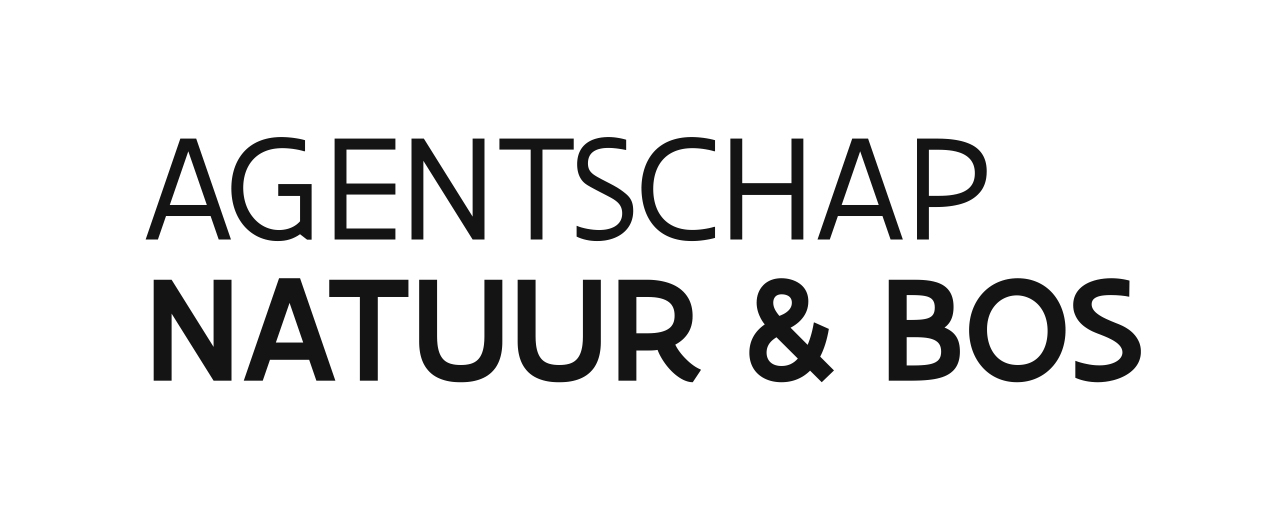 Koning Albert II laan 15 bus 1771210 BRUSSELT gratis nummer 1700of 02 553 81 02Adviezen en Vergunningen Antwerpenaves.ant@vlaanderen.beAdviezen en Vergunningen Vlaams-Brabant aves.vbr@vlaanderen.beAdviezen en Vergunningen Limburgaves.lim@vlaanderen.beKoning Albert II laan 15 bus 1771210 BRUSSELT gratis nummer 1700of 02 553 81 02Adviezen en Vergunningen Antwerpenaves.ant@vlaanderen.beAdviezen en Vergunningen Vlaams-Brabant aves.vbr@vlaanderen.beAdviezen en Vergunningen Limburgaves.lim@vlaanderen.beKoning Albert II laan 15 bus 1771210 BRUSSELT gratis nummer 1700of 02 553 81 02Adviezen en Vergunningen Antwerpenaves.ant@vlaanderen.beAdviezen en Vergunningen Vlaams-Brabant aves.vbr@vlaanderen.beAdviezen en Vergunningen Limburgaves.lim@vlaanderen.beKoning Albert II laan 15 bus 1771210 BRUSSELT gratis nummer 1700of 02 553 81 02Adviezen en Vergunningen Antwerpenaves.ant@vlaanderen.beAdviezen en Vergunningen Vlaams-Brabant aves.vbr@vlaanderen.beAdviezen en Vergunningen Limburgaves.lim@vlaanderen.beKoning Albert II laan 15 bus 1771210 BRUSSELT gratis nummer 1700of 02 553 81 02Adviezen en Vergunningen Antwerpenaves.ant@vlaanderen.beAdviezen en Vergunningen Vlaams-Brabant aves.vbr@vlaanderen.beAdviezen en Vergunningen Limburgaves.lim@vlaanderen.beKoning Albert II laan 15 bus 1771210 BRUSSELT gratis nummer 1700of 02 553 81 02Adviezen en Vergunningen Antwerpenaves.ant@vlaanderen.beAdviezen en Vergunningen Vlaams-Brabant aves.vbr@vlaanderen.beAdviezen en Vergunningen Limburgaves.lim@vlaanderen.beKoning Albert II laan 15 bus 1771210 BRUSSELT gratis nummer 1700of 02 553 81 02Adviezen en Vergunningen Antwerpenaves.ant@vlaanderen.beAdviezen en Vergunningen Vlaams-Brabant aves.vbr@vlaanderen.beAdviezen en Vergunningen Limburgaves.lim@vlaanderen.beKoning Albert II laan 15 bus 1771210 BRUSSELT gratis nummer 1700of 02 553 81 02Adviezen en Vergunningen Antwerpenaves.ant@vlaanderen.beAdviezen en Vergunningen Vlaams-Brabant aves.vbr@vlaanderen.beAdviezen en Vergunningen Limburgaves.lim@vlaanderen.beKoning Albert II laan 15 bus 1771210 BRUSSELT gratis nummer 1700of 02 553 81 02Adviezen en Vergunningen Antwerpenaves.ant@vlaanderen.beAdviezen en Vergunningen Vlaams-Brabant aves.vbr@vlaanderen.beAdviezen en Vergunningen Limburgaves.lim@vlaanderen.beKoning Albert II laan 15 bus 1771210 BRUSSELT gratis nummer 1700of 02 553 81 02Adviezen en Vergunningen Antwerpenaves.ant@vlaanderen.beAdviezen en Vergunningen Vlaams-Brabant aves.vbr@vlaanderen.beAdviezen en Vergunningen Limburgaves.lim@vlaanderen.beKoning Albert II laan 15 bus 1771210 BRUSSELT gratis nummer 1700of 02 553 81 02Adviezen en Vergunningen Antwerpenaves.ant@vlaanderen.beAdviezen en Vergunningen Vlaams-Brabant aves.vbr@vlaanderen.beAdviezen en Vergunningen Limburgaves.lim@vlaanderen.beKoning Albert II laan 15 bus 1771210 BRUSSELT gratis nummer 1700of 02 553 81 02Adviezen en Vergunningen Antwerpenaves.ant@vlaanderen.beAdviezen en Vergunningen Vlaams-Brabant aves.vbr@vlaanderen.beAdviezen en Vergunningen Limburgaves.lim@vlaanderen.beKoning Albert II laan 15 bus 1771210 BRUSSELT gratis nummer 1700of 02 553 81 02Adviezen en Vergunningen Antwerpenaves.ant@vlaanderen.beAdviezen en Vergunningen Vlaams-Brabant aves.vbr@vlaanderen.beAdviezen en Vergunningen Limburgaves.lim@vlaanderen.beIn te vullen door de behandelende afdelingIn te vullen door de behandelende afdelingIn te vullen door de behandelende afdelingIn te vullen door de behandelende afdelingIn te vullen door de behandelende afdelingIn te vullen door de behandelende afdelingIn te vullen door de behandelende afdelingIn te vullen door de behandelende afdelingIn te vullen door de behandelende afdelingIn te vullen door de behandelende afdelingIn te vullen door de behandelende afdelingIn te vullen door de behandelende afdelingKoning Albert II laan 15 bus 1771210 BRUSSELT gratis nummer 1700of 02 553 81 02Adviezen en Vergunningen Antwerpenaves.ant@vlaanderen.beAdviezen en Vergunningen Vlaams-Brabant aves.vbr@vlaanderen.beAdviezen en Vergunningen Limburgaves.lim@vlaanderen.beKoning Albert II laan 15 bus 1771210 BRUSSELT gratis nummer 1700of 02 553 81 02Adviezen en Vergunningen Antwerpenaves.ant@vlaanderen.beAdviezen en Vergunningen Vlaams-Brabant aves.vbr@vlaanderen.beAdviezen en Vergunningen Limburgaves.lim@vlaanderen.beKoning Albert II laan 15 bus 1771210 BRUSSELT gratis nummer 1700of 02 553 81 02Adviezen en Vergunningen Antwerpenaves.ant@vlaanderen.beAdviezen en Vergunningen Vlaams-Brabant aves.vbr@vlaanderen.beAdviezen en Vergunningen Limburgaves.lim@vlaanderen.beKoning Albert II laan 15 bus 1771210 BRUSSELT gratis nummer 1700of 02 553 81 02Adviezen en Vergunningen Antwerpenaves.ant@vlaanderen.beAdviezen en Vergunningen Vlaams-Brabant aves.vbr@vlaanderen.beAdviezen en Vergunningen Limburgaves.lim@vlaanderen.beKoning Albert II laan 15 bus 1771210 BRUSSELT gratis nummer 1700of 02 553 81 02Adviezen en Vergunningen Antwerpenaves.ant@vlaanderen.beAdviezen en Vergunningen Vlaams-Brabant aves.vbr@vlaanderen.beAdviezen en Vergunningen Limburgaves.lim@vlaanderen.beKoning Albert II laan 15 bus 1771210 BRUSSELT gratis nummer 1700of 02 553 81 02Adviezen en Vergunningen Antwerpenaves.ant@vlaanderen.beAdviezen en Vergunningen Vlaams-Brabant aves.vbr@vlaanderen.beAdviezen en Vergunningen Limburgaves.lim@vlaanderen.beKoning Albert II laan 15 bus 1771210 BRUSSELT gratis nummer 1700of 02 553 81 02Adviezen en Vergunningen Antwerpenaves.ant@vlaanderen.beAdviezen en Vergunningen Vlaams-Brabant aves.vbr@vlaanderen.beAdviezen en Vergunningen Limburgaves.lim@vlaanderen.beKoning Albert II laan 15 bus 1771210 BRUSSELT gratis nummer 1700of 02 553 81 02Adviezen en Vergunningen Antwerpenaves.ant@vlaanderen.beAdviezen en Vergunningen Vlaams-Brabant aves.vbr@vlaanderen.beAdviezen en Vergunningen Limburgaves.lim@vlaanderen.beKoning Albert II laan 15 bus 1771210 BRUSSELT gratis nummer 1700of 02 553 81 02Adviezen en Vergunningen Antwerpenaves.ant@vlaanderen.beAdviezen en Vergunningen Vlaams-Brabant aves.vbr@vlaanderen.beAdviezen en Vergunningen Limburgaves.lim@vlaanderen.beKoning Albert II laan 15 bus 1771210 BRUSSELT gratis nummer 1700of 02 553 81 02Adviezen en Vergunningen Antwerpenaves.ant@vlaanderen.beAdviezen en Vergunningen Vlaams-Brabant aves.vbr@vlaanderen.beAdviezen en Vergunningen Limburgaves.lim@vlaanderen.beKoning Albert II laan 15 bus 1771210 BRUSSELT gratis nummer 1700of 02 553 81 02Adviezen en Vergunningen Antwerpenaves.ant@vlaanderen.beAdviezen en Vergunningen Vlaams-Brabant aves.vbr@vlaanderen.beAdviezen en Vergunningen Limburgaves.lim@vlaanderen.beKoning Albert II laan 15 bus 1771210 BRUSSELT gratis nummer 1700of 02 553 81 02Adviezen en Vergunningen Antwerpenaves.ant@vlaanderen.beAdviezen en Vergunningen Vlaams-Brabant aves.vbr@vlaanderen.beAdviezen en Vergunningen Limburgaves.lim@vlaanderen.beKoning Albert II laan 15 bus 1771210 BRUSSELT gratis nummer 1700of 02 553 81 02Adviezen en Vergunningen Antwerpenaves.ant@vlaanderen.beAdviezen en Vergunningen Vlaams-Brabant aves.vbr@vlaanderen.beAdviezen en Vergunningen Limburgaves.lim@vlaanderen.beontvangstdatumontvangstdatumontvangstdatumontvangstdatumdossiernummer(s)dossiernummer(s)dossiernummer(s)dossiernummer(s)dossiernummer(s)dossiernummer(s)dossiernummer(s)Koning Albert II laan 15 bus 1771210 BRUSSELT gratis nummer 1700of 02 553 81 02Adviezen en Vergunningen Antwerpenaves.ant@vlaanderen.beAdviezen en Vergunningen Vlaams-Brabant aves.vbr@vlaanderen.beAdviezen en Vergunningen Limburgaves.lim@vlaanderen.beKoning Albert II laan 15 bus 1771210 BRUSSELT gratis nummer 1700of 02 553 81 02Adviezen en Vergunningen Antwerpenaves.ant@vlaanderen.beAdviezen en Vergunningen Vlaams-Brabant aves.vbr@vlaanderen.beAdviezen en Vergunningen Limburgaves.lim@vlaanderen.beKoning Albert II laan 15 bus 1771210 BRUSSELT gratis nummer 1700of 02 553 81 02Adviezen en Vergunningen Antwerpenaves.ant@vlaanderen.beAdviezen en Vergunningen Vlaams-Brabant aves.vbr@vlaanderen.beAdviezen en Vergunningen Limburgaves.lim@vlaanderen.beKoning Albert II laan 15 bus 1771210 BRUSSELT gratis nummer 1700of 02 553 81 02Adviezen en Vergunningen Antwerpenaves.ant@vlaanderen.beAdviezen en Vergunningen Vlaams-Brabant aves.vbr@vlaanderen.beAdviezen en Vergunningen Limburgaves.lim@vlaanderen.beKoning Albert II laan 15 bus 1771210 BRUSSELT gratis nummer 1700of 02 553 81 02Adviezen en Vergunningen Antwerpenaves.ant@vlaanderen.beAdviezen en Vergunningen Vlaams-Brabant aves.vbr@vlaanderen.beAdviezen en Vergunningen Limburgaves.lim@vlaanderen.beKoning Albert II laan 15 bus 1771210 BRUSSELT gratis nummer 1700of 02 553 81 02Adviezen en Vergunningen Antwerpenaves.ant@vlaanderen.beAdviezen en Vergunningen Vlaams-Brabant aves.vbr@vlaanderen.beAdviezen en Vergunningen Limburgaves.lim@vlaanderen.beKoning Albert II laan 15 bus 1771210 BRUSSELT gratis nummer 1700of 02 553 81 02Adviezen en Vergunningen Antwerpenaves.ant@vlaanderen.beAdviezen en Vergunningen Vlaams-Brabant aves.vbr@vlaanderen.beAdviezen en Vergunningen Limburgaves.lim@vlaanderen.beKoning Albert II laan 15 bus 1771210 BRUSSELT gratis nummer 1700of 02 553 81 02Adviezen en Vergunningen Antwerpenaves.ant@vlaanderen.beAdviezen en Vergunningen Vlaams-Brabant aves.vbr@vlaanderen.beAdviezen en Vergunningen Limburgaves.lim@vlaanderen.beKoning Albert II laan 15 bus 1771210 BRUSSELT gratis nummer 1700of 02 553 81 02Adviezen en Vergunningen Antwerpenaves.ant@vlaanderen.beAdviezen en Vergunningen Vlaams-Brabant aves.vbr@vlaanderen.beAdviezen en Vergunningen Limburgaves.lim@vlaanderen.beKoning Albert II laan 15 bus 1771210 BRUSSELT gratis nummer 1700of 02 553 81 02Adviezen en Vergunningen Antwerpenaves.ant@vlaanderen.beAdviezen en Vergunningen Vlaams-Brabant aves.vbr@vlaanderen.beAdviezen en Vergunningen Limburgaves.lim@vlaanderen.beKoning Albert II laan 15 bus 1771210 BRUSSELT gratis nummer 1700of 02 553 81 02Adviezen en Vergunningen Antwerpenaves.ant@vlaanderen.beAdviezen en Vergunningen Vlaams-Brabant aves.vbr@vlaanderen.beAdviezen en Vergunningen Limburgaves.lim@vlaanderen.beKoning Albert II laan 15 bus 1771210 BRUSSELT gratis nummer 1700of 02 553 81 02Adviezen en Vergunningen Antwerpenaves.ant@vlaanderen.beAdviezen en Vergunningen Vlaams-Brabant aves.vbr@vlaanderen.beAdviezen en Vergunningen Limburgaves.lim@vlaanderen.beKoning Albert II laan 15 bus 1771210 BRUSSELT gratis nummer 1700of 02 553 81 02Adviezen en Vergunningen Antwerpenaves.ant@vlaanderen.beAdviezen en Vergunningen Vlaams-Brabant aves.vbr@vlaanderen.beAdviezen en Vergunningen Limburgaves.lim@vlaanderen.beKoning Albert II laan 15 bus 1771210 BRUSSELT gratis nummer 1700of 02 553 81 02Adviezen en Vergunningen Antwerpenaves.ant@vlaanderen.beAdviezen en Vergunningen Vlaams-Brabant aves.vbr@vlaanderen.beAdviezen en Vergunningen Limburgaves.lim@vlaanderen.beKoning Albert II laan 15 bus 1771210 BRUSSELT gratis nummer 1700of 02 553 81 02Adviezen en Vergunningen Antwerpenaves.ant@vlaanderen.beAdviezen en Vergunningen Vlaams-Brabant aves.vbr@vlaanderen.beAdviezen en Vergunningen Limburgaves.lim@vlaanderen.beKoning Albert II laan 15 bus 1771210 BRUSSELT gratis nummer 1700of 02 553 81 02Adviezen en Vergunningen Antwerpenaves.ant@vlaanderen.beAdviezen en Vergunningen Vlaams-Brabant aves.vbr@vlaanderen.beAdviezen en Vergunningen Limburgaves.lim@vlaanderen.beKoning Albert II laan 15 bus 1771210 BRUSSELT gratis nummer 1700of 02 553 81 02Adviezen en Vergunningen Antwerpenaves.ant@vlaanderen.beAdviezen en Vergunningen Vlaams-Brabant aves.vbr@vlaanderen.beAdviezen en Vergunningen Limburgaves.lim@vlaanderen.beKoning Albert II laan 15 bus 1771210 BRUSSELT gratis nummer 1700of 02 553 81 02Adviezen en Vergunningen Antwerpenaves.ant@vlaanderen.beAdviezen en Vergunningen Vlaams-Brabant aves.vbr@vlaanderen.beAdviezen en Vergunningen Limburgaves.lim@vlaanderen.beKoning Albert II laan 15 bus 1771210 BRUSSELT gratis nummer 1700of 02 553 81 02Adviezen en Vergunningen Antwerpenaves.ant@vlaanderen.beAdviezen en Vergunningen Vlaams-Brabant aves.vbr@vlaanderen.beAdviezen en Vergunningen Limburgaves.lim@vlaanderen.beKoning Albert II laan 15 bus 1771210 BRUSSELT gratis nummer 1700of 02 553 81 02Adviezen en Vergunningen Antwerpenaves.ant@vlaanderen.beAdviezen en Vergunningen Vlaams-Brabant aves.vbr@vlaanderen.beAdviezen en Vergunningen Limburgaves.lim@vlaanderen.beKoning Albert II laan 15 bus 1771210 BRUSSELT gratis nummer 1700of 02 553 81 02Adviezen en Vergunningen Antwerpenaves.ant@vlaanderen.beAdviezen en Vergunningen Vlaams-Brabant aves.vbr@vlaanderen.beAdviezen en Vergunningen Limburgaves.lim@vlaanderen.beKoning Albert II laan 15 bus 1771210 BRUSSELT gratis nummer 1700of 02 553 81 02Adviezen en Vergunningen Antwerpenaves.ant@vlaanderen.beAdviezen en Vergunningen Vlaams-Brabant aves.vbr@vlaanderen.beAdviezen en Vergunningen Limburgaves.lim@vlaanderen.beKoning Albert II laan 15 bus 1771210 BRUSSELT gratis nummer 1700of 02 553 81 02Adviezen en Vergunningen Antwerpenaves.ant@vlaanderen.beAdviezen en Vergunningen Vlaams-Brabant aves.vbr@vlaanderen.beAdviezen en Vergunningen Limburgaves.lim@vlaanderen.beKoning Albert II laan 15 bus 1771210 BRUSSELT gratis nummer 1700of 02 553 81 02Adviezen en Vergunningen Antwerpenaves.ant@vlaanderen.beAdviezen en Vergunningen Vlaams-Brabant aves.vbr@vlaanderen.beAdviezen en Vergunningen Limburgaves.lim@vlaanderen.beKoning Albert II laan 15 bus 1771210 BRUSSELT gratis nummer 1700of 02 553 81 02Adviezen en Vergunningen Antwerpenaves.ant@vlaanderen.beAdviezen en Vergunningen Vlaams-Brabant aves.vbr@vlaanderen.beAdviezen en Vergunningen Limburgaves.lim@vlaanderen.beKoning Albert II laan 15 bus 1771210 BRUSSELT gratis nummer 1700of 02 553 81 02Adviezen en Vergunningen Antwerpenaves.ant@vlaanderen.beAdviezen en Vergunningen Vlaams-Brabant aves.vbr@vlaanderen.beAdviezen en Vergunningen Limburgaves.lim@vlaanderen.beAdviezen en Vergunningen Oost-Vlaanderenaves.ovl@vlaanderen.beAdviezen en Vergunningen West-Vlaanderenaves.wvl@vlaanderen.beAdviezen en Vergunningen Oost-Vlaanderenaves.ovl@vlaanderen.beAdviezen en Vergunningen West-Vlaanderenaves.wvl@vlaanderen.beAdviezen en Vergunningen Oost-Vlaanderenaves.ovl@vlaanderen.beAdviezen en Vergunningen West-Vlaanderenaves.wvl@vlaanderen.beAdviezen en Vergunningen Oost-Vlaanderenaves.ovl@vlaanderen.beAdviezen en Vergunningen West-Vlaanderenaves.wvl@vlaanderen.beAdviezen en Vergunningen Oost-Vlaanderenaves.ovl@vlaanderen.beAdviezen en Vergunningen West-Vlaanderenaves.wvl@vlaanderen.beAdviezen en Vergunningen Oost-Vlaanderenaves.ovl@vlaanderen.beAdviezen en Vergunningen West-Vlaanderenaves.wvl@vlaanderen.beAdviezen en Vergunningen Oost-Vlaanderenaves.ovl@vlaanderen.beAdviezen en Vergunningen West-Vlaanderenaves.wvl@vlaanderen.beAdviezen en Vergunningen Oost-Vlaanderenaves.ovl@vlaanderen.beAdviezen en Vergunningen West-Vlaanderenaves.wvl@vlaanderen.beAdviezen en Vergunningen Oost-Vlaanderenaves.ovl@vlaanderen.beAdviezen en Vergunningen West-Vlaanderenaves.wvl@vlaanderen.beAdviezen en Vergunningen Oost-Vlaanderenaves.ovl@vlaanderen.beAdviezen en Vergunningen West-Vlaanderenaves.wvl@vlaanderen.beAdviezen en Vergunningen Oost-Vlaanderenaves.ovl@vlaanderen.beAdviezen en Vergunningen West-Vlaanderenaves.wvl@vlaanderen.beAdviezen en Vergunningen Oost-Vlaanderenaves.ovl@vlaanderen.beAdviezen en Vergunningen West-Vlaanderenaves.wvl@vlaanderen.beAdviezen en Vergunningen Oost-Vlaanderenaves.ovl@vlaanderen.beAdviezen en Vergunningen West-Vlaanderenaves.wvl@vlaanderen.beAdviezen en Vergunningen Oost-Vlaanderenaves.ovl@vlaanderen.beAdviezen en Vergunningen West-Vlaanderenaves.wvl@vlaanderen.beAdviezen en Vergunningen Oost-Vlaanderenaves.ovl@vlaanderen.beAdviezen en Vergunningen West-Vlaanderenaves.wvl@vlaanderen.beAdviezen en Vergunningen Oost-Vlaanderenaves.ovl@vlaanderen.beAdviezen en Vergunningen West-Vlaanderenaves.wvl@vlaanderen.beWaarvoor dient dit formulier?Met dit formulier kunt u een individuele ontheffing van het ontbossingsverbod aanvragen. De voorwaarden zijn opgenomen in het besluit van de Vlaamse Regering van 16 februari 2001 tot vaststelling van nadere regels inzake compensatie van ontbossing en ontheffing van het verbod op ontbossing. Volgens artikel 90bis van het Bosdecreet van 13 juni 1990 kan ontbossing voor algemeen belang, ontbossing in woongebied of industriegebied, of ontbossing van een bos dat in een goedgekeurde verkaveling ligt, alleen vergund worden als er een compensatie wordt gegeven. In alle andere gevallen moet de Vlaamse Regering vooraf een individuele ontheffing van het ontbossingsverbod verlenen.U bent niet verplicht om dit formulier te gebruiken om een ontheffing van het ontbossingsverbod aan te vragen, maar het gebruik ervan vergroot de kans dat uw aanvraag volledig is. Als het Agentschap voor Natuur en Bos oordeelt dat uw aanvraag onvolledig is, krijgt u een e-mail of een brief met het verzoek om de ontbrekende gegevens alsnog te bezorgen.Wie vult dit formulier in?De eigenaar van de grond vult dit formulier in. Een andere persoon kan een ontheffing van het ontbossingsverbod aanvragen als die persoon over een volmacht van de eigenaar van het perceel beschikt.Waar vindt u meer informatie?Voor meer informatie kunt u surfen naar https://www.natuurenbos.be/bomenkappen/ontbossen/ontheffing.Aan wie bezorgt u dit formulier?Mail dit formulier naar een van de bovenstaande mailadressen van het Agentschap voor Natuur en Bos. U kunt dit formulier ook aangetekend versturen naar het Agentschap voor Natuur en Bos, Koning Albert II laan 15 bus 177, 1210 Brussel. Let erop dat de aangetekende zending niet geplooid of geniet is. Waarvoor dient dit formulier?Met dit formulier kunt u een individuele ontheffing van het ontbossingsverbod aanvragen. De voorwaarden zijn opgenomen in het besluit van de Vlaamse Regering van 16 februari 2001 tot vaststelling van nadere regels inzake compensatie van ontbossing en ontheffing van het verbod op ontbossing. Volgens artikel 90bis van het Bosdecreet van 13 juni 1990 kan ontbossing voor algemeen belang, ontbossing in woongebied of industriegebied, of ontbossing van een bos dat in een goedgekeurde verkaveling ligt, alleen vergund worden als er een compensatie wordt gegeven. In alle andere gevallen moet de Vlaamse Regering vooraf een individuele ontheffing van het ontbossingsverbod verlenen.U bent niet verplicht om dit formulier te gebruiken om een ontheffing van het ontbossingsverbod aan te vragen, maar het gebruik ervan vergroot de kans dat uw aanvraag volledig is. Als het Agentschap voor Natuur en Bos oordeelt dat uw aanvraag onvolledig is, krijgt u een e-mail of een brief met het verzoek om de ontbrekende gegevens alsnog te bezorgen.Wie vult dit formulier in?De eigenaar van de grond vult dit formulier in. Een andere persoon kan een ontheffing van het ontbossingsverbod aanvragen als die persoon over een volmacht van de eigenaar van het perceel beschikt.Waar vindt u meer informatie?Voor meer informatie kunt u surfen naar https://www.natuurenbos.be/bomenkappen/ontbossen/ontheffing.Aan wie bezorgt u dit formulier?Mail dit formulier naar een van de bovenstaande mailadressen van het Agentschap voor Natuur en Bos. U kunt dit formulier ook aangetekend versturen naar het Agentschap voor Natuur en Bos, Koning Albert II laan 15 bus 177, 1210 Brussel. Let erop dat de aangetekende zending niet geplooid of geniet is. Waarvoor dient dit formulier?Met dit formulier kunt u een individuele ontheffing van het ontbossingsverbod aanvragen. De voorwaarden zijn opgenomen in het besluit van de Vlaamse Regering van 16 februari 2001 tot vaststelling van nadere regels inzake compensatie van ontbossing en ontheffing van het verbod op ontbossing. Volgens artikel 90bis van het Bosdecreet van 13 juni 1990 kan ontbossing voor algemeen belang, ontbossing in woongebied of industriegebied, of ontbossing van een bos dat in een goedgekeurde verkaveling ligt, alleen vergund worden als er een compensatie wordt gegeven. In alle andere gevallen moet de Vlaamse Regering vooraf een individuele ontheffing van het ontbossingsverbod verlenen.U bent niet verplicht om dit formulier te gebruiken om een ontheffing van het ontbossingsverbod aan te vragen, maar het gebruik ervan vergroot de kans dat uw aanvraag volledig is. Als het Agentschap voor Natuur en Bos oordeelt dat uw aanvraag onvolledig is, krijgt u een e-mail of een brief met het verzoek om de ontbrekende gegevens alsnog te bezorgen.Wie vult dit formulier in?De eigenaar van de grond vult dit formulier in. Een andere persoon kan een ontheffing van het ontbossingsverbod aanvragen als die persoon over een volmacht van de eigenaar van het perceel beschikt.Waar vindt u meer informatie?Voor meer informatie kunt u surfen naar https://www.natuurenbos.be/bomenkappen/ontbossen/ontheffing.Aan wie bezorgt u dit formulier?Mail dit formulier naar een van de bovenstaande mailadressen van het Agentschap voor Natuur en Bos. U kunt dit formulier ook aangetekend versturen naar het Agentschap voor Natuur en Bos, Koning Albert II laan 15 bus 177, 1210 Brussel. Let erop dat de aangetekende zending niet geplooid of geniet is. Waarvoor dient dit formulier?Met dit formulier kunt u een individuele ontheffing van het ontbossingsverbod aanvragen. De voorwaarden zijn opgenomen in het besluit van de Vlaamse Regering van 16 februari 2001 tot vaststelling van nadere regels inzake compensatie van ontbossing en ontheffing van het verbod op ontbossing. Volgens artikel 90bis van het Bosdecreet van 13 juni 1990 kan ontbossing voor algemeen belang, ontbossing in woongebied of industriegebied, of ontbossing van een bos dat in een goedgekeurde verkaveling ligt, alleen vergund worden als er een compensatie wordt gegeven. In alle andere gevallen moet de Vlaamse Regering vooraf een individuele ontheffing van het ontbossingsverbod verlenen.U bent niet verplicht om dit formulier te gebruiken om een ontheffing van het ontbossingsverbod aan te vragen, maar het gebruik ervan vergroot de kans dat uw aanvraag volledig is. Als het Agentschap voor Natuur en Bos oordeelt dat uw aanvraag onvolledig is, krijgt u een e-mail of een brief met het verzoek om de ontbrekende gegevens alsnog te bezorgen.Wie vult dit formulier in?De eigenaar van de grond vult dit formulier in. Een andere persoon kan een ontheffing van het ontbossingsverbod aanvragen als die persoon over een volmacht van de eigenaar van het perceel beschikt.Waar vindt u meer informatie?Voor meer informatie kunt u surfen naar https://www.natuurenbos.be/bomenkappen/ontbossen/ontheffing.Aan wie bezorgt u dit formulier?Mail dit formulier naar een van de bovenstaande mailadressen van het Agentschap voor Natuur en Bos. U kunt dit formulier ook aangetekend versturen naar het Agentschap voor Natuur en Bos, Koning Albert II laan 15 bus 177, 1210 Brussel. Let erop dat de aangetekende zending niet geplooid of geniet is. Waarvoor dient dit formulier?Met dit formulier kunt u een individuele ontheffing van het ontbossingsverbod aanvragen. De voorwaarden zijn opgenomen in het besluit van de Vlaamse Regering van 16 februari 2001 tot vaststelling van nadere regels inzake compensatie van ontbossing en ontheffing van het verbod op ontbossing. Volgens artikel 90bis van het Bosdecreet van 13 juni 1990 kan ontbossing voor algemeen belang, ontbossing in woongebied of industriegebied, of ontbossing van een bos dat in een goedgekeurde verkaveling ligt, alleen vergund worden als er een compensatie wordt gegeven. In alle andere gevallen moet de Vlaamse Regering vooraf een individuele ontheffing van het ontbossingsverbod verlenen.U bent niet verplicht om dit formulier te gebruiken om een ontheffing van het ontbossingsverbod aan te vragen, maar het gebruik ervan vergroot de kans dat uw aanvraag volledig is. Als het Agentschap voor Natuur en Bos oordeelt dat uw aanvraag onvolledig is, krijgt u een e-mail of een brief met het verzoek om de ontbrekende gegevens alsnog te bezorgen.Wie vult dit formulier in?De eigenaar van de grond vult dit formulier in. Een andere persoon kan een ontheffing van het ontbossingsverbod aanvragen als die persoon over een volmacht van de eigenaar van het perceel beschikt.Waar vindt u meer informatie?Voor meer informatie kunt u surfen naar https://www.natuurenbos.be/bomenkappen/ontbossen/ontheffing.Aan wie bezorgt u dit formulier?Mail dit formulier naar een van de bovenstaande mailadressen van het Agentschap voor Natuur en Bos. U kunt dit formulier ook aangetekend versturen naar het Agentschap voor Natuur en Bos, Koning Albert II laan 15 bus 177, 1210 Brussel. Let erop dat de aangetekende zending niet geplooid of geniet is. Waarvoor dient dit formulier?Met dit formulier kunt u een individuele ontheffing van het ontbossingsverbod aanvragen. De voorwaarden zijn opgenomen in het besluit van de Vlaamse Regering van 16 februari 2001 tot vaststelling van nadere regels inzake compensatie van ontbossing en ontheffing van het verbod op ontbossing. Volgens artikel 90bis van het Bosdecreet van 13 juni 1990 kan ontbossing voor algemeen belang, ontbossing in woongebied of industriegebied, of ontbossing van een bos dat in een goedgekeurde verkaveling ligt, alleen vergund worden als er een compensatie wordt gegeven. In alle andere gevallen moet de Vlaamse Regering vooraf een individuele ontheffing van het ontbossingsverbod verlenen.U bent niet verplicht om dit formulier te gebruiken om een ontheffing van het ontbossingsverbod aan te vragen, maar het gebruik ervan vergroot de kans dat uw aanvraag volledig is. Als het Agentschap voor Natuur en Bos oordeelt dat uw aanvraag onvolledig is, krijgt u een e-mail of een brief met het verzoek om de ontbrekende gegevens alsnog te bezorgen.Wie vult dit formulier in?De eigenaar van de grond vult dit formulier in. Een andere persoon kan een ontheffing van het ontbossingsverbod aanvragen als die persoon over een volmacht van de eigenaar van het perceel beschikt.Waar vindt u meer informatie?Voor meer informatie kunt u surfen naar https://www.natuurenbos.be/bomenkappen/ontbossen/ontheffing.Aan wie bezorgt u dit formulier?Mail dit formulier naar een van de bovenstaande mailadressen van het Agentschap voor Natuur en Bos. U kunt dit formulier ook aangetekend versturen naar het Agentschap voor Natuur en Bos, Koning Albert II laan 15 bus 177, 1210 Brussel. Let erop dat de aangetekende zending niet geplooid of geniet is. Waarvoor dient dit formulier?Met dit formulier kunt u een individuele ontheffing van het ontbossingsverbod aanvragen. De voorwaarden zijn opgenomen in het besluit van de Vlaamse Regering van 16 februari 2001 tot vaststelling van nadere regels inzake compensatie van ontbossing en ontheffing van het verbod op ontbossing. Volgens artikel 90bis van het Bosdecreet van 13 juni 1990 kan ontbossing voor algemeen belang, ontbossing in woongebied of industriegebied, of ontbossing van een bos dat in een goedgekeurde verkaveling ligt, alleen vergund worden als er een compensatie wordt gegeven. In alle andere gevallen moet de Vlaamse Regering vooraf een individuele ontheffing van het ontbossingsverbod verlenen.U bent niet verplicht om dit formulier te gebruiken om een ontheffing van het ontbossingsverbod aan te vragen, maar het gebruik ervan vergroot de kans dat uw aanvraag volledig is. Als het Agentschap voor Natuur en Bos oordeelt dat uw aanvraag onvolledig is, krijgt u een e-mail of een brief met het verzoek om de ontbrekende gegevens alsnog te bezorgen.Wie vult dit formulier in?De eigenaar van de grond vult dit formulier in. Een andere persoon kan een ontheffing van het ontbossingsverbod aanvragen als die persoon over een volmacht van de eigenaar van het perceel beschikt.Waar vindt u meer informatie?Voor meer informatie kunt u surfen naar https://www.natuurenbos.be/bomenkappen/ontbossen/ontheffing.Aan wie bezorgt u dit formulier?Mail dit formulier naar een van de bovenstaande mailadressen van het Agentschap voor Natuur en Bos. U kunt dit formulier ook aangetekend versturen naar het Agentschap voor Natuur en Bos, Koning Albert II laan 15 bus 177, 1210 Brussel. Let erop dat de aangetekende zending niet geplooid of geniet is. Waarvoor dient dit formulier?Met dit formulier kunt u een individuele ontheffing van het ontbossingsverbod aanvragen. De voorwaarden zijn opgenomen in het besluit van de Vlaamse Regering van 16 februari 2001 tot vaststelling van nadere regels inzake compensatie van ontbossing en ontheffing van het verbod op ontbossing. Volgens artikel 90bis van het Bosdecreet van 13 juni 1990 kan ontbossing voor algemeen belang, ontbossing in woongebied of industriegebied, of ontbossing van een bos dat in een goedgekeurde verkaveling ligt, alleen vergund worden als er een compensatie wordt gegeven. In alle andere gevallen moet de Vlaamse Regering vooraf een individuele ontheffing van het ontbossingsverbod verlenen.U bent niet verplicht om dit formulier te gebruiken om een ontheffing van het ontbossingsverbod aan te vragen, maar het gebruik ervan vergroot de kans dat uw aanvraag volledig is. Als het Agentschap voor Natuur en Bos oordeelt dat uw aanvraag onvolledig is, krijgt u een e-mail of een brief met het verzoek om de ontbrekende gegevens alsnog te bezorgen.Wie vult dit formulier in?De eigenaar van de grond vult dit formulier in. Een andere persoon kan een ontheffing van het ontbossingsverbod aanvragen als die persoon over een volmacht van de eigenaar van het perceel beschikt.Waar vindt u meer informatie?Voor meer informatie kunt u surfen naar https://www.natuurenbos.be/bomenkappen/ontbossen/ontheffing.Aan wie bezorgt u dit formulier?Mail dit formulier naar een van de bovenstaande mailadressen van het Agentschap voor Natuur en Bos. U kunt dit formulier ook aangetekend versturen naar het Agentschap voor Natuur en Bos, Koning Albert II laan 15 bus 177, 1210 Brussel. Let erop dat de aangetekende zending niet geplooid of geniet is. Waarvoor dient dit formulier?Met dit formulier kunt u een individuele ontheffing van het ontbossingsverbod aanvragen. De voorwaarden zijn opgenomen in het besluit van de Vlaamse Regering van 16 februari 2001 tot vaststelling van nadere regels inzake compensatie van ontbossing en ontheffing van het verbod op ontbossing. Volgens artikel 90bis van het Bosdecreet van 13 juni 1990 kan ontbossing voor algemeen belang, ontbossing in woongebied of industriegebied, of ontbossing van een bos dat in een goedgekeurde verkaveling ligt, alleen vergund worden als er een compensatie wordt gegeven. In alle andere gevallen moet de Vlaamse Regering vooraf een individuele ontheffing van het ontbossingsverbod verlenen.U bent niet verplicht om dit formulier te gebruiken om een ontheffing van het ontbossingsverbod aan te vragen, maar het gebruik ervan vergroot de kans dat uw aanvraag volledig is. Als het Agentschap voor Natuur en Bos oordeelt dat uw aanvraag onvolledig is, krijgt u een e-mail of een brief met het verzoek om de ontbrekende gegevens alsnog te bezorgen.Wie vult dit formulier in?De eigenaar van de grond vult dit formulier in. Een andere persoon kan een ontheffing van het ontbossingsverbod aanvragen als die persoon over een volmacht van de eigenaar van het perceel beschikt.Waar vindt u meer informatie?Voor meer informatie kunt u surfen naar https://www.natuurenbos.be/bomenkappen/ontbossen/ontheffing.Aan wie bezorgt u dit formulier?Mail dit formulier naar een van de bovenstaande mailadressen van het Agentschap voor Natuur en Bos. U kunt dit formulier ook aangetekend versturen naar het Agentschap voor Natuur en Bos, Koning Albert II laan 15 bus 177, 1210 Brussel. Let erop dat de aangetekende zending niet geplooid of geniet is. Waarvoor dient dit formulier?Met dit formulier kunt u een individuele ontheffing van het ontbossingsverbod aanvragen. De voorwaarden zijn opgenomen in het besluit van de Vlaamse Regering van 16 februari 2001 tot vaststelling van nadere regels inzake compensatie van ontbossing en ontheffing van het verbod op ontbossing. Volgens artikel 90bis van het Bosdecreet van 13 juni 1990 kan ontbossing voor algemeen belang, ontbossing in woongebied of industriegebied, of ontbossing van een bos dat in een goedgekeurde verkaveling ligt, alleen vergund worden als er een compensatie wordt gegeven. In alle andere gevallen moet de Vlaamse Regering vooraf een individuele ontheffing van het ontbossingsverbod verlenen.U bent niet verplicht om dit formulier te gebruiken om een ontheffing van het ontbossingsverbod aan te vragen, maar het gebruik ervan vergroot de kans dat uw aanvraag volledig is. Als het Agentschap voor Natuur en Bos oordeelt dat uw aanvraag onvolledig is, krijgt u een e-mail of een brief met het verzoek om de ontbrekende gegevens alsnog te bezorgen.Wie vult dit formulier in?De eigenaar van de grond vult dit formulier in. Een andere persoon kan een ontheffing van het ontbossingsverbod aanvragen als die persoon over een volmacht van de eigenaar van het perceel beschikt.Waar vindt u meer informatie?Voor meer informatie kunt u surfen naar https://www.natuurenbos.be/bomenkappen/ontbossen/ontheffing.Aan wie bezorgt u dit formulier?Mail dit formulier naar een van de bovenstaande mailadressen van het Agentschap voor Natuur en Bos. U kunt dit formulier ook aangetekend versturen naar het Agentschap voor Natuur en Bos, Koning Albert II laan 15 bus 177, 1210 Brussel. Let erop dat de aangetekende zending niet geplooid of geniet is. Waarvoor dient dit formulier?Met dit formulier kunt u een individuele ontheffing van het ontbossingsverbod aanvragen. De voorwaarden zijn opgenomen in het besluit van de Vlaamse Regering van 16 februari 2001 tot vaststelling van nadere regels inzake compensatie van ontbossing en ontheffing van het verbod op ontbossing. Volgens artikel 90bis van het Bosdecreet van 13 juni 1990 kan ontbossing voor algemeen belang, ontbossing in woongebied of industriegebied, of ontbossing van een bos dat in een goedgekeurde verkaveling ligt, alleen vergund worden als er een compensatie wordt gegeven. In alle andere gevallen moet de Vlaamse Regering vooraf een individuele ontheffing van het ontbossingsverbod verlenen.U bent niet verplicht om dit formulier te gebruiken om een ontheffing van het ontbossingsverbod aan te vragen, maar het gebruik ervan vergroot de kans dat uw aanvraag volledig is. Als het Agentschap voor Natuur en Bos oordeelt dat uw aanvraag onvolledig is, krijgt u een e-mail of een brief met het verzoek om de ontbrekende gegevens alsnog te bezorgen.Wie vult dit formulier in?De eigenaar van de grond vult dit formulier in. Een andere persoon kan een ontheffing van het ontbossingsverbod aanvragen als die persoon over een volmacht van de eigenaar van het perceel beschikt.Waar vindt u meer informatie?Voor meer informatie kunt u surfen naar https://www.natuurenbos.be/bomenkappen/ontbossen/ontheffing.Aan wie bezorgt u dit formulier?Mail dit formulier naar een van de bovenstaande mailadressen van het Agentschap voor Natuur en Bos. U kunt dit formulier ook aangetekend versturen naar het Agentschap voor Natuur en Bos, Koning Albert II laan 15 bus 177, 1210 Brussel. Let erop dat de aangetekende zending niet geplooid of geniet is. Waarvoor dient dit formulier?Met dit formulier kunt u een individuele ontheffing van het ontbossingsverbod aanvragen. De voorwaarden zijn opgenomen in het besluit van de Vlaamse Regering van 16 februari 2001 tot vaststelling van nadere regels inzake compensatie van ontbossing en ontheffing van het verbod op ontbossing. Volgens artikel 90bis van het Bosdecreet van 13 juni 1990 kan ontbossing voor algemeen belang, ontbossing in woongebied of industriegebied, of ontbossing van een bos dat in een goedgekeurde verkaveling ligt, alleen vergund worden als er een compensatie wordt gegeven. In alle andere gevallen moet de Vlaamse Regering vooraf een individuele ontheffing van het ontbossingsverbod verlenen.U bent niet verplicht om dit formulier te gebruiken om een ontheffing van het ontbossingsverbod aan te vragen, maar het gebruik ervan vergroot de kans dat uw aanvraag volledig is. Als het Agentschap voor Natuur en Bos oordeelt dat uw aanvraag onvolledig is, krijgt u een e-mail of een brief met het verzoek om de ontbrekende gegevens alsnog te bezorgen.Wie vult dit formulier in?De eigenaar van de grond vult dit formulier in. Een andere persoon kan een ontheffing van het ontbossingsverbod aanvragen als die persoon over een volmacht van de eigenaar van het perceel beschikt.Waar vindt u meer informatie?Voor meer informatie kunt u surfen naar https://www.natuurenbos.be/bomenkappen/ontbossen/ontheffing.Aan wie bezorgt u dit formulier?Mail dit formulier naar een van de bovenstaande mailadressen van het Agentschap voor Natuur en Bos. U kunt dit formulier ook aangetekend versturen naar het Agentschap voor Natuur en Bos, Koning Albert II laan 15 bus 177, 1210 Brussel. Let erop dat de aangetekende zending niet geplooid of geniet is. Waarvoor dient dit formulier?Met dit formulier kunt u een individuele ontheffing van het ontbossingsverbod aanvragen. De voorwaarden zijn opgenomen in het besluit van de Vlaamse Regering van 16 februari 2001 tot vaststelling van nadere regels inzake compensatie van ontbossing en ontheffing van het verbod op ontbossing. Volgens artikel 90bis van het Bosdecreet van 13 juni 1990 kan ontbossing voor algemeen belang, ontbossing in woongebied of industriegebied, of ontbossing van een bos dat in een goedgekeurde verkaveling ligt, alleen vergund worden als er een compensatie wordt gegeven. In alle andere gevallen moet de Vlaamse Regering vooraf een individuele ontheffing van het ontbossingsverbod verlenen.U bent niet verplicht om dit formulier te gebruiken om een ontheffing van het ontbossingsverbod aan te vragen, maar het gebruik ervan vergroot de kans dat uw aanvraag volledig is. Als het Agentschap voor Natuur en Bos oordeelt dat uw aanvraag onvolledig is, krijgt u een e-mail of een brief met het verzoek om de ontbrekende gegevens alsnog te bezorgen.Wie vult dit formulier in?De eigenaar van de grond vult dit formulier in. Een andere persoon kan een ontheffing van het ontbossingsverbod aanvragen als die persoon over een volmacht van de eigenaar van het perceel beschikt.Waar vindt u meer informatie?Voor meer informatie kunt u surfen naar https://www.natuurenbos.be/bomenkappen/ontbossen/ontheffing.Aan wie bezorgt u dit formulier?Mail dit formulier naar een van de bovenstaande mailadressen van het Agentschap voor Natuur en Bos. U kunt dit formulier ook aangetekend versturen naar het Agentschap voor Natuur en Bos, Koning Albert II laan 15 bus 177, 1210 Brussel. Let erop dat de aangetekende zending niet geplooid of geniet is. Waarvoor dient dit formulier?Met dit formulier kunt u een individuele ontheffing van het ontbossingsverbod aanvragen. De voorwaarden zijn opgenomen in het besluit van de Vlaamse Regering van 16 februari 2001 tot vaststelling van nadere regels inzake compensatie van ontbossing en ontheffing van het verbod op ontbossing. Volgens artikel 90bis van het Bosdecreet van 13 juni 1990 kan ontbossing voor algemeen belang, ontbossing in woongebied of industriegebied, of ontbossing van een bos dat in een goedgekeurde verkaveling ligt, alleen vergund worden als er een compensatie wordt gegeven. In alle andere gevallen moet de Vlaamse Regering vooraf een individuele ontheffing van het ontbossingsverbod verlenen.U bent niet verplicht om dit formulier te gebruiken om een ontheffing van het ontbossingsverbod aan te vragen, maar het gebruik ervan vergroot de kans dat uw aanvraag volledig is. Als het Agentschap voor Natuur en Bos oordeelt dat uw aanvraag onvolledig is, krijgt u een e-mail of een brief met het verzoek om de ontbrekende gegevens alsnog te bezorgen.Wie vult dit formulier in?De eigenaar van de grond vult dit formulier in. Een andere persoon kan een ontheffing van het ontbossingsverbod aanvragen als die persoon over een volmacht van de eigenaar van het perceel beschikt.Waar vindt u meer informatie?Voor meer informatie kunt u surfen naar https://www.natuurenbos.be/bomenkappen/ontbossen/ontheffing.Aan wie bezorgt u dit formulier?Mail dit formulier naar een van de bovenstaande mailadressen van het Agentschap voor Natuur en Bos. U kunt dit formulier ook aangetekend versturen naar het Agentschap voor Natuur en Bos, Koning Albert II laan 15 bus 177, 1210 Brussel. Let erop dat de aangetekende zending niet geplooid of geniet is. Waarvoor dient dit formulier?Met dit formulier kunt u een individuele ontheffing van het ontbossingsverbod aanvragen. De voorwaarden zijn opgenomen in het besluit van de Vlaamse Regering van 16 februari 2001 tot vaststelling van nadere regels inzake compensatie van ontbossing en ontheffing van het verbod op ontbossing. Volgens artikel 90bis van het Bosdecreet van 13 juni 1990 kan ontbossing voor algemeen belang, ontbossing in woongebied of industriegebied, of ontbossing van een bos dat in een goedgekeurde verkaveling ligt, alleen vergund worden als er een compensatie wordt gegeven. In alle andere gevallen moet de Vlaamse Regering vooraf een individuele ontheffing van het ontbossingsverbod verlenen.U bent niet verplicht om dit formulier te gebruiken om een ontheffing van het ontbossingsverbod aan te vragen, maar het gebruik ervan vergroot de kans dat uw aanvraag volledig is. Als het Agentschap voor Natuur en Bos oordeelt dat uw aanvraag onvolledig is, krijgt u een e-mail of een brief met het verzoek om de ontbrekende gegevens alsnog te bezorgen.Wie vult dit formulier in?De eigenaar van de grond vult dit formulier in. Een andere persoon kan een ontheffing van het ontbossingsverbod aanvragen als die persoon over een volmacht van de eigenaar van het perceel beschikt.Waar vindt u meer informatie?Voor meer informatie kunt u surfen naar https://www.natuurenbos.be/bomenkappen/ontbossen/ontheffing.Aan wie bezorgt u dit formulier?Mail dit formulier naar een van de bovenstaande mailadressen van het Agentschap voor Natuur en Bos. U kunt dit formulier ook aangetekend versturen naar het Agentschap voor Natuur en Bos, Koning Albert II laan 15 bus 177, 1210 Brussel. Let erop dat de aangetekende zending niet geplooid of geniet is. Waarvoor dient dit formulier?Met dit formulier kunt u een individuele ontheffing van het ontbossingsverbod aanvragen. De voorwaarden zijn opgenomen in het besluit van de Vlaamse Regering van 16 februari 2001 tot vaststelling van nadere regels inzake compensatie van ontbossing en ontheffing van het verbod op ontbossing. Volgens artikel 90bis van het Bosdecreet van 13 juni 1990 kan ontbossing voor algemeen belang, ontbossing in woongebied of industriegebied, of ontbossing van een bos dat in een goedgekeurde verkaveling ligt, alleen vergund worden als er een compensatie wordt gegeven. In alle andere gevallen moet de Vlaamse Regering vooraf een individuele ontheffing van het ontbossingsverbod verlenen.U bent niet verplicht om dit formulier te gebruiken om een ontheffing van het ontbossingsverbod aan te vragen, maar het gebruik ervan vergroot de kans dat uw aanvraag volledig is. Als het Agentschap voor Natuur en Bos oordeelt dat uw aanvraag onvolledig is, krijgt u een e-mail of een brief met het verzoek om de ontbrekende gegevens alsnog te bezorgen.Wie vult dit formulier in?De eigenaar van de grond vult dit formulier in. Een andere persoon kan een ontheffing van het ontbossingsverbod aanvragen als die persoon over een volmacht van de eigenaar van het perceel beschikt.Waar vindt u meer informatie?Voor meer informatie kunt u surfen naar https://www.natuurenbos.be/bomenkappen/ontbossen/ontheffing.Aan wie bezorgt u dit formulier?Mail dit formulier naar een van de bovenstaande mailadressen van het Agentschap voor Natuur en Bos. U kunt dit formulier ook aangetekend versturen naar het Agentschap voor Natuur en Bos, Koning Albert II laan 15 bus 177, 1210 Brussel. Let erop dat de aangetekende zending niet geplooid of geniet is. Waarvoor dient dit formulier?Met dit formulier kunt u een individuele ontheffing van het ontbossingsverbod aanvragen. De voorwaarden zijn opgenomen in het besluit van de Vlaamse Regering van 16 februari 2001 tot vaststelling van nadere regels inzake compensatie van ontbossing en ontheffing van het verbod op ontbossing. Volgens artikel 90bis van het Bosdecreet van 13 juni 1990 kan ontbossing voor algemeen belang, ontbossing in woongebied of industriegebied, of ontbossing van een bos dat in een goedgekeurde verkaveling ligt, alleen vergund worden als er een compensatie wordt gegeven. In alle andere gevallen moet de Vlaamse Regering vooraf een individuele ontheffing van het ontbossingsverbod verlenen.U bent niet verplicht om dit formulier te gebruiken om een ontheffing van het ontbossingsverbod aan te vragen, maar het gebruik ervan vergroot de kans dat uw aanvraag volledig is. Als het Agentschap voor Natuur en Bos oordeelt dat uw aanvraag onvolledig is, krijgt u een e-mail of een brief met het verzoek om de ontbrekende gegevens alsnog te bezorgen.Wie vult dit formulier in?De eigenaar van de grond vult dit formulier in. Een andere persoon kan een ontheffing van het ontbossingsverbod aanvragen als die persoon over een volmacht van de eigenaar van het perceel beschikt.Waar vindt u meer informatie?Voor meer informatie kunt u surfen naar https://www.natuurenbos.be/bomenkappen/ontbossen/ontheffing.Aan wie bezorgt u dit formulier?Mail dit formulier naar een van de bovenstaande mailadressen van het Agentschap voor Natuur en Bos. U kunt dit formulier ook aangetekend versturen naar het Agentschap voor Natuur en Bos, Koning Albert II laan 15 bus 177, 1210 Brussel. Let erop dat de aangetekende zending niet geplooid of geniet is. Waarvoor dient dit formulier?Met dit formulier kunt u een individuele ontheffing van het ontbossingsverbod aanvragen. De voorwaarden zijn opgenomen in het besluit van de Vlaamse Regering van 16 februari 2001 tot vaststelling van nadere regels inzake compensatie van ontbossing en ontheffing van het verbod op ontbossing. Volgens artikel 90bis van het Bosdecreet van 13 juni 1990 kan ontbossing voor algemeen belang, ontbossing in woongebied of industriegebied, of ontbossing van een bos dat in een goedgekeurde verkaveling ligt, alleen vergund worden als er een compensatie wordt gegeven. In alle andere gevallen moet de Vlaamse Regering vooraf een individuele ontheffing van het ontbossingsverbod verlenen.U bent niet verplicht om dit formulier te gebruiken om een ontheffing van het ontbossingsverbod aan te vragen, maar het gebruik ervan vergroot de kans dat uw aanvraag volledig is. Als het Agentschap voor Natuur en Bos oordeelt dat uw aanvraag onvolledig is, krijgt u een e-mail of een brief met het verzoek om de ontbrekende gegevens alsnog te bezorgen.Wie vult dit formulier in?De eigenaar van de grond vult dit formulier in. Een andere persoon kan een ontheffing van het ontbossingsverbod aanvragen als die persoon over een volmacht van de eigenaar van het perceel beschikt.Waar vindt u meer informatie?Voor meer informatie kunt u surfen naar https://www.natuurenbos.be/bomenkappen/ontbossen/ontheffing.Aan wie bezorgt u dit formulier?Mail dit formulier naar een van de bovenstaande mailadressen van het Agentschap voor Natuur en Bos. U kunt dit formulier ook aangetekend versturen naar het Agentschap voor Natuur en Bos, Koning Albert II laan 15 bus 177, 1210 Brussel. Let erop dat de aangetekende zending niet geplooid of geniet is. Waarvoor dient dit formulier?Met dit formulier kunt u een individuele ontheffing van het ontbossingsverbod aanvragen. De voorwaarden zijn opgenomen in het besluit van de Vlaamse Regering van 16 februari 2001 tot vaststelling van nadere regels inzake compensatie van ontbossing en ontheffing van het verbod op ontbossing. Volgens artikel 90bis van het Bosdecreet van 13 juni 1990 kan ontbossing voor algemeen belang, ontbossing in woongebied of industriegebied, of ontbossing van een bos dat in een goedgekeurde verkaveling ligt, alleen vergund worden als er een compensatie wordt gegeven. In alle andere gevallen moet de Vlaamse Regering vooraf een individuele ontheffing van het ontbossingsverbod verlenen.U bent niet verplicht om dit formulier te gebruiken om een ontheffing van het ontbossingsverbod aan te vragen, maar het gebruik ervan vergroot de kans dat uw aanvraag volledig is. Als het Agentschap voor Natuur en Bos oordeelt dat uw aanvraag onvolledig is, krijgt u een e-mail of een brief met het verzoek om de ontbrekende gegevens alsnog te bezorgen.Wie vult dit formulier in?De eigenaar van de grond vult dit formulier in. Een andere persoon kan een ontheffing van het ontbossingsverbod aanvragen als die persoon over een volmacht van de eigenaar van het perceel beschikt.Waar vindt u meer informatie?Voor meer informatie kunt u surfen naar https://www.natuurenbos.be/bomenkappen/ontbossen/ontheffing.Aan wie bezorgt u dit formulier?Mail dit formulier naar een van de bovenstaande mailadressen van het Agentschap voor Natuur en Bos. U kunt dit formulier ook aangetekend versturen naar het Agentschap voor Natuur en Bos, Koning Albert II laan 15 bus 177, 1210 Brussel. Let erop dat de aangetekende zending niet geplooid of geniet is. Waarvoor dient dit formulier?Met dit formulier kunt u een individuele ontheffing van het ontbossingsverbod aanvragen. De voorwaarden zijn opgenomen in het besluit van de Vlaamse Regering van 16 februari 2001 tot vaststelling van nadere regels inzake compensatie van ontbossing en ontheffing van het verbod op ontbossing. Volgens artikel 90bis van het Bosdecreet van 13 juni 1990 kan ontbossing voor algemeen belang, ontbossing in woongebied of industriegebied, of ontbossing van een bos dat in een goedgekeurde verkaveling ligt, alleen vergund worden als er een compensatie wordt gegeven. In alle andere gevallen moet de Vlaamse Regering vooraf een individuele ontheffing van het ontbossingsverbod verlenen.U bent niet verplicht om dit formulier te gebruiken om een ontheffing van het ontbossingsverbod aan te vragen, maar het gebruik ervan vergroot de kans dat uw aanvraag volledig is. Als het Agentschap voor Natuur en Bos oordeelt dat uw aanvraag onvolledig is, krijgt u een e-mail of een brief met het verzoek om de ontbrekende gegevens alsnog te bezorgen.Wie vult dit formulier in?De eigenaar van de grond vult dit formulier in. Een andere persoon kan een ontheffing van het ontbossingsverbod aanvragen als die persoon over een volmacht van de eigenaar van het perceel beschikt.Waar vindt u meer informatie?Voor meer informatie kunt u surfen naar https://www.natuurenbos.be/bomenkappen/ontbossen/ontheffing.Aan wie bezorgt u dit formulier?Mail dit formulier naar een van de bovenstaande mailadressen van het Agentschap voor Natuur en Bos. U kunt dit formulier ook aangetekend versturen naar het Agentschap voor Natuur en Bos, Koning Albert II laan 15 bus 177, 1210 Brussel. Let erop dat de aangetekende zending niet geplooid of geniet is. Waarvoor dient dit formulier?Met dit formulier kunt u een individuele ontheffing van het ontbossingsverbod aanvragen. De voorwaarden zijn opgenomen in het besluit van de Vlaamse Regering van 16 februari 2001 tot vaststelling van nadere regels inzake compensatie van ontbossing en ontheffing van het verbod op ontbossing. Volgens artikel 90bis van het Bosdecreet van 13 juni 1990 kan ontbossing voor algemeen belang, ontbossing in woongebied of industriegebied, of ontbossing van een bos dat in een goedgekeurde verkaveling ligt, alleen vergund worden als er een compensatie wordt gegeven. In alle andere gevallen moet de Vlaamse Regering vooraf een individuele ontheffing van het ontbossingsverbod verlenen.U bent niet verplicht om dit formulier te gebruiken om een ontheffing van het ontbossingsverbod aan te vragen, maar het gebruik ervan vergroot de kans dat uw aanvraag volledig is. Als het Agentschap voor Natuur en Bos oordeelt dat uw aanvraag onvolledig is, krijgt u een e-mail of een brief met het verzoek om de ontbrekende gegevens alsnog te bezorgen.Wie vult dit formulier in?De eigenaar van de grond vult dit formulier in. Een andere persoon kan een ontheffing van het ontbossingsverbod aanvragen als die persoon over een volmacht van de eigenaar van het perceel beschikt.Waar vindt u meer informatie?Voor meer informatie kunt u surfen naar https://www.natuurenbos.be/bomenkappen/ontbossen/ontheffing.Aan wie bezorgt u dit formulier?Mail dit formulier naar een van de bovenstaande mailadressen van het Agentschap voor Natuur en Bos. U kunt dit formulier ook aangetekend versturen naar het Agentschap voor Natuur en Bos, Koning Albert II laan 15 bus 177, 1210 Brussel. Let erop dat de aangetekende zending niet geplooid of geniet is. Waarvoor dient dit formulier?Met dit formulier kunt u een individuele ontheffing van het ontbossingsverbod aanvragen. De voorwaarden zijn opgenomen in het besluit van de Vlaamse Regering van 16 februari 2001 tot vaststelling van nadere regels inzake compensatie van ontbossing en ontheffing van het verbod op ontbossing. Volgens artikel 90bis van het Bosdecreet van 13 juni 1990 kan ontbossing voor algemeen belang, ontbossing in woongebied of industriegebied, of ontbossing van een bos dat in een goedgekeurde verkaveling ligt, alleen vergund worden als er een compensatie wordt gegeven. In alle andere gevallen moet de Vlaamse Regering vooraf een individuele ontheffing van het ontbossingsverbod verlenen.U bent niet verplicht om dit formulier te gebruiken om een ontheffing van het ontbossingsverbod aan te vragen, maar het gebruik ervan vergroot de kans dat uw aanvraag volledig is. Als het Agentschap voor Natuur en Bos oordeelt dat uw aanvraag onvolledig is, krijgt u een e-mail of een brief met het verzoek om de ontbrekende gegevens alsnog te bezorgen.Wie vult dit formulier in?De eigenaar van de grond vult dit formulier in. Een andere persoon kan een ontheffing van het ontbossingsverbod aanvragen als die persoon over een volmacht van de eigenaar van het perceel beschikt.Waar vindt u meer informatie?Voor meer informatie kunt u surfen naar https://www.natuurenbos.be/bomenkappen/ontbossen/ontheffing.Aan wie bezorgt u dit formulier?Mail dit formulier naar een van de bovenstaande mailadressen van het Agentschap voor Natuur en Bos. U kunt dit formulier ook aangetekend versturen naar het Agentschap voor Natuur en Bos, Koning Albert II laan 15 bus 177, 1210 Brussel. Let erop dat de aangetekende zending niet geplooid of geniet is. Waarvoor dient dit formulier?Met dit formulier kunt u een individuele ontheffing van het ontbossingsverbod aanvragen. De voorwaarden zijn opgenomen in het besluit van de Vlaamse Regering van 16 februari 2001 tot vaststelling van nadere regels inzake compensatie van ontbossing en ontheffing van het verbod op ontbossing. Volgens artikel 90bis van het Bosdecreet van 13 juni 1990 kan ontbossing voor algemeen belang, ontbossing in woongebied of industriegebied, of ontbossing van een bos dat in een goedgekeurde verkaveling ligt, alleen vergund worden als er een compensatie wordt gegeven. In alle andere gevallen moet de Vlaamse Regering vooraf een individuele ontheffing van het ontbossingsverbod verlenen.U bent niet verplicht om dit formulier te gebruiken om een ontheffing van het ontbossingsverbod aan te vragen, maar het gebruik ervan vergroot de kans dat uw aanvraag volledig is. Als het Agentschap voor Natuur en Bos oordeelt dat uw aanvraag onvolledig is, krijgt u een e-mail of een brief met het verzoek om de ontbrekende gegevens alsnog te bezorgen.Wie vult dit formulier in?De eigenaar van de grond vult dit formulier in. Een andere persoon kan een ontheffing van het ontbossingsverbod aanvragen als die persoon over een volmacht van de eigenaar van het perceel beschikt.Waar vindt u meer informatie?Voor meer informatie kunt u surfen naar https://www.natuurenbos.be/bomenkappen/ontbossen/ontheffing.Aan wie bezorgt u dit formulier?Mail dit formulier naar een van de bovenstaande mailadressen van het Agentschap voor Natuur en Bos. U kunt dit formulier ook aangetekend versturen naar het Agentschap voor Natuur en Bos, Koning Albert II laan 15 bus 177, 1210 Brussel. Let erop dat de aangetekende zending niet geplooid of geniet is. Waarvoor dient dit formulier?Met dit formulier kunt u een individuele ontheffing van het ontbossingsverbod aanvragen. De voorwaarden zijn opgenomen in het besluit van de Vlaamse Regering van 16 februari 2001 tot vaststelling van nadere regels inzake compensatie van ontbossing en ontheffing van het verbod op ontbossing. Volgens artikel 90bis van het Bosdecreet van 13 juni 1990 kan ontbossing voor algemeen belang, ontbossing in woongebied of industriegebied, of ontbossing van een bos dat in een goedgekeurde verkaveling ligt, alleen vergund worden als er een compensatie wordt gegeven. In alle andere gevallen moet de Vlaamse Regering vooraf een individuele ontheffing van het ontbossingsverbod verlenen.U bent niet verplicht om dit formulier te gebruiken om een ontheffing van het ontbossingsverbod aan te vragen, maar het gebruik ervan vergroot de kans dat uw aanvraag volledig is. Als het Agentschap voor Natuur en Bos oordeelt dat uw aanvraag onvolledig is, krijgt u een e-mail of een brief met het verzoek om de ontbrekende gegevens alsnog te bezorgen.Wie vult dit formulier in?De eigenaar van de grond vult dit formulier in. Een andere persoon kan een ontheffing van het ontbossingsverbod aanvragen als die persoon over een volmacht van de eigenaar van het perceel beschikt.Waar vindt u meer informatie?Voor meer informatie kunt u surfen naar https://www.natuurenbos.be/bomenkappen/ontbossen/ontheffing.Aan wie bezorgt u dit formulier?Mail dit formulier naar een van de bovenstaande mailadressen van het Agentschap voor Natuur en Bos. U kunt dit formulier ook aangetekend versturen naar het Agentschap voor Natuur en Bos, Koning Albert II laan 15 bus 177, 1210 Brussel. Let erop dat de aangetekende zending niet geplooid of geniet is. Waarvoor dient dit formulier?Met dit formulier kunt u een individuele ontheffing van het ontbossingsverbod aanvragen. De voorwaarden zijn opgenomen in het besluit van de Vlaamse Regering van 16 februari 2001 tot vaststelling van nadere regels inzake compensatie van ontbossing en ontheffing van het verbod op ontbossing. Volgens artikel 90bis van het Bosdecreet van 13 juni 1990 kan ontbossing voor algemeen belang, ontbossing in woongebied of industriegebied, of ontbossing van een bos dat in een goedgekeurde verkaveling ligt, alleen vergund worden als er een compensatie wordt gegeven. In alle andere gevallen moet de Vlaamse Regering vooraf een individuele ontheffing van het ontbossingsverbod verlenen.U bent niet verplicht om dit formulier te gebruiken om een ontheffing van het ontbossingsverbod aan te vragen, maar het gebruik ervan vergroot de kans dat uw aanvraag volledig is. Als het Agentschap voor Natuur en Bos oordeelt dat uw aanvraag onvolledig is, krijgt u een e-mail of een brief met het verzoek om de ontbrekende gegevens alsnog te bezorgen.Wie vult dit formulier in?De eigenaar van de grond vult dit formulier in. Een andere persoon kan een ontheffing van het ontbossingsverbod aanvragen als die persoon over een volmacht van de eigenaar van het perceel beschikt.Waar vindt u meer informatie?Voor meer informatie kunt u surfen naar https://www.natuurenbos.be/bomenkappen/ontbossen/ontheffing.Aan wie bezorgt u dit formulier?Mail dit formulier naar een van de bovenstaande mailadressen van het Agentschap voor Natuur en Bos. U kunt dit formulier ook aangetekend versturen naar het Agentschap voor Natuur en Bos, Koning Albert II laan 15 bus 177, 1210 Brussel. Let erop dat de aangetekende zending niet geplooid of geniet is. Waarvoor dient dit formulier?Met dit formulier kunt u een individuele ontheffing van het ontbossingsverbod aanvragen. De voorwaarden zijn opgenomen in het besluit van de Vlaamse Regering van 16 februari 2001 tot vaststelling van nadere regels inzake compensatie van ontbossing en ontheffing van het verbod op ontbossing. Volgens artikel 90bis van het Bosdecreet van 13 juni 1990 kan ontbossing voor algemeen belang, ontbossing in woongebied of industriegebied, of ontbossing van een bos dat in een goedgekeurde verkaveling ligt, alleen vergund worden als er een compensatie wordt gegeven. In alle andere gevallen moet de Vlaamse Regering vooraf een individuele ontheffing van het ontbossingsverbod verlenen.U bent niet verplicht om dit formulier te gebruiken om een ontheffing van het ontbossingsverbod aan te vragen, maar het gebruik ervan vergroot de kans dat uw aanvraag volledig is. Als het Agentschap voor Natuur en Bos oordeelt dat uw aanvraag onvolledig is, krijgt u een e-mail of een brief met het verzoek om de ontbrekende gegevens alsnog te bezorgen.Wie vult dit formulier in?De eigenaar van de grond vult dit formulier in. Een andere persoon kan een ontheffing van het ontbossingsverbod aanvragen als die persoon over een volmacht van de eigenaar van het perceel beschikt.Waar vindt u meer informatie?Voor meer informatie kunt u surfen naar https://www.natuurenbos.be/bomenkappen/ontbossen/ontheffing.Aan wie bezorgt u dit formulier?Mail dit formulier naar een van de bovenstaande mailadressen van het Agentschap voor Natuur en Bos. U kunt dit formulier ook aangetekend versturen naar het Agentschap voor Natuur en Bos, Koning Albert II laan 15 bus 177, 1210 Brussel. Let erop dat de aangetekende zending niet geplooid of geniet is. Waarvoor dient dit formulier?Met dit formulier kunt u een individuele ontheffing van het ontbossingsverbod aanvragen. De voorwaarden zijn opgenomen in het besluit van de Vlaamse Regering van 16 februari 2001 tot vaststelling van nadere regels inzake compensatie van ontbossing en ontheffing van het verbod op ontbossing. Volgens artikel 90bis van het Bosdecreet van 13 juni 1990 kan ontbossing voor algemeen belang, ontbossing in woongebied of industriegebied, of ontbossing van een bos dat in een goedgekeurde verkaveling ligt, alleen vergund worden als er een compensatie wordt gegeven. In alle andere gevallen moet de Vlaamse Regering vooraf een individuele ontheffing van het ontbossingsverbod verlenen.U bent niet verplicht om dit formulier te gebruiken om een ontheffing van het ontbossingsverbod aan te vragen, maar het gebruik ervan vergroot de kans dat uw aanvraag volledig is. Als het Agentschap voor Natuur en Bos oordeelt dat uw aanvraag onvolledig is, krijgt u een e-mail of een brief met het verzoek om de ontbrekende gegevens alsnog te bezorgen.Wie vult dit formulier in?De eigenaar van de grond vult dit formulier in. Een andere persoon kan een ontheffing van het ontbossingsverbod aanvragen als die persoon over een volmacht van de eigenaar van het perceel beschikt.Waar vindt u meer informatie?Voor meer informatie kunt u surfen naar https://www.natuurenbos.be/bomenkappen/ontbossen/ontheffing.Aan wie bezorgt u dit formulier?Mail dit formulier naar een van de bovenstaande mailadressen van het Agentschap voor Natuur en Bos. U kunt dit formulier ook aangetekend versturen naar het Agentschap voor Natuur en Bos, Koning Albert II laan 15 bus 177, 1210 Brussel. Let erop dat de aangetekende zending niet geplooid of geniet is. Waarvoor dient dit formulier?Met dit formulier kunt u een individuele ontheffing van het ontbossingsverbod aanvragen. De voorwaarden zijn opgenomen in het besluit van de Vlaamse Regering van 16 februari 2001 tot vaststelling van nadere regels inzake compensatie van ontbossing en ontheffing van het verbod op ontbossing. Volgens artikel 90bis van het Bosdecreet van 13 juni 1990 kan ontbossing voor algemeen belang, ontbossing in woongebied of industriegebied, of ontbossing van een bos dat in een goedgekeurde verkaveling ligt, alleen vergund worden als er een compensatie wordt gegeven. In alle andere gevallen moet de Vlaamse Regering vooraf een individuele ontheffing van het ontbossingsverbod verlenen.U bent niet verplicht om dit formulier te gebruiken om een ontheffing van het ontbossingsverbod aan te vragen, maar het gebruik ervan vergroot de kans dat uw aanvraag volledig is. Als het Agentschap voor Natuur en Bos oordeelt dat uw aanvraag onvolledig is, krijgt u een e-mail of een brief met het verzoek om de ontbrekende gegevens alsnog te bezorgen.Wie vult dit formulier in?De eigenaar van de grond vult dit formulier in. Een andere persoon kan een ontheffing van het ontbossingsverbod aanvragen als die persoon over een volmacht van de eigenaar van het perceel beschikt.Waar vindt u meer informatie?Voor meer informatie kunt u surfen naar https://www.natuurenbos.be/bomenkappen/ontbossen/ontheffing.Aan wie bezorgt u dit formulier?Mail dit formulier naar een van de bovenstaande mailadressen van het Agentschap voor Natuur en Bos. U kunt dit formulier ook aangetekend versturen naar het Agentschap voor Natuur en Bos, Koning Albert II laan 15 bus 177, 1210 Brussel. Let erop dat de aangetekende zending niet geplooid of geniet is. Waarvoor dient dit formulier?Met dit formulier kunt u een individuele ontheffing van het ontbossingsverbod aanvragen. De voorwaarden zijn opgenomen in het besluit van de Vlaamse Regering van 16 februari 2001 tot vaststelling van nadere regels inzake compensatie van ontbossing en ontheffing van het verbod op ontbossing. Volgens artikel 90bis van het Bosdecreet van 13 juni 1990 kan ontbossing voor algemeen belang, ontbossing in woongebied of industriegebied, of ontbossing van een bos dat in een goedgekeurde verkaveling ligt, alleen vergund worden als er een compensatie wordt gegeven. In alle andere gevallen moet de Vlaamse Regering vooraf een individuele ontheffing van het ontbossingsverbod verlenen.U bent niet verplicht om dit formulier te gebruiken om een ontheffing van het ontbossingsverbod aan te vragen, maar het gebruik ervan vergroot de kans dat uw aanvraag volledig is. Als het Agentschap voor Natuur en Bos oordeelt dat uw aanvraag onvolledig is, krijgt u een e-mail of een brief met het verzoek om de ontbrekende gegevens alsnog te bezorgen.Wie vult dit formulier in?De eigenaar van de grond vult dit formulier in. Een andere persoon kan een ontheffing van het ontbossingsverbod aanvragen als die persoon over een volmacht van de eigenaar van het perceel beschikt.Waar vindt u meer informatie?Voor meer informatie kunt u surfen naar https://www.natuurenbos.be/bomenkappen/ontbossen/ontheffing.Aan wie bezorgt u dit formulier?Mail dit formulier naar een van de bovenstaande mailadressen van het Agentschap voor Natuur en Bos. U kunt dit formulier ook aangetekend versturen naar het Agentschap voor Natuur en Bos, Koning Albert II laan 15 bus 177, 1210 Brussel. Let erop dat de aangetekende zending niet geplooid of geniet is. Gegevens van de aanvragerGegevens van de aanvragerGegevens van de aanvragerGegevens van de aanvragerGegevens van de aanvragerGegevens van de aanvragerGegevens van de aanvragerGegevens van de aanvragerGegevens van de aanvragerGegevens van de aanvragerGegevens van de aanvragerGegevens van de aanvragerGegevens van de aanvragerGegevens van de aanvragerGegevens van de aanvragerGegevens van de aanvragerGegevens van de aanvragerGegevens van de aanvragerGegevens van de aanvragerGegevens van de aanvragerGegevens van de aanvragerGegevens van de aanvragerGegevens van de aanvragerGegevens van de aanvragerGegevens van de aanvragerGegevens van de aanvragerGegevens van de aanvragerGegevens van de aanvragerGegevens van de aanvrager1Vul uw persoonlijke gegevens in.Vul uw persoonlijke gegevens in.Vul uw persoonlijke gegevens in.Vul uw persoonlijke gegevens in.Vul uw persoonlijke gegevens in.Vul uw persoonlijke gegevens in.Vul uw persoonlijke gegevens in.Vul uw persoonlijke gegevens in.Vul uw persoonlijke gegevens in.Vul uw persoonlijke gegevens in.Vul uw persoonlijke gegevens in.Vul uw persoonlijke gegevens in.Vul uw persoonlijke gegevens in.Vul uw persoonlijke gegevens in.Vul uw persoonlijke gegevens in.Vul uw persoonlijke gegevens in.Vul uw persoonlijke gegevens in.Vul uw persoonlijke gegevens in.Vul uw persoonlijke gegevens in.Vul uw persoonlijke gegevens in.Vul uw persoonlijke gegevens in.Vul uw persoonlijke gegevens in.Vul uw persoonlijke gegevens in.Vul uw persoonlijke gegevens in.Vul uw persoonlijke gegevens in.Vul uw persoonlijke gegevens in.Vul uw persoonlijke gegevens in.Vul uw persoonlijke gegevens in.Vul uw persoonlijke gegevens in.voornaamvoornaamvoornaamvoornaamvoornaamachternaamachternaamachternaamachternaamstraatstraatstraatstraatstraathuisnummerhuisnummerhuisnummerhuisnummerbusbuspostnummerpostnummerpostnummerpostnummerpostnummerpostnummergemeentegemeentegemeentegemeentetelefoon of gsmtelefoon of gsmtelefoon of gsmtelefoon of gsmtelefoon of gsme-mailadrese-mailadrese-mailadrese-mailadrese-mailadres2Bent u eigenaar van het perceel of de percelen waarvoor u de ontheffing aanvraagt?Bent u eigenaar van het perceel of de percelen waarvoor u de ontheffing aanvraagt?Bent u eigenaar van het perceel of de percelen waarvoor u de ontheffing aanvraagt?Bent u eigenaar van het perceel of de percelen waarvoor u de ontheffing aanvraagt?Bent u eigenaar van het perceel of de percelen waarvoor u de ontheffing aanvraagt?Bent u eigenaar van het perceel of de percelen waarvoor u de ontheffing aanvraagt?Bent u eigenaar van het perceel of de percelen waarvoor u de ontheffing aanvraagt?Bent u eigenaar van het perceel of de percelen waarvoor u de ontheffing aanvraagt?Bent u eigenaar van het perceel of de percelen waarvoor u de ontheffing aanvraagt?Bent u eigenaar van het perceel of de percelen waarvoor u de ontheffing aanvraagt?Bent u eigenaar van het perceel of de percelen waarvoor u de ontheffing aanvraagt?Bent u eigenaar van het perceel of de percelen waarvoor u de ontheffing aanvraagt?Bent u eigenaar van het perceel of de percelen waarvoor u de ontheffing aanvraagt?Bent u eigenaar van het perceel of de percelen waarvoor u de ontheffing aanvraagt?Bent u eigenaar van het perceel of de percelen waarvoor u de ontheffing aanvraagt?Bent u eigenaar van het perceel of de percelen waarvoor u de ontheffing aanvraagt?Bent u eigenaar van het perceel of de percelen waarvoor u de ontheffing aanvraagt?Bent u eigenaar van het perceel of de percelen waarvoor u de ontheffing aanvraagt?Bent u eigenaar van het perceel of de percelen waarvoor u de ontheffing aanvraagt?Bent u eigenaar van het perceel of de percelen waarvoor u de ontheffing aanvraagt?Bent u eigenaar van het perceel of de percelen waarvoor u de ontheffing aanvraagt?Bent u eigenaar van het perceel of de percelen waarvoor u de ontheffing aanvraagt?Bent u eigenaar van het perceel of de percelen waarvoor u de ontheffing aanvraagt?Bent u eigenaar van het perceel of de percelen waarvoor u de ontheffing aanvraagt?Bent u eigenaar van het perceel of de percelen waarvoor u de ontheffing aanvraagt?Bent u eigenaar van het perceel of de percelen waarvoor u de ontheffing aanvraagt?Bent u eigenaar van het perceel of de percelen waarvoor u de ontheffing aanvraagt?Bent u eigenaar van het perceel of de percelen waarvoor u de ontheffing aanvraagt?Bent u eigenaar van het perceel of de percelen waarvoor u de ontheffing aanvraagt?ja. Ga naar vraag 5.ja. Ga naar vraag 5.ja. Ga naar vraag 5.ja. Ga naar vraag 5.ja. Ga naar vraag 5.ja. Ga naar vraag 5.ja. Ga naar vraag 5.ja. Ga naar vraag 5.ja. Ga naar vraag 5.ja. Ga naar vraag 5.ja. Ga naar vraag 5.ja. Ga naar vraag 5.ja. Ga naar vraag 5.ja. Ga naar vraag 5.ja. Ga naar vraag 5.ja. Ga naar vraag 5.ja. Ga naar vraag 5.ja. Ga naar vraag 5.ja. Ga naar vraag 5.ja. Ga naar vraag 5.ja. Ga naar vraag 5.ja. Ga naar vraag 5.ja. Ga naar vraag 5.ja. Ga naar vraag 5.ja. Ga naar vraag 5.ja. Ga naar vraag 5.ja. Ga naar vraag 5.ja. Ga naar vraag 5.nee. Ga naar vraag 3.nee. Ga naar vraag 3.nee. Ga naar vraag 3.nee. Ga naar vraag 3.nee. Ga naar vraag 3.nee. Ga naar vraag 3.nee. Ga naar vraag 3.nee. Ga naar vraag 3.nee. Ga naar vraag 3.nee. Ga naar vraag 3.nee. Ga naar vraag 3.nee. Ga naar vraag 3.nee. Ga naar vraag 3.nee. Ga naar vraag 3.nee. Ga naar vraag 3.nee. Ga naar vraag 3.nee. Ga naar vraag 3.nee. Ga naar vraag 3.nee. Ga naar vraag 3.nee. Ga naar vraag 3.nee. Ga naar vraag 3.nee. Ga naar vraag 3.nee. Ga naar vraag 3.nee. Ga naar vraag 3.nee. Ga naar vraag 3.nee. Ga naar vraag 3.nee. Ga naar vraag 3.nee. Ga naar vraag 3.3Bent u door de eigenaar van het perceel gevolmachtigd om deze aanvraag in te dienen?Bent u door de eigenaar van het perceel gevolmachtigd om deze aanvraag in te dienen?Bent u door de eigenaar van het perceel gevolmachtigd om deze aanvraag in te dienen?Bent u door de eigenaar van het perceel gevolmachtigd om deze aanvraag in te dienen?Bent u door de eigenaar van het perceel gevolmachtigd om deze aanvraag in te dienen?Bent u door de eigenaar van het perceel gevolmachtigd om deze aanvraag in te dienen?Bent u door de eigenaar van het perceel gevolmachtigd om deze aanvraag in te dienen?Bent u door de eigenaar van het perceel gevolmachtigd om deze aanvraag in te dienen?Bent u door de eigenaar van het perceel gevolmachtigd om deze aanvraag in te dienen?Bent u door de eigenaar van het perceel gevolmachtigd om deze aanvraag in te dienen?Bent u door de eigenaar van het perceel gevolmachtigd om deze aanvraag in te dienen?Bent u door de eigenaar van het perceel gevolmachtigd om deze aanvraag in te dienen?Bent u door de eigenaar van het perceel gevolmachtigd om deze aanvraag in te dienen?Bent u door de eigenaar van het perceel gevolmachtigd om deze aanvraag in te dienen?Bent u door de eigenaar van het perceel gevolmachtigd om deze aanvraag in te dienen?Bent u door de eigenaar van het perceel gevolmachtigd om deze aanvraag in te dienen?Bent u door de eigenaar van het perceel gevolmachtigd om deze aanvraag in te dienen?Bent u door de eigenaar van het perceel gevolmachtigd om deze aanvraag in te dienen?Bent u door de eigenaar van het perceel gevolmachtigd om deze aanvraag in te dienen?Bent u door de eigenaar van het perceel gevolmachtigd om deze aanvraag in te dienen?Bent u door de eigenaar van het perceel gevolmachtigd om deze aanvraag in te dienen?Bent u door de eigenaar van het perceel gevolmachtigd om deze aanvraag in te dienen?Bent u door de eigenaar van het perceel gevolmachtigd om deze aanvraag in te dienen?Bent u door de eigenaar van het perceel gevolmachtigd om deze aanvraag in te dienen?Bent u door de eigenaar van het perceel gevolmachtigd om deze aanvraag in te dienen?Bent u door de eigenaar van het perceel gevolmachtigd om deze aanvraag in te dienen?Bent u door de eigenaar van het perceel gevolmachtigd om deze aanvraag in te dienen?Bent u door de eigenaar van het perceel gevolmachtigd om deze aanvraag in te dienen?Bent u door de eigenaar van het perceel gevolmachtigd om deze aanvraag in te dienen?ja. Voeg de volmacht van de eigenaar bij dit formulier.ja. Voeg de volmacht van de eigenaar bij dit formulier.ja. Voeg de volmacht van de eigenaar bij dit formulier.ja. Voeg de volmacht van de eigenaar bij dit formulier.ja. Voeg de volmacht van de eigenaar bij dit formulier.ja. Voeg de volmacht van de eigenaar bij dit formulier.ja. Voeg de volmacht van de eigenaar bij dit formulier.ja. Voeg de volmacht van de eigenaar bij dit formulier.ja. Voeg de volmacht van de eigenaar bij dit formulier.ja. Voeg de volmacht van de eigenaar bij dit formulier.ja. Voeg de volmacht van de eigenaar bij dit formulier.ja. Voeg de volmacht van de eigenaar bij dit formulier.ja. Voeg de volmacht van de eigenaar bij dit formulier.ja. Voeg de volmacht van de eigenaar bij dit formulier.ja. Voeg de volmacht van de eigenaar bij dit formulier.ja. Voeg de volmacht van de eigenaar bij dit formulier.ja. Voeg de volmacht van de eigenaar bij dit formulier.ja. Voeg de volmacht van de eigenaar bij dit formulier.ja. Voeg de volmacht van de eigenaar bij dit formulier.ja. Voeg de volmacht van de eigenaar bij dit formulier.ja. Voeg de volmacht van de eigenaar bij dit formulier.ja. Voeg de volmacht van de eigenaar bij dit formulier.ja. Voeg de volmacht van de eigenaar bij dit formulier.ja. Voeg de volmacht van de eigenaar bij dit formulier.ja. Voeg de volmacht van de eigenaar bij dit formulier.ja. Voeg de volmacht van de eigenaar bij dit formulier.ja. Voeg de volmacht van de eigenaar bij dit formulier.ja. Voeg de volmacht van de eigenaar bij dit formulier.nee. U kunt deze aanvraag niet indienen. Alleen de eigenaar van het perceel of iemand die door hem gevolmachtigd is, kan dit formulier indienen. Laat dit formulier invullen door de eigenaar of vraag een volmacht aan de eigenaar.nee. U kunt deze aanvraag niet indienen. Alleen de eigenaar van het perceel of iemand die door hem gevolmachtigd is, kan dit formulier indienen. Laat dit formulier invullen door de eigenaar of vraag een volmacht aan de eigenaar.nee. U kunt deze aanvraag niet indienen. Alleen de eigenaar van het perceel of iemand die door hem gevolmachtigd is, kan dit formulier indienen. Laat dit formulier invullen door de eigenaar of vraag een volmacht aan de eigenaar.nee. U kunt deze aanvraag niet indienen. Alleen de eigenaar van het perceel of iemand die door hem gevolmachtigd is, kan dit formulier indienen. Laat dit formulier invullen door de eigenaar of vraag een volmacht aan de eigenaar.nee. U kunt deze aanvraag niet indienen. Alleen de eigenaar van het perceel of iemand die door hem gevolmachtigd is, kan dit formulier indienen. Laat dit formulier invullen door de eigenaar of vraag een volmacht aan de eigenaar.nee. U kunt deze aanvraag niet indienen. Alleen de eigenaar van het perceel of iemand die door hem gevolmachtigd is, kan dit formulier indienen. Laat dit formulier invullen door de eigenaar of vraag een volmacht aan de eigenaar.nee. U kunt deze aanvraag niet indienen. Alleen de eigenaar van het perceel of iemand die door hem gevolmachtigd is, kan dit formulier indienen. Laat dit formulier invullen door de eigenaar of vraag een volmacht aan de eigenaar.nee. U kunt deze aanvraag niet indienen. Alleen de eigenaar van het perceel of iemand die door hem gevolmachtigd is, kan dit formulier indienen. Laat dit formulier invullen door de eigenaar of vraag een volmacht aan de eigenaar.nee. U kunt deze aanvraag niet indienen. Alleen de eigenaar van het perceel of iemand die door hem gevolmachtigd is, kan dit formulier indienen. Laat dit formulier invullen door de eigenaar of vraag een volmacht aan de eigenaar.nee. U kunt deze aanvraag niet indienen. Alleen de eigenaar van het perceel of iemand die door hem gevolmachtigd is, kan dit formulier indienen. Laat dit formulier invullen door de eigenaar of vraag een volmacht aan de eigenaar.nee. U kunt deze aanvraag niet indienen. Alleen de eigenaar van het perceel of iemand die door hem gevolmachtigd is, kan dit formulier indienen. Laat dit formulier invullen door de eigenaar of vraag een volmacht aan de eigenaar.nee. U kunt deze aanvraag niet indienen. Alleen de eigenaar van het perceel of iemand die door hem gevolmachtigd is, kan dit formulier indienen. Laat dit formulier invullen door de eigenaar of vraag een volmacht aan de eigenaar.nee. U kunt deze aanvraag niet indienen. Alleen de eigenaar van het perceel of iemand die door hem gevolmachtigd is, kan dit formulier indienen. Laat dit formulier invullen door de eigenaar of vraag een volmacht aan de eigenaar.nee. U kunt deze aanvraag niet indienen. Alleen de eigenaar van het perceel of iemand die door hem gevolmachtigd is, kan dit formulier indienen. Laat dit formulier invullen door de eigenaar of vraag een volmacht aan de eigenaar.nee. U kunt deze aanvraag niet indienen. Alleen de eigenaar van het perceel of iemand die door hem gevolmachtigd is, kan dit formulier indienen. Laat dit formulier invullen door de eigenaar of vraag een volmacht aan de eigenaar.nee. U kunt deze aanvraag niet indienen. Alleen de eigenaar van het perceel of iemand die door hem gevolmachtigd is, kan dit formulier indienen. Laat dit formulier invullen door de eigenaar of vraag een volmacht aan de eigenaar.nee. U kunt deze aanvraag niet indienen. Alleen de eigenaar van het perceel of iemand die door hem gevolmachtigd is, kan dit formulier indienen. Laat dit formulier invullen door de eigenaar of vraag een volmacht aan de eigenaar.nee. U kunt deze aanvraag niet indienen. Alleen de eigenaar van het perceel of iemand die door hem gevolmachtigd is, kan dit formulier indienen. Laat dit formulier invullen door de eigenaar of vraag een volmacht aan de eigenaar.nee. U kunt deze aanvraag niet indienen. Alleen de eigenaar van het perceel of iemand die door hem gevolmachtigd is, kan dit formulier indienen. Laat dit formulier invullen door de eigenaar of vraag een volmacht aan de eigenaar.nee. U kunt deze aanvraag niet indienen. Alleen de eigenaar van het perceel of iemand die door hem gevolmachtigd is, kan dit formulier indienen. Laat dit formulier invullen door de eigenaar of vraag een volmacht aan de eigenaar.nee. U kunt deze aanvraag niet indienen. Alleen de eigenaar van het perceel of iemand die door hem gevolmachtigd is, kan dit formulier indienen. Laat dit formulier invullen door de eigenaar of vraag een volmacht aan de eigenaar.nee. U kunt deze aanvraag niet indienen. Alleen de eigenaar van het perceel of iemand die door hem gevolmachtigd is, kan dit formulier indienen. Laat dit formulier invullen door de eigenaar of vraag een volmacht aan de eigenaar.nee. U kunt deze aanvraag niet indienen. Alleen de eigenaar van het perceel of iemand die door hem gevolmachtigd is, kan dit formulier indienen. Laat dit formulier invullen door de eigenaar of vraag een volmacht aan de eigenaar.nee. U kunt deze aanvraag niet indienen. Alleen de eigenaar van het perceel of iemand die door hem gevolmachtigd is, kan dit formulier indienen. Laat dit formulier invullen door de eigenaar of vraag een volmacht aan de eigenaar.nee. U kunt deze aanvraag niet indienen. Alleen de eigenaar van het perceel of iemand die door hem gevolmachtigd is, kan dit formulier indienen. Laat dit formulier invullen door de eigenaar of vraag een volmacht aan de eigenaar.nee. U kunt deze aanvraag niet indienen. Alleen de eigenaar van het perceel of iemand die door hem gevolmachtigd is, kan dit formulier indienen. Laat dit formulier invullen door de eigenaar of vraag een volmacht aan de eigenaar.nee. U kunt deze aanvraag niet indienen. Alleen de eigenaar van het perceel of iemand die door hem gevolmachtigd is, kan dit formulier indienen. Laat dit formulier invullen door de eigenaar of vraag een volmacht aan de eigenaar.nee. U kunt deze aanvraag niet indienen. Alleen de eigenaar van het perceel of iemand die door hem gevolmachtigd is, kan dit formulier indienen. Laat dit formulier invullen door de eigenaar of vraag een volmacht aan de eigenaar.4Vul de gegevens van de eigenaar van het perceel of de percelen in.Vul de gegevens van de eigenaar van het perceel of de percelen in.Vul de gegevens van de eigenaar van het perceel of de percelen in.Vul de gegevens van de eigenaar van het perceel of de percelen in.Vul de gegevens van de eigenaar van het perceel of de percelen in.Vul de gegevens van de eigenaar van het perceel of de percelen in.Vul de gegevens van de eigenaar van het perceel of de percelen in.Vul de gegevens van de eigenaar van het perceel of de percelen in.Vul de gegevens van de eigenaar van het perceel of de percelen in.Vul de gegevens van de eigenaar van het perceel of de percelen in.Vul de gegevens van de eigenaar van het perceel of de percelen in.Vul de gegevens van de eigenaar van het perceel of de percelen in.Vul de gegevens van de eigenaar van het perceel of de percelen in.Vul de gegevens van de eigenaar van het perceel of de percelen in.Vul de gegevens van de eigenaar van het perceel of de percelen in.Vul de gegevens van de eigenaar van het perceel of de percelen in.Vul de gegevens van de eigenaar van het perceel of de percelen in.Vul de gegevens van de eigenaar van het perceel of de percelen in.Vul de gegevens van de eigenaar van het perceel of de percelen in.Vul de gegevens van de eigenaar van het perceel of de percelen in.Vul de gegevens van de eigenaar van het perceel of de percelen in.Vul de gegevens van de eigenaar van het perceel of de percelen in.Vul de gegevens van de eigenaar van het perceel of de percelen in.Vul de gegevens van de eigenaar van het perceel of de percelen in.Vul de gegevens van de eigenaar van het perceel of de percelen in.Vul de gegevens van de eigenaar van het perceel of de percelen in.Vul de gegevens van de eigenaar van het perceel of de percelen in.Vul de gegevens van de eigenaar van het perceel of de percelen in.Vul de gegevens van de eigenaar van het perceel of de percelen in.voornaamvoornaamvoornaamvoornaamvoornaamachternaamachternaamachternaamachternaamstraatstraatstraatstraatstraathuisnummerhuisnummerhuisnummerhuisnummerbusbuspostnummerpostnummerpostnummerpostnummerpostnummerpostnummergemeentegemeentegemeentegemeentetelefoon of gsmtelefoon of gsmtelefoon of gsmtelefoon of gsmtelefoon of gsme-mailadrese-mailadrese-mailadrese-mailadrese-mailadres5Staat de kadastrale legger op naam van de huidige eigenaar van het perceel of de percelen?Staat de kadastrale legger op naam van de huidige eigenaar van het perceel of de percelen?Staat de kadastrale legger op naam van de huidige eigenaar van het perceel of de percelen?Staat de kadastrale legger op naam van de huidige eigenaar van het perceel of de percelen?Staat de kadastrale legger op naam van de huidige eigenaar van het perceel of de percelen?Staat de kadastrale legger op naam van de huidige eigenaar van het perceel of de percelen?Staat de kadastrale legger op naam van de huidige eigenaar van het perceel of de percelen?Staat de kadastrale legger op naam van de huidige eigenaar van het perceel of de percelen?Staat de kadastrale legger op naam van de huidige eigenaar van het perceel of de percelen?Staat de kadastrale legger op naam van de huidige eigenaar van het perceel of de percelen?Staat de kadastrale legger op naam van de huidige eigenaar van het perceel of de percelen?Staat de kadastrale legger op naam van de huidige eigenaar van het perceel of de percelen?Staat de kadastrale legger op naam van de huidige eigenaar van het perceel of de percelen?Staat de kadastrale legger op naam van de huidige eigenaar van het perceel of de percelen?Staat de kadastrale legger op naam van de huidige eigenaar van het perceel of de percelen?Staat de kadastrale legger op naam van de huidige eigenaar van het perceel of de percelen?Staat de kadastrale legger op naam van de huidige eigenaar van het perceel of de percelen?Staat de kadastrale legger op naam van de huidige eigenaar van het perceel of de percelen?Staat de kadastrale legger op naam van de huidige eigenaar van het perceel of de percelen?Staat de kadastrale legger op naam van de huidige eigenaar van het perceel of de percelen?Staat de kadastrale legger op naam van de huidige eigenaar van het perceel of de percelen?Staat de kadastrale legger op naam van de huidige eigenaar van het perceel of de percelen?Staat de kadastrale legger op naam van de huidige eigenaar van het perceel of de percelen?Staat de kadastrale legger op naam van de huidige eigenaar van het perceel of de percelen?Staat de kadastrale legger op naam van de huidige eigenaar van het perceel of de percelen?Staat de kadastrale legger op naam van de huidige eigenaar van het perceel of de percelen?Staat de kadastrale legger op naam van de huidige eigenaar van het perceel of de percelen?Staat de kadastrale legger op naam van de huidige eigenaar van het perceel of de percelen?Staat de kadastrale legger op naam van de huidige eigenaar van het perceel of de percelen?ja. Voeg bij uw aanvraag een uittreksel uit de kadastrale legger.ja. Voeg bij uw aanvraag een uittreksel uit de kadastrale legger.ja. Voeg bij uw aanvraag een uittreksel uit de kadastrale legger.ja. Voeg bij uw aanvraag een uittreksel uit de kadastrale legger.ja. Voeg bij uw aanvraag een uittreksel uit de kadastrale legger.ja. Voeg bij uw aanvraag een uittreksel uit de kadastrale legger.ja. Voeg bij uw aanvraag een uittreksel uit de kadastrale legger.ja. Voeg bij uw aanvraag een uittreksel uit de kadastrale legger.ja. Voeg bij uw aanvraag een uittreksel uit de kadastrale legger.ja. Voeg bij uw aanvraag een uittreksel uit de kadastrale legger.ja. Voeg bij uw aanvraag een uittreksel uit de kadastrale legger.ja. Voeg bij uw aanvraag een uittreksel uit de kadastrale legger.ja. Voeg bij uw aanvraag een uittreksel uit de kadastrale legger.ja. Voeg bij uw aanvraag een uittreksel uit de kadastrale legger.ja. Voeg bij uw aanvraag een uittreksel uit de kadastrale legger.ja. Voeg bij uw aanvraag een uittreksel uit de kadastrale legger.ja. Voeg bij uw aanvraag een uittreksel uit de kadastrale legger.ja. Voeg bij uw aanvraag een uittreksel uit de kadastrale legger.ja. Voeg bij uw aanvraag een uittreksel uit de kadastrale legger.ja. Voeg bij uw aanvraag een uittreksel uit de kadastrale legger.ja. Voeg bij uw aanvraag een uittreksel uit de kadastrale legger.ja. Voeg bij uw aanvraag een uittreksel uit de kadastrale legger.ja. Voeg bij uw aanvraag een uittreksel uit de kadastrale legger.ja. Voeg bij uw aanvraag een uittreksel uit de kadastrale legger.ja. Voeg bij uw aanvraag een uittreksel uit de kadastrale legger.ja. Voeg bij uw aanvraag een uittreksel uit de kadastrale legger.ja. Voeg bij uw aanvraag een uittreksel uit de kadastrale legger.nee. Voeg bij uw aanvraag een afschrift van de aankoopakte of een verkoopovereenkomst of verkoopintentie die ondertekend is door de notaris en waaruit blijkt wie de huidige eigenaar van het perceel is.nee. Voeg bij uw aanvraag een afschrift van de aankoopakte of een verkoopovereenkomst of verkoopintentie die ondertekend is door de notaris en waaruit blijkt wie de huidige eigenaar van het perceel is.nee. Voeg bij uw aanvraag een afschrift van de aankoopakte of een verkoopovereenkomst of verkoopintentie die ondertekend is door de notaris en waaruit blijkt wie de huidige eigenaar van het perceel is.nee. Voeg bij uw aanvraag een afschrift van de aankoopakte of een verkoopovereenkomst of verkoopintentie die ondertekend is door de notaris en waaruit blijkt wie de huidige eigenaar van het perceel is.nee. Voeg bij uw aanvraag een afschrift van de aankoopakte of een verkoopovereenkomst of verkoopintentie die ondertekend is door de notaris en waaruit blijkt wie de huidige eigenaar van het perceel is.nee. Voeg bij uw aanvraag een afschrift van de aankoopakte of een verkoopovereenkomst of verkoopintentie die ondertekend is door de notaris en waaruit blijkt wie de huidige eigenaar van het perceel is.nee. Voeg bij uw aanvraag een afschrift van de aankoopakte of een verkoopovereenkomst of verkoopintentie die ondertekend is door de notaris en waaruit blijkt wie de huidige eigenaar van het perceel is.nee. Voeg bij uw aanvraag een afschrift van de aankoopakte of een verkoopovereenkomst of verkoopintentie die ondertekend is door de notaris en waaruit blijkt wie de huidige eigenaar van het perceel is.nee. Voeg bij uw aanvraag een afschrift van de aankoopakte of een verkoopovereenkomst of verkoopintentie die ondertekend is door de notaris en waaruit blijkt wie de huidige eigenaar van het perceel is.nee. Voeg bij uw aanvraag een afschrift van de aankoopakte of een verkoopovereenkomst of verkoopintentie die ondertekend is door de notaris en waaruit blijkt wie de huidige eigenaar van het perceel is.nee. Voeg bij uw aanvraag een afschrift van de aankoopakte of een verkoopovereenkomst of verkoopintentie die ondertekend is door de notaris en waaruit blijkt wie de huidige eigenaar van het perceel is.nee. Voeg bij uw aanvraag een afschrift van de aankoopakte of een verkoopovereenkomst of verkoopintentie die ondertekend is door de notaris en waaruit blijkt wie de huidige eigenaar van het perceel is.nee. Voeg bij uw aanvraag een afschrift van de aankoopakte of een verkoopovereenkomst of verkoopintentie die ondertekend is door de notaris en waaruit blijkt wie de huidige eigenaar van het perceel is.nee. Voeg bij uw aanvraag een afschrift van de aankoopakte of een verkoopovereenkomst of verkoopintentie die ondertekend is door de notaris en waaruit blijkt wie de huidige eigenaar van het perceel is.nee. Voeg bij uw aanvraag een afschrift van de aankoopakte of een verkoopovereenkomst of verkoopintentie die ondertekend is door de notaris en waaruit blijkt wie de huidige eigenaar van het perceel is.nee. Voeg bij uw aanvraag een afschrift van de aankoopakte of een verkoopovereenkomst of verkoopintentie die ondertekend is door de notaris en waaruit blijkt wie de huidige eigenaar van het perceel is.nee. Voeg bij uw aanvraag een afschrift van de aankoopakte of een verkoopovereenkomst of verkoopintentie die ondertekend is door de notaris en waaruit blijkt wie de huidige eigenaar van het perceel is.nee. Voeg bij uw aanvraag een afschrift van de aankoopakte of een verkoopovereenkomst of verkoopintentie die ondertekend is door de notaris en waaruit blijkt wie de huidige eigenaar van het perceel is.nee. Voeg bij uw aanvraag een afschrift van de aankoopakte of een verkoopovereenkomst of verkoopintentie die ondertekend is door de notaris en waaruit blijkt wie de huidige eigenaar van het perceel is.nee. Voeg bij uw aanvraag een afschrift van de aankoopakte of een verkoopovereenkomst of verkoopintentie die ondertekend is door de notaris en waaruit blijkt wie de huidige eigenaar van het perceel is.nee. Voeg bij uw aanvraag een afschrift van de aankoopakte of een verkoopovereenkomst of verkoopintentie die ondertekend is door de notaris en waaruit blijkt wie de huidige eigenaar van het perceel is.nee. Voeg bij uw aanvraag een afschrift van de aankoopakte of een verkoopovereenkomst of verkoopintentie die ondertekend is door de notaris en waaruit blijkt wie de huidige eigenaar van het perceel is.nee. Voeg bij uw aanvraag een afschrift van de aankoopakte of een verkoopovereenkomst of verkoopintentie die ondertekend is door de notaris en waaruit blijkt wie de huidige eigenaar van het perceel is.nee. Voeg bij uw aanvraag een afschrift van de aankoopakte of een verkoopovereenkomst of verkoopintentie die ondertekend is door de notaris en waaruit blijkt wie de huidige eigenaar van het perceel is.nee. Voeg bij uw aanvraag een afschrift van de aankoopakte of een verkoopovereenkomst of verkoopintentie die ondertekend is door de notaris en waaruit blijkt wie de huidige eigenaar van het perceel is.nee. Voeg bij uw aanvraag een afschrift van de aankoopakte of een verkoopovereenkomst of verkoopintentie die ondertekend is door de notaris en waaruit blijkt wie de huidige eigenaar van het perceel is.nee. Voeg bij uw aanvraag een afschrift van de aankoopakte of een verkoopovereenkomst of verkoopintentie die ondertekend is door de notaris en waaruit blijkt wie de huidige eigenaar van het perceel is.Ligging van de aanvraagLigging van de aanvraagLigging van de aanvraagLigging van de aanvraagLigging van de aanvraagLigging van de aanvraagLigging van de aanvraagLigging van de aanvraagLigging van de aanvraagLigging van de aanvraagLigging van de aanvraagLigging van de aanvraagLigging van de aanvraagLigging van de aanvraagLigging van de aanvraagLigging van de aanvraagLigging van de aanvraagLigging van de aanvraagLigging van de aanvraagLigging van de aanvraagLigging van de aanvraagLigging van de aanvraagLigging van de aanvraagLigging van de aanvraagLigging van de aanvraagLigging van de aanvraagLigging van de aanvraagLigging van de aanvraagLigging van de aanvraag6Vul de gegevens in van de ligging van het perceel of de percelen waarop u wilt kappen.Voeg bij uw aanvraag een duidelijk liggingsplan (kopie van een stratenplan of topografische kaart), waarop voldoende merkpunten aangegeven staan om het perceel of de percelen terug te vinden op het terrein.Vul de gegevens in van de ligging van het perceel of de percelen waarop u wilt kappen.Voeg bij uw aanvraag een duidelijk liggingsplan (kopie van een stratenplan of topografische kaart), waarop voldoende merkpunten aangegeven staan om het perceel of de percelen terug te vinden op het terrein.Vul de gegevens in van de ligging van het perceel of de percelen waarop u wilt kappen.Voeg bij uw aanvraag een duidelijk liggingsplan (kopie van een stratenplan of topografische kaart), waarop voldoende merkpunten aangegeven staan om het perceel of de percelen terug te vinden op het terrein.Vul de gegevens in van de ligging van het perceel of de percelen waarop u wilt kappen.Voeg bij uw aanvraag een duidelijk liggingsplan (kopie van een stratenplan of topografische kaart), waarop voldoende merkpunten aangegeven staan om het perceel of de percelen terug te vinden op het terrein.Vul de gegevens in van de ligging van het perceel of de percelen waarop u wilt kappen.Voeg bij uw aanvraag een duidelijk liggingsplan (kopie van een stratenplan of topografische kaart), waarop voldoende merkpunten aangegeven staan om het perceel of de percelen terug te vinden op het terrein.Vul de gegevens in van de ligging van het perceel of de percelen waarop u wilt kappen.Voeg bij uw aanvraag een duidelijk liggingsplan (kopie van een stratenplan of topografische kaart), waarop voldoende merkpunten aangegeven staan om het perceel of de percelen terug te vinden op het terrein.Vul de gegevens in van de ligging van het perceel of de percelen waarop u wilt kappen.Voeg bij uw aanvraag een duidelijk liggingsplan (kopie van een stratenplan of topografische kaart), waarop voldoende merkpunten aangegeven staan om het perceel of de percelen terug te vinden op het terrein.Vul de gegevens in van de ligging van het perceel of de percelen waarop u wilt kappen.Voeg bij uw aanvraag een duidelijk liggingsplan (kopie van een stratenplan of topografische kaart), waarop voldoende merkpunten aangegeven staan om het perceel of de percelen terug te vinden op het terrein.Vul de gegevens in van de ligging van het perceel of de percelen waarop u wilt kappen.Voeg bij uw aanvraag een duidelijk liggingsplan (kopie van een stratenplan of topografische kaart), waarop voldoende merkpunten aangegeven staan om het perceel of de percelen terug te vinden op het terrein.Vul de gegevens in van de ligging van het perceel of de percelen waarop u wilt kappen.Voeg bij uw aanvraag een duidelijk liggingsplan (kopie van een stratenplan of topografische kaart), waarop voldoende merkpunten aangegeven staan om het perceel of de percelen terug te vinden op het terrein.Vul de gegevens in van de ligging van het perceel of de percelen waarop u wilt kappen.Voeg bij uw aanvraag een duidelijk liggingsplan (kopie van een stratenplan of topografische kaart), waarop voldoende merkpunten aangegeven staan om het perceel of de percelen terug te vinden op het terrein.Vul de gegevens in van de ligging van het perceel of de percelen waarop u wilt kappen.Voeg bij uw aanvraag een duidelijk liggingsplan (kopie van een stratenplan of topografische kaart), waarop voldoende merkpunten aangegeven staan om het perceel of de percelen terug te vinden op het terrein.Vul de gegevens in van de ligging van het perceel of de percelen waarop u wilt kappen.Voeg bij uw aanvraag een duidelijk liggingsplan (kopie van een stratenplan of topografische kaart), waarop voldoende merkpunten aangegeven staan om het perceel of de percelen terug te vinden op het terrein.Vul de gegevens in van de ligging van het perceel of de percelen waarop u wilt kappen.Voeg bij uw aanvraag een duidelijk liggingsplan (kopie van een stratenplan of topografische kaart), waarop voldoende merkpunten aangegeven staan om het perceel of de percelen terug te vinden op het terrein.Vul de gegevens in van de ligging van het perceel of de percelen waarop u wilt kappen.Voeg bij uw aanvraag een duidelijk liggingsplan (kopie van een stratenplan of topografische kaart), waarop voldoende merkpunten aangegeven staan om het perceel of de percelen terug te vinden op het terrein.Vul de gegevens in van de ligging van het perceel of de percelen waarop u wilt kappen.Voeg bij uw aanvraag een duidelijk liggingsplan (kopie van een stratenplan of topografische kaart), waarop voldoende merkpunten aangegeven staan om het perceel of de percelen terug te vinden op het terrein.Vul de gegevens in van de ligging van het perceel of de percelen waarop u wilt kappen.Voeg bij uw aanvraag een duidelijk liggingsplan (kopie van een stratenplan of topografische kaart), waarop voldoende merkpunten aangegeven staan om het perceel of de percelen terug te vinden op het terrein.Vul de gegevens in van de ligging van het perceel of de percelen waarop u wilt kappen.Voeg bij uw aanvraag een duidelijk liggingsplan (kopie van een stratenplan of topografische kaart), waarop voldoende merkpunten aangegeven staan om het perceel of de percelen terug te vinden op het terrein.Vul de gegevens in van de ligging van het perceel of de percelen waarop u wilt kappen.Voeg bij uw aanvraag een duidelijk liggingsplan (kopie van een stratenplan of topografische kaart), waarop voldoende merkpunten aangegeven staan om het perceel of de percelen terug te vinden op het terrein.Vul de gegevens in van de ligging van het perceel of de percelen waarop u wilt kappen.Voeg bij uw aanvraag een duidelijk liggingsplan (kopie van een stratenplan of topografische kaart), waarop voldoende merkpunten aangegeven staan om het perceel of de percelen terug te vinden op het terrein.Vul de gegevens in van de ligging van het perceel of de percelen waarop u wilt kappen.Voeg bij uw aanvraag een duidelijk liggingsplan (kopie van een stratenplan of topografische kaart), waarop voldoende merkpunten aangegeven staan om het perceel of de percelen terug te vinden op het terrein.Vul de gegevens in van de ligging van het perceel of de percelen waarop u wilt kappen.Voeg bij uw aanvraag een duidelijk liggingsplan (kopie van een stratenplan of topografische kaart), waarop voldoende merkpunten aangegeven staan om het perceel of de percelen terug te vinden op het terrein.Vul de gegevens in van de ligging van het perceel of de percelen waarop u wilt kappen.Voeg bij uw aanvraag een duidelijk liggingsplan (kopie van een stratenplan of topografische kaart), waarop voldoende merkpunten aangegeven staan om het perceel of de percelen terug te vinden op het terrein.Vul de gegevens in van de ligging van het perceel of de percelen waarop u wilt kappen.Voeg bij uw aanvraag een duidelijk liggingsplan (kopie van een stratenplan of topografische kaart), waarop voldoende merkpunten aangegeven staan om het perceel of de percelen terug te vinden op het terrein.Vul de gegevens in van de ligging van het perceel of de percelen waarop u wilt kappen.Voeg bij uw aanvraag een duidelijk liggingsplan (kopie van een stratenplan of topografische kaart), waarop voldoende merkpunten aangegeven staan om het perceel of de percelen terug te vinden op het terrein.Vul de gegevens in van de ligging van het perceel of de percelen waarop u wilt kappen.Voeg bij uw aanvraag een duidelijk liggingsplan (kopie van een stratenplan of topografische kaart), waarop voldoende merkpunten aangegeven staan om het perceel of de percelen terug te vinden op het terrein.Vul de gegevens in van de ligging van het perceel of de percelen waarop u wilt kappen.Voeg bij uw aanvraag een duidelijk liggingsplan (kopie van een stratenplan of topografische kaart), waarop voldoende merkpunten aangegeven staan om het perceel of de percelen terug te vinden op het terrein.Vul de gegevens in van de ligging van het perceel of de percelen waarop u wilt kappen.Voeg bij uw aanvraag een duidelijk liggingsplan (kopie van een stratenplan of topografische kaart), waarop voldoende merkpunten aangegeven staan om het perceel of de percelen terug te vinden op het terrein.Vul de gegevens in van de ligging van het perceel of de percelen waarop u wilt kappen.Voeg bij uw aanvraag een duidelijk liggingsplan (kopie van een stratenplan of topografische kaart), waarop voldoende merkpunten aangegeven staan om het perceel of de percelen terug te vinden op het terrein.gemeentegemeentegemeentegemeentegemeentegemeentegemeentegemeente(nabije) straat of herkenningspunt(nabije) straat of herkenningspunt(nabije) straat of herkenningspunt(nabije) straat of herkenningspunt(nabije) straat of herkenningspunt(nabije) straat of herkenningspunt(nabije) straat of herkenningspunt(nabije) straat of herkenningspunt7Vul de kadastrale gegevens van het perceel of de percelen in.Vul de kadastrale gegevens van het perceel of de percelen in.Vul de kadastrale gegevens van het perceel of de percelen in.Vul de kadastrale gegevens van het perceel of de percelen in.Vul de kadastrale gegevens van het perceel of de percelen in.Vul de kadastrale gegevens van het perceel of de percelen in.Vul de kadastrale gegevens van het perceel of de percelen in.Vul de kadastrale gegevens van het perceel of de percelen in.Vul de kadastrale gegevens van het perceel of de percelen in.Vul de kadastrale gegevens van het perceel of de percelen in.Vul de kadastrale gegevens van het perceel of de percelen in.Vul de kadastrale gegevens van het perceel of de percelen in.Vul de kadastrale gegevens van het perceel of de percelen in.Vul de kadastrale gegevens van het perceel of de percelen in.Vul de kadastrale gegevens van het perceel of de percelen in.Vul de kadastrale gegevens van het perceel of de percelen in.Vul de kadastrale gegevens van het perceel of de percelen in.Vul de kadastrale gegevens van het perceel of de percelen in.Vul de kadastrale gegevens van het perceel of de percelen in.Vul de kadastrale gegevens van het perceel of de percelen in.Vul de kadastrale gegevens van het perceel of de percelen in.Vul de kadastrale gegevens van het perceel of de percelen in.Vul de kadastrale gegevens van het perceel of de percelen in.Vul de kadastrale gegevens van het perceel of de percelen in.Vul de kadastrale gegevens van het perceel of de percelen in.Vul de kadastrale gegevens van het perceel of de percelen in.Vul de kadastrale gegevens van het perceel of de percelen in.Vul de kadastrale gegevens van het perceel of de percelen in.Vul de kadastrale gegevens van het perceel of de percelen in.gemeentegemeentegemeenteafdelingafdelingafdelingafdelingafdelingafdelingsectiesectiesectienummernummernummeroppervlakte van het perceeloppervlakte van het perceeloppervlakte van het perceeloppervlakte van het perceeloppervlakte bosop het perceeloppervlakte bosop het perceeloppervlakte bosop het perceeloppervlakte bosop het perceeloppervlakte bosop het perceelm²m²m²m²m²m²m²m²m²m²m²m²m²m²m²Ruimtelijke kenmerken van de percelenRuimtelijke kenmerken van de percelenRuimtelijke kenmerken van de percelenRuimtelijke kenmerken van de percelenRuimtelijke kenmerken van de percelenRuimtelijke kenmerken van de percelenRuimtelijke kenmerken van de percelenRuimtelijke kenmerken van de percelenRuimtelijke kenmerken van de percelenRuimtelijke kenmerken van de percelenRuimtelijke kenmerken van de percelenRuimtelijke kenmerken van de percelenRuimtelijke kenmerken van de percelenRuimtelijke kenmerken van de percelenRuimtelijke kenmerken van de percelenRuimtelijke kenmerken van de percelenRuimtelijke kenmerken van de percelenRuimtelijke kenmerken van de percelenRuimtelijke kenmerken van de percelenRuimtelijke kenmerken van de percelenRuimtelijke kenmerken van de percelenRuimtelijke kenmerken van de percelenRuimtelijke kenmerken van de percelenRuimtelijke kenmerken van de percelenRuimtelijke kenmerken van de percelenRuimtelijke kenmerken van de percelenRuimtelijke kenmerken van de percelenRuimtelijke kenmerken van de percelenRuimtelijke kenmerken van de percelen8De gegevens die u in deze rubriek moet invullen, kunt u opvragen bij uw gemeente. Als er bij de vraag een link naar een website staat, vindt u de gevraagde informatie ook op die website.De gegevens die u in deze rubriek moet invullen, kunt u opvragen bij uw gemeente. Als er bij de vraag een link naar een website staat, vindt u de gevraagde informatie ook op die website.De gegevens die u in deze rubriek moet invullen, kunt u opvragen bij uw gemeente. Als er bij de vraag een link naar een website staat, vindt u de gevraagde informatie ook op die website.De gegevens die u in deze rubriek moet invullen, kunt u opvragen bij uw gemeente. Als er bij de vraag een link naar een website staat, vindt u de gevraagde informatie ook op die website.De gegevens die u in deze rubriek moet invullen, kunt u opvragen bij uw gemeente. Als er bij de vraag een link naar een website staat, vindt u de gevraagde informatie ook op die website.De gegevens die u in deze rubriek moet invullen, kunt u opvragen bij uw gemeente. Als er bij de vraag een link naar een website staat, vindt u de gevraagde informatie ook op die website.De gegevens die u in deze rubriek moet invullen, kunt u opvragen bij uw gemeente. Als er bij de vraag een link naar een website staat, vindt u de gevraagde informatie ook op die website.De gegevens die u in deze rubriek moet invullen, kunt u opvragen bij uw gemeente. Als er bij de vraag een link naar een website staat, vindt u de gevraagde informatie ook op die website.De gegevens die u in deze rubriek moet invullen, kunt u opvragen bij uw gemeente. Als er bij de vraag een link naar een website staat, vindt u de gevraagde informatie ook op die website.De gegevens die u in deze rubriek moet invullen, kunt u opvragen bij uw gemeente. Als er bij de vraag een link naar een website staat, vindt u de gevraagde informatie ook op die website.De gegevens die u in deze rubriek moet invullen, kunt u opvragen bij uw gemeente. Als er bij de vraag een link naar een website staat, vindt u de gevraagde informatie ook op die website.De gegevens die u in deze rubriek moet invullen, kunt u opvragen bij uw gemeente. Als er bij de vraag een link naar een website staat, vindt u de gevraagde informatie ook op die website.De gegevens die u in deze rubriek moet invullen, kunt u opvragen bij uw gemeente. Als er bij de vraag een link naar een website staat, vindt u de gevraagde informatie ook op die website.De gegevens die u in deze rubriek moet invullen, kunt u opvragen bij uw gemeente. Als er bij de vraag een link naar een website staat, vindt u de gevraagde informatie ook op die website.De gegevens die u in deze rubriek moet invullen, kunt u opvragen bij uw gemeente. Als er bij de vraag een link naar een website staat, vindt u de gevraagde informatie ook op die website.De gegevens die u in deze rubriek moet invullen, kunt u opvragen bij uw gemeente. Als er bij de vraag een link naar een website staat, vindt u de gevraagde informatie ook op die website.De gegevens die u in deze rubriek moet invullen, kunt u opvragen bij uw gemeente. Als er bij de vraag een link naar een website staat, vindt u de gevraagde informatie ook op die website.De gegevens die u in deze rubriek moet invullen, kunt u opvragen bij uw gemeente. Als er bij de vraag een link naar een website staat, vindt u de gevraagde informatie ook op die website.De gegevens die u in deze rubriek moet invullen, kunt u opvragen bij uw gemeente. Als er bij de vraag een link naar een website staat, vindt u de gevraagde informatie ook op die website.De gegevens die u in deze rubriek moet invullen, kunt u opvragen bij uw gemeente. Als er bij de vraag een link naar een website staat, vindt u de gevraagde informatie ook op die website.De gegevens die u in deze rubriek moet invullen, kunt u opvragen bij uw gemeente. Als er bij de vraag een link naar een website staat, vindt u de gevraagde informatie ook op die website.De gegevens die u in deze rubriek moet invullen, kunt u opvragen bij uw gemeente. Als er bij de vraag een link naar een website staat, vindt u de gevraagde informatie ook op die website.De gegevens die u in deze rubriek moet invullen, kunt u opvragen bij uw gemeente. Als er bij de vraag een link naar een website staat, vindt u de gevraagde informatie ook op die website.De gegevens die u in deze rubriek moet invullen, kunt u opvragen bij uw gemeente. Als er bij de vraag een link naar een website staat, vindt u de gevraagde informatie ook op die website.De gegevens die u in deze rubriek moet invullen, kunt u opvragen bij uw gemeente. Als er bij de vraag een link naar een website staat, vindt u de gevraagde informatie ook op die website.De gegevens die u in deze rubriek moet invullen, kunt u opvragen bij uw gemeente. Als er bij de vraag een link naar een website staat, vindt u de gevraagde informatie ook op die website.De gegevens die u in deze rubriek moet invullen, kunt u opvragen bij uw gemeente. Als er bij de vraag een link naar een website staat, vindt u de gevraagde informatie ook op die website.De gegevens die u in deze rubriek moet invullen, kunt u opvragen bij uw gemeente. Als er bij de vraag een link naar een website staat, vindt u de gevraagde informatie ook op die website.De gegevens die u in deze rubriek moet invullen, kunt u opvragen bij uw gemeente. Als er bij de vraag een link naar een website staat, vindt u de gevraagde informatie ook op die website.9Wat is de bestemming van het perceel of de percelen op het gewestplan?Kruis aan welke de laatst geldende ruimtelijke bestemming is volgens het ruimtelijk uitvoeringsplan of het bijzonder plan van aanleg, als die plannen beschikbaar zijn, of volgens de gewestplanbestemming.U kunt de informatie opzoeken via www.geopunt.be: klik achtereenvolgens op Bouwen en wonen > Ruimtelijke ordening.Wat is de bestemming van het perceel of de percelen op het gewestplan?Kruis aan welke de laatst geldende ruimtelijke bestemming is volgens het ruimtelijk uitvoeringsplan of het bijzonder plan van aanleg, als die plannen beschikbaar zijn, of volgens de gewestplanbestemming.U kunt de informatie opzoeken via www.geopunt.be: klik achtereenvolgens op Bouwen en wonen > Ruimtelijke ordening.Wat is de bestemming van het perceel of de percelen op het gewestplan?Kruis aan welke de laatst geldende ruimtelijke bestemming is volgens het ruimtelijk uitvoeringsplan of het bijzonder plan van aanleg, als die plannen beschikbaar zijn, of volgens de gewestplanbestemming.U kunt de informatie opzoeken via www.geopunt.be: klik achtereenvolgens op Bouwen en wonen > Ruimtelijke ordening.agrarisch gebiedagrarisch gebiedlandschappelijk waardevol agrarisch gebiedlandschappelijk waardevol agrarisch gebiedagrarisch gebied met ecologische waardeagrarisch gebied met ecologische waardebosgebiedbosgebiednatuur- en reservaatgebiednatuur- en reservaatgebiedparkgebiedparkgebiedzone voor gemeenschapsvoorzieningen en openbaar nutzone voor gemeenschapsvoorzieningen en openbaar nutrecreatiegebiedrecreatiegebiedoverig groengebiedoverig groengebiedander gebied:10Is er op de percelen een natuurrichtplan van toepassing overeenkomstig artikel 48 en 50 van het decreet van 21 oktober 1997 betreffende het natuurbehoud en het natuurlijk milieu?Is er op de percelen een natuurrichtplan van toepassing overeenkomstig artikel 48 en 50 van het decreet van 21 oktober 1997 betreffende het natuurbehoud en het natuurlijk milieu?Is er op de percelen een natuurrichtplan van toepassing overeenkomstig artikel 48 en 50 van het decreet van 21 oktober 1997 betreffende het natuurbehoud en het natuurlijk milieu?jajaneeneeIk weet het niet.Ik weet het niet.11Zijn de percelen gerangschikt als landschap in de zin van artikel 12/1 van het decreet van 3 maart 1976 tot bescherming van monumenten, stads- en dorpsgezichten?U kunt de informatie opzoeken via www.geopunt.be: klik achtereenvolgens op Natuur en milieu > Landschappen.Zijn de percelen gerangschikt als landschap in de zin van artikel 12/1 van het decreet van 3 maart 1976 tot bescherming van monumenten, stads- en dorpsgezichten?U kunt de informatie opzoeken via www.geopunt.be: klik achtereenvolgens op Natuur en milieu > Landschappen.Zijn de percelen gerangschikt als landschap in de zin van artikel 12/1 van het decreet van 3 maart 1976 tot bescherming van monumenten, stads- en dorpsgezichten?U kunt de informatie opzoeken via www.geopunt.be: klik achtereenvolgens op Natuur en milieu > Landschappen.jajaneeneeNatuurlijke kenmerken van de percelenNatuurlijke kenmerken van de percelenNatuurlijke kenmerken van de percelen12Welke boomsoorten zijn in het bosgedeelte op het perceel of de percelen aanwezig?Welke boomsoorten zijn in het bosgedeelte op het perceel of de percelen aanwezig?Welke boomsoorten zijn in het bosgedeelte op het perceel of de percelen aanwezig?13Bezitten de percelen bepaalde natuurwaarden?Voorbeelden van natuurwaarden zijn: een poel, een bron- of kwelzone, heide(relict), een moeras, voorjaarsflora, een gracht, een kolonie bosmieren, een vossenburcht of een ven.Bezitten de percelen bepaalde natuurwaarden?Voorbeelden van natuurwaarden zijn: een poel, een bron- of kwelzone, heide(relict), een moeras, voorjaarsflora, een gracht, een kolonie bosmieren, een vossenburcht of een ven.Bezitten de percelen bepaalde natuurwaarden?Voorbeelden van natuurwaarden zijn: een poel, een bron- of kwelzone, heide(relict), een moeras, voorjaarsflora, een gracht, een kolonie bosmieren, een vossenburcht of een ven.ja. Welke natuurwaarden komen voor op de percelen?ja. Welke natuurwaarden komen voor op de percelen?neeneeGegevens van de ontheffingGegevens van de ontheffingGegevens van de ontheffingGegevens van de ontheffingGegevens van de ontheffingGegevens van de ontheffingGegevens van de ontheffingGegevens van de ontheffingGegevens van de ontheffingGegevens van de ontheffingGegevens van de ontheffingGegevens van de ontheffingGegevens van de ontheffingGegevens van de ontheffingGegevens van de ontheffingGegevens van de ontheffingGegevens van de ontheffingGegevens van de ontheffingGegevens van de ontheffingGegevens van de ontheffingGegevens van de ontheffingGegevens van de ontheffingGegevens van de ontheffingGegevens van de ontheffingGegevens van de ontheffingGegevens van de ontheffingGegevens van de ontheffingGegevens van de ontheffingGegevens van de ontheffingGegevens van de ontheffingGegevens van de ontheffingGegevens van de ontheffingGegevens van de ontheffingGegevens van de ontheffingGegevens van de ontheffingGegevens van de ontheffingGegevens van de ontheffingGegevens van de ontheffingGegevens van de ontheffingGegevens van de ontheffingGegevens van de ontheffingGegevens van de ontheffingGegevens van de ontheffingGegevens van de ontheffingGegevens van de ontheffingGegevens van de ontheffingGegevens van de ontheffingGegevens van de ontheffingReden van de ontheffingReden van de ontheffingReden van de ontheffingReden van de ontheffingReden van de ontheffingReden van de ontheffingReden van de ontheffingReden van de ontheffingReden van de ontheffingReden van de ontheffingReden van de ontheffingReden van de ontheffingReden van de ontheffingReden van de ontheffingReden van de ontheffingReden van de ontheffingReden van de ontheffingReden van de ontheffingReden van de ontheffingReden van de ontheffingReden van de ontheffingReden van de ontheffingReden van de ontheffingReden van de ontheffingReden van de ontheffingReden van de ontheffingReden van de ontheffingReden van de ontheffingReden van de ontheffingReden van de ontheffingReden van de ontheffingReden van de ontheffingReden van de ontheffingReden van de ontheffingReden van de ontheffingReden van de ontheffingReden van de ontheffingReden van de ontheffingReden van de ontheffingReden van de ontheffingReden van de ontheffingReden van de ontheffingReden van de ontheffingReden van de ontheffingReden van de ontheffingReden van de ontheffingReden van de ontheffingReden van de ontheffing14Waarom vraagt u de ontheffing aan?Waarom vraagt u de ontheffing aan?Waarom vraagt u de ontheffing aan?Waarom vraagt u de ontheffing aan?Waarom vraagt u de ontheffing aan?Waarom vraagt u de ontheffing aan?Waarom vraagt u de ontheffing aan?Waarom vraagt u de ontheffing aan?Waarom vraagt u de ontheffing aan?Waarom vraagt u de ontheffing aan?Waarom vraagt u de ontheffing aan?Waarom vraagt u de ontheffing aan?Waarom vraagt u de ontheffing aan?Waarom vraagt u de ontheffing aan?Waarom vraagt u de ontheffing aan?Waarom vraagt u de ontheffing aan?Waarom vraagt u de ontheffing aan?Waarom vraagt u de ontheffing aan?Waarom vraagt u de ontheffing aan?Waarom vraagt u de ontheffing aan?Waarom vraagt u de ontheffing aan?Waarom vraagt u de ontheffing aan?Waarom vraagt u de ontheffing aan?Waarom vraagt u de ontheffing aan?Waarom vraagt u de ontheffing aan?Waarom vraagt u de ontheffing aan?Waarom vraagt u de ontheffing aan?Waarom vraagt u de ontheffing aan?Waarom vraagt u de ontheffing aan?Waarom vraagt u de ontheffing aan?Waarom vraagt u de ontheffing aan?Waarom vraagt u de ontheffing aan?Waarom vraagt u de ontheffing aan?Waarom vraagt u de ontheffing aan?Waarom vraagt u de ontheffing aan?Waarom vraagt u de ontheffing aan?Waarom vraagt u de ontheffing aan?Waarom vraagt u de ontheffing aan?Waarom vraagt u de ontheffing aan?Waarom vraagt u de ontheffing aan?Waarom vraagt u de ontheffing aan?Waarom vraagt u de ontheffing aan?Waarom vraagt u de ontheffing aan?Waarom vraagt u de ontheffing aan?Waarom vraagt u de ontheffing aan?Waarom vraagt u de ontheffing aan?Waarom vraagt u de ontheffing aan?Waarom vraagt u de ontheffing aan?om landbouwactiviteiten uit te voeren. Ga naar vraag 15.om landbouwactiviteiten uit te voeren. Ga naar vraag 15.om landbouwactiviteiten uit te voeren. Ga naar vraag 15.om landbouwactiviteiten uit te voeren. Ga naar vraag 15.om landbouwactiviteiten uit te voeren. Ga naar vraag 15.om landbouwactiviteiten uit te voeren. Ga naar vraag 15.om landbouwactiviteiten uit te voeren. Ga naar vraag 15.om landbouwactiviteiten uit te voeren. Ga naar vraag 15.om landbouwactiviteiten uit te voeren. Ga naar vraag 15.om landbouwactiviteiten uit te voeren. Ga naar vraag 15.om landbouwactiviteiten uit te voeren. Ga naar vraag 15.om landbouwactiviteiten uit te voeren. Ga naar vraag 15.om landbouwactiviteiten uit te voeren. Ga naar vraag 15.om landbouwactiviteiten uit te voeren. Ga naar vraag 15.om landbouwactiviteiten uit te voeren. Ga naar vraag 15.om landbouwactiviteiten uit te voeren. Ga naar vraag 15.om landbouwactiviteiten uit te voeren. Ga naar vraag 15.om landbouwactiviteiten uit te voeren. Ga naar vraag 15.om landbouwactiviteiten uit te voeren. Ga naar vraag 15.om landbouwactiviteiten uit te voeren. Ga naar vraag 15.om landbouwactiviteiten uit te voeren. Ga naar vraag 15.om landbouwactiviteiten uit te voeren. Ga naar vraag 15.om landbouwactiviteiten uit te voeren. Ga naar vraag 15.om landbouwactiviteiten uit te voeren. Ga naar vraag 15.om landbouwactiviteiten uit te voeren. Ga naar vraag 15.om landbouwactiviteiten uit te voeren. Ga naar vraag 15.om landbouwactiviteiten uit te voeren. Ga naar vraag 15.om landbouwactiviteiten uit te voeren. Ga naar vraag 15.om landbouwactiviteiten uit te voeren. Ga naar vraag 15.om landbouwactiviteiten uit te voeren. Ga naar vraag 15.om landbouwactiviteiten uit te voeren. Ga naar vraag 15.om landbouwactiviteiten uit te voeren. Ga naar vraag 15.om landbouwactiviteiten uit te voeren. Ga naar vraag 15.om landbouwactiviteiten uit te voeren. Ga naar vraag 15.om landbouwactiviteiten uit te voeren. Ga naar vraag 15.om landbouwactiviteiten uit te voeren. Ga naar vraag 15.om landbouwactiviteiten uit te voeren. Ga naar vraag 15.om landbouwactiviteiten uit te voeren. Ga naar vraag 15.om landbouwactiviteiten uit te voeren. Ga naar vraag 15.om landbouwactiviteiten uit te voeren. Ga naar vraag 15.om landbouwactiviteiten uit te voeren. Ga naar vraag 15.om landbouwactiviteiten uit te voeren. Ga naar vraag 15.om landbouwactiviteiten uit te voeren. Ga naar vraag 15.om landbouwactiviteiten uit te voeren. Ga naar vraag 15.om landbouwactiviteiten uit te voeren. Ga naar vraag 15.om landbouwactiviteiten uit te voeren. Ga naar vraag 15.om landbouwactiviteiten uit te voeren. Ga naar vraag 15.om weekendwoningen of permanente verblijfsplaatsen op te richten. Ga naar vraag 16.om weekendwoningen of permanente verblijfsplaatsen op te richten. Ga naar vraag 16.om weekendwoningen of permanente verblijfsplaatsen op te richten. Ga naar vraag 16.om weekendwoningen of permanente verblijfsplaatsen op te richten. Ga naar vraag 16.om weekendwoningen of permanente verblijfsplaatsen op te richten. Ga naar vraag 16.om weekendwoningen of permanente verblijfsplaatsen op te richten. Ga naar vraag 16.om weekendwoningen of permanente verblijfsplaatsen op te richten. Ga naar vraag 16.om weekendwoningen of permanente verblijfsplaatsen op te richten. Ga naar vraag 16.om weekendwoningen of permanente verblijfsplaatsen op te richten. Ga naar vraag 16.om weekendwoningen of permanente verblijfsplaatsen op te richten. Ga naar vraag 16.om weekendwoningen of permanente verblijfsplaatsen op te richten. Ga naar vraag 16.om weekendwoningen of permanente verblijfsplaatsen op te richten. Ga naar vraag 16.om weekendwoningen of permanente verblijfsplaatsen op te richten. Ga naar vraag 16.om weekendwoningen of permanente verblijfsplaatsen op te richten. Ga naar vraag 16.om weekendwoningen of permanente verblijfsplaatsen op te richten. Ga naar vraag 16.om weekendwoningen of permanente verblijfsplaatsen op te richten. Ga naar vraag 16.om weekendwoningen of permanente verblijfsplaatsen op te richten. Ga naar vraag 16.om weekendwoningen of permanente verblijfsplaatsen op te richten. Ga naar vraag 16.om weekendwoningen of permanente verblijfsplaatsen op te richten. Ga naar vraag 16.om weekendwoningen of permanente verblijfsplaatsen op te richten. Ga naar vraag 16.om weekendwoningen of permanente verblijfsplaatsen op te richten. Ga naar vraag 16.om weekendwoningen of permanente verblijfsplaatsen op te richten. Ga naar vraag 16.om weekendwoningen of permanente verblijfsplaatsen op te richten. Ga naar vraag 16.om weekendwoningen of permanente verblijfsplaatsen op te richten. Ga naar vraag 16.om weekendwoningen of permanente verblijfsplaatsen op te richten. Ga naar vraag 16.om weekendwoningen of permanente verblijfsplaatsen op te richten. Ga naar vraag 16.om weekendwoningen of permanente verblijfsplaatsen op te richten. Ga naar vraag 16.om weekendwoningen of permanente verblijfsplaatsen op te richten. Ga naar vraag 16.om weekendwoningen of permanente verblijfsplaatsen op te richten. Ga naar vraag 16.om weekendwoningen of permanente verblijfsplaatsen op te richten. Ga naar vraag 16.om weekendwoningen of permanente verblijfsplaatsen op te richten. Ga naar vraag 16.om weekendwoningen of permanente verblijfsplaatsen op te richten. Ga naar vraag 16.om weekendwoningen of permanente verblijfsplaatsen op te richten. Ga naar vraag 16.om weekendwoningen of permanente verblijfsplaatsen op te richten. Ga naar vraag 16.om weekendwoningen of permanente verblijfsplaatsen op te richten. Ga naar vraag 16.om weekendwoningen of permanente verblijfsplaatsen op te richten. Ga naar vraag 16.om weekendwoningen of permanente verblijfsplaatsen op te richten. Ga naar vraag 16.om weekendwoningen of permanente verblijfsplaatsen op te richten. Ga naar vraag 16.om weekendwoningen of permanente verblijfsplaatsen op te richten. Ga naar vraag 16.om weekendwoningen of permanente verblijfsplaatsen op te richten. Ga naar vraag 16.om weekendwoningen of permanente verblijfsplaatsen op te richten. Ga naar vraag 16.om weekendwoningen of permanente verblijfsplaatsen op te richten. Ga naar vraag 16.om weekendwoningen of permanente verblijfsplaatsen op te richten. Ga naar vraag 16.om weekendwoningen of permanente verblijfsplaatsen op te richten. Ga naar vraag 16.om weekendwoningen of permanente verblijfsplaatsen op te richten. Ga naar vraag 16.om weekendwoningen of permanente verblijfsplaatsen op te richten. Ga naar vraag 16.om weekendwoningen of permanente verblijfsplaatsen op te richten. Ga naar vraag 16.om werken uit te voeren in een zone van algemeen belang. Ga naar vraag 18.om werken uit te voeren in een zone van algemeen belang. Ga naar vraag 18.om werken uit te voeren in een zone van algemeen belang. Ga naar vraag 18.om werken uit te voeren in een zone van algemeen belang. Ga naar vraag 18.om werken uit te voeren in een zone van algemeen belang. Ga naar vraag 18.om werken uit te voeren in een zone van algemeen belang. Ga naar vraag 18.om werken uit te voeren in een zone van algemeen belang. Ga naar vraag 18.om werken uit te voeren in een zone van algemeen belang. Ga naar vraag 18.om werken uit te voeren in een zone van algemeen belang. Ga naar vraag 18.om werken uit te voeren in een zone van algemeen belang. Ga naar vraag 18.om werken uit te voeren in een zone van algemeen belang. Ga naar vraag 18.om werken uit te voeren in een zone van algemeen belang. Ga naar vraag 18.om werken uit te voeren in een zone van algemeen belang. Ga naar vraag 18.om werken uit te voeren in een zone van algemeen belang. Ga naar vraag 18.om werken uit te voeren in een zone van algemeen belang. Ga naar vraag 18.om werken uit te voeren in een zone van algemeen belang. Ga naar vraag 18.om werken uit te voeren in een zone van algemeen belang. Ga naar vraag 18.om werken uit te voeren in een zone van algemeen belang. Ga naar vraag 18.om werken uit te voeren in een zone van algemeen belang. Ga naar vraag 18.om werken uit te voeren in een zone van algemeen belang. Ga naar vraag 18.om werken uit te voeren in een zone van algemeen belang. Ga naar vraag 18.om werken uit te voeren in een zone van algemeen belang. Ga naar vraag 18.om werken uit te voeren in een zone van algemeen belang. Ga naar vraag 18.om werken uit te voeren in een zone van algemeen belang. Ga naar vraag 18.om werken uit te voeren in een zone van algemeen belang. Ga naar vraag 18.om werken uit te voeren in een zone van algemeen belang. Ga naar vraag 18.om werken uit te voeren in een zone van algemeen belang. Ga naar vraag 18.om werken uit te voeren in een zone van algemeen belang. Ga naar vraag 18.om werken uit te voeren in een zone van algemeen belang. Ga naar vraag 18.om werken uit te voeren in een zone van algemeen belang. Ga naar vraag 18.om werken uit te voeren in een zone van algemeen belang. Ga naar vraag 18.om werken uit te voeren in een zone van algemeen belang. Ga naar vraag 18.om werken uit te voeren in een zone van algemeen belang. Ga naar vraag 18.om werken uit te voeren in een zone van algemeen belang. Ga naar vraag 18.om werken uit te voeren in een zone van algemeen belang. Ga naar vraag 18.om werken uit te voeren in een zone van algemeen belang. Ga naar vraag 18.om werken uit te voeren in een zone van algemeen belang. Ga naar vraag 18.om werken uit te voeren in een zone van algemeen belang. Ga naar vraag 18.om werken uit te voeren in een zone van algemeen belang. Ga naar vraag 18.om werken uit te voeren in een zone van algemeen belang. Ga naar vraag 18.om werken uit te voeren in een zone van algemeen belang. Ga naar vraag 18.om werken uit te voeren in een zone van algemeen belang. Ga naar vraag 18.om werken uit te voeren in een zone van algemeen belang. Ga naar vraag 18.om werken uit te voeren in een zone van algemeen belang. Ga naar vraag 18.om werken uit te voeren in een zone van algemeen belang. Ga naar vraag 18.om werken uit te voeren in een zone van algemeen belang. Ga naar vraag 18.om werken uit te voeren in een zone van algemeen belang. Ga naar vraag 18.voor natuurbeheer. Ga naar vraag 18.voor natuurbeheer. Ga naar vraag 18.voor natuurbeheer. Ga naar vraag 18.voor natuurbeheer. Ga naar vraag 18.voor natuurbeheer. Ga naar vraag 18.voor natuurbeheer. Ga naar vraag 18.voor natuurbeheer. Ga naar vraag 18.voor natuurbeheer. Ga naar vraag 18.voor natuurbeheer. Ga naar vraag 18.voor natuurbeheer. Ga naar vraag 18.voor natuurbeheer. Ga naar vraag 18.voor natuurbeheer. Ga naar vraag 18.voor natuurbeheer. Ga naar vraag 18.voor natuurbeheer. Ga naar vraag 18.voor natuurbeheer. Ga naar vraag 18.voor natuurbeheer. Ga naar vraag 18.voor natuurbeheer. Ga naar vraag 18.voor natuurbeheer. Ga naar vraag 18.voor natuurbeheer. Ga naar vraag 18.voor natuurbeheer. Ga naar vraag 18.voor natuurbeheer. Ga naar vraag 18.voor natuurbeheer. Ga naar vraag 18.voor natuurbeheer. Ga naar vraag 18.voor natuurbeheer. Ga naar vraag 18.voor natuurbeheer. Ga naar vraag 18.voor natuurbeheer. Ga naar vraag 18.voor natuurbeheer. Ga naar vraag 18.voor natuurbeheer. Ga naar vraag 18.voor natuurbeheer. Ga naar vraag 18.voor natuurbeheer. Ga naar vraag 18.voor natuurbeheer. Ga naar vraag 18.voor natuurbeheer. Ga naar vraag 18.voor natuurbeheer. Ga naar vraag 18.voor natuurbeheer. Ga naar vraag 18.voor natuurbeheer. Ga naar vraag 18.voor natuurbeheer. Ga naar vraag 18.voor natuurbeheer. Ga naar vraag 18.voor natuurbeheer. Ga naar vraag 18.voor natuurbeheer. Ga naar vraag 18.voor natuurbeheer. Ga naar vraag 18.voor natuurbeheer. Ga naar vraag 18.voor natuurbeheer. Ga naar vraag 18.voor natuurbeheer. Ga naar vraag 18.voor natuurbeheer. Ga naar vraag 18.voor natuurbeheer. Ga naar vraag 18.voor natuurbeheer. Ga naar vraag 18.voor natuurbeheer. Ga naar vraag 18.voor de ontwikkeling van dagrecreatie. Ga naar vraag 18.voor de ontwikkeling van dagrecreatie. Ga naar vraag 18.voor de ontwikkeling van dagrecreatie. Ga naar vraag 18.voor de ontwikkeling van dagrecreatie. Ga naar vraag 18.voor de ontwikkeling van dagrecreatie. Ga naar vraag 18.voor de ontwikkeling van dagrecreatie. Ga naar vraag 18.voor de ontwikkeling van dagrecreatie. Ga naar vraag 18.voor de ontwikkeling van dagrecreatie. Ga naar vraag 18.voor de ontwikkeling van dagrecreatie. Ga naar vraag 18.voor de ontwikkeling van dagrecreatie. Ga naar vraag 18.voor de ontwikkeling van dagrecreatie. Ga naar vraag 18.voor de ontwikkeling van dagrecreatie. Ga naar vraag 18.voor de ontwikkeling van dagrecreatie. Ga naar vraag 18.voor de ontwikkeling van dagrecreatie. Ga naar vraag 18.voor de ontwikkeling van dagrecreatie. Ga naar vraag 18.voor de ontwikkeling van dagrecreatie. Ga naar vraag 18.voor de ontwikkeling van dagrecreatie. Ga naar vraag 18.voor de ontwikkeling van dagrecreatie. Ga naar vraag 18.voor de ontwikkeling van dagrecreatie. Ga naar vraag 18.voor de ontwikkeling van dagrecreatie. Ga naar vraag 18.voor de ontwikkeling van dagrecreatie. Ga naar vraag 18.voor de ontwikkeling van dagrecreatie. Ga naar vraag 18.voor de ontwikkeling van dagrecreatie. Ga naar vraag 18.voor de ontwikkeling van dagrecreatie. Ga naar vraag 18.voor de ontwikkeling van dagrecreatie. Ga naar vraag 18.voor de ontwikkeling van dagrecreatie. Ga naar vraag 18.voor de ontwikkeling van dagrecreatie. Ga naar vraag 18.voor de ontwikkeling van dagrecreatie. Ga naar vraag 18.voor de ontwikkeling van dagrecreatie. Ga naar vraag 18.voor de ontwikkeling van dagrecreatie. Ga naar vraag 18.voor de ontwikkeling van dagrecreatie. Ga naar vraag 18.voor de ontwikkeling van dagrecreatie. Ga naar vraag 18.voor de ontwikkeling van dagrecreatie. Ga naar vraag 18.voor de ontwikkeling van dagrecreatie. Ga naar vraag 18.voor de ontwikkeling van dagrecreatie. Ga naar vraag 18.voor de ontwikkeling van dagrecreatie. Ga naar vraag 18.voor de ontwikkeling van dagrecreatie. Ga naar vraag 18.voor de ontwikkeling van dagrecreatie. Ga naar vraag 18.voor de ontwikkeling van dagrecreatie. Ga naar vraag 18.voor de ontwikkeling van dagrecreatie. Ga naar vraag 18.voor de ontwikkeling van dagrecreatie. Ga naar vraag 18.voor de ontwikkeling van dagrecreatie. Ga naar vraag 18.voor de ontwikkeling van dagrecreatie. Ga naar vraag 18.voor de ontwikkeling van dagrecreatie. Ga naar vraag 18.voor de ontwikkeling van dagrecreatie. Ga naar vraag 18.voor de ontwikkeling van dagrecreatie. Ga naar vraag 18.voor de ontwikkeling van dagrecreatie. Ga naar vraag 18.andere reden:andere reden:andere reden:andere reden:andere reden:andere reden:Ga naar vraag 18.Ga naar vraag 18.Gegevens van de landbouwactiviteitenGegevens van de landbouwactiviteitenGegevens van de landbouwactiviteitenGegevens van de landbouwactiviteitenGegevens van de landbouwactiviteitenGegevens van de landbouwactiviteitenGegevens van de landbouwactiviteitenGegevens van de landbouwactiviteitenGegevens van de landbouwactiviteitenGegevens van de landbouwactiviteitenGegevens van de landbouwactiviteitenGegevens van de landbouwactiviteitenGegevens van de landbouwactiviteitenGegevens van de landbouwactiviteitenGegevens van de landbouwactiviteitenGegevens van de landbouwactiviteitenGegevens van de landbouwactiviteitenGegevens van de landbouwactiviteitenGegevens van de landbouwactiviteitenGegevens van de landbouwactiviteitenGegevens van de landbouwactiviteitenGegevens van de landbouwactiviteitenGegevens van de landbouwactiviteitenGegevens van de landbouwactiviteitenGegevens van de landbouwactiviteitenGegevens van de landbouwactiviteitenGegevens van de landbouwactiviteitenGegevens van de landbouwactiviteitenGegevens van de landbouwactiviteitenGegevens van de landbouwactiviteitenGegevens van de landbouwactiviteitenGegevens van de landbouwactiviteitenGegevens van de landbouwactiviteitenGegevens van de landbouwactiviteitenGegevens van de landbouwactiviteitenGegevens van de landbouwactiviteitenGegevens van de landbouwactiviteitenGegevens van de landbouwactiviteitenGegevens van de landbouwactiviteitenGegevens van de landbouwactiviteitenGegevens van de landbouwactiviteitenGegevens van de landbouwactiviteitenGegevens van de landbouwactiviteitenGegevens van de landbouwactiviteitenGegevens van de landbouwactiviteitenGegevens van de landbouwactiviteitenGegevens van de landbouwactiviteitenGegevens van de landbouwactiviteiten15Specificeer of u de landbouwactiviteiten in hoofd- of bijberoep uitoefent.Ga daarna naar vraag 18.Specificeer of u de landbouwactiviteiten in hoofd- of bijberoep uitoefent.Ga daarna naar vraag 18.Specificeer of u de landbouwactiviteiten in hoofd- of bijberoep uitoefent.Ga daarna naar vraag 18.Specificeer of u de landbouwactiviteiten in hoofd- of bijberoep uitoefent.Ga daarna naar vraag 18.Specificeer of u de landbouwactiviteiten in hoofd- of bijberoep uitoefent.Ga daarna naar vraag 18.Specificeer of u de landbouwactiviteiten in hoofd- of bijberoep uitoefent.Ga daarna naar vraag 18.Specificeer of u de landbouwactiviteiten in hoofd- of bijberoep uitoefent.Ga daarna naar vraag 18.Specificeer of u de landbouwactiviteiten in hoofd- of bijberoep uitoefent.Ga daarna naar vraag 18.Specificeer of u de landbouwactiviteiten in hoofd- of bijberoep uitoefent.Ga daarna naar vraag 18.Specificeer of u de landbouwactiviteiten in hoofd- of bijberoep uitoefent.Ga daarna naar vraag 18.Specificeer of u de landbouwactiviteiten in hoofd- of bijberoep uitoefent.Ga daarna naar vraag 18.Specificeer of u de landbouwactiviteiten in hoofd- of bijberoep uitoefent.Ga daarna naar vraag 18.Specificeer of u de landbouwactiviteiten in hoofd- of bijberoep uitoefent.Ga daarna naar vraag 18.Specificeer of u de landbouwactiviteiten in hoofd- of bijberoep uitoefent.Ga daarna naar vraag 18.Specificeer of u de landbouwactiviteiten in hoofd- of bijberoep uitoefent.Ga daarna naar vraag 18.Specificeer of u de landbouwactiviteiten in hoofd- of bijberoep uitoefent.Ga daarna naar vraag 18.Specificeer of u de landbouwactiviteiten in hoofd- of bijberoep uitoefent.Ga daarna naar vraag 18.Specificeer of u de landbouwactiviteiten in hoofd- of bijberoep uitoefent.Ga daarna naar vraag 18.Specificeer of u de landbouwactiviteiten in hoofd- of bijberoep uitoefent.Ga daarna naar vraag 18.Specificeer of u de landbouwactiviteiten in hoofd- of bijberoep uitoefent.Ga daarna naar vraag 18.Specificeer of u de landbouwactiviteiten in hoofd- of bijberoep uitoefent.Ga daarna naar vraag 18.Specificeer of u de landbouwactiviteiten in hoofd- of bijberoep uitoefent.Ga daarna naar vraag 18.Specificeer of u de landbouwactiviteiten in hoofd- of bijberoep uitoefent.Ga daarna naar vraag 18.Specificeer of u de landbouwactiviteiten in hoofd- of bijberoep uitoefent.Ga daarna naar vraag 18.Specificeer of u de landbouwactiviteiten in hoofd- of bijberoep uitoefent.Ga daarna naar vraag 18.Specificeer of u de landbouwactiviteiten in hoofd- of bijberoep uitoefent.Ga daarna naar vraag 18.Specificeer of u de landbouwactiviteiten in hoofd- of bijberoep uitoefent.Ga daarna naar vraag 18.Specificeer of u de landbouwactiviteiten in hoofd- of bijberoep uitoefent.Ga daarna naar vraag 18.Specificeer of u de landbouwactiviteiten in hoofd- of bijberoep uitoefent.Ga daarna naar vraag 18.Specificeer of u de landbouwactiviteiten in hoofd- of bijberoep uitoefent.Ga daarna naar vraag 18.Specificeer of u de landbouwactiviteiten in hoofd- of bijberoep uitoefent.Ga daarna naar vraag 18.Specificeer of u de landbouwactiviteiten in hoofd- of bijberoep uitoefent.Ga daarna naar vraag 18.Specificeer of u de landbouwactiviteiten in hoofd- of bijberoep uitoefent.Ga daarna naar vraag 18.Specificeer of u de landbouwactiviteiten in hoofd- of bijberoep uitoefent.Ga daarna naar vraag 18.Specificeer of u de landbouwactiviteiten in hoofd- of bijberoep uitoefent.Ga daarna naar vraag 18.Specificeer of u de landbouwactiviteiten in hoofd- of bijberoep uitoefent.Ga daarna naar vraag 18.Specificeer of u de landbouwactiviteiten in hoofd- of bijberoep uitoefent.Ga daarna naar vraag 18.Specificeer of u de landbouwactiviteiten in hoofd- of bijberoep uitoefent.Ga daarna naar vraag 18.Specificeer of u de landbouwactiviteiten in hoofd- of bijberoep uitoefent.Ga daarna naar vraag 18.Specificeer of u de landbouwactiviteiten in hoofd- of bijberoep uitoefent.Ga daarna naar vraag 18.Specificeer of u de landbouwactiviteiten in hoofd- of bijberoep uitoefent.Ga daarna naar vraag 18.Specificeer of u de landbouwactiviteiten in hoofd- of bijberoep uitoefent.Ga daarna naar vraag 18.Specificeer of u de landbouwactiviteiten in hoofd- of bijberoep uitoefent.Ga daarna naar vraag 18.Specificeer of u de landbouwactiviteiten in hoofd- of bijberoep uitoefent.Ga daarna naar vraag 18.Specificeer of u de landbouwactiviteiten in hoofd- of bijberoep uitoefent.Ga daarna naar vraag 18.Specificeer of u de landbouwactiviteiten in hoofd- of bijberoep uitoefent.Ga daarna naar vraag 18.Specificeer of u de landbouwactiviteiten in hoofd- of bijberoep uitoefent.Ga daarna naar vraag 18.Specificeer of u de landbouwactiviteiten in hoofd- of bijberoep uitoefent.Ga daarna naar vraag 18.in hoofdberoep. Vul uw landbouwernummer in.in hoofdberoep. Vul uw landbouwernummer in.in hoofdberoep. Vul uw landbouwernummer in.in hoofdberoep. Vul uw landbouwernummer in.in hoofdberoep. Vul uw landbouwernummer in.in hoofdberoep. Vul uw landbouwernummer in.in hoofdberoep. Vul uw landbouwernummer in.in hoofdberoep. Vul uw landbouwernummer in.in hoofdberoep. Vul uw landbouwernummer in.in hoofdberoep. Vul uw landbouwernummer in.in hoofdberoep. Vul uw landbouwernummer in.in hoofdberoep. Vul uw landbouwernummer in.in hoofdberoep. Vul uw landbouwernummer in.in hoofdberoep. Vul uw landbouwernummer in.in hoofdberoep. Vul uw landbouwernummer in.in hoofdberoep. Vul uw landbouwernummer in.in hoofdberoep. Vul uw landbouwernummer in.in hoofdberoep. Vul uw landbouwernummer in.in hoofdberoep. Vul uw landbouwernummer in.in hoofdberoep. Vul uw landbouwernummer in.in hoofdberoep. Vul uw landbouwernummer in.in hoofdberoep. Vul uw landbouwernummer in.in hoofdberoep. Vul uw landbouwernummer in.in hoofdberoep. Vul uw landbouwernummer in.in hoofdberoep. Vul uw landbouwernummer in.in hoofdberoep. Vul uw landbouwernummer in.in hoofdberoep. Vul uw landbouwernummer in.in hoofdberoep. Vul uw landbouwernummer in.in hoofdberoep. Vul uw landbouwernummer in.in hoofdberoep. Vul uw landbouwernummer in.in hoofdberoep. Vul uw landbouwernummer in.in hoofdberoep. Vul uw landbouwernummer in.in hoofdberoep. Vul uw landbouwernummer in.in hoofdberoep. Vul uw landbouwernummer in.in hoofdberoep. Vul uw landbouwernummer in.in hoofdberoep. Vul uw landbouwernummer in.in hoofdberoep. Vul uw landbouwernummer in.in hoofdberoep. Vul uw landbouwernummer in.in hoofdberoep. Vul uw landbouwernummer in.in hoofdberoep. Vul uw landbouwernummer in.in hoofdberoep. Vul uw landbouwernummer in.in hoofdberoep. Vul uw landbouwernummer in.in hoofdberoep. Vul uw landbouwernummer in.in hoofdberoep. Vul uw landbouwernummer in.in hoofdberoep. Vul uw landbouwernummer in.in hoofdberoep. Vul uw landbouwernummer in.in hoofdberoep. Vul uw landbouwernummer in....----in bijberoep. Vul uw landbouwernummer in.in bijberoep. Vul uw landbouwernummer in.in bijberoep. Vul uw landbouwernummer in.in bijberoep. Vul uw landbouwernummer in.in bijberoep. Vul uw landbouwernummer in.in bijberoep. Vul uw landbouwernummer in.in bijberoep. Vul uw landbouwernummer in.in bijberoep. Vul uw landbouwernummer in.in bijberoep. Vul uw landbouwernummer in.in bijberoep. Vul uw landbouwernummer in.in bijberoep. Vul uw landbouwernummer in.in bijberoep. Vul uw landbouwernummer in.in bijberoep. Vul uw landbouwernummer in.in bijberoep. Vul uw landbouwernummer in.in bijberoep. Vul uw landbouwernummer in.in bijberoep. Vul uw landbouwernummer in.in bijberoep. Vul uw landbouwernummer in.in bijberoep. Vul uw landbouwernummer in.in bijberoep. Vul uw landbouwernummer in.in bijberoep. Vul uw landbouwernummer in.in bijberoep. Vul uw landbouwernummer in.in bijberoep. Vul uw landbouwernummer in.in bijberoep. Vul uw landbouwernummer in.in bijberoep. Vul uw landbouwernummer in.in bijberoep. Vul uw landbouwernummer in.in bijberoep. Vul uw landbouwernummer in.in bijberoep. Vul uw landbouwernummer in.in bijberoep. Vul uw landbouwernummer in.in bijberoep. Vul uw landbouwernummer in.in bijberoep. Vul uw landbouwernummer in.in bijberoep. Vul uw landbouwernummer in.in bijberoep. Vul uw landbouwernummer in.in bijberoep. Vul uw landbouwernummer in.in bijberoep. Vul uw landbouwernummer in.in bijberoep. Vul uw landbouwernummer in.in bijberoep. Vul uw landbouwernummer in.in bijberoep. Vul uw landbouwernummer in.in bijberoep. Vul uw landbouwernummer in.in bijberoep. Vul uw landbouwernummer in.in bijberoep. Vul uw landbouwernummer in.in bijberoep. Vul uw landbouwernummer in.in bijberoep. Vul uw landbouwernummer in.in bijberoep. Vul uw landbouwernummer in.in bijberoep. Vul uw landbouwernummer in.in bijberoep. Vul uw landbouwernummer in.in bijberoep. Vul uw landbouwernummer in.in bijberoep. Vul uw landbouwernummer in....----Ik oefen de landbouwactiviteiten noch in hoofd-, noch in bijberoep uit.Ik oefen de landbouwactiviteiten noch in hoofd-, noch in bijberoep uit.Ik oefen de landbouwactiviteiten noch in hoofd-, noch in bijberoep uit.Ik oefen de landbouwactiviteiten noch in hoofd-, noch in bijberoep uit.Ik oefen de landbouwactiviteiten noch in hoofd-, noch in bijberoep uit.Ik oefen de landbouwactiviteiten noch in hoofd-, noch in bijberoep uit.Ik oefen de landbouwactiviteiten noch in hoofd-, noch in bijberoep uit.Ik oefen de landbouwactiviteiten noch in hoofd-, noch in bijberoep uit.Ik oefen de landbouwactiviteiten noch in hoofd-, noch in bijberoep uit.Ik oefen de landbouwactiviteiten noch in hoofd-, noch in bijberoep uit.Ik oefen de landbouwactiviteiten noch in hoofd-, noch in bijberoep uit.Ik oefen de landbouwactiviteiten noch in hoofd-, noch in bijberoep uit.Ik oefen de landbouwactiviteiten noch in hoofd-, noch in bijberoep uit.Ik oefen de landbouwactiviteiten noch in hoofd-, noch in bijberoep uit.Ik oefen de landbouwactiviteiten noch in hoofd-, noch in bijberoep uit.Ik oefen de landbouwactiviteiten noch in hoofd-, noch in bijberoep uit.Ik oefen de landbouwactiviteiten noch in hoofd-, noch in bijberoep uit.Ik oefen de landbouwactiviteiten noch in hoofd-, noch in bijberoep uit.Ik oefen de landbouwactiviteiten noch in hoofd-, noch in bijberoep uit.Ik oefen de landbouwactiviteiten noch in hoofd-, noch in bijberoep uit.Ik oefen de landbouwactiviteiten noch in hoofd-, noch in bijberoep uit.Ik oefen de landbouwactiviteiten noch in hoofd-, noch in bijberoep uit.Ik oefen de landbouwactiviteiten noch in hoofd-, noch in bijberoep uit.Ik oefen de landbouwactiviteiten noch in hoofd-, noch in bijberoep uit.Ik oefen de landbouwactiviteiten noch in hoofd-, noch in bijberoep uit.Ik oefen de landbouwactiviteiten noch in hoofd-, noch in bijberoep uit.Ik oefen de landbouwactiviteiten noch in hoofd-, noch in bijberoep uit.Ik oefen de landbouwactiviteiten noch in hoofd-, noch in bijberoep uit.Ik oefen de landbouwactiviteiten noch in hoofd-, noch in bijberoep uit.Ik oefen de landbouwactiviteiten noch in hoofd-, noch in bijberoep uit.Ik oefen de landbouwactiviteiten noch in hoofd-, noch in bijberoep uit.Ik oefen de landbouwactiviteiten noch in hoofd-, noch in bijberoep uit.Ik oefen de landbouwactiviteiten noch in hoofd-, noch in bijberoep uit.Ik oefen de landbouwactiviteiten noch in hoofd-, noch in bijberoep uit.Ik oefen de landbouwactiviteiten noch in hoofd-, noch in bijberoep uit.Ik oefen de landbouwactiviteiten noch in hoofd-, noch in bijberoep uit.Ik oefen de landbouwactiviteiten noch in hoofd-, noch in bijberoep uit.Ik oefen de landbouwactiviteiten noch in hoofd-, noch in bijberoep uit.Ik oefen de landbouwactiviteiten noch in hoofd-, noch in bijberoep uit.Ik oefen de landbouwactiviteiten noch in hoofd-, noch in bijberoep uit.Ik oefen de landbouwactiviteiten noch in hoofd-, noch in bijberoep uit.Ik oefen de landbouwactiviteiten noch in hoofd-, noch in bijberoep uit.Ik oefen de landbouwactiviteiten noch in hoofd-, noch in bijberoep uit.Ik oefen de landbouwactiviteiten noch in hoofd-, noch in bijberoep uit.Ik oefen de landbouwactiviteiten noch in hoofd-, noch in bijberoep uit.Ik oefen de landbouwactiviteiten noch in hoofd-, noch in bijberoep uit.Ik oefen de landbouwactiviteiten noch in hoofd-, noch in bijberoep uit.Gegevens van de weekendwoningen of permanente verblijfplaatsenGegevens van de weekendwoningen of permanente verblijfplaatsenGegevens van de weekendwoningen of permanente verblijfplaatsenGegevens van de weekendwoningen of permanente verblijfplaatsenGegevens van de weekendwoningen of permanente verblijfplaatsenGegevens van de weekendwoningen of permanente verblijfplaatsenGegevens van de weekendwoningen of permanente verblijfplaatsenGegevens van de weekendwoningen of permanente verblijfplaatsenGegevens van de weekendwoningen of permanente verblijfplaatsenGegevens van de weekendwoningen of permanente verblijfplaatsenGegevens van de weekendwoningen of permanente verblijfplaatsenGegevens van de weekendwoningen of permanente verblijfplaatsenGegevens van de weekendwoningen of permanente verblijfplaatsenGegevens van de weekendwoningen of permanente verblijfplaatsenGegevens van de weekendwoningen of permanente verblijfplaatsenGegevens van de weekendwoningen of permanente verblijfplaatsenGegevens van de weekendwoningen of permanente verblijfplaatsenGegevens van de weekendwoningen of permanente verblijfplaatsenGegevens van de weekendwoningen of permanente verblijfplaatsenGegevens van de weekendwoningen of permanente verblijfplaatsenGegevens van de weekendwoningen of permanente verblijfplaatsenGegevens van de weekendwoningen of permanente verblijfplaatsenGegevens van de weekendwoningen of permanente verblijfplaatsenGegevens van de weekendwoningen of permanente verblijfplaatsenGegevens van de weekendwoningen of permanente verblijfplaatsenGegevens van de weekendwoningen of permanente verblijfplaatsenGegevens van de weekendwoningen of permanente verblijfplaatsenGegevens van de weekendwoningen of permanente verblijfplaatsenGegevens van de weekendwoningen of permanente verblijfplaatsenGegevens van de weekendwoningen of permanente verblijfplaatsenGegevens van de weekendwoningen of permanente verblijfplaatsenGegevens van de weekendwoningen of permanente verblijfplaatsenGegevens van de weekendwoningen of permanente verblijfplaatsenGegevens van de weekendwoningen of permanente verblijfplaatsenGegevens van de weekendwoningen of permanente verblijfplaatsenGegevens van de weekendwoningen of permanente verblijfplaatsenGegevens van de weekendwoningen of permanente verblijfplaatsenGegevens van de weekendwoningen of permanente verblijfplaatsenGegevens van de weekendwoningen of permanente verblijfplaatsenGegevens van de weekendwoningen of permanente verblijfplaatsenGegevens van de weekendwoningen of permanente verblijfplaatsenGegevens van de weekendwoningen of permanente verblijfplaatsenGegevens van de weekendwoningen of permanente verblijfplaatsenGegevens van de weekendwoningen of permanente verblijfplaatsenGegevens van de weekendwoningen of permanente verblijfplaatsenGegevens van de weekendwoningen of permanente verblijfplaatsenGegevens van de weekendwoningen of permanente verblijfplaatsenGegevens van de weekendwoningen of permanente verblijfplaatsen16Gaat uw aanvraag over een nieuwe verkaveling in recreatiegebied of in een vergelijkbare bestemming?Gaat uw aanvraag over een nieuwe verkaveling in recreatiegebied of in een vergelijkbare bestemming?Gaat uw aanvraag over een nieuwe verkaveling in recreatiegebied of in een vergelijkbare bestemming?Gaat uw aanvraag over een nieuwe verkaveling in recreatiegebied of in een vergelijkbare bestemming?Gaat uw aanvraag over een nieuwe verkaveling in recreatiegebied of in een vergelijkbare bestemming?Gaat uw aanvraag over een nieuwe verkaveling in recreatiegebied of in een vergelijkbare bestemming?Gaat uw aanvraag over een nieuwe verkaveling in recreatiegebied of in een vergelijkbare bestemming?Gaat uw aanvraag over een nieuwe verkaveling in recreatiegebied of in een vergelijkbare bestemming?Gaat uw aanvraag over een nieuwe verkaveling in recreatiegebied of in een vergelijkbare bestemming?Gaat uw aanvraag over een nieuwe verkaveling in recreatiegebied of in een vergelijkbare bestemming?Gaat uw aanvraag over een nieuwe verkaveling in recreatiegebied of in een vergelijkbare bestemming?Gaat uw aanvraag over een nieuwe verkaveling in recreatiegebied of in een vergelijkbare bestemming?Gaat uw aanvraag over een nieuwe verkaveling in recreatiegebied of in een vergelijkbare bestemming?Gaat uw aanvraag over een nieuwe verkaveling in recreatiegebied of in een vergelijkbare bestemming?Gaat uw aanvraag over een nieuwe verkaveling in recreatiegebied of in een vergelijkbare bestemming?Gaat uw aanvraag over een nieuwe verkaveling in recreatiegebied of in een vergelijkbare bestemming?Gaat uw aanvraag over een nieuwe verkaveling in recreatiegebied of in een vergelijkbare bestemming?Gaat uw aanvraag over een nieuwe verkaveling in recreatiegebied of in een vergelijkbare bestemming?Gaat uw aanvraag over een nieuwe verkaveling in recreatiegebied of in een vergelijkbare bestemming?Gaat uw aanvraag over een nieuwe verkaveling in recreatiegebied of in een vergelijkbare bestemming?Gaat uw aanvraag over een nieuwe verkaveling in recreatiegebied of in een vergelijkbare bestemming?Gaat uw aanvraag over een nieuwe verkaveling in recreatiegebied of in een vergelijkbare bestemming?Gaat uw aanvraag over een nieuwe verkaveling in recreatiegebied of in een vergelijkbare bestemming?Gaat uw aanvraag over een nieuwe verkaveling in recreatiegebied of in een vergelijkbare bestemming?Gaat uw aanvraag over een nieuwe verkaveling in recreatiegebied of in een vergelijkbare bestemming?Gaat uw aanvraag over een nieuwe verkaveling in recreatiegebied of in een vergelijkbare bestemming?Gaat uw aanvraag over een nieuwe verkaveling in recreatiegebied of in een vergelijkbare bestemming?Gaat uw aanvraag over een nieuwe verkaveling in recreatiegebied of in een vergelijkbare bestemming?Gaat uw aanvraag over een nieuwe verkaveling in recreatiegebied of in een vergelijkbare bestemming?Gaat uw aanvraag over een nieuwe verkaveling in recreatiegebied of in een vergelijkbare bestemming?Gaat uw aanvraag over een nieuwe verkaveling in recreatiegebied of in een vergelijkbare bestemming?Gaat uw aanvraag over een nieuwe verkaveling in recreatiegebied of in een vergelijkbare bestemming?Gaat uw aanvraag over een nieuwe verkaveling in recreatiegebied of in een vergelijkbare bestemming?Gaat uw aanvraag over een nieuwe verkaveling in recreatiegebied of in een vergelijkbare bestemming?Gaat uw aanvraag over een nieuwe verkaveling in recreatiegebied of in een vergelijkbare bestemming?Gaat uw aanvraag over een nieuwe verkaveling in recreatiegebied of in een vergelijkbare bestemming?Gaat uw aanvraag over een nieuwe verkaveling in recreatiegebied of in een vergelijkbare bestemming?Gaat uw aanvraag over een nieuwe verkaveling in recreatiegebied of in een vergelijkbare bestemming?Gaat uw aanvraag over een nieuwe verkaveling in recreatiegebied of in een vergelijkbare bestemming?Gaat uw aanvraag over een nieuwe verkaveling in recreatiegebied of in een vergelijkbare bestemming?Gaat uw aanvraag over een nieuwe verkaveling in recreatiegebied of in een vergelijkbare bestemming?Gaat uw aanvraag over een nieuwe verkaveling in recreatiegebied of in een vergelijkbare bestemming?Gaat uw aanvraag over een nieuwe verkaveling in recreatiegebied of in een vergelijkbare bestemming?Gaat uw aanvraag over een nieuwe verkaveling in recreatiegebied of in een vergelijkbare bestemming?Gaat uw aanvraag over een nieuwe verkaveling in recreatiegebied of in een vergelijkbare bestemming?Gaat uw aanvraag over een nieuwe verkaveling in recreatiegebied of in een vergelijkbare bestemming?Gaat uw aanvraag over een nieuwe verkaveling in recreatiegebied of in een vergelijkbare bestemming?Gaat uw aanvraag over een nieuwe verkaveling in recreatiegebied of in een vergelijkbare bestemming?ja. Voeg een verkavelingsplan en verkavelingsvoorschriften bij uw aanvraag. Op het verkavelingsplan duidt u de te behouden beboste groene ruimtes aan en in de legende zet u ‘te behouden beboste groene ruimte’. Voor die zones moeten de onderstaande voorschriften toegepast worden. ja. Voeg een verkavelingsplan en verkavelingsvoorschriften bij uw aanvraag. Op het verkavelingsplan duidt u de te behouden beboste groene ruimtes aan en in de legende zet u ‘te behouden beboste groene ruimte’. Voor die zones moeten de onderstaande voorschriften toegepast worden. ja. Voeg een verkavelingsplan en verkavelingsvoorschriften bij uw aanvraag. Op het verkavelingsplan duidt u de te behouden beboste groene ruimtes aan en in de legende zet u ‘te behouden beboste groene ruimte’. Voor die zones moeten de onderstaande voorschriften toegepast worden. ja. Voeg een verkavelingsplan en verkavelingsvoorschriften bij uw aanvraag. Op het verkavelingsplan duidt u de te behouden beboste groene ruimtes aan en in de legende zet u ‘te behouden beboste groene ruimte’. Voor die zones moeten de onderstaande voorschriften toegepast worden. ja. Voeg een verkavelingsplan en verkavelingsvoorschriften bij uw aanvraag. Op het verkavelingsplan duidt u de te behouden beboste groene ruimtes aan en in de legende zet u ‘te behouden beboste groene ruimte’. Voor die zones moeten de onderstaande voorschriften toegepast worden. ja. Voeg een verkavelingsplan en verkavelingsvoorschriften bij uw aanvraag. Op het verkavelingsplan duidt u de te behouden beboste groene ruimtes aan en in de legende zet u ‘te behouden beboste groene ruimte’. Voor die zones moeten de onderstaande voorschriften toegepast worden. ja. Voeg een verkavelingsplan en verkavelingsvoorschriften bij uw aanvraag. Op het verkavelingsplan duidt u de te behouden beboste groene ruimtes aan en in de legende zet u ‘te behouden beboste groene ruimte’. Voor die zones moeten de onderstaande voorschriften toegepast worden. ja. Voeg een verkavelingsplan en verkavelingsvoorschriften bij uw aanvraag. Op het verkavelingsplan duidt u de te behouden beboste groene ruimtes aan en in de legende zet u ‘te behouden beboste groene ruimte’. Voor die zones moeten de onderstaande voorschriften toegepast worden. ja. Voeg een verkavelingsplan en verkavelingsvoorschriften bij uw aanvraag. Op het verkavelingsplan duidt u de te behouden beboste groene ruimtes aan en in de legende zet u ‘te behouden beboste groene ruimte’. Voor die zones moeten de onderstaande voorschriften toegepast worden. ja. Voeg een verkavelingsplan en verkavelingsvoorschriften bij uw aanvraag. Op het verkavelingsplan duidt u de te behouden beboste groene ruimtes aan en in de legende zet u ‘te behouden beboste groene ruimte’. Voor die zones moeten de onderstaande voorschriften toegepast worden. ja. Voeg een verkavelingsplan en verkavelingsvoorschriften bij uw aanvraag. Op het verkavelingsplan duidt u de te behouden beboste groene ruimtes aan en in de legende zet u ‘te behouden beboste groene ruimte’. Voor die zones moeten de onderstaande voorschriften toegepast worden. ja. Voeg een verkavelingsplan en verkavelingsvoorschriften bij uw aanvraag. Op het verkavelingsplan duidt u de te behouden beboste groene ruimtes aan en in de legende zet u ‘te behouden beboste groene ruimte’. Voor die zones moeten de onderstaande voorschriften toegepast worden. ja. Voeg een verkavelingsplan en verkavelingsvoorschriften bij uw aanvraag. Op het verkavelingsplan duidt u de te behouden beboste groene ruimtes aan en in de legende zet u ‘te behouden beboste groene ruimte’. Voor die zones moeten de onderstaande voorschriften toegepast worden. ja. Voeg een verkavelingsplan en verkavelingsvoorschriften bij uw aanvraag. Op het verkavelingsplan duidt u de te behouden beboste groene ruimtes aan en in de legende zet u ‘te behouden beboste groene ruimte’. Voor die zones moeten de onderstaande voorschriften toegepast worden. ja. Voeg een verkavelingsplan en verkavelingsvoorschriften bij uw aanvraag. Op het verkavelingsplan duidt u de te behouden beboste groene ruimtes aan en in de legende zet u ‘te behouden beboste groene ruimte’. Voor die zones moeten de onderstaande voorschriften toegepast worden. ja. Voeg een verkavelingsplan en verkavelingsvoorschriften bij uw aanvraag. Op het verkavelingsplan duidt u de te behouden beboste groene ruimtes aan en in de legende zet u ‘te behouden beboste groene ruimte’. Voor die zones moeten de onderstaande voorschriften toegepast worden. ja. Voeg een verkavelingsplan en verkavelingsvoorschriften bij uw aanvraag. Op het verkavelingsplan duidt u de te behouden beboste groene ruimtes aan en in de legende zet u ‘te behouden beboste groene ruimte’. Voor die zones moeten de onderstaande voorschriften toegepast worden. ja. Voeg een verkavelingsplan en verkavelingsvoorschriften bij uw aanvraag. Op het verkavelingsplan duidt u de te behouden beboste groene ruimtes aan en in de legende zet u ‘te behouden beboste groene ruimte’. Voor die zones moeten de onderstaande voorschriften toegepast worden. ja. Voeg een verkavelingsplan en verkavelingsvoorschriften bij uw aanvraag. Op het verkavelingsplan duidt u de te behouden beboste groene ruimtes aan en in de legende zet u ‘te behouden beboste groene ruimte’. Voor die zones moeten de onderstaande voorschriften toegepast worden. ja. Voeg een verkavelingsplan en verkavelingsvoorschriften bij uw aanvraag. Op het verkavelingsplan duidt u de te behouden beboste groene ruimtes aan en in de legende zet u ‘te behouden beboste groene ruimte’. Voor die zones moeten de onderstaande voorschriften toegepast worden. ja. Voeg een verkavelingsplan en verkavelingsvoorschriften bij uw aanvraag. Op het verkavelingsplan duidt u de te behouden beboste groene ruimtes aan en in de legende zet u ‘te behouden beboste groene ruimte’. Voor die zones moeten de onderstaande voorschriften toegepast worden. ja. Voeg een verkavelingsplan en verkavelingsvoorschriften bij uw aanvraag. Op het verkavelingsplan duidt u de te behouden beboste groene ruimtes aan en in de legende zet u ‘te behouden beboste groene ruimte’. Voor die zones moeten de onderstaande voorschriften toegepast worden. ja. Voeg een verkavelingsplan en verkavelingsvoorschriften bij uw aanvraag. Op het verkavelingsplan duidt u de te behouden beboste groene ruimtes aan en in de legende zet u ‘te behouden beboste groene ruimte’. Voor die zones moeten de onderstaande voorschriften toegepast worden. ja. Voeg een verkavelingsplan en verkavelingsvoorschriften bij uw aanvraag. Op het verkavelingsplan duidt u de te behouden beboste groene ruimtes aan en in de legende zet u ‘te behouden beboste groene ruimte’. Voor die zones moeten de onderstaande voorschriften toegepast worden. ja. Voeg een verkavelingsplan en verkavelingsvoorschriften bij uw aanvraag. Op het verkavelingsplan duidt u de te behouden beboste groene ruimtes aan en in de legende zet u ‘te behouden beboste groene ruimte’. Voor die zones moeten de onderstaande voorschriften toegepast worden. ja. Voeg een verkavelingsplan en verkavelingsvoorschriften bij uw aanvraag. Op het verkavelingsplan duidt u de te behouden beboste groene ruimtes aan en in de legende zet u ‘te behouden beboste groene ruimte’. Voor die zones moeten de onderstaande voorschriften toegepast worden. ja. Voeg een verkavelingsplan en verkavelingsvoorschriften bij uw aanvraag. Op het verkavelingsplan duidt u de te behouden beboste groene ruimtes aan en in de legende zet u ‘te behouden beboste groene ruimte’. Voor die zones moeten de onderstaande voorschriften toegepast worden. ja. Voeg een verkavelingsplan en verkavelingsvoorschriften bij uw aanvraag. Op het verkavelingsplan duidt u de te behouden beboste groene ruimtes aan en in de legende zet u ‘te behouden beboste groene ruimte’. Voor die zones moeten de onderstaande voorschriften toegepast worden. ja. Voeg een verkavelingsplan en verkavelingsvoorschriften bij uw aanvraag. Op het verkavelingsplan duidt u de te behouden beboste groene ruimtes aan en in de legende zet u ‘te behouden beboste groene ruimte’. Voor die zones moeten de onderstaande voorschriften toegepast worden. ja. Voeg een verkavelingsplan en verkavelingsvoorschriften bij uw aanvraag. Op het verkavelingsplan duidt u de te behouden beboste groene ruimtes aan en in de legende zet u ‘te behouden beboste groene ruimte’. Voor die zones moeten de onderstaande voorschriften toegepast worden. ja. Voeg een verkavelingsplan en verkavelingsvoorschriften bij uw aanvraag. Op het verkavelingsplan duidt u de te behouden beboste groene ruimtes aan en in de legende zet u ‘te behouden beboste groene ruimte’. Voor die zones moeten de onderstaande voorschriften toegepast worden. ja. Voeg een verkavelingsplan en verkavelingsvoorschriften bij uw aanvraag. Op het verkavelingsplan duidt u de te behouden beboste groene ruimtes aan en in de legende zet u ‘te behouden beboste groene ruimte’. Voor die zones moeten de onderstaande voorschriften toegepast worden. ja. Voeg een verkavelingsplan en verkavelingsvoorschriften bij uw aanvraag. Op het verkavelingsplan duidt u de te behouden beboste groene ruimtes aan en in de legende zet u ‘te behouden beboste groene ruimte’. Voor die zones moeten de onderstaande voorschriften toegepast worden. ja. Voeg een verkavelingsplan en verkavelingsvoorschriften bij uw aanvraag. Op het verkavelingsplan duidt u de te behouden beboste groene ruimtes aan en in de legende zet u ‘te behouden beboste groene ruimte’. Voor die zones moeten de onderstaande voorschriften toegepast worden. ja. Voeg een verkavelingsplan en verkavelingsvoorschriften bij uw aanvraag. Op het verkavelingsplan duidt u de te behouden beboste groene ruimtes aan en in de legende zet u ‘te behouden beboste groene ruimte’. Voor die zones moeten de onderstaande voorschriften toegepast worden. ja. Voeg een verkavelingsplan en verkavelingsvoorschriften bij uw aanvraag. Op het verkavelingsplan duidt u de te behouden beboste groene ruimtes aan en in de legende zet u ‘te behouden beboste groene ruimte’. Voor die zones moeten de onderstaande voorschriften toegepast worden. ja. Voeg een verkavelingsplan en verkavelingsvoorschriften bij uw aanvraag. Op het verkavelingsplan duidt u de te behouden beboste groene ruimtes aan en in de legende zet u ‘te behouden beboste groene ruimte’. Voor die zones moeten de onderstaande voorschriften toegepast worden. ja. Voeg een verkavelingsplan en verkavelingsvoorschriften bij uw aanvraag. Op het verkavelingsplan duidt u de te behouden beboste groene ruimtes aan en in de legende zet u ‘te behouden beboste groene ruimte’. Voor die zones moeten de onderstaande voorschriften toegepast worden. ja. Voeg een verkavelingsplan en verkavelingsvoorschriften bij uw aanvraag. Op het verkavelingsplan duidt u de te behouden beboste groene ruimtes aan en in de legende zet u ‘te behouden beboste groene ruimte’. Voor die zones moeten de onderstaande voorschriften toegepast worden. ja. Voeg een verkavelingsplan en verkavelingsvoorschriften bij uw aanvraag. Op het verkavelingsplan duidt u de te behouden beboste groene ruimtes aan en in de legende zet u ‘te behouden beboste groene ruimte’. Voor die zones moeten de onderstaande voorschriften toegepast worden. ja. Voeg een verkavelingsplan en verkavelingsvoorschriften bij uw aanvraag. Op het verkavelingsplan duidt u de te behouden beboste groene ruimtes aan en in de legende zet u ‘te behouden beboste groene ruimte’. Voor die zones moeten de onderstaande voorschriften toegepast worden. ja. Voeg een verkavelingsplan en verkavelingsvoorschriften bij uw aanvraag. Op het verkavelingsplan duidt u de te behouden beboste groene ruimtes aan en in de legende zet u ‘te behouden beboste groene ruimte’. Voor die zones moeten de onderstaande voorschriften toegepast worden. ja. Voeg een verkavelingsplan en verkavelingsvoorschriften bij uw aanvraag. Op het verkavelingsplan duidt u de te behouden beboste groene ruimtes aan en in de legende zet u ‘te behouden beboste groene ruimte’. Voor die zones moeten de onderstaande voorschriften toegepast worden. ja. Voeg een verkavelingsplan en verkavelingsvoorschriften bij uw aanvraag. Op het verkavelingsplan duidt u de te behouden beboste groene ruimtes aan en in de legende zet u ‘te behouden beboste groene ruimte’. Voor die zones moeten de onderstaande voorschriften toegepast worden. ja. Voeg een verkavelingsplan en verkavelingsvoorschriften bij uw aanvraag. Op het verkavelingsplan duidt u de te behouden beboste groene ruimtes aan en in de legende zet u ‘te behouden beboste groene ruimte’. Voor die zones moeten de onderstaande voorschriften toegepast worden. ja. Voeg een verkavelingsplan en verkavelingsvoorschriften bij uw aanvraag. Op het verkavelingsplan duidt u de te behouden beboste groene ruimtes aan en in de legende zet u ‘te behouden beboste groene ruimte’. Voor die zones moeten de onderstaande voorschriften toegepast worden. ja. Voeg een verkavelingsplan en verkavelingsvoorschriften bij uw aanvraag. Op het verkavelingsplan duidt u de te behouden beboste groene ruimtes aan en in de legende zet u ‘te behouden beboste groene ruimte’. Voor die zones moeten de onderstaande voorschriften toegepast worden. constructiesconstructiesconstructiesconstructiesconstructiesconstructiesconstructiesconstructiesconstructiesconstructiesconstructiesconstructiesconstructiesconstructiesconstructiesconstructiesconstructiesconstructiesconstructiesconstructiesconstructiesconstructiesconstructiesconstructiesconstructiesstedenbouwkundig voorschriftstedenbouwkundig voorschriftstedenbouwkundig voorschriftstedenbouwkundig voorschriftstedenbouwkundig voorschriftstedenbouwkundig voorschriftstedenbouwkundig voorschriftstedenbouwkundig voorschriftstedenbouwkundig voorschriftstedenbouwkundig voorschriftstedenbouwkundig voorschriftstedenbouwkundig voorschriftstedenbouwkundig voorschriftstedenbouwkundig voorschriftstedenbouwkundig voorschriftstedenbouwkundig voorschriftstedenbouwkundig voorschriftstedenbouwkundig voorschriftstedenbouwkundig voorschriftstedenbouwkundig voorschriftGebouwen en andere constructies mogen uitsluitend opgericht worden binnen de zone voor gebouwen op het verkavelingsplan, op minstens drie meter van alle grenzen van die bouwzone.Gebouwen en andere constructies mogen uitsluitend opgericht worden binnen de zone voor gebouwen op het verkavelingsplan, op minstens drie meter van alle grenzen van die bouwzone.Gebouwen en andere constructies mogen uitsluitend opgericht worden binnen de zone voor gebouwen op het verkavelingsplan, op minstens drie meter van alle grenzen van die bouwzone.Gebouwen en andere constructies mogen uitsluitend opgericht worden binnen de zone voor gebouwen op het verkavelingsplan, op minstens drie meter van alle grenzen van die bouwzone.Gebouwen en andere constructies mogen uitsluitend opgericht worden binnen de zone voor gebouwen op het verkavelingsplan, op minstens drie meter van alle grenzen van die bouwzone.Gebouwen en andere constructies mogen uitsluitend opgericht worden binnen de zone voor gebouwen op het verkavelingsplan, op minstens drie meter van alle grenzen van die bouwzone.Gebouwen en andere constructies mogen uitsluitend opgericht worden binnen de zone voor gebouwen op het verkavelingsplan, op minstens drie meter van alle grenzen van die bouwzone.Gebouwen en andere constructies mogen uitsluitend opgericht worden binnen de zone voor gebouwen op het verkavelingsplan, op minstens drie meter van alle grenzen van die bouwzone.Gebouwen en andere constructies mogen uitsluitend opgericht worden binnen de zone voor gebouwen op het verkavelingsplan, op minstens drie meter van alle grenzen van die bouwzone.Gebouwen en andere constructies mogen uitsluitend opgericht worden binnen de zone voor gebouwen op het verkavelingsplan, op minstens drie meter van alle grenzen van die bouwzone.Gebouwen en andere constructies mogen uitsluitend opgericht worden binnen de zone voor gebouwen op het verkavelingsplan, op minstens drie meter van alle grenzen van die bouwzone.Gebouwen en andere constructies mogen uitsluitend opgericht worden binnen de zone voor gebouwen op het verkavelingsplan, op minstens drie meter van alle grenzen van die bouwzone.Gebouwen en andere constructies mogen uitsluitend opgericht worden binnen de zone voor gebouwen op het verkavelingsplan, op minstens drie meter van alle grenzen van die bouwzone.Gebouwen en andere constructies mogen uitsluitend opgericht worden binnen de zone voor gebouwen op het verkavelingsplan, op minstens drie meter van alle grenzen van die bouwzone.Gebouwen en andere constructies mogen uitsluitend opgericht worden binnen de zone voor gebouwen op het verkavelingsplan, op minstens drie meter van alle grenzen van die bouwzone.Gebouwen en andere constructies mogen uitsluitend opgericht worden binnen de zone voor gebouwen op het verkavelingsplan, op minstens drie meter van alle grenzen van die bouwzone.Gebouwen en andere constructies mogen uitsluitend opgericht worden binnen de zone voor gebouwen op het verkavelingsplan, op minstens drie meter van alle grenzen van die bouwzone.Gebouwen en andere constructies mogen uitsluitend opgericht worden binnen de zone voor gebouwen op het verkavelingsplan, op minstens drie meter van alle grenzen van die bouwzone.Gebouwen en andere constructies mogen uitsluitend opgericht worden binnen de zone voor gebouwen op het verkavelingsplan, op minstens drie meter van alle grenzen van die bouwzone.Gebouwen en andere constructies mogen uitsluitend opgericht worden binnen de zone voor gebouwen op het verkavelingsplan, op minstens drie meter van alle grenzen van die bouwzone.Gebouwen en andere constructies mogen uitsluitend opgericht worden binnen de zone voor gebouwen op het verkavelingsplan, op minstens drie meter van alle grenzen van die bouwzone.Gebouwen en andere constructies mogen uitsluitend opgericht worden binnen de zone voor gebouwen op het verkavelingsplan, op minstens drie meter van alle grenzen van die bouwzone.Gebouwen en andere constructies mogen uitsluitend opgericht worden binnen de zone voor gebouwen op het verkavelingsplan, op minstens drie meter van alle grenzen van die bouwzone.Gebouwen en andere constructies mogen uitsluitend opgericht worden binnen de zone voor gebouwen op het verkavelingsplan, op minstens drie meter van alle grenzen van die bouwzone.Gebouwen en andere constructies mogen uitsluitend opgericht worden binnen de zone voor gebouwen op het verkavelingsplan, op minstens drie meter van alle grenzen van die bouwzone.In de beboste groene ruimten mogen geen constructies opgericht worden, zelfs niet als er daarvoor geen stedenbouwkundige vergunning vereist is.In de bouwzone kunnen gebouwen en constructies worden opgericht op minstens drie meter van alle zijden van die bouwzone.In de beboste groene ruimten mogen geen constructies opgericht worden, zelfs niet als er daarvoor geen stedenbouwkundige vergunning vereist is.In de bouwzone kunnen gebouwen en constructies worden opgericht op minstens drie meter van alle zijden van die bouwzone.In de beboste groene ruimten mogen geen constructies opgericht worden, zelfs niet als er daarvoor geen stedenbouwkundige vergunning vereist is.In de bouwzone kunnen gebouwen en constructies worden opgericht op minstens drie meter van alle zijden van die bouwzone.In de beboste groene ruimten mogen geen constructies opgericht worden, zelfs niet als er daarvoor geen stedenbouwkundige vergunning vereist is.In de bouwzone kunnen gebouwen en constructies worden opgericht op minstens drie meter van alle zijden van die bouwzone.In de beboste groene ruimten mogen geen constructies opgericht worden, zelfs niet als er daarvoor geen stedenbouwkundige vergunning vereist is.In de bouwzone kunnen gebouwen en constructies worden opgericht op minstens drie meter van alle zijden van die bouwzone.In de beboste groene ruimten mogen geen constructies opgericht worden, zelfs niet als er daarvoor geen stedenbouwkundige vergunning vereist is.In de bouwzone kunnen gebouwen en constructies worden opgericht op minstens drie meter van alle zijden van die bouwzone.In de beboste groene ruimten mogen geen constructies opgericht worden, zelfs niet als er daarvoor geen stedenbouwkundige vergunning vereist is.In de bouwzone kunnen gebouwen en constructies worden opgericht op minstens drie meter van alle zijden van die bouwzone.In de beboste groene ruimten mogen geen constructies opgericht worden, zelfs niet als er daarvoor geen stedenbouwkundige vergunning vereist is.In de bouwzone kunnen gebouwen en constructies worden opgericht op minstens drie meter van alle zijden van die bouwzone.In de beboste groene ruimten mogen geen constructies opgericht worden, zelfs niet als er daarvoor geen stedenbouwkundige vergunning vereist is.In de bouwzone kunnen gebouwen en constructies worden opgericht op minstens drie meter van alle zijden van die bouwzone.In de beboste groene ruimten mogen geen constructies opgericht worden, zelfs niet als er daarvoor geen stedenbouwkundige vergunning vereist is.In de bouwzone kunnen gebouwen en constructies worden opgericht op minstens drie meter van alle zijden van die bouwzone.In de beboste groene ruimten mogen geen constructies opgericht worden, zelfs niet als er daarvoor geen stedenbouwkundige vergunning vereist is.In de bouwzone kunnen gebouwen en constructies worden opgericht op minstens drie meter van alle zijden van die bouwzone.In de beboste groene ruimten mogen geen constructies opgericht worden, zelfs niet als er daarvoor geen stedenbouwkundige vergunning vereist is.In de bouwzone kunnen gebouwen en constructies worden opgericht op minstens drie meter van alle zijden van die bouwzone.In de beboste groene ruimten mogen geen constructies opgericht worden, zelfs niet als er daarvoor geen stedenbouwkundige vergunning vereist is.In de bouwzone kunnen gebouwen en constructies worden opgericht op minstens drie meter van alle zijden van die bouwzone.In de beboste groene ruimten mogen geen constructies opgericht worden, zelfs niet als er daarvoor geen stedenbouwkundige vergunning vereist is.In de bouwzone kunnen gebouwen en constructies worden opgericht op minstens drie meter van alle zijden van die bouwzone.In de beboste groene ruimten mogen geen constructies opgericht worden, zelfs niet als er daarvoor geen stedenbouwkundige vergunning vereist is.In de bouwzone kunnen gebouwen en constructies worden opgericht op minstens drie meter van alle zijden van die bouwzone.In de beboste groene ruimten mogen geen constructies opgericht worden, zelfs niet als er daarvoor geen stedenbouwkundige vergunning vereist is.In de bouwzone kunnen gebouwen en constructies worden opgericht op minstens drie meter van alle zijden van die bouwzone.In de beboste groene ruimten mogen geen constructies opgericht worden, zelfs niet als er daarvoor geen stedenbouwkundige vergunning vereist is.In de bouwzone kunnen gebouwen en constructies worden opgericht op minstens drie meter van alle zijden van die bouwzone.In de beboste groene ruimten mogen geen constructies opgericht worden, zelfs niet als er daarvoor geen stedenbouwkundige vergunning vereist is.In de bouwzone kunnen gebouwen en constructies worden opgericht op minstens drie meter van alle zijden van die bouwzone.In de beboste groene ruimten mogen geen constructies opgericht worden, zelfs niet als er daarvoor geen stedenbouwkundige vergunning vereist is.In de bouwzone kunnen gebouwen en constructies worden opgericht op minstens drie meter van alle zijden van die bouwzone.In de beboste groene ruimten mogen geen constructies opgericht worden, zelfs niet als er daarvoor geen stedenbouwkundige vergunning vereist is.In de bouwzone kunnen gebouwen en constructies worden opgericht op minstens drie meter van alle zijden van die bouwzone.bestemmingbestemmingbestemmingbestemmingbestemmingbestemmingbestemmingbestemmingbestemmingbestemmingbestemmingbestemmingbestemmingbestemmingbestemmingbestemmingbestemmingbestemmingbestemmingbestemmingbestemmingbestemmingbestemmingbestemmingbestemmingstedenbouwkundig voorschriftstedenbouwkundig voorschriftstedenbouwkundig voorschriftstedenbouwkundig voorschriftstedenbouwkundig voorschriftstedenbouwkundig voorschriftstedenbouwkundig voorschriftstedenbouwkundig voorschriftstedenbouwkundig voorschriftstedenbouwkundig voorschriftstedenbouwkundig voorschriftstedenbouwkundig voorschriftstedenbouwkundig voorschriftstedenbouwkundig voorschriftstedenbouwkundig voorschriftstedenbouwkundig voorschriftstedenbouwkundig voorschriftstedenbouwkundig voorschriftstedenbouwkundig voorschriftstedenbouwkundig voorschriftDe beboste groene ruimten moeten als bos behouden worden. Het Bosdecreet blijft er van toepassing. Kappingen in deze zone zijn alleen toegestaan na machtiging door het Agentschap voor Natuur en Bos.De omvorming van bos naar tuin staat gelijk met ontbossing.De beboste groene ruimten moeten als bos behouden worden. Het Bosdecreet blijft er van toepassing. Kappingen in deze zone zijn alleen toegestaan na machtiging door het Agentschap voor Natuur en Bos.De omvorming van bos naar tuin staat gelijk met ontbossing.De beboste groene ruimten moeten als bos behouden worden. Het Bosdecreet blijft er van toepassing. Kappingen in deze zone zijn alleen toegestaan na machtiging door het Agentschap voor Natuur en Bos.De omvorming van bos naar tuin staat gelijk met ontbossing.De beboste groene ruimten moeten als bos behouden worden. Het Bosdecreet blijft er van toepassing. Kappingen in deze zone zijn alleen toegestaan na machtiging door het Agentschap voor Natuur en Bos.De omvorming van bos naar tuin staat gelijk met ontbossing.De beboste groene ruimten moeten als bos behouden worden. Het Bosdecreet blijft er van toepassing. Kappingen in deze zone zijn alleen toegestaan na machtiging door het Agentschap voor Natuur en Bos.De omvorming van bos naar tuin staat gelijk met ontbossing.De beboste groene ruimten moeten als bos behouden worden. Het Bosdecreet blijft er van toepassing. Kappingen in deze zone zijn alleen toegestaan na machtiging door het Agentschap voor Natuur en Bos.De omvorming van bos naar tuin staat gelijk met ontbossing.De beboste groene ruimten moeten als bos behouden worden. Het Bosdecreet blijft er van toepassing. Kappingen in deze zone zijn alleen toegestaan na machtiging door het Agentschap voor Natuur en Bos.De omvorming van bos naar tuin staat gelijk met ontbossing.De beboste groene ruimten moeten als bos behouden worden. Het Bosdecreet blijft er van toepassing. Kappingen in deze zone zijn alleen toegestaan na machtiging door het Agentschap voor Natuur en Bos.De omvorming van bos naar tuin staat gelijk met ontbossing.De beboste groene ruimten moeten als bos behouden worden. Het Bosdecreet blijft er van toepassing. Kappingen in deze zone zijn alleen toegestaan na machtiging door het Agentschap voor Natuur en Bos.De omvorming van bos naar tuin staat gelijk met ontbossing.De beboste groene ruimten moeten als bos behouden worden. Het Bosdecreet blijft er van toepassing. Kappingen in deze zone zijn alleen toegestaan na machtiging door het Agentschap voor Natuur en Bos.De omvorming van bos naar tuin staat gelijk met ontbossing.De beboste groene ruimten moeten als bos behouden worden. Het Bosdecreet blijft er van toepassing. Kappingen in deze zone zijn alleen toegestaan na machtiging door het Agentschap voor Natuur en Bos.De omvorming van bos naar tuin staat gelijk met ontbossing.De beboste groene ruimten moeten als bos behouden worden. Het Bosdecreet blijft er van toepassing. Kappingen in deze zone zijn alleen toegestaan na machtiging door het Agentschap voor Natuur en Bos.De omvorming van bos naar tuin staat gelijk met ontbossing.De beboste groene ruimten moeten als bos behouden worden. Het Bosdecreet blijft er van toepassing. Kappingen in deze zone zijn alleen toegestaan na machtiging door het Agentschap voor Natuur en Bos.De omvorming van bos naar tuin staat gelijk met ontbossing.De beboste groene ruimten moeten als bos behouden worden. Het Bosdecreet blijft er van toepassing. Kappingen in deze zone zijn alleen toegestaan na machtiging door het Agentschap voor Natuur en Bos.De omvorming van bos naar tuin staat gelijk met ontbossing.De beboste groene ruimten moeten als bos behouden worden. Het Bosdecreet blijft er van toepassing. Kappingen in deze zone zijn alleen toegestaan na machtiging door het Agentschap voor Natuur en Bos.De omvorming van bos naar tuin staat gelijk met ontbossing.De beboste groene ruimten moeten als bos behouden worden. Het Bosdecreet blijft er van toepassing. Kappingen in deze zone zijn alleen toegestaan na machtiging door het Agentschap voor Natuur en Bos.De omvorming van bos naar tuin staat gelijk met ontbossing.De beboste groene ruimten moeten als bos behouden worden. Het Bosdecreet blijft er van toepassing. Kappingen in deze zone zijn alleen toegestaan na machtiging door het Agentschap voor Natuur en Bos.De omvorming van bos naar tuin staat gelijk met ontbossing.De beboste groene ruimten moeten als bos behouden worden. Het Bosdecreet blijft er van toepassing. Kappingen in deze zone zijn alleen toegestaan na machtiging door het Agentschap voor Natuur en Bos.De omvorming van bos naar tuin staat gelijk met ontbossing.De beboste groene ruimten moeten als bos behouden worden. Het Bosdecreet blijft er van toepassing. Kappingen in deze zone zijn alleen toegestaan na machtiging door het Agentschap voor Natuur en Bos.De omvorming van bos naar tuin staat gelijk met ontbossing.De beboste groene ruimten moeten als bos behouden worden. Het Bosdecreet blijft er van toepassing. Kappingen in deze zone zijn alleen toegestaan na machtiging door het Agentschap voor Natuur en Bos.De omvorming van bos naar tuin staat gelijk met ontbossing.De beboste groene ruimten moeten als bos behouden worden. Het Bosdecreet blijft er van toepassing. Kappingen in deze zone zijn alleen toegestaan na machtiging door het Agentschap voor Natuur en Bos.De omvorming van bos naar tuin staat gelijk met ontbossing.De beboste groene ruimten moeten als bos behouden worden. Het Bosdecreet blijft er van toepassing. Kappingen in deze zone zijn alleen toegestaan na machtiging door het Agentschap voor Natuur en Bos.De omvorming van bos naar tuin staat gelijk met ontbossing.De beboste groene ruimten moeten als bos behouden worden. Het Bosdecreet blijft er van toepassing. Kappingen in deze zone zijn alleen toegestaan na machtiging door het Agentschap voor Natuur en Bos.De omvorming van bos naar tuin staat gelijk met ontbossing.De beboste groene ruimten moeten als bos behouden worden. Het Bosdecreet blijft er van toepassing. Kappingen in deze zone zijn alleen toegestaan na machtiging door het Agentschap voor Natuur en Bos.De omvorming van bos naar tuin staat gelijk met ontbossing.De beboste groene ruimten moeten als bos behouden worden. Het Bosdecreet blijft er van toepassing. Kappingen in deze zone zijn alleen toegestaan na machtiging door het Agentschap voor Natuur en Bos.De omvorming van bos naar tuin staat gelijk met ontbossing.Binnen de beboste groene ruimten die op het verkavelingsplan aangeduid zijn, is het niet toegestaan om ingrijpende wijzigingen aan de bodem, de strooisellaag, de kruidlaag of de boomlaag uit te voeren. De onderetage van het bos moet behouden blijven. Het is er niet toegestaan gazons, bloemperken en dergelijke aan te leggen of tuin- en siergewassen aan te planten.Ontbossing in de beboste groene ruimten die op het verkavelingsplan aangeduid zijn, is alleen mogelijk nadat een verkavelingswijziging is verkregen. Binnen de beboste groene ruimten die op het verkavelingsplan aangeduid zijn, is het niet toegestaan om ingrijpende wijzigingen aan de bodem, de strooisellaag, de kruidlaag of de boomlaag uit te voeren. De onderetage van het bos moet behouden blijven. Het is er niet toegestaan gazons, bloemperken en dergelijke aan te leggen of tuin- en siergewassen aan te planten.Ontbossing in de beboste groene ruimten die op het verkavelingsplan aangeduid zijn, is alleen mogelijk nadat een verkavelingswijziging is verkregen. Binnen de beboste groene ruimten die op het verkavelingsplan aangeduid zijn, is het niet toegestaan om ingrijpende wijzigingen aan de bodem, de strooisellaag, de kruidlaag of de boomlaag uit te voeren. De onderetage van het bos moet behouden blijven. Het is er niet toegestaan gazons, bloemperken en dergelijke aan te leggen of tuin- en siergewassen aan te planten.Ontbossing in de beboste groene ruimten die op het verkavelingsplan aangeduid zijn, is alleen mogelijk nadat een verkavelingswijziging is verkregen. Binnen de beboste groene ruimten die op het verkavelingsplan aangeduid zijn, is het niet toegestaan om ingrijpende wijzigingen aan de bodem, de strooisellaag, de kruidlaag of de boomlaag uit te voeren. De onderetage van het bos moet behouden blijven. Het is er niet toegestaan gazons, bloemperken en dergelijke aan te leggen of tuin- en siergewassen aan te planten.Ontbossing in de beboste groene ruimten die op het verkavelingsplan aangeduid zijn, is alleen mogelijk nadat een verkavelingswijziging is verkregen. Binnen de beboste groene ruimten die op het verkavelingsplan aangeduid zijn, is het niet toegestaan om ingrijpende wijzigingen aan de bodem, de strooisellaag, de kruidlaag of de boomlaag uit te voeren. De onderetage van het bos moet behouden blijven. Het is er niet toegestaan gazons, bloemperken en dergelijke aan te leggen of tuin- en siergewassen aan te planten.Ontbossing in de beboste groene ruimten die op het verkavelingsplan aangeduid zijn, is alleen mogelijk nadat een verkavelingswijziging is verkregen. Binnen de beboste groene ruimten die op het verkavelingsplan aangeduid zijn, is het niet toegestaan om ingrijpende wijzigingen aan de bodem, de strooisellaag, de kruidlaag of de boomlaag uit te voeren. De onderetage van het bos moet behouden blijven. Het is er niet toegestaan gazons, bloemperken en dergelijke aan te leggen of tuin- en siergewassen aan te planten.Ontbossing in de beboste groene ruimten die op het verkavelingsplan aangeduid zijn, is alleen mogelijk nadat een verkavelingswijziging is verkregen. Binnen de beboste groene ruimten die op het verkavelingsplan aangeduid zijn, is het niet toegestaan om ingrijpende wijzigingen aan de bodem, de strooisellaag, de kruidlaag of de boomlaag uit te voeren. De onderetage van het bos moet behouden blijven. Het is er niet toegestaan gazons, bloemperken en dergelijke aan te leggen of tuin- en siergewassen aan te planten.Ontbossing in de beboste groene ruimten die op het verkavelingsplan aangeduid zijn, is alleen mogelijk nadat een verkavelingswijziging is verkregen. Binnen de beboste groene ruimten die op het verkavelingsplan aangeduid zijn, is het niet toegestaan om ingrijpende wijzigingen aan de bodem, de strooisellaag, de kruidlaag of de boomlaag uit te voeren. De onderetage van het bos moet behouden blijven. Het is er niet toegestaan gazons, bloemperken en dergelijke aan te leggen of tuin- en siergewassen aan te planten.Ontbossing in de beboste groene ruimten die op het verkavelingsplan aangeduid zijn, is alleen mogelijk nadat een verkavelingswijziging is verkregen. Binnen de beboste groene ruimten die op het verkavelingsplan aangeduid zijn, is het niet toegestaan om ingrijpende wijzigingen aan de bodem, de strooisellaag, de kruidlaag of de boomlaag uit te voeren. De onderetage van het bos moet behouden blijven. Het is er niet toegestaan gazons, bloemperken en dergelijke aan te leggen of tuin- en siergewassen aan te planten.Ontbossing in de beboste groene ruimten die op het verkavelingsplan aangeduid zijn, is alleen mogelijk nadat een verkavelingswijziging is verkregen. Binnen de beboste groene ruimten die op het verkavelingsplan aangeduid zijn, is het niet toegestaan om ingrijpende wijzigingen aan de bodem, de strooisellaag, de kruidlaag of de boomlaag uit te voeren. De onderetage van het bos moet behouden blijven. Het is er niet toegestaan gazons, bloemperken en dergelijke aan te leggen of tuin- en siergewassen aan te planten.Ontbossing in de beboste groene ruimten die op het verkavelingsplan aangeduid zijn, is alleen mogelijk nadat een verkavelingswijziging is verkregen. Binnen de beboste groene ruimten die op het verkavelingsplan aangeduid zijn, is het niet toegestaan om ingrijpende wijzigingen aan de bodem, de strooisellaag, de kruidlaag of de boomlaag uit te voeren. De onderetage van het bos moet behouden blijven. Het is er niet toegestaan gazons, bloemperken en dergelijke aan te leggen of tuin- en siergewassen aan te planten.Ontbossing in de beboste groene ruimten die op het verkavelingsplan aangeduid zijn, is alleen mogelijk nadat een verkavelingswijziging is verkregen. Binnen de beboste groene ruimten die op het verkavelingsplan aangeduid zijn, is het niet toegestaan om ingrijpende wijzigingen aan de bodem, de strooisellaag, de kruidlaag of de boomlaag uit te voeren. De onderetage van het bos moet behouden blijven. Het is er niet toegestaan gazons, bloemperken en dergelijke aan te leggen of tuin- en siergewassen aan te planten.Ontbossing in de beboste groene ruimten die op het verkavelingsplan aangeduid zijn, is alleen mogelijk nadat een verkavelingswijziging is verkregen. Binnen de beboste groene ruimten die op het verkavelingsplan aangeduid zijn, is het niet toegestaan om ingrijpende wijzigingen aan de bodem, de strooisellaag, de kruidlaag of de boomlaag uit te voeren. De onderetage van het bos moet behouden blijven. Het is er niet toegestaan gazons, bloemperken en dergelijke aan te leggen of tuin- en siergewassen aan te planten.Ontbossing in de beboste groene ruimten die op het verkavelingsplan aangeduid zijn, is alleen mogelijk nadat een verkavelingswijziging is verkregen. Binnen de beboste groene ruimten die op het verkavelingsplan aangeduid zijn, is het niet toegestaan om ingrijpende wijzigingen aan de bodem, de strooisellaag, de kruidlaag of de boomlaag uit te voeren. De onderetage van het bos moet behouden blijven. Het is er niet toegestaan gazons, bloemperken en dergelijke aan te leggen of tuin- en siergewassen aan te planten.Ontbossing in de beboste groene ruimten die op het verkavelingsplan aangeduid zijn, is alleen mogelijk nadat een verkavelingswijziging is verkregen. Binnen de beboste groene ruimten die op het verkavelingsplan aangeduid zijn, is het niet toegestaan om ingrijpende wijzigingen aan de bodem, de strooisellaag, de kruidlaag of de boomlaag uit te voeren. De onderetage van het bos moet behouden blijven. Het is er niet toegestaan gazons, bloemperken en dergelijke aan te leggen of tuin- en siergewassen aan te planten.Ontbossing in de beboste groene ruimten die op het verkavelingsplan aangeduid zijn, is alleen mogelijk nadat een verkavelingswijziging is verkregen. Binnen de beboste groene ruimten die op het verkavelingsplan aangeduid zijn, is het niet toegestaan om ingrijpende wijzigingen aan de bodem, de strooisellaag, de kruidlaag of de boomlaag uit te voeren. De onderetage van het bos moet behouden blijven. Het is er niet toegestaan gazons, bloemperken en dergelijke aan te leggen of tuin- en siergewassen aan te planten.Ontbossing in de beboste groene ruimten die op het verkavelingsplan aangeduid zijn, is alleen mogelijk nadat een verkavelingswijziging is verkregen. Binnen de beboste groene ruimten die op het verkavelingsplan aangeduid zijn, is het niet toegestaan om ingrijpende wijzigingen aan de bodem, de strooisellaag, de kruidlaag of de boomlaag uit te voeren. De onderetage van het bos moet behouden blijven. Het is er niet toegestaan gazons, bloemperken en dergelijke aan te leggen of tuin- en siergewassen aan te planten.Ontbossing in de beboste groene ruimten die op het verkavelingsplan aangeduid zijn, is alleen mogelijk nadat een verkavelingswijziging is verkregen. Binnen de beboste groene ruimten die op het verkavelingsplan aangeduid zijn, is het niet toegestaan om ingrijpende wijzigingen aan de bodem, de strooisellaag, de kruidlaag of de boomlaag uit te voeren. De onderetage van het bos moet behouden blijven. Het is er niet toegestaan gazons, bloemperken en dergelijke aan te leggen of tuin- en siergewassen aan te planten.Ontbossing in de beboste groene ruimten die op het verkavelingsplan aangeduid zijn, is alleen mogelijk nadat een verkavelingswijziging is verkregen. Binnen de beboste groene ruimten die op het verkavelingsplan aangeduid zijn, is het niet toegestaan om ingrijpende wijzigingen aan de bodem, de strooisellaag, de kruidlaag of de boomlaag uit te voeren. De onderetage van het bos moet behouden blijven. Het is er niet toegestaan gazons, bloemperken en dergelijke aan te leggen of tuin- en siergewassen aan te planten.Ontbossing in de beboste groene ruimten die op het verkavelingsplan aangeduid zijn, is alleen mogelijk nadat een verkavelingswijziging is verkregen. Binnen de beboste groene ruimten die op het verkavelingsplan aangeduid zijn, is het niet toegestaan om ingrijpende wijzigingen aan de bodem, de strooisellaag, de kruidlaag of de boomlaag uit te voeren. De onderetage van het bos moet behouden blijven. Het is er niet toegestaan gazons, bloemperken en dergelijke aan te leggen of tuin- en siergewassen aan te planten.Ontbossing in de beboste groene ruimten die op het verkavelingsplan aangeduid zijn, is alleen mogelijk nadat een verkavelingswijziging is verkregen. neeneeneeneeneeneeneeneeneeneeneeneeneeneeneeneeneeneeneeneeneeneeneeneeneeneeneeneeneeneeneeneeneeneeneeneeneeneeneeneeneeneeneeneeneeneenee17Wat wilt u in de zone bouwen?Wat wilt u in de zone bouwen?Wat wilt u in de zone bouwen?Wat wilt u in de zone bouwen?Wat wilt u in de zone bouwen?Wat wilt u in de zone bouwen?Wat wilt u in de zone bouwen?Wat wilt u in de zone bouwen?Wat wilt u in de zone bouwen?Wat wilt u in de zone bouwen?Wat wilt u in de zone bouwen?Wat wilt u in de zone bouwen?Wat wilt u in de zone bouwen?Wat wilt u in de zone bouwen?Wat wilt u in de zone bouwen?Wat wilt u in de zone bouwen?Wat wilt u in de zone bouwen?Wat wilt u in de zone bouwen?Wat wilt u in de zone bouwen?Wat wilt u in de zone bouwen?Wat wilt u in de zone bouwen?Wat wilt u in de zone bouwen?Wat wilt u in de zone bouwen?Wat wilt u in de zone bouwen?Wat wilt u in de zone bouwen?Wat wilt u in de zone bouwen?Wat wilt u in de zone bouwen?Wat wilt u in de zone bouwen?Wat wilt u in de zone bouwen?Wat wilt u in de zone bouwen?Wat wilt u in de zone bouwen?Wat wilt u in de zone bouwen?Wat wilt u in de zone bouwen?Wat wilt u in de zone bouwen?Wat wilt u in de zone bouwen?Wat wilt u in de zone bouwen?Wat wilt u in de zone bouwen?Wat wilt u in de zone bouwen?Wat wilt u in de zone bouwen?Wat wilt u in de zone bouwen?Wat wilt u in de zone bouwen?Wat wilt u in de zone bouwen?Wat wilt u in de zone bouwen?Wat wilt u in de zone bouwen?Wat wilt u in de zone bouwen?Wat wilt u in de zone bouwen?Wat wilt u in de zone bouwen?Wat wilt u in de zone bouwen?een weekendwoningeen weekendwoningeen weekendwoningeen weekendwoningeen weekendwoningeen weekendwoningeen weekendwoningeen weekendwoningeen weekendwoningeen weekendwoningeen weekendwoningeen weekendwoningeen weekendwoningeen weekendwoningeen weekendwoningeen weekendwoningeen weekendwoningeen weekendwoningeen weekendwoningeen weekendwoningeen weekendwoningeen weekendwoningeen weekendwoningeen weekendwoningeen weekendwoningeen weekendwoningeen weekendwoningeen weekendwoningeen weekendwoningeen weekendwoningeen weekendwoningeen weekendwoningeen weekendwoningeen weekendwoningeen weekendwoningeen weekendwoningeen weekendwoningeen weekendwoningeen weekendwoningeen weekendwoningeen weekendwoningeen weekendwoningeen weekendwoningeen weekendwoningeen weekendwoningeen weekendwoningeen weekendwoningeen woning voor permanente verblijfplaats. Op welke rechtsgrond is de bouw van die woning gebaseerd?een woning voor permanente verblijfplaats. Op welke rechtsgrond is de bouw van die woning gebaseerd?een woning voor permanente verblijfplaats. Op welke rechtsgrond is de bouw van die woning gebaseerd?een woning voor permanente verblijfplaats. Op welke rechtsgrond is de bouw van die woning gebaseerd?een woning voor permanente verblijfplaats. Op welke rechtsgrond is de bouw van die woning gebaseerd?een woning voor permanente verblijfplaats. Op welke rechtsgrond is de bouw van die woning gebaseerd?een woning voor permanente verblijfplaats. Op welke rechtsgrond is de bouw van die woning gebaseerd?een woning voor permanente verblijfplaats. Op welke rechtsgrond is de bouw van die woning gebaseerd?een woning voor permanente verblijfplaats. Op welke rechtsgrond is de bouw van die woning gebaseerd?een woning voor permanente verblijfplaats. Op welke rechtsgrond is de bouw van die woning gebaseerd?een woning voor permanente verblijfplaats. Op welke rechtsgrond is de bouw van die woning gebaseerd?een woning voor permanente verblijfplaats. Op welke rechtsgrond is de bouw van die woning gebaseerd?een woning voor permanente verblijfplaats. Op welke rechtsgrond is de bouw van die woning gebaseerd?een woning voor permanente verblijfplaats. Op welke rechtsgrond is de bouw van die woning gebaseerd?een woning voor permanente verblijfplaats. Op welke rechtsgrond is de bouw van die woning gebaseerd?een woning voor permanente verblijfplaats. Op welke rechtsgrond is de bouw van die woning gebaseerd?een woning voor permanente verblijfplaats. Op welke rechtsgrond is de bouw van die woning gebaseerd?een woning voor permanente verblijfplaats. Op welke rechtsgrond is de bouw van die woning gebaseerd?een woning voor permanente verblijfplaats. Op welke rechtsgrond is de bouw van die woning gebaseerd?een woning voor permanente verblijfplaats. Op welke rechtsgrond is de bouw van die woning gebaseerd?een woning voor permanente verblijfplaats. Op welke rechtsgrond is de bouw van die woning gebaseerd?een woning voor permanente verblijfplaats. Op welke rechtsgrond is de bouw van die woning gebaseerd?een woning voor permanente verblijfplaats. Op welke rechtsgrond is de bouw van die woning gebaseerd?een woning voor permanente verblijfplaats. Op welke rechtsgrond is de bouw van die woning gebaseerd?een woning voor permanente verblijfplaats. Op welke rechtsgrond is de bouw van die woning gebaseerd?een woning voor permanente verblijfplaats. Op welke rechtsgrond is de bouw van die woning gebaseerd?een woning voor permanente verblijfplaats. Op welke rechtsgrond is de bouw van die woning gebaseerd?een woning voor permanente verblijfplaats. Op welke rechtsgrond is de bouw van die woning gebaseerd?een woning voor permanente verblijfplaats. Op welke rechtsgrond is de bouw van die woning gebaseerd?een woning voor permanente verblijfplaats. Op welke rechtsgrond is de bouw van die woning gebaseerd?een woning voor permanente verblijfplaats. Op welke rechtsgrond is de bouw van die woning gebaseerd?een woning voor permanente verblijfplaats. Op welke rechtsgrond is de bouw van die woning gebaseerd?een woning voor permanente verblijfplaats. Op welke rechtsgrond is de bouw van die woning gebaseerd?een woning voor permanente verblijfplaats. Op welke rechtsgrond is de bouw van die woning gebaseerd?een woning voor permanente verblijfplaats. Op welke rechtsgrond is de bouw van die woning gebaseerd?een woning voor permanente verblijfplaats. Op welke rechtsgrond is de bouw van die woning gebaseerd?een woning voor permanente verblijfplaats. Op welke rechtsgrond is de bouw van die woning gebaseerd?een woning voor permanente verblijfplaats. Op welke rechtsgrond is de bouw van die woning gebaseerd?een woning voor permanente verblijfplaats. Op welke rechtsgrond is de bouw van die woning gebaseerd?een woning voor permanente verblijfplaats. Op welke rechtsgrond is de bouw van die woning gebaseerd?een woning voor permanente verblijfplaats. Op welke rechtsgrond is de bouw van die woning gebaseerd?een woning voor permanente verblijfplaats. Op welke rechtsgrond is de bouw van die woning gebaseerd?een woning voor permanente verblijfplaats. Op welke rechtsgrond is de bouw van die woning gebaseerd?een woning voor permanente verblijfplaats. Op welke rechtsgrond is de bouw van die woning gebaseerd?een woning voor permanente verblijfplaats. Op welke rechtsgrond is de bouw van die woning gebaseerd?een woning voor permanente verblijfplaats. Op welke rechtsgrond is de bouw van die woning gebaseerd?een woning voor permanente verblijfplaats. Op welke rechtsgrond is de bouw van die woning gebaseerd?een bijzonder plan van aanleg (BPA) of een ruimtelijk uitvoeringsplan (RUP)een bijzonder plan van aanleg (BPA) of een ruimtelijk uitvoeringsplan (RUP)een bijzonder plan van aanleg (BPA) of een ruimtelijk uitvoeringsplan (RUP)een bijzonder plan van aanleg (BPA) of een ruimtelijk uitvoeringsplan (RUP)een bijzonder plan van aanleg (BPA) of een ruimtelijk uitvoeringsplan (RUP)een bijzonder plan van aanleg (BPA) of een ruimtelijk uitvoeringsplan (RUP)een bijzonder plan van aanleg (BPA) of een ruimtelijk uitvoeringsplan (RUP)een bijzonder plan van aanleg (BPA) of een ruimtelijk uitvoeringsplan (RUP)een bijzonder plan van aanleg (BPA) of een ruimtelijk uitvoeringsplan (RUP)een bijzonder plan van aanleg (BPA) of een ruimtelijk uitvoeringsplan (RUP)een bijzonder plan van aanleg (BPA) of een ruimtelijk uitvoeringsplan (RUP)een bijzonder plan van aanleg (BPA) of een ruimtelijk uitvoeringsplan (RUP)een bijzonder plan van aanleg (BPA) of een ruimtelijk uitvoeringsplan (RUP)een bijzonder plan van aanleg (BPA) of een ruimtelijk uitvoeringsplan (RUP)een bijzonder plan van aanleg (BPA) of een ruimtelijk uitvoeringsplan (RUP)een bijzonder plan van aanleg (BPA) of een ruimtelijk uitvoeringsplan (RUP)een bijzonder plan van aanleg (BPA) of een ruimtelijk uitvoeringsplan (RUP)een bijzonder plan van aanleg (BPA) of een ruimtelijk uitvoeringsplan (RUP)een bijzonder plan van aanleg (BPA) of een ruimtelijk uitvoeringsplan (RUP)een bijzonder plan van aanleg (BPA) of een ruimtelijk uitvoeringsplan (RUP)een bijzonder plan van aanleg (BPA) of een ruimtelijk uitvoeringsplan (RUP)een bijzonder plan van aanleg (BPA) of een ruimtelijk uitvoeringsplan (RUP)een bijzonder plan van aanleg (BPA) of een ruimtelijk uitvoeringsplan (RUP)een bijzonder plan van aanleg (BPA) of een ruimtelijk uitvoeringsplan (RUP)een bijzonder plan van aanleg (BPA) of een ruimtelijk uitvoeringsplan (RUP)een bijzonder plan van aanleg (BPA) of een ruimtelijk uitvoeringsplan (RUP)een bijzonder plan van aanleg (BPA) of een ruimtelijk uitvoeringsplan (RUP)een bijzonder plan van aanleg (BPA) of een ruimtelijk uitvoeringsplan (RUP)een bijzonder plan van aanleg (BPA) of een ruimtelijk uitvoeringsplan (RUP)een bijzonder plan van aanleg (BPA) of een ruimtelijk uitvoeringsplan (RUP)een bijzonder plan van aanleg (BPA) of een ruimtelijk uitvoeringsplan (RUP)een bijzonder plan van aanleg (BPA) of een ruimtelijk uitvoeringsplan (RUP)een bijzonder plan van aanleg (BPA) of een ruimtelijk uitvoeringsplan (RUP)een bijzonder plan van aanleg (BPA) of een ruimtelijk uitvoeringsplan (RUP)een bijzonder plan van aanleg (BPA) of een ruimtelijk uitvoeringsplan (RUP)een bijzonder plan van aanleg (BPA) of een ruimtelijk uitvoeringsplan (RUP)een bijzonder plan van aanleg (BPA) of een ruimtelijk uitvoeringsplan (RUP)een bijzonder plan van aanleg (BPA) of een ruimtelijk uitvoeringsplan (RUP)een bijzonder plan van aanleg (BPA) of een ruimtelijk uitvoeringsplan (RUP)een bijzonder plan van aanleg (BPA) of een ruimtelijk uitvoeringsplan (RUP)een bijzonder plan van aanleg (BPA) of een ruimtelijk uitvoeringsplan (RUP)een bijzonder plan van aanleg (BPA) of een ruimtelijk uitvoeringsplan (RUP)een bijzonder plan van aanleg (BPA) of een ruimtelijk uitvoeringsplan (RUP)een bijzonder plan van aanleg (BPA) of een ruimtelijk uitvoeringsplan (RUP)een bijzonder plan van aanleg (BPA) of een ruimtelijk uitvoeringsplan (RUP)een bijzonder plan van aanleg (BPA) of een ruimtelijk uitvoeringsplan (RUP)de verbouwing van een bestaande woning met toegestane permanente verblijfplaatsde verbouwing van een bestaande woning met toegestane permanente verblijfplaatsde verbouwing van een bestaande woning met toegestane permanente verblijfplaatsde verbouwing van een bestaande woning met toegestane permanente verblijfplaatsde verbouwing van een bestaande woning met toegestane permanente verblijfplaatsde verbouwing van een bestaande woning met toegestane permanente verblijfplaatsde verbouwing van een bestaande woning met toegestane permanente verblijfplaatsde verbouwing van een bestaande woning met toegestane permanente verblijfplaatsde verbouwing van een bestaande woning met toegestane permanente verblijfplaatsde verbouwing van een bestaande woning met toegestane permanente verblijfplaatsde verbouwing van een bestaande woning met toegestane permanente verblijfplaatsde verbouwing van een bestaande woning met toegestane permanente verblijfplaatsde verbouwing van een bestaande woning met toegestane permanente verblijfplaatsde verbouwing van een bestaande woning met toegestane permanente verblijfplaatsde verbouwing van een bestaande woning met toegestane permanente verblijfplaatsde verbouwing van een bestaande woning met toegestane permanente verblijfplaatsde verbouwing van een bestaande woning met toegestane permanente verblijfplaatsde verbouwing van een bestaande woning met toegestane permanente verblijfplaatsde verbouwing van een bestaande woning met toegestane permanente verblijfplaatsde verbouwing van een bestaande woning met toegestane permanente verblijfplaatsde verbouwing van een bestaande woning met toegestane permanente verblijfplaatsde verbouwing van een bestaande woning met toegestane permanente verblijfplaatsde verbouwing van een bestaande woning met toegestane permanente verblijfplaatsde verbouwing van een bestaande woning met toegestane permanente verblijfplaatsde verbouwing van een bestaande woning met toegestane permanente verblijfplaatsde verbouwing van een bestaande woning met toegestane permanente verblijfplaatsde verbouwing van een bestaande woning met toegestane permanente verblijfplaatsde verbouwing van een bestaande woning met toegestane permanente verblijfplaatsde verbouwing van een bestaande woning met toegestane permanente verblijfplaatsde verbouwing van een bestaande woning met toegestane permanente verblijfplaatsde verbouwing van een bestaande woning met toegestane permanente verblijfplaatsde verbouwing van een bestaande woning met toegestane permanente verblijfplaatsde verbouwing van een bestaande woning met toegestane permanente verblijfplaatsde verbouwing van een bestaande woning met toegestane permanente verblijfplaatsde verbouwing van een bestaande woning met toegestane permanente verblijfplaatsde verbouwing van een bestaande woning met toegestane permanente verblijfplaatsde verbouwing van een bestaande woning met toegestane permanente verblijfplaatsde verbouwing van een bestaande woning met toegestane permanente verblijfplaatsde verbouwing van een bestaande woning met toegestane permanente verblijfplaatsde verbouwing van een bestaande woning met toegestane permanente verblijfplaatsde verbouwing van een bestaande woning met toegestane permanente verblijfplaatsde verbouwing van een bestaande woning met toegestane permanente verblijfplaatsde verbouwing van een bestaande woning met toegestane permanente verblijfplaatsde verbouwing van een bestaande woning met toegestane permanente verblijfplaatsde verbouwing van een bestaande woning met toegestane permanente verblijfplaatsde verbouwing van een bestaande woning met toegestane permanente verblijfplaatseen andere rechtsgrond, namelijk:een andere rechtsgrond, namelijk:een andere rechtsgrond, namelijk:een andere rechtsgrond, namelijk:een andere rechtsgrond, namelijk:een andere rechtsgrond, namelijk:een andere rechtsgrond, namelijk:een andere rechtsgrond, namelijk:een andere rechtsgrond, namelijk:een andere rechtsgrond, namelijk:een andere rechtsgrond, namelijk:een andere rechtsgrond, namelijk:een andere rechtsgrond, namelijk:een andere rechtsgrond, namelijk:een andere rechtsgrond, namelijk:een andere rechtsgrond, namelijk:een andere rechtsgrond, namelijk:een andere rechtsgrond, namelijk:een andere rechtsgrond, namelijk:een andere rechtsgrond, namelijk:een ander gebouw, namelijk:een ander gebouw, namelijk:een ander gebouw, namelijk:een ander gebouw, namelijk:een ander gebouw, namelijk:een ander gebouw, namelijk:een ander gebouw, namelijk:een ander gebouw, namelijk:een ander gebouw, namelijk:een ander gebouw, namelijk:een ander gebouw, namelijk:een ander gebouw, namelijk:een ander gebouw, namelijk:een ander gebouw, namelijk:een ander gebouw, namelijk:Oppervlakte van het te ontbossen perceelOppervlakte van het te ontbossen perceelOppervlakte van het te ontbossen perceelOppervlakte van het te ontbossen perceelOppervlakte van het te ontbossen perceelOppervlakte van het te ontbossen perceelOppervlakte van het te ontbossen perceelOppervlakte van het te ontbossen perceelOppervlakte van het te ontbossen perceelOppervlakte van het te ontbossen perceelOppervlakte van het te ontbossen perceelOppervlakte van het te ontbossen perceelOppervlakte van het te ontbossen perceelOppervlakte van het te ontbossen perceelOppervlakte van het te ontbossen perceelOppervlakte van het te ontbossen perceelOppervlakte van het te ontbossen perceelOppervlakte van het te ontbossen perceelOppervlakte van het te ontbossen perceelOppervlakte van het te ontbossen perceelOppervlakte van het te ontbossen perceelOppervlakte van het te ontbossen perceelOppervlakte van het te ontbossen perceelOppervlakte van het te ontbossen perceelOppervlakte van het te ontbossen perceelOppervlakte van het te ontbossen perceelOppervlakte van het te ontbossen perceelOppervlakte van het te ontbossen perceelOppervlakte van het te ontbossen perceelOppervlakte van het te ontbossen perceelOppervlakte van het te ontbossen perceelOppervlakte van het te ontbossen perceelOppervlakte van het te ontbossen perceelOppervlakte van het te ontbossen perceelOppervlakte van het te ontbossen perceelOppervlakte van het te ontbossen perceelOppervlakte van het te ontbossen perceelOppervlakte van het te ontbossen perceelOppervlakte van het te ontbossen perceelOppervlakte van het te ontbossen perceelOppervlakte van het te ontbossen perceelOppervlakte van het te ontbossen perceelOppervlakte van het te ontbossen perceelOppervlakte van het te ontbossen perceelOppervlakte van het te ontbossen perceelOppervlakte van het te ontbossen perceelOppervlakte van het te ontbossen perceelOppervlakte van het te ontbossen perceel18Welke oppervlakte wilt u ontbossen?Als de aanvraag betrekking heeft op een verkaveling in recreatiegebied, vermeldt u de totale te ontbossen oppervlakte. Op het verkavelingsontwerp duidt u de oppervlakte van de ontheffing per lot aan en neemt u een voorstel voor de plaatsing van de gebouwen op.Welke oppervlakte wilt u ontbossen?Als de aanvraag betrekking heeft op een verkaveling in recreatiegebied, vermeldt u de totale te ontbossen oppervlakte. Op het verkavelingsontwerp duidt u de oppervlakte van de ontheffing per lot aan en neemt u een voorstel voor de plaatsing van de gebouwen op.Welke oppervlakte wilt u ontbossen?Als de aanvraag betrekking heeft op een verkaveling in recreatiegebied, vermeldt u de totale te ontbossen oppervlakte. Op het verkavelingsontwerp duidt u de oppervlakte van de ontheffing per lot aan en neemt u een voorstel voor de plaatsing van de gebouwen op.Welke oppervlakte wilt u ontbossen?Als de aanvraag betrekking heeft op een verkaveling in recreatiegebied, vermeldt u de totale te ontbossen oppervlakte. Op het verkavelingsontwerp duidt u de oppervlakte van de ontheffing per lot aan en neemt u een voorstel voor de plaatsing van de gebouwen op.Welke oppervlakte wilt u ontbossen?Als de aanvraag betrekking heeft op een verkaveling in recreatiegebied, vermeldt u de totale te ontbossen oppervlakte. Op het verkavelingsontwerp duidt u de oppervlakte van de ontheffing per lot aan en neemt u een voorstel voor de plaatsing van de gebouwen op.Welke oppervlakte wilt u ontbossen?Als de aanvraag betrekking heeft op een verkaveling in recreatiegebied, vermeldt u de totale te ontbossen oppervlakte. Op het verkavelingsontwerp duidt u de oppervlakte van de ontheffing per lot aan en neemt u een voorstel voor de plaatsing van de gebouwen op.Welke oppervlakte wilt u ontbossen?Als de aanvraag betrekking heeft op een verkaveling in recreatiegebied, vermeldt u de totale te ontbossen oppervlakte. Op het verkavelingsontwerp duidt u de oppervlakte van de ontheffing per lot aan en neemt u een voorstel voor de plaatsing van de gebouwen op.Welke oppervlakte wilt u ontbossen?Als de aanvraag betrekking heeft op een verkaveling in recreatiegebied, vermeldt u de totale te ontbossen oppervlakte. Op het verkavelingsontwerp duidt u de oppervlakte van de ontheffing per lot aan en neemt u een voorstel voor de plaatsing van de gebouwen op.Welke oppervlakte wilt u ontbossen?Als de aanvraag betrekking heeft op een verkaveling in recreatiegebied, vermeldt u de totale te ontbossen oppervlakte. Op het verkavelingsontwerp duidt u de oppervlakte van de ontheffing per lot aan en neemt u een voorstel voor de plaatsing van de gebouwen op.Welke oppervlakte wilt u ontbossen?Als de aanvraag betrekking heeft op een verkaveling in recreatiegebied, vermeldt u de totale te ontbossen oppervlakte. Op het verkavelingsontwerp duidt u de oppervlakte van de ontheffing per lot aan en neemt u een voorstel voor de plaatsing van de gebouwen op.Welke oppervlakte wilt u ontbossen?Als de aanvraag betrekking heeft op een verkaveling in recreatiegebied, vermeldt u de totale te ontbossen oppervlakte. Op het verkavelingsontwerp duidt u de oppervlakte van de ontheffing per lot aan en neemt u een voorstel voor de plaatsing van de gebouwen op.Welke oppervlakte wilt u ontbossen?Als de aanvraag betrekking heeft op een verkaveling in recreatiegebied, vermeldt u de totale te ontbossen oppervlakte. Op het verkavelingsontwerp duidt u de oppervlakte van de ontheffing per lot aan en neemt u een voorstel voor de plaatsing van de gebouwen op.Welke oppervlakte wilt u ontbossen?Als de aanvraag betrekking heeft op een verkaveling in recreatiegebied, vermeldt u de totale te ontbossen oppervlakte. Op het verkavelingsontwerp duidt u de oppervlakte van de ontheffing per lot aan en neemt u een voorstel voor de plaatsing van de gebouwen op.Welke oppervlakte wilt u ontbossen?Als de aanvraag betrekking heeft op een verkaveling in recreatiegebied, vermeldt u de totale te ontbossen oppervlakte. Op het verkavelingsontwerp duidt u de oppervlakte van de ontheffing per lot aan en neemt u een voorstel voor de plaatsing van de gebouwen op.Welke oppervlakte wilt u ontbossen?Als de aanvraag betrekking heeft op een verkaveling in recreatiegebied, vermeldt u de totale te ontbossen oppervlakte. Op het verkavelingsontwerp duidt u de oppervlakte van de ontheffing per lot aan en neemt u een voorstel voor de plaatsing van de gebouwen op.Welke oppervlakte wilt u ontbossen?Als de aanvraag betrekking heeft op een verkaveling in recreatiegebied, vermeldt u de totale te ontbossen oppervlakte. Op het verkavelingsontwerp duidt u de oppervlakte van de ontheffing per lot aan en neemt u een voorstel voor de plaatsing van de gebouwen op.Welke oppervlakte wilt u ontbossen?Als de aanvraag betrekking heeft op een verkaveling in recreatiegebied, vermeldt u de totale te ontbossen oppervlakte. Op het verkavelingsontwerp duidt u de oppervlakte van de ontheffing per lot aan en neemt u een voorstel voor de plaatsing van de gebouwen op.Welke oppervlakte wilt u ontbossen?Als de aanvraag betrekking heeft op een verkaveling in recreatiegebied, vermeldt u de totale te ontbossen oppervlakte. Op het verkavelingsontwerp duidt u de oppervlakte van de ontheffing per lot aan en neemt u een voorstel voor de plaatsing van de gebouwen op.Welke oppervlakte wilt u ontbossen?Als de aanvraag betrekking heeft op een verkaveling in recreatiegebied, vermeldt u de totale te ontbossen oppervlakte. Op het verkavelingsontwerp duidt u de oppervlakte van de ontheffing per lot aan en neemt u een voorstel voor de plaatsing van de gebouwen op.Welke oppervlakte wilt u ontbossen?Als de aanvraag betrekking heeft op een verkaveling in recreatiegebied, vermeldt u de totale te ontbossen oppervlakte. Op het verkavelingsontwerp duidt u de oppervlakte van de ontheffing per lot aan en neemt u een voorstel voor de plaatsing van de gebouwen op.Welke oppervlakte wilt u ontbossen?Als de aanvraag betrekking heeft op een verkaveling in recreatiegebied, vermeldt u de totale te ontbossen oppervlakte. Op het verkavelingsontwerp duidt u de oppervlakte van de ontheffing per lot aan en neemt u een voorstel voor de plaatsing van de gebouwen op.Welke oppervlakte wilt u ontbossen?Als de aanvraag betrekking heeft op een verkaveling in recreatiegebied, vermeldt u de totale te ontbossen oppervlakte. Op het verkavelingsontwerp duidt u de oppervlakte van de ontheffing per lot aan en neemt u een voorstel voor de plaatsing van de gebouwen op.Welke oppervlakte wilt u ontbossen?Als de aanvraag betrekking heeft op een verkaveling in recreatiegebied, vermeldt u de totale te ontbossen oppervlakte. Op het verkavelingsontwerp duidt u de oppervlakte van de ontheffing per lot aan en neemt u een voorstel voor de plaatsing van de gebouwen op.Welke oppervlakte wilt u ontbossen?Als de aanvraag betrekking heeft op een verkaveling in recreatiegebied, vermeldt u de totale te ontbossen oppervlakte. Op het verkavelingsontwerp duidt u de oppervlakte van de ontheffing per lot aan en neemt u een voorstel voor de plaatsing van de gebouwen op.Welke oppervlakte wilt u ontbossen?Als de aanvraag betrekking heeft op een verkaveling in recreatiegebied, vermeldt u de totale te ontbossen oppervlakte. Op het verkavelingsontwerp duidt u de oppervlakte van de ontheffing per lot aan en neemt u een voorstel voor de plaatsing van de gebouwen op.Welke oppervlakte wilt u ontbossen?Als de aanvraag betrekking heeft op een verkaveling in recreatiegebied, vermeldt u de totale te ontbossen oppervlakte. Op het verkavelingsontwerp duidt u de oppervlakte van de ontheffing per lot aan en neemt u een voorstel voor de plaatsing van de gebouwen op.Welke oppervlakte wilt u ontbossen?Als de aanvraag betrekking heeft op een verkaveling in recreatiegebied, vermeldt u de totale te ontbossen oppervlakte. Op het verkavelingsontwerp duidt u de oppervlakte van de ontheffing per lot aan en neemt u een voorstel voor de plaatsing van de gebouwen op.Welke oppervlakte wilt u ontbossen?Als de aanvraag betrekking heeft op een verkaveling in recreatiegebied, vermeldt u de totale te ontbossen oppervlakte. Op het verkavelingsontwerp duidt u de oppervlakte van de ontheffing per lot aan en neemt u een voorstel voor de plaatsing van de gebouwen op.Welke oppervlakte wilt u ontbossen?Als de aanvraag betrekking heeft op een verkaveling in recreatiegebied, vermeldt u de totale te ontbossen oppervlakte. Op het verkavelingsontwerp duidt u de oppervlakte van de ontheffing per lot aan en neemt u een voorstel voor de plaatsing van de gebouwen op.Welke oppervlakte wilt u ontbossen?Als de aanvraag betrekking heeft op een verkaveling in recreatiegebied, vermeldt u de totale te ontbossen oppervlakte. Op het verkavelingsontwerp duidt u de oppervlakte van de ontheffing per lot aan en neemt u een voorstel voor de plaatsing van de gebouwen op.Welke oppervlakte wilt u ontbossen?Als de aanvraag betrekking heeft op een verkaveling in recreatiegebied, vermeldt u de totale te ontbossen oppervlakte. Op het verkavelingsontwerp duidt u de oppervlakte van de ontheffing per lot aan en neemt u een voorstel voor de plaatsing van de gebouwen op.Welke oppervlakte wilt u ontbossen?Als de aanvraag betrekking heeft op een verkaveling in recreatiegebied, vermeldt u de totale te ontbossen oppervlakte. Op het verkavelingsontwerp duidt u de oppervlakte van de ontheffing per lot aan en neemt u een voorstel voor de plaatsing van de gebouwen op.Welke oppervlakte wilt u ontbossen?Als de aanvraag betrekking heeft op een verkaveling in recreatiegebied, vermeldt u de totale te ontbossen oppervlakte. Op het verkavelingsontwerp duidt u de oppervlakte van de ontheffing per lot aan en neemt u een voorstel voor de plaatsing van de gebouwen op.Welke oppervlakte wilt u ontbossen?Als de aanvraag betrekking heeft op een verkaveling in recreatiegebied, vermeldt u de totale te ontbossen oppervlakte. Op het verkavelingsontwerp duidt u de oppervlakte van de ontheffing per lot aan en neemt u een voorstel voor de plaatsing van de gebouwen op.Welke oppervlakte wilt u ontbossen?Als de aanvraag betrekking heeft op een verkaveling in recreatiegebied, vermeldt u de totale te ontbossen oppervlakte. Op het verkavelingsontwerp duidt u de oppervlakte van de ontheffing per lot aan en neemt u een voorstel voor de plaatsing van de gebouwen op.Welke oppervlakte wilt u ontbossen?Als de aanvraag betrekking heeft op een verkaveling in recreatiegebied, vermeldt u de totale te ontbossen oppervlakte. Op het verkavelingsontwerp duidt u de oppervlakte van de ontheffing per lot aan en neemt u een voorstel voor de plaatsing van de gebouwen op.Welke oppervlakte wilt u ontbossen?Als de aanvraag betrekking heeft op een verkaveling in recreatiegebied, vermeldt u de totale te ontbossen oppervlakte. Op het verkavelingsontwerp duidt u de oppervlakte van de ontheffing per lot aan en neemt u een voorstel voor de plaatsing van de gebouwen op.Welke oppervlakte wilt u ontbossen?Als de aanvraag betrekking heeft op een verkaveling in recreatiegebied, vermeldt u de totale te ontbossen oppervlakte. Op het verkavelingsontwerp duidt u de oppervlakte van de ontheffing per lot aan en neemt u een voorstel voor de plaatsing van de gebouwen op.Welke oppervlakte wilt u ontbossen?Als de aanvraag betrekking heeft op een verkaveling in recreatiegebied, vermeldt u de totale te ontbossen oppervlakte. Op het verkavelingsontwerp duidt u de oppervlakte van de ontheffing per lot aan en neemt u een voorstel voor de plaatsing van de gebouwen op.Welke oppervlakte wilt u ontbossen?Als de aanvraag betrekking heeft op een verkaveling in recreatiegebied, vermeldt u de totale te ontbossen oppervlakte. Op het verkavelingsontwerp duidt u de oppervlakte van de ontheffing per lot aan en neemt u een voorstel voor de plaatsing van de gebouwen op.Welke oppervlakte wilt u ontbossen?Als de aanvraag betrekking heeft op een verkaveling in recreatiegebied, vermeldt u de totale te ontbossen oppervlakte. Op het verkavelingsontwerp duidt u de oppervlakte van de ontheffing per lot aan en neemt u een voorstel voor de plaatsing van de gebouwen op.Welke oppervlakte wilt u ontbossen?Als de aanvraag betrekking heeft op een verkaveling in recreatiegebied, vermeldt u de totale te ontbossen oppervlakte. Op het verkavelingsontwerp duidt u de oppervlakte van de ontheffing per lot aan en neemt u een voorstel voor de plaatsing van de gebouwen op.Welke oppervlakte wilt u ontbossen?Als de aanvraag betrekking heeft op een verkaveling in recreatiegebied, vermeldt u de totale te ontbossen oppervlakte. Op het verkavelingsontwerp duidt u de oppervlakte van de ontheffing per lot aan en neemt u een voorstel voor de plaatsing van de gebouwen op.Welke oppervlakte wilt u ontbossen?Als de aanvraag betrekking heeft op een verkaveling in recreatiegebied, vermeldt u de totale te ontbossen oppervlakte. Op het verkavelingsontwerp duidt u de oppervlakte van de ontheffing per lot aan en neemt u een voorstel voor de plaatsing van de gebouwen op.Welke oppervlakte wilt u ontbossen?Als de aanvraag betrekking heeft op een verkaveling in recreatiegebied, vermeldt u de totale te ontbossen oppervlakte. Op het verkavelingsontwerp duidt u de oppervlakte van de ontheffing per lot aan en neemt u een voorstel voor de plaatsing van de gebouwen op.Welke oppervlakte wilt u ontbossen?Als de aanvraag betrekking heeft op een verkaveling in recreatiegebied, vermeldt u de totale te ontbossen oppervlakte. Op het verkavelingsontwerp duidt u de oppervlakte van de ontheffing per lot aan en neemt u een voorstel voor de plaatsing van de gebouwen op.Welke oppervlakte wilt u ontbossen?Als de aanvraag betrekking heeft op een verkaveling in recreatiegebied, vermeldt u de totale te ontbossen oppervlakte. Op het verkavelingsontwerp duidt u de oppervlakte van de ontheffing per lot aan en neemt u een voorstel voor de plaatsing van de gebouwen op.Welke oppervlakte wilt u ontbossen?Als de aanvraag betrekking heeft op een verkaveling in recreatiegebied, vermeldt u de totale te ontbossen oppervlakte. Op het verkavelingsontwerp duidt u de oppervlakte van de ontheffing per lot aan en neemt u een voorstel voor de plaatsing van de gebouwen op.m²m²m²m²m²m²m²m²m²m²m²m²m²m²m²m²m²m²m²m²m²m²m²m²m²m²m²m²m²m²m²m²m²m²m²m²m²m²m²m²m²m²m²m²Motivering van de ontheffing van het ontbossingsverbodMotivering van de ontheffing van het ontbossingsverbodMotivering van de ontheffing van het ontbossingsverbodMotivering van de ontheffing van het ontbossingsverbodMotivering van de ontheffing van het ontbossingsverbodMotivering van de ontheffing van het ontbossingsverbodMotivering van de ontheffing van het ontbossingsverbodMotivering van de ontheffing van het ontbossingsverbodMotivering van de ontheffing van het ontbossingsverbodMotivering van de ontheffing van het ontbossingsverbodMotivering van de ontheffing van het ontbossingsverbodMotivering van de ontheffing van het ontbossingsverbodMotivering van de ontheffing van het ontbossingsverbodMotivering van de ontheffing van het ontbossingsverbodMotivering van de ontheffing van het ontbossingsverbodMotivering van de ontheffing van het ontbossingsverbodMotivering van de ontheffing van het ontbossingsverbodMotivering van de ontheffing van het ontbossingsverbodMotivering van de ontheffing van het ontbossingsverbodMotivering van de ontheffing van het ontbossingsverbodMotivering van de ontheffing van het ontbossingsverbodMotivering van de ontheffing van het ontbossingsverbodMotivering van de ontheffing van het ontbossingsverbodMotivering van de ontheffing van het ontbossingsverbodMotivering van de ontheffing van het ontbossingsverbodMotivering van de ontheffing van het ontbossingsverbodMotivering van de ontheffing van het ontbossingsverbodMotivering van de ontheffing van het ontbossingsverbodMotivering van de ontheffing van het ontbossingsverbodMotivering van de ontheffing van het ontbossingsverbodMotivering van de ontheffing van het ontbossingsverbodMotivering van de ontheffing van het ontbossingsverbodMotivering van de ontheffing van het ontbossingsverbodMotivering van de ontheffing van het ontbossingsverbodMotivering van de ontheffing van het ontbossingsverbodMotivering van de ontheffing van het ontbossingsverbodMotivering van de ontheffing van het ontbossingsverbodMotivering van de ontheffing van het ontbossingsverbodMotivering van de ontheffing van het ontbossingsverbodMotivering van de ontheffing van het ontbossingsverbodMotivering van de ontheffing van het ontbossingsverbodMotivering van de ontheffing van het ontbossingsverbodMotivering van de ontheffing van het ontbossingsverbodMotivering van de ontheffing van het ontbossingsverbodMotivering van de ontheffing van het ontbossingsverbodMotivering van de ontheffing van het ontbossingsverbodMotivering van de ontheffing van het ontbossingsverbodMotivering van de ontheffing van het ontbossingsverbod19Motiveer waarom u een ontheffing van het ontbossingsverbod aanvraagt.U mag de motivering ook opnemen in een apart document dat u bij uw aanvraag voegt.Motiveer waarom u een ontheffing van het ontbossingsverbod aanvraagt.U mag de motivering ook opnemen in een apart document dat u bij uw aanvraag voegt.Motiveer waarom u een ontheffing van het ontbossingsverbod aanvraagt.U mag de motivering ook opnemen in een apart document dat u bij uw aanvraag voegt.Motiveer waarom u een ontheffing van het ontbossingsverbod aanvraagt.U mag de motivering ook opnemen in een apart document dat u bij uw aanvraag voegt.Motiveer waarom u een ontheffing van het ontbossingsverbod aanvraagt.U mag de motivering ook opnemen in een apart document dat u bij uw aanvraag voegt.Motiveer waarom u een ontheffing van het ontbossingsverbod aanvraagt.U mag de motivering ook opnemen in een apart document dat u bij uw aanvraag voegt.Motiveer waarom u een ontheffing van het ontbossingsverbod aanvraagt.U mag de motivering ook opnemen in een apart document dat u bij uw aanvraag voegt.Motiveer waarom u een ontheffing van het ontbossingsverbod aanvraagt.U mag de motivering ook opnemen in een apart document dat u bij uw aanvraag voegt.Motiveer waarom u een ontheffing van het ontbossingsverbod aanvraagt.U mag de motivering ook opnemen in een apart document dat u bij uw aanvraag voegt.Motiveer waarom u een ontheffing van het ontbossingsverbod aanvraagt.U mag de motivering ook opnemen in een apart document dat u bij uw aanvraag voegt.Motiveer waarom u een ontheffing van het ontbossingsverbod aanvraagt.U mag de motivering ook opnemen in een apart document dat u bij uw aanvraag voegt.Motiveer waarom u een ontheffing van het ontbossingsverbod aanvraagt.U mag de motivering ook opnemen in een apart document dat u bij uw aanvraag voegt.Motiveer waarom u een ontheffing van het ontbossingsverbod aanvraagt.U mag de motivering ook opnemen in een apart document dat u bij uw aanvraag voegt.Motiveer waarom u een ontheffing van het ontbossingsverbod aanvraagt.U mag de motivering ook opnemen in een apart document dat u bij uw aanvraag voegt.Motiveer waarom u een ontheffing van het ontbossingsverbod aanvraagt.U mag de motivering ook opnemen in een apart document dat u bij uw aanvraag voegt.Motiveer waarom u een ontheffing van het ontbossingsverbod aanvraagt.U mag de motivering ook opnemen in een apart document dat u bij uw aanvraag voegt.Motiveer waarom u een ontheffing van het ontbossingsverbod aanvraagt.U mag de motivering ook opnemen in een apart document dat u bij uw aanvraag voegt.Motiveer waarom u een ontheffing van het ontbossingsverbod aanvraagt.U mag de motivering ook opnemen in een apart document dat u bij uw aanvraag voegt.Motiveer waarom u een ontheffing van het ontbossingsverbod aanvraagt.U mag de motivering ook opnemen in een apart document dat u bij uw aanvraag voegt.Motiveer waarom u een ontheffing van het ontbossingsverbod aanvraagt.U mag de motivering ook opnemen in een apart document dat u bij uw aanvraag voegt.Motiveer waarom u een ontheffing van het ontbossingsverbod aanvraagt.U mag de motivering ook opnemen in een apart document dat u bij uw aanvraag voegt.Motiveer waarom u een ontheffing van het ontbossingsverbod aanvraagt.U mag de motivering ook opnemen in een apart document dat u bij uw aanvraag voegt.Motiveer waarom u een ontheffing van het ontbossingsverbod aanvraagt.U mag de motivering ook opnemen in een apart document dat u bij uw aanvraag voegt.Motiveer waarom u een ontheffing van het ontbossingsverbod aanvraagt.U mag de motivering ook opnemen in een apart document dat u bij uw aanvraag voegt.Motiveer waarom u een ontheffing van het ontbossingsverbod aanvraagt.U mag de motivering ook opnemen in een apart document dat u bij uw aanvraag voegt.Motiveer waarom u een ontheffing van het ontbossingsverbod aanvraagt.U mag de motivering ook opnemen in een apart document dat u bij uw aanvraag voegt.Motiveer waarom u een ontheffing van het ontbossingsverbod aanvraagt.U mag de motivering ook opnemen in een apart document dat u bij uw aanvraag voegt.Motiveer waarom u een ontheffing van het ontbossingsverbod aanvraagt.U mag de motivering ook opnemen in een apart document dat u bij uw aanvraag voegt.Motiveer waarom u een ontheffing van het ontbossingsverbod aanvraagt.U mag de motivering ook opnemen in een apart document dat u bij uw aanvraag voegt.Motiveer waarom u een ontheffing van het ontbossingsverbod aanvraagt.U mag de motivering ook opnemen in een apart document dat u bij uw aanvraag voegt.Motiveer waarom u een ontheffing van het ontbossingsverbod aanvraagt.U mag de motivering ook opnemen in een apart document dat u bij uw aanvraag voegt.Motiveer waarom u een ontheffing van het ontbossingsverbod aanvraagt.U mag de motivering ook opnemen in een apart document dat u bij uw aanvraag voegt.Motiveer waarom u een ontheffing van het ontbossingsverbod aanvraagt.U mag de motivering ook opnemen in een apart document dat u bij uw aanvraag voegt.Motiveer waarom u een ontheffing van het ontbossingsverbod aanvraagt.U mag de motivering ook opnemen in een apart document dat u bij uw aanvraag voegt.Motiveer waarom u een ontheffing van het ontbossingsverbod aanvraagt.U mag de motivering ook opnemen in een apart document dat u bij uw aanvraag voegt.Motiveer waarom u een ontheffing van het ontbossingsverbod aanvraagt.U mag de motivering ook opnemen in een apart document dat u bij uw aanvraag voegt.Motiveer waarom u een ontheffing van het ontbossingsverbod aanvraagt.U mag de motivering ook opnemen in een apart document dat u bij uw aanvraag voegt.Motiveer waarom u een ontheffing van het ontbossingsverbod aanvraagt.U mag de motivering ook opnemen in een apart document dat u bij uw aanvraag voegt.Motiveer waarom u een ontheffing van het ontbossingsverbod aanvraagt.U mag de motivering ook opnemen in een apart document dat u bij uw aanvraag voegt.Motiveer waarom u een ontheffing van het ontbossingsverbod aanvraagt.U mag de motivering ook opnemen in een apart document dat u bij uw aanvraag voegt.Motiveer waarom u een ontheffing van het ontbossingsverbod aanvraagt.U mag de motivering ook opnemen in een apart document dat u bij uw aanvraag voegt.Motiveer waarom u een ontheffing van het ontbossingsverbod aanvraagt.U mag de motivering ook opnemen in een apart document dat u bij uw aanvraag voegt.Motiveer waarom u een ontheffing van het ontbossingsverbod aanvraagt.U mag de motivering ook opnemen in een apart document dat u bij uw aanvraag voegt.Motiveer waarom u een ontheffing van het ontbossingsverbod aanvraagt.U mag de motivering ook opnemen in een apart document dat u bij uw aanvraag voegt.Motiveer waarom u een ontheffing van het ontbossingsverbod aanvraagt.U mag de motivering ook opnemen in een apart document dat u bij uw aanvraag voegt.Motiveer waarom u een ontheffing van het ontbossingsverbod aanvraagt.U mag de motivering ook opnemen in een apart document dat u bij uw aanvraag voegt.Motiveer waarom u een ontheffing van het ontbossingsverbod aanvraagt.U mag de motivering ook opnemen in een apart document dat u bij uw aanvraag voegt.Motiveer waarom u een ontheffing van het ontbossingsverbod aanvraagt.U mag de motivering ook opnemen in een apart document dat u bij uw aanvraag voegt.Ecologische motiveringEcologische motiveringEcologische motiveringEcologische motiveringEcologische motiveringEcologische motiveringEcologische motiveringEcologische motiveringEcologische motiveringEcologische motiveringEcologische motiveringEcologische motiveringEcologische motiveringEcologische motiveringEcologische motiveringEcologische motiveringEcologische motiveringEcologische motiveringEcologische motiveringEcologische motiveringEcologische motiveringEcologische motiveringEcologische motiveringEcologische motiveringEcologische motiveringEcologische motiveringEcologische motiveringEcologische motiveringEcologische motiveringEcologische motiveringEcologische motiveringEcologische motiveringEcologische motiveringEcologische motiveringEcologische motiveringEcologische motiveringEcologische motiveringEcologische motiveringEcologische motiveringEcologische motiveringEcologische motiveringEcologische motiveringEcologische motiveringEcologische motiveringEcologische motiveringEcologische motiveringEcologische motiveringEcologische motivering20Welke acties zult u ondernemen in het kader van de zorgplicht die in het Natuurdecreet wordt opgelegd?De zorgplicht bepaalt dat iedereen die wijzigingen aanbrengt in het landschap waardoor er een effect is op de natuur, alle maatregelen moet nemen om schade te voorkomen, te beperken of, als dat niet mogelijk is, te herstellen. De zorgplicht is een instrument dat het standstillbeginsel ondersteunt. Door iedereen zorg te laten dragen voor de natuur, mag de totale natuurwaarde er niet op achteruitgaan. De maatregelen die u hieronder vermeldt, zijn op zich geen voorwaarde om de ontheffingsaanvraag te behandelen. Er wordt wel rekening mee gehouden bij de overweging van uw aanvraag.Welke acties zult u ondernemen in het kader van de zorgplicht die in het Natuurdecreet wordt opgelegd?De zorgplicht bepaalt dat iedereen die wijzigingen aanbrengt in het landschap waardoor er een effect is op de natuur, alle maatregelen moet nemen om schade te voorkomen, te beperken of, als dat niet mogelijk is, te herstellen. De zorgplicht is een instrument dat het standstillbeginsel ondersteunt. Door iedereen zorg te laten dragen voor de natuur, mag de totale natuurwaarde er niet op achteruitgaan. De maatregelen die u hieronder vermeldt, zijn op zich geen voorwaarde om de ontheffingsaanvraag te behandelen. Er wordt wel rekening mee gehouden bij de overweging van uw aanvraag.Welke acties zult u ondernemen in het kader van de zorgplicht die in het Natuurdecreet wordt opgelegd?De zorgplicht bepaalt dat iedereen die wijzigingen aanbrengt in het landschap waardoor er een effect is op de natuur, alle maatregelen moet nemen om schade te voorkomen, te beperken of, als dat niet mogelijk is, te herstellen. De zorgplicht is een instrument dat het standstillbeginsel ondersteunt. Door iedereen zorg te laten dragen voor de natuur, mag de totale natuurwaarde er niet op achteruitgaan. De maatregelen die u hieronder vermeldt, zijn op zich geen voorwaarde om de ontheffingsaanvraag te behandelen. Er wordt wel rekening mee gehouden bij de overweging van uw aanvraag.Welke acties zult u ondernemen in het kader van de zorgplicht die in het Natuurdecreet wordt opgelegd?De zorgplicht bepaalt dat iedereen die wijzigingen aanbrengt in het landschap waardoor er een effect is op de natuur, alle maatregelen moet nemen om schade te voorkomen, te beperken of, als dat niet mogelijk is, te herstellen. De zorgplicht is een instrument dat het standstillbeginsel ondersteunt. Door iedereen zorg te laten dragen voor de natuur, mag de totale natuurwaarde er niet op achteruitgaan. De maatregelen die u hieronder vermeldt, zijn op zich geen voorwaarde om de ontheffingsaanvraag te behandelen. Er wordt wel rekening mee gehouden bij de overweging van uw aanvraag.Welke acties zult u ondernemen in het kader van de zorgplicht die in het Natuurdecreet wordt opgelegd?De zorgplicht bepaalt dat iedereen die wijzigingen aanbrengt in het landschap waardoor er een effect is op de natuur, alle maatregelen moet nemen om schade te voorkomen, te beperken of, als dat niet mogelijk is, te herstellen. De zorgplicht is een instrument dat het standstillbeginsel ondersteunt. Door iedereen zorg te laten dragen voor de natuur, mag de totale natuurwaarde er niet op achteruitgaan. De maatregelen die u hieronder vermeldt, zijn op zich geen voorwaarde om de ontheffingsaanvraag te behandelen. Er wordt wel rekening mee gehouden bij de overweging van uw aanvraag.Welke acties zult u ondernemen in het kader van de zorgplicht die in het Natuurdecreet wordt opgelegd?De zorgplicht bepaalt dat iedereen die wijzigingen aanbrengt in het landschap waardoor er een effect is op de natuur, alle maatregelen moet nemen om schade te voorkomen, te beperken of, als dat niet mogelijk is, te herstellen. De zorgplicht is een instrument dat het standstillbeginsel ondersteunt. Door iedereen zorg te laten dragen voor de natuur, mag de totale natuurwaarde er niet op achteruitgaan. De maatregelen die u hieronder vermeldt, zijn op zich geen voorwaarde om de ontheffingsaanvraag te behandelen. Er wordt wel rekening mee gehouden bij de overweging van uw aanvraag.Welke acties zult u ondernemen in het kader van de zorgplicht die in het Natuurdecreet wordt opgelegd?De zorgplicht bepaalt dat iedereen die wijzigingen aanbrengt in het landschap waardoor er een effect is op de natuur, alle maatregelen moet nemen om schade te voorkomen, te beperken of, als dat niet mogelijk is, te herstellen. De zorgplicht is een instrument dat het standstillbeginsel ondersteunt. Door iedereen zorg te laten dragen voor de natuur, mag de totale natuurwaarde er niet op achteruitgaan. De maatregelen die u hieronder vermeldt, zijn op zich geen voorwaarde om de ontheffingsaanvraag te behandelen. Er wordt wel rekening mee gehouden bij de overweging van uw aanvraag.Welke acties zult u ondernemen in het kader van de zorgplicht die in het Natuurdecreet wordt opgelegd?De zorgplicht bepaalt dat iedereen die wijzigingen aanbrengt in het landschap waardoor er een effect is op de natuur, alle maatregelen moet nemen om schade te voorkomen, te beperken of, als dat niet mogelijk is, te herstellen. De zorgplicht is een instrument dat het standstillbeginsel ondersteunt. Door iedereen zorg te laten dragen voor de natuur, mag de totale natuurwaarde er niet op achteruitgaan. De maatregelen die u hieronder vermeldt, zijn op zich geen voorwaarde om de ontheffingsaanvraag te behandelen. Er wordt wel rekening mee gehouden bij de overweging van uw aanvraag.Welke acties zult u ondernemen in het kader van de zorgplicht die in het Natuurdecreet wordt opgelegd?De zorgplicht bepaalt dat iedereen die wijzigingen aanbrengt in het landschap waardoor er een effect is op de natuur, alle maatregelen moet nemen om schade te voorkomen, te beperken of, als dat niet mogelijk is, te herstellen. De zorgplicht is een instrument dat het standstillbeginsel ondersteunt. Door iedereen zorg te laten dragen voor de natuur, mag de totale natuurwaarde er niet op achteruitgaan. De maatregelen die u hieronder vermeldt, zijn op zich geen voorwaarde om de ontheffingsaanvraag te behandelen. Er wordt wel rekening mee gehouden bij de overweging van uw aanvraag.Welke acties zult u ondernemen in het kader van de zorgplicht die in het Natuurdecreet wordt opgelegd?De zorgplicht bepaalt dat iedereen die wijzigingen aanbrengt in het landschap waardoor er een effect is op de natuur, alle maatregelen moet nemen om schade te voorkomen, te beperken of, als dat niet mogelijk is, te herstellen. De zorgplicht is een instrument dat het standstillbeginsel ondersteunt. Door iedereen zorg te laten dragen voor de natuur, mag de totale natuurwaarde er niet op achteruitgaan. De maatregelen die u hieronder vermeldt, zijn op zich geen voorwaarde om de ontheffingsaanvraag te behandelen. Er wordt wel rekening mee gehouden bij de overweging van uw aanvraag.Welke acties zult u ondernemen in het kader van de zorgplicht die in het Natuurdecreet wordt opgelegd?De zorgplicht bepaalt dat iedereen die wijzigingen aanbrengt in het landschap waardoor er een effect is op de natuur, alle maatregelen moet nemen om schade te voorkomen, te beperken of, als dat niet mogelijk is, te herstellen. De zorgplicht is een instrument dat het standstillbeginsel ondersteunt. Door iedereen zorg te laten dragen voor de natuur, mag de totale natuurwaarde er niet op achteruitgaan. De maatregelen die u hieronder vermeldt, zijn op zich geen voorwaarde om de ontheffingsaanvraag te behandelen. Er wordt wel rekening mee gehouden bij de overweging van uw aanvraag.Welke acties zult u ondernemen in het kader van de zorgplicht die in het Natuurdecreet wordt opgelegd?De zorgplicht bepaalt dat iedereen die wijzigingen aanbrengt in het landschap waardoor er een effect is op de natuur, alle maatregelen moet nemen om schade te voorkomen, te beperken of, als dat niet mogelijk is, te herstellen. De zorgplicht is een instrument dat het standstillbeginsel ondersteunt. Door iedereen zorg te laten dragen voor de natuur, mag de totale natuurwaarde er niet op achteruitgaan. De maatregelen die u hieronder vermeldt, zijn op zich geen voorwaarde om de ontheffingsaanvraag te behandelen. Er wordt wel rekening mee gehouden bij de overweging van uw aanvraag.Welke acties zult u ondernemen in het kader van de zorgplicht die in het Natuurdecreet wordt opgelegd?De zorgplicht bepaalt dat iedereen die wijzigingen aanbrengt in het landschap waardoor er een effect is op de natuur, alle maatregelen moet nemen om schade te voorkomen, te beperken of, als dat niet mogelijk is, te herstellen. De zorgplicht is een instrument dat het standstillbeginsel ondersteunt. Door iedereen zorg te laten dragen voor de natuur, mag de totale natuurwaarde er niet op achteruitgaan. De maatregelen die u hieronder vermeldt, zijn op zich geen voorwaarde om de ontheffingsaanvraag te behandelen. Er wordt wel rekening mee gehouden bij de overweging van uw aanvraag.Welke acties zult u ondernemen in het kader van de zorgplicht die in het Natuurdecreet wordt opgelegd?De zorgplicht bepaalt dat iedereen die wijzigingen aanbrengt in het landschap waardoor er een effect is op de natuur, alle maatregelen moet nemen om schade te voorkomen, te beperken of, als dat niet mogelijk is, te herstellen. De zorgplicht is een instrument dat het standstillbeginsel ondersteunt. Door iedereen zorg te laten dragen voor de natuur, mag de totale natuurwaarde er niet op achteruitgaan. De maatregelen die u hieronder vermeldt, zijn op zich geen voorwaarde om de ontheffingsaanvraag te behandelen. Er wordt wel rekening mee gehouden bij de overweging van uw aanvraag.Welke acties zult u ondernemen in het kader van de zorgplicht die in het Natuurdecreet wordt opgelegd?De zorgplicht bepaalt dat iedereen die wijzigingen aanbrengt in het landschap waardoor er een effect is op de natuur, alle maatregelen moet nemen om schade te voorkomen, te beperken of, als dat niet mogelijk is, te herstellen. De zorgplicht is een instrument dat het standstillbeginsel ondersteunt. Door iedereen zorg te laten dragen voor de natuur, mag de totale natuurwaarde er niet op achteruitgaan. De maatregelen die u hieronder vermeldt, zijn op zich geen voorwaarde om de ontheffingsaanvraag te behandelen. Er wordt wel rekening mee gehouden bij de overweging van uw aanvraag.Welke acties zult u ondernemen in het kader van de zorgplicht die in het Natuurdecreet wordt opgelegd?De zorgplicht bepaalt dat iedereen die wijzigingen aanbrengt in het landschap waardoor er een effect is op de natuur, alle maatregelen moet nemen om schade te voorkomen, te beperken of, als dat niet mogelijk is, te herstellen. De zorgplicht is een instrument dat het standstillbeginsel ondersteunt. Door iedereen zorg te laten dragen voor de natuur, mag de totale natuurwaarde er niet op achteruitgaan. De maatregelen die u hieronder vermeldt, zijn op zich geen voorwaarde om de ontheffingsaanvraag te behandelen. Er wordt wel rekening mee gehouden bij de overweging van uw aanvraag.Welke acties zult u ondernemen in het kader van de zorgplicht die in het Natuurdecreet wordt opgelegd?De zorgplicht bepaalt dat iedereen die wijzigingen aanbrengt in het landschap waardoor er een effect is op de natuur, alle maatregelen moet nemen om schade te voorkomen, te beperken of, als dat niet mogelijk is, te herstellen. De zorgplicht is een instrument dat het standstillbeginsel ondersteunt. Door iedereen zorg te laten dragen voor de natuur, mag de totale natuurwaarde er niet op achteruitgaan. De maatregelen die u hieronder vermeldt, zijn op zich geen voorwaarde om de ontheffingsaanvraag te behandelen. Er wordt wel rekening mee gehouden bij de overweging van uw aanvraag.Welke acties zult u ondernemen in het kader van de zorgplicht die in het Natuurdecreet wordt opgelegd?De zorgplicht bepaalt dat iedereen die wijzigingen aanbrengt in het landschap waardoor er een effect is op de natuur, alle maatregelen moet nemen om schade te voorkomen, te beperken of, als dat niet mogelijk is, te herstellen. De zorgplicht is een instrument dat het standstillbeginsel ondersteunt. Door iedereen zorg te laten dragen voor de natuur, mag de totale natuurwaarde er niet op achteruitgaan. De maatregelen die u hieronder vermeldt, zijn op zich geen voorwaarde om de ontheffingsaanvraag te behandelen. Er wordt wel rekening mee gehouden bij de overweging van uw aanvraag.Welke acties zult u ondernemen in het kader van de zorgplicht die in het Natuurdecreet wordt opgelegd?De zorgplicht bepaalt dat iedereen die wijzigingen aanbrengt in het landschap waardoor er een effect is op de natuur, alle maatregelen moet nemen om schade te voorkomen, te beperken of, als dat niet mogelijk is, te herstellen. De zorgplicht is een instrument dat het standstillbeginsel ondersteunt. Door iedereen zorg te laten dragen voor de natuur, mag de totale natuurwaarde er niet op achteruitgaan. De maatregelen die u hieronder vermeldt, zijn op zich geen voorwaarde om de ontheffingsaanvraag te behandelen. Er wordt wel rekening mee gehouden bij de overweging van uw aanvraag.Welke acties zult u ondernemen in het kader van de zorgplicht die in het Natuurdecreet wordt opgelegd?De zorgplicht bepaalt dat iedereen die wijzigingen aanbrengt in het landschap waardoor er een effect is op de natuur, alle maatregelen moet nemen om schade te voorkomen, te beperken of, als dat niet mogelijk is, te herstellen. De zorgplicht is een instrument dat het standstillbeginsel ondersteunt. Door iedereen zorg te laten dragen voor de natuur, mag de totale natuurwaarde er niet op achteruitgaan. De maatregelen die u hieronder vermeldt, zijn op zich geen voorwaarde om de ontheffingsaanvraag te behandelen. Er wordt wel rekening mee gehouden bij de overweging van uw aanvraag.Welke acties zult u ondernemen in het kader van de zorgplicht die in het Natuurdecreet wordt opgelegd?De zorgplicht bepaalt dat iedereen die wijzigingen aanbrengt in het landschap waardoor er een effect is op de natuur, alle maatregelen moet nemen om schade te voorkomen, te beperken of, als dat niet mogelijk is, te herstellen. De zorgplicht is een instrument dat het standstillbeginsel ondersteunt. Door iedereen zorg te laten dragen voor de natuur, mag de totale natuurwaarde er niet op achteruitgaan. De maatregelen die u hieronder vermeldt, zijn op zich geen voorwaarde om de ontheffingsaanvraag te behandelen. Er wordt wel rekening mee gehouden bij de overweging van uw aanvraag.Welke acties zult u ondernemen in het kader van de zorgplicht die in het Natuurdecreet wordt opgelegd?De zorgplicht bepaalt dat iedereen die wijzigingen aanbrengt in het landschap waardoor er een effect is op de natuur, alle maatregelen moet nemen om schade te voorkomen, te beperken of, als dat niet mogelijk is, te herstellen. De zorgplicht is een instrument dat het standstillbeginsel ondersteunt. Door iedereen zorg te laten dragen voor de natuur, mag de totale natuurwaarde er niet op achteruitgaan. De maatregelen die u hieronder vermeldt, zijn op zich geen voorwaarde om de ontheffingsaanvraag te behandelen. Er wordt wel rekening mee gehouden bij de overweging van uw aanvraag.Welke acties zult u ondernemen in het kader van de zorgplicht die in het Natuurdecreet wordt opgelegd?De zorgplicht bepaalt dat iedereen die wijzigingen aanbrengt in het landschap waardoor er een effect is op de natuur, alle maatregelen moet nemen om schade te voorkomen, te beperken of, als dat niet mogelijk is, te herstellen. De zorgplicht is een instrument dat het standstillbeginsel ondersteunt. Door iedereen zorg te laten dragen voor de natuur, mag de totale natuurwaarde er niet op achteruitgaan. De maatregelen die u hieronder vermeldt, zijn op zich geen voorwaarde om de ontheffingsaanvraag te behandelen. Er wordt wel rekening mee gehouden bij de overweging van uw aanvraag.Welke acties zult u ondernemen in het kader van de zorgplicht die in het Natuurdecreet wordt opgelegd?De zorgplicht bepaalt dat iedereen die wijzigingen aanbrengt in het landschap waardoor er een effect is op de natuur, alle maatregelen moet nemen om schade te voorkomen, te beperken of, als dat niet mogelijk is, te herstellen. De zorgplicht is een instrument dat het standstillbeginsel ondersteunt. Door iedereen zorg te laten dragen voor de natuur, mag de totale natuurwaarde er niet op achteruitgaan. De maatregelen die u hieronder vermeldt, zijn op zich geen voorwaarde om de ontheffingsaanvraag te behandelen. Er wordt wel rekening mee gehouden bij de overweging van uw aanvraag.Welke acties zult u ondernemen in het kader van de zorgplicht die in het Natuurdecreet wordt opgelegd?De zorgplicht bepaalt dat iedereen die wijzigingen aanbrengt in het landschap waardoor er een effect is op de natuur, alle maatregelen moet nemen om schade te voorkomen, te beperken of, als dat niet mogelijk is, te herstellen. De zorgplicht is een instrument dat het standstillbeginsel ondersteunt. Door iedereen zorg te laten dragen voor de natuur, mag de totale natuurwaarde er niet op achteruitgaan. De maatregelen die u hieronder vermeldt, zijn op zich geen voorwaarde om de ontheffingsaanvraag te behandelen. Er wordt wel rekening mee gehouden bij de overweging van uw aanvraag.Welke acties zult u ondernemen in het kader van de zorgplicht die in het Natuurdecreet wordt opgelegd?De zorgplicht bepaalt dat iedereen die wijzigingen aanbrengt in het landschap waardoor er een effect is op de natuur, alle maatregelen moet nemen om schade te voorkomen, te beperken of, als dat niet mogelijk is, te herstellen. De zorgplicht is een instrument dat het standstillbeginsel ondersteunt. Door iedereen zorg te laten dragen voor de natuur, mag de totale natuurwaarde er niet op achteruitgaan. De maatregelen die u hieronder vermeldt, zijn op zich geen voorwaarde om de ontheffingsaanvraag te behandelen. Er wordt wel rekening mee gehouden bij de overweging van uw aanvraag.Welke acties zult u ondernemen in het kader van de zorgplicht die in het Natuurdecreet wordt opgelegd?De zorgplicht bepaalt dat iedereen die wijzigingen aanbrengt in het landschap waardoor er een effect is op de natuur, alle maatregelen moet nemen om schade te voorkomen, te beperken of, als dat niet mogelijk is, te herstellen. De zorgplicht is een instrument dat het standstillbeginsel ondersteunt. Door iedereen zorg te laten dragen voor de natuur, mag de totale natuurwaarde er niet op achteruitgaan. De maatregelen die u hieronder vermeldt, zijn op zich geen voorwaarde om de ontheffingsaanvraag te behandelen. Er wordt wel rekening mee gehouden bij de overweging van uw aanvraag.Welke acties zult u ondernemen in het kader van de zorgplicht die in het Natuurdecreet wordt opgelegd?De zorgplicht bepaalt dat iedereen die wijzigingen aanbrengt in het landschap waardoor er een effect is op de natuur, alle maatregelen moet nemen om schade te voorkomen, te beperken of, als dat niet mogelijk is, te herstellen. De zorgplicht is een instrument dat het standstillbeginsel ondersteunt. Door iedereen zorg te laten dragen voor de natuur, mag de totale natuurwaarde er niet op achteruitgaan. De maatregelen die u hieronder vermeldt, zijn op zich geen voorwaarde om de ontheffingsaanvraag te behandelen. Er wordt wel rekening mee gehouden bij de overweging van uw aanvraag.Welke acties zult u ondernemen in het kader van de zorgplicht die in het Natuurdecreet wordt opgelegd?De zorgplicht bepaalt dat iedereen die wijzigingen aanbrengt in het landschap waardoor er een effect is op de natuur, alle maatregelen moet nemen om schade te voorkomen, te beperken of, als dat niet mogelijk is, te herstellen. De zorgplicht is een instrument dat het standstillbeginsel ondersteunt. Door iedereen zorg te laten dragen voor de natuur, mag de totale natuurwaarde er niet op achteruitgaan. De maatregelen die u hieronder vermeldt, zijn op zich geen voorwaarde om de ontheffingsaanvraag te behandelen. Er wordt wel rekening mee gehouden bij de overweging van uw aanvraag.Welke acties zult u ondernemen in het kader van de zorgplicht die in het Natuurdecreet wordt opgelegd?De zorgplicht bepaalt dat iedereen die wijzigingen aanbrengt in het landschap waardoor er een effect is op de natuur, alle maatregelen moet nemen om schade te voorkomen, te beperken of, als dat niet mogelijk is, te herstellen. De zorgplicht is een instrument dat het standstillbeginsel ondersteunt. Door iedereen zorg te laten dragen voor de natuur, mag de totale natuurwaarde er niet op achteruitgaan. De maatregelen die u hieronder vermeldt, zijn op zich geen voorwaarde om de ontheffingsaanvraag te behandelen. Er wordt wel rekening mee gehouden bij de overweging van uw aanvraag.Welke acties zult u ondernemen in het kader van de zorgplicht die in het Natuurdecreet wordt opgelegd?De zorgplicht bepaalt dat iedereen die wijzigingen aanbrengt in het landschap waardoor er een effect is op de natuur, alle maatregelen moet nemen om schade te voorkomen, te beperken of, als dat niet mogelijk is, te herstellen. De zorgplicht is een instrument dat het standstillbeginsel ondersteunt. Door iedereen zorg te laten dragen voor de natuur, mag de totale natuurwaarde er niet op achteruitgaan. De maatregelen die u hieronder vermeldt, zijn op zich geen voorwaarde om de ontheffingsaanvraag te behandelen. Er wordt wel rekening mee gehouden bij de overweging van uw aanvraag.Welke acties zult u ondernemen in het kader van de zorgplicht die in het Natuurdecreet wordt opgelegd?De zorgplicht bepaalt dat iedereen die wijzigingen aanbrengt in het landschap waardoor er een effect is op de natuur, alle maatregelen moet nemen om schade te voorkomen, te beperken of, als dat niet mogelijk is, te herstellen. De zorgplicht is een instrument dat het standstillbeginsel ondersteunt. Door iedereen zorg te laten dragen voor de natuur, mag de totale natuurwaarde er niet op achteruitgaan. De maatregelen die u hieronder vermeldt, zijn op zich geen voorwaarde om de ontheffingsaanvraag te behandelen. Er wordt wel rekening mee gehouden bij de overweging van uw aanvraag.Welke acties zult u ondernemen in het kader van de zorgplicht die in het Natuurdecreet wordt opgelegd?De zorgplicht bepaalt dat iedereen die wijzigingen aanbrengt in het landschap waardoor er een effect is op de natuur, alle maatregelen moet nemen om schade te voorkomen, te beperken of, als dat niet mogelijk is, te herstellen. De zorgplicht is een instrument dat het standstillbeginsel ondersteunt. Door iedereen zorg te laten dragen voor de natuur, mag de totale natuurwaarde er niet op achteruitgaan. De maatregelen die u hieronder vermeldt, zijn op zich geen voorwaarde om de ontheffingsaanvraag te behandelen. Er wordt wel rekening mee gehouden bij de overweging van uw aanvraag.Welke acties zult u ondernemen in het kader van de zorgplicht die in het Natuurdecreet wordt opgelegd?De zorgplicht bepaalt dat iedereen die wijzigingen aanbrengt in het landschap waardoor er een effect is op de natuur, alle maatregelen moet nemen om schade te voorkomen, te beperken of, als dat niet mogelijk is, te herstellen. De zorgplicht is een instrument dat het standstillbeginsel ondersteunt. Door iedereen zorg te laten dragen voor de natuur, mag de totale natuurwaarde er niet op achteruitgaan. De maatregelen die u hieronder vermeldt, zijn op zich geen voorwaarde om de ontheffingsaanvraag te behandelen. Er wordt wel rekening mee gehouden bij de overweging van uw aanvraag.Welke acties zult u ondernemen in het kader van de zorgplicht die in het Natuurdecreet wordt opgelegd?De zorgplicht bepaalt dat iedereen die wijzigingen aanbrengt in het landschap waardoor er een effect is op de natuur, alle maatregelen moet nemen om schade te voorkomen, te beperken of, als dat niet mogelijk is, te herstellen. De zorgplicht is een instrument dat het standstillbeginsel ondersteunt. Door iedereen zorg te laten dragen voor de natuur, mag de totale natuurwaarde er niet op achteruitgaan. De maatregelen die u hieronder vermeldt, zijn op zich geen voorwaarde om de ontheffingsaanvraag te behandelen. Er wordt wel rekening mee gehouden bij de overweging van uw aanvraag.Welke acties zult u ondernemen in het kader van de zorgplicht die in het Natuurdecreet wordt opgelegd?De zorgplicht bepaalt dat iedereen die wijzigingen aanbrengt in het landschap waardoor er een effect is op de natuur, alle maatregelen moet nemen om schade te voorkomen, te beperken of, als dat niet mogelijk is, te herstellen. De zorgplicht is een instrument dat het standstillbeginsel ondersteunt. Door iedereen zorg te laten dragen voor de natuur, mag de totale natuurwaarde er niet op achteruitgaan. De maatregelen die u hieronder vermeldt, zijn op zich geen voorwaarde om de ontheffingsaanvraag te behandelen. Er wordt wel rekening mee gehouden bij de overweging van uw aanvraag.Welke acties zult u ondernemen in het kader van de zorgplicht die in het Natuurdecreet wordt opgelegd?De zorgplicht bepaalt dat iedereen die wijzigingen aanbrengt in het landschap waardoor er een effect is op de natuur, alle maatregelen moet nemen om schade te voorkomen, te beperken of, als dat niet mogelijk is, te herstellen. De zorgplicht is een instrument dat het standstillbeginsel ondersteunt. Door iedereen zorg te laten dragen voor de natuur, mag de totale natuurwaarde er niet op achteruitgaan. De maatregelen die u hieronder vermeldt, zijn op zich geen voorwaarde om de ontheffingsaanvraag te behandelen. Er wordt wel rekening mee gehouden bij de overweging van uw aanvraag.Welke acties zult u ondernemen in het kader van de zorgplicht die in het Natuurdecreet wordt opgelegd?De zorgplicht bepaalt dat iedereen die wijzigingen aanbrengt in het landschap waardoor er een effect is op de natuur, alle maatregelen moet nemen om schade te voorkomen, te beperken of, als dat niet mogelijk is, te herstellen. De zorgplicht is een instrument dat het standstillbeginsel ondersteunt. Door iedereen zorg te laten dragen voor de natuur, mag de totale natuurwaarde er niet op achteruitgaan. De maatregelen die u hieronder vermeldt, zijn op zich geen voorwaarde om de ontheffingsaanvraag te behandelen. Er wordt wel rekening mee gehouden bij de overweging van uw aanvraag.Welke acties zult u ondernemen in het kader van de zorgplicht die in het Natuurdecreet wordt opgelegd?De zorgplicht bepaalt dat iedereen die wijzigingen aanbrengt in het landschap waardoor er een effect is op de natuur, alle maatregelen moet nemen om schade te voorkomen, te beperken of, als dat niet mogelijk is, te herstellen. De zorgplicht is een instrument dat het standstillbeginsel ondersteunt. Door iedereen zorg te laten dragen voor de natuur, mag de totale natuurwaarde er niet op achteruitgaan. De maatregelen die u hieronder vermeldt, zijn op zich geen voorwaarde om de ontheffingsaanvraag te behandelen. Er wordt wel rekening mee gehouden bij de overweging van uw aanvraag.Welke acties zult u ondernemen in het kader van de zorgplicht die in het Natuurdecreet wordt opgelegd?De zorgplicht bepaalt dat iedereen die wijzigingen aanbrengt in het landschap waardoor er een effect is op de natuur, alle maatregelen moet nemen om schade te voorkomen, te beperken of, als dat niet mogelijk is, te herstellen. De zorgplicht is een instrument dat het standstillbeginsel ondersteunt. Door iedereen zorg te laten dragen voor de natuur, mag de totale natuurwaarde er niet op achteruitgaan. De maatregelen die u hieronder vermeldt, zijn op zich geen voorwaarde om de ontheffingsaanvraag te behandelen. Er wordt wel rekening mee gehouden bij de overweging van uw aanvraag.Welke acties zult u ondernemen in het kader van de zorgplicht die in het Natuurdecreet wordt opgelegd?De zorgplicht bepaalt dat iedereen die wijzigingen aanbrengt in het landschap waardoor er een effect is op de natuur, alle maatregelen moet nemen om schade te voorkomen, te beperken of, als dat niet mogelijk is, te herstellen. De zorgplicht is een instrument dat het standstillbeginsel ondersteunt. Door iedereen zorg te laten dragen voor de natuur, mag de totale natuurwaarde er niet op achteruitgaan. De maatregelen die u hieronder vermeldt, zijn op zich geen voorwaarde om de ontheffingsaanvraag te behandelen. Er wordt wel rekening mee gehouden bij de overweging van uw aanvraag.Welke acties zult u ondernemen in het kader van de zorgplicht die in het Natuurdecreet wordt opgelegd?De zorgplicht bepaalt dat iedereen die wijzigingen aanbrengt in het landschap waardoor er een effect is op de natuur, alle maatregelen moet nemen om schade te voorkomen, te beperken of, als dat niet mogelijk is, te herstellen. De zorgplicht is een instrument dat het standstillbeginsel ondersteunt. Door iedereen zorg te laten dragen voor de natuur, mag de totale natuurwaarde er niet op achteruitgaan. De maatregelen die u hieronder vermeldt, zijn op zich geen voorwaarde om de ontheffingsaanvraag te behandelen. Er wordt wel rekening mee gehouden bij de overweging van uw aanvraag.Welke acties zult u ondernemen in het kader van de zorgplicht die in het Natuurdecreet wordt opgelegd?De zorgplicht bepaalt dat iedereen die wijzigingen aanbrengt in het landschap waardoor er een effect is op de natuur, alle maatregelen moet nemen om schade te voorkomen, te beperken of, als dat niet mogelijk is, te herstellen. De zorgplicht is een instrument dat het standstillbeginsel ondersteunt. Door iedereen zorg te laten dragen voor de natuur, mag de totale natuurwaarde er niet op achteruitgaan. De maatregelen die u hieronder vermeldt, zijn op zich geen voorwaarde om de ontheffingsaanvraag te behandelen. Er wordt wel rekening mee gehouden bij de overweging van uw aanvraag.Welke acties zult u ondernemen in het kader van de zorgplicht die in het Natuurdecreet wordt opgelegd?De zorgplicht bepaalt dat iedereen die wijzigingen aanbrengt in het landschap waardoor er een effect is op de natuur, alle maatregelen moet nemen om schade te voorkomen, te beperken of, als dat niet mogelijk is, te herstellen. De zorgplicht is een instrument dat het standstillbeginsel ondersteunt. Door iedereen zorg te laten dragen voor de natuur, mag de totale natuurwaarde er niet op achteruitgaan. De maatregelen die u hieronder vermeldt, zijn op zich geen voorwaarde om de ontheffingsaanvraag te behandelen. Er wordt wel rekening mee gehouden bij de overweging van uw aanvraag.Welke acties zult u ondernemen in het kader van de zorgplicht die in het Natuurdecreet wordt opgelegd?De zorgplicht bepaalt dat iedereen die wijzigingen aanbrengt in het landschap waardoor er een effect is op de natuur, alle maatregelen moet nemen om schade te voorkomen, te beperken of, als dat niet mogelijk is, te herstellen. De zorgplicht is een instrument dat het standstillbeginsel ondersteunt. Door iedereen zorg te laten dragen voor de natuur, mag de totale natuurwaarde er niet op achteruitgaan. De maatregelen die u hieronder vermeldt, zijn op zich geen voorwaarde om de ontheffingsaanvraag te behandelen. Er wordt wel rekening mee gehouden bij de overweging van uw aanvraag.Welke acties zult u ondernemen in het kader van de zorgplicht die in het Natuurdecreet wordt opgelegd?De zorgplicht bepaalt dat iedereen die wijzigingen aanbrengt in het landschap waardoor er een effect is op de natuur, alle maatregelen moet nemen om schade te voorkomen, te beperken of, als dat niet mogelijk is, te herstellen. De zorgplicht is een instrument dat het standstillbeginsel ondersteunt. Door iedereen zorg te laten dragen voor de natuur, mag de totale natuurwaarde er niet op achteruitgaan. De maatregelen die u hieronder vermeldt, zijn op zich geen voorwaarde om de ontheffingsaanvraag te behandelen. Er wordt wel rekening mee gehouden bij de overweging van uw aanvraag.Welke acties zult u ondernemen in het kader van de zorgplicht die in het Natuurdecreet wordt opgelegd?De zorgplicht bepaalt dat iedereen die wijzigingen aanbrengt in het landschap waardoor er een effect is op de natuur, alle maatregelen moet nemen om schade te voorkomen, te beperken of, als dat niet mogelijk is, te herstellen. De zorgplicht is een instrument dat het standstillbeginsel ondersteunt. Door iedereen zorg te laten dragen voor de natuur, mag de totale natuurwaarde er niet op achteruitgaan. De maatregelen die u hieronder vermeldt, zijn op zich geen voorwaarde om de ontheffingsaanvraag te behandelen. Er wordt wel rekening mee gehouden bij de overweging van uw aanvraag.Welke acties zult u ondernemen in het kader van de zorgplicht die in het Natuurdecreet wordt opgelegd?De zorgplicht bepaalt dat iedereen die wijzigingen aanbrengt in het landschap waardoor er een effect is op de natuur, alle maatregelen moet nemen om schade te voorkomen, te beperken of, als dat niet mogelijk is, te herstellen. De zorgplicht is een instrument dat het standstillbeginsel ondersteunt. Door iedereen zorg te laten dragen voor de natuur, mag de totale natuurwaarde er niet op achteruitgaan. De maatregelen die u hieronder vermeldt, zijn op zich geen voorwaarde om de ontheffingsaanvraag te behandelen. Er wordt wel rekening mee gehouden bij de overweging van uw aanvraag.behoud of aanplanting van een bomenrij of houtkant. Duid de bomenrij of houtkant ook aan op het plan dat u bij uw aanvraag voegt.behoud of aanplanting van een bomenrij of houtkant. Duid de bomenrij of houtkant ook aan op het plan dat u bij uw aanvraag voegt.behoud of aanplanting van een bomenrij of houtkant. Duid de bomenrij of houtkant ook aan op het plan dat u bij uw aanvraag voegt.behoud of aanplanting van een bomenrij of houtkant. Duid de bomenrij of houtkant ook aan op het plan dat u bij uw aanvraag voegt.behoud of aanplanting van een bomenrij of houtkant. Duid de bomenrij of houtkant ook aan op het plan dat u bij uw aanvraag voegt.behoud of aanplanting van een bomenrij of houtkant. Duid de bomenrij of houtkant ook aan op het plan dat u bij uw aanvraag voegt.behoud of aanplanting van een bomenrij of houtkant. Duid de bomenrij of houtkant ook aan op het plan dat u bij uw aanvraag voegt.behoud of aanplanting van een bomenrij of houtkant. Duid de bomenrij of houtkant ook aan op het plan dat u bij uw aanvraag voegt.behoud of aanplanting van een bomenrij of houtkant. Duid de bomenrij of houtkant ook aan op het plan dat u bij uw aanvraag voegt.behoud of aanplanting van een bomenrij of houtkant. Duid de bomenrij of houtkant ook aan op het plan dat u bij uw aanvraag voegt.behoud of aanplanting van een bomenrij of houtkant. Duid de bomenrij of houtkant ook aan op het plan dat u bij uw aanvraag voegt.behoud of aanplanting van een bomenrij of houtkant. Duid de bomenrij of houtkant ook aan op het plan dat u bij uw aanvraag voegt.behoud of aanplanting van een bomenrij of houtkant. Duid de bomenrij of houtkant ook aan op het plan dat u bij uw aanvraag voegt.behoud of aanplanting van een bomenrij of houtkant. Duid de bomenrij of houtkant ook aan op het plan dat u bij uw aanvraag voegt.behoud of aanplanting van een bomenrij of houtkant. Duid de bomenrij of houtkant ook aan op het plan dat u bij uw aanvraag voegt.behoud of aanplanting van een bomenrij of houtkant. Duid de bomenrij of houtkant ook aan op het plan dat u bij uw aanvraag voegt.behoud of aanplanting van een bomenrij of houtkant. Duid de bomenrij of houtkant ook aan op het plan dat u bij uw aanvraag voegt.behoud of aanplanting van een bomenrij of houtkant. Duid de bomenrij of houtkant ook aan op het plan dat u bij uw aanvraag voegt.behoud of aanplanting van een bomenrij of houtkant. Duid de bomenrij of houtkant ook aan op het plan dat u bij uw aanvraag voegt.behoud of aanplanting van een bomenrij of houtkant. Duid de bomenrij of houtkant ook aan op het plan dat u bij uw aanvraag voegt.behoud of aanplanting van een bomenrij of houtkant. Duid de bomenrij of houtkant ook aan op het plan dat u bij uw aanvraag voegt.behoud of aanplanting van een bomenrij of houtkant. Duid de bomenrij of houtkant ook aan op het plan dat u bij uw aanvraag voegt.behoud of aanplanting van een bomenrij of houtkant. Duid de bomenrij of houtkant ook aan op het plan dat u bij uw aanvraag voegt.behoud of aanplanting van een bomenrij of houtkant. Duid de bomenrij of houtkant ook aan op het plan dat u bij uw aanvraag voegt.behoud of aanplanting van een bomenrij of houtkant. Duid de bomenrij of houtkant ook aan op het plan dat u bij uw aanvraag voegt.behoud of aanplanting van een bomenrij of houtkant. Duid de bomenrij of houtkant ook aan op het plan dat u bij uw aanvraag voegt.behoud of aanplanting van een bomenrij of houtkant. Duid de bomenrij of houtkant ook aan op het plan dat u bij uw aanvraag voegt.behoud of aanplanting van een bomenrij of houtkant. Duid de bomenrij of houtkant ook aan op het plan dat u bij uw aanvraag voegt.behoud of aanplanting van een bomenrij of houtkant. Duid de bomenrij of houtkant ook aan op het plan dat u bij uw aanvraag voegt.behoud of aanplanting van een bomenrij of houtkant. Duid de bomenrij of houtkant ook aan op het plan dat u bij uw aanvraag voegt.behoud of aanplanting van een bomenrij of houtkant. Duid de bomenrij of houtkant ook aan op het plan dat u bij uw aanvraag voegt.behoud of aanplanting van een bomenrij of houtkant. Duid de bomenrij of houtkant ook aan op het plan dat u bij uw aanvraag voegt.behoud of aanplanting van een bomenrij of houtkant. Duid de bomenrij of houtkant ook aan op het plan dat u bij uw aanvraag voegt.behoud of aanplanting van een bomenrij of houtkant. Duid de bomenrij of houtkant ook aan op het plan dat u bij uw aanvraag voegt.behoud of aanplanting van een bomenrij of houtkant. Duid de bomenrij of houtkant ook aan op het plan dat u bij uw aanvraag voegt.behoud of aanplanting van een bomenrij of houtkant. Duid de bomenrij of houtkant ook aan op het plan dat u bij uw aanvraag voegt.behoud of aanplanting van een bomenrij of houtkant. Duid de bomenrij of houtkant ook aan op het plan dat u bij uw aanvraag voegt.behoud of aanplanting van een bomenrij of houtkant. Duid de bomenrij of houtkant ook aan op het plan dat u bij uw aanvraag voegt.behoud of aanplanting van een bomenrij of houtkant. Duid de bomenrij of houtkant ook aan op het plan dat u bij uw aanvraag voegt.behoud of aanplanting van een bomenrij of houtkant. Duid de bomenrij of houtkant ook aan op het plan dat u bij uw aanvraag voegt.behoud of aanplanting van een bomenrij of houtkant. Duid de bomenrij of houtkant ook aan op het plan dat u bij uw aanvraag voegt.behoud of aanplanting van een bomenrij of houtkant. Duid de bomenrij of houtkant ook aan op het plan dat u bij uw aanvraag voegt.behoud of aanplanting van een bomenrij of houtkant. Duid de bomenrij of houtkant ook aan op het plan dat u bij uw aanvraag voegt.behoud of aanplanting van een bomenrij of houtkant. Duid de bomenrij of houtkant ook aan op het plan dat u bij uw aanvraag voegt.behoud of aanplanting van een bomenrij of houtkant. Duid de bomenrij of houtkant ook aan op het plan dat u bij uw aanvraag voegt.behoud of aanplanting van een bomenrij of houtkant. Duid de bomenrij of houtkant ook aan op het plan dat u bij uw aanvraag voegt.behoud of aanplanting van een bomenrij of houtkant. Duid de bomenrij of houtkant ook aan op het plan dat u bij uw aanvraag voegt.behoud of aanleg van de aanwezige natuurwaarden behoud of aanleg van de aanwezige natuurwaarden behoud of aanleg van de aanwezige natuurwaarden behoud of aanleg van de aanwezige natuurwaarden behoud of aanleg van de aanwezige natuurwaarden behoud of aanleg van de aanwezige natuurwaarden behoud of aanleg van de aanwezige natuurwaarden behoud of aanleg van de aanwezige natuurwaarden behoud of aanleg van de aanwezige natuurwaarden behoud of aanleg van de aanwezige natuurwaarden behoud of aanleg van de aanwezige natuurwaarden behoud of aanleg van de aanwezige natuurwaarden behoud of aanleg van de aanwezige natuurwaarden behoud of aanleg van de aanwezige natuurwaarden behoud of aanleg van de aanwezige natuurwaarden behoud of aanleg van de aanwezige natuurwaarden behoud of aanleg van de aanwezige natuurwaarden behoud of aanleg van de aanwezige natuurwaarden behoud of aanleg van de aanwezige natuurwaarden behoud of aanleg van de aanwezige natuurwaarden behoud of aanleg van de aanwezige natuurwaarden behoud of aanleg van de aanwezige natuurwaarden behoud of aanleg van de aanwezige natuurwaarden behoud of aanleg van de aanwezige natuurwaarden behoud of aanleg van de aanwezige natuurwaarden behoud of aanleg van de aanwezige natuurwaarden behoud of aanleg van de aanwezige natuurwaarden behoud of aanleg van de aanwezige natuurwaarden behoud of aanleg van de aanwezige natuurwaarden behoud of aanleg van de aanwezige natuurwaarden behoud of aanleg van de aanwezige natuurwaarden behoud of aanleg van de aanwezige natuurwaarden behoud of aanleg van de aanwezige natuurwaarden behoud of aanleg van de aanwezige natuurwaarden behoud of aanleg van de aanwezige natuurwaarden behoud of aanleg van de aanwezige natuurwaarden behoud of aanleg van de aanwezige natuurwaarden behoud of aanleg van de aanwezige natuurwaarden behoud of aanleg van de aanwezige natuurwaarden behoud of aanleg van de aanwezige natuurwaarden behoud of aanleg van de aanwezige natuurwaarden behoud of aanleg van de aanwezige natuurwaarden behoud of aanleg van de aanwezige natuurwaarden behoud of aanleg van de aanwezige natuurwaarden behoud of aanleg van de aanwezige natuurwaarden behoud of aanleg van de aanwezige natuurwaarden behoud of aanleg van de aanwezige natuurwaarden een bosbehoudsbijdrage voor de (resterende) oppervlakte, in het kader van artikel 90bis van het Bosdecreeteen bosbehoudsbijdrage voor de (resterende) oppervlakte, in het kader van artikel 90bis van het Bosdecreeteen bosbehoudsbijdrage voor de (resterende) oppervlakte, in het kader van artikel 90bis van het Bosdecreeteen bosbehoudsbijdrage voor de (resterende) oppervlakte, in het kader van artikel 90bis van het Bosdecreeteen bosbehoudsbijdrage voor de (resterende) oppervlakte, in het kader van artikel 90bis van het Bosdecreeteen bosbehoudsbijdrage voor de (resterende) oppervlakte, in het kader van artikel 90bis van het Bosdecreeteen bosbehoudsbijdrage voor de (resterende) oppervlakte, in het kader van artikel 90bis van het Bosdecreeteen bosbehoudsbijdrage voor de (resterende) oppervlakte, in het kader van artikel 90bis van het Bosdecreeteen bosbehoudsbijdrage voor de (resterende) oppervlakte, in het kader van artikel 90bis van het Bosdecreeteen bosbehoudsbijdrage voor de (resterende) oppervlakte, in het kader van artikel 90bis van het Bosdecreeteen bosbehoudsbijdrage voor de (resterende) oppervlakte, in het kader van artikel 90bis van het Bosdecreeteen bosbehoudsbijdrage voor de (resterende) oppervlakte, in het kader van artikel 90bis van het Bosdecreeteen bosbehoudsbijdrage voor de (resterende) oppervlakte, in het kader van artikel 90bis van het Bosdecreeteen bosbehoudsbijdrage voor de (resterende) oppervlakte, in het kader van artikel 90bis van het Bosdecreeteen bosbehoudsbijdrage voor de (resterende) oppervlakte, in het kader van artikel 90bis van het Bosdecreeteen bosbehoudsbijdrage voor de (resterende) oppervlakte, in het kader van artikel 90bis van het Bosdecreeteen bosbehoudsbijdrage voor de (resterende) oppervlakte, in het kader van artikel 90bis van het Bosdecreeteen bosbehoudsbijdrage voor de (resterende) oppervlakte, in het kader van artikel 90bis van het Bosdecreeteen bosbehoudsbijdrage voor de (resterende) oppervlakte, in het kader van artikel 90bis van het Bosdecreeteen bosbehoudsbijdrage voor de (resterende) oppervlakte, in het kader van artikel 90bis van het Bosdecreeteen bosbehoudsbijdrage voor de (resterende) oppervlakte, in het kader van artikel 90bis van het Bosdecreeteen bosbehoudsbijdrage voor de (resterende) oppervlakte, in het kader van artikel 90bis van het Bosdecreeteen bosbehoudsbijdrage voor de (resterende) oppervlakte, in het kader van artikel 90bis van het Bosdecreeteen bosbehoudsbijdrage voor de (resterende) oppervlakte, in het kader van artikel 90bis van het Bosdecreeteen bosbehoudsbijdrage voor de (resterende) oppervlakte, in het kader van artikel 90bis van het Bosdecreeteen bosbehoudsbijdrage voor de (resterende) oppervlakte, in het kader van artikel 90bis van het Bosdecreeteen bosbehoudsbijdrage voor de (resterende) oppervlakte, in het kader van artikel 90bis van het Bosdecreeteen bosbehoudsbijdrage voor de (resterende) oppervlakte, in het kader van artikel 90bis van het Bosdecreeteen bosbehoudsbijdrage voor de (resterende) oppervlakte, in het kader van artikel 90bis van het Bosdecreeteen bosbehoudsbijdrage voor de (resterende) oppervlakte, in het kader van artikel 90bis van het Bosdecreeteen bosbehoudsbijdrage voor de (resterende) oppervlakte, in het kader van artikel 90bis van het Bosdecreeteen bosbehoudsbijdrage voor de (resterende) oppervlakte, in het kader van artikel 90bis van het Bosdecreeteen bosbehoudsbijdrage voor de (resterende) oppervlakte, in het kader van artikel 90bis van het Bosdecreeteen bosbehoudsbijdrage voor de (resterende) oppervlakte, in het kader van artikel 90bis van het Bosdecreeteen bosbehoudsbijdrage voor de (resterende) oppervlakte, in het kader van artikel 90bis van het Bosdecreeteen bosbehoudsbijdrage voor de (resterende) oppervlakte, in het kader van artikel 90bis van het Bosdecreeteen bosbehoudsbijdrage voor de (resterende) oppervlakte, in het kader van artikel 90bis van het Bosdecreeteen bosbehoudsbijdrage voor de (resterende) oppervlakte, in het kader van artikel 90bis van het Bosdecreeteen bosbehoudsbijdrage voor de (resterende) oppervlakte, in het kader van artikel 90bis van het Bosdecreeteen bosbehoudsbijdrage voor de (resterende) oppervlakte, in het kader van artikel 90bis van het Bosdecreeteen bosbehoudsbijdrage voor de (resterende) oppervlakte, in het kader van artikel 90bis van het Bosdecreeteen bosbehoudsbijdrage voor de (resterende) oppervlakte, in het kader van artikel 90bis van het Bosdecreeteen bosbehoudsbijdrage voor de (resterende) oppervlakte, in het kader van artikel 90bis van het Bosdecreeteen bosbehoudsbijdrage voor de (resterende) oppervlakte, in het kader van artikel 90bis van het Bosdecreeteen bosbehoudsbijdrage voor de (resterende) oppervlakte, in het kader van artikel 90bis van het Bosdecreeteen bosbehoudsbijdrage voor de (resterende) oppervlakte, in het kader van artikel 90bis van het Bosdecreeteen bosbehoudsbijdrage voor de (resterende) oppervlakte, in het kader van artikel 90bis van het Bosdecreeteen compenserende bebossing, in het kader van artikel 90bis van het Bosdecreet op de onderstaande percelen.Als de aanvrager van de ontheffing niet de eigenaar is van het perceel of de percelen waarop de compenserende bebossing wordt uitgevoerd, voeg dan het schriftelijke akkoord van de eigenaar of eigenaars van de percelen bij uw aanvraag. Dat akkoord is nodig als de ontheffing wordt verleend onder de uitdrukkelijke voorwaarde van die boscompensatie. Vul de gegevens in van de percelen waarop een compenserende bebossing wordt uitgevoerd.een compenserende bebossing, in het kader van artikel 90bis van het Bosdecreet op de onderstaande percelen.Als de aanvrager van de ontheffing niet de eigenaar is van het perceel of de percelen waarop de compenserende bebossing wordt uitgevoerd, voeg dan het schriftelijke akkoord van de eigenaar of eigenaars van de percelen bij uw aanvraag. Dat akkoord is nodig als de ontheffing wordt verleend onder de uitdrukkelijke voorwaarde van die boscompensatie. Vul de gegevens in van de percelen waarop een compenserende bebossing wordt uitgevoerd.een compenserende bebossing, in het kader van artikel 90bis van het Bosdecreet op de onderstaande percelen.Als de aanvrager van de ontheffing niet de eigenaar is van het perceel of de percelen waarop de compenserende bebossing wordt uitgevoerd, voeg dan het schriftelijke akkoord van de eigenaar of eigenaars van de percelen bij uw aanvraag. Dat akkoord is nodig als de ontheffing wordt verleend onder de uitdrukkelijke voorwaarde van die boscompensatie. Vul de gegevens in van de percelen waarop een compenserende bebossing wordt uitgevoerd.een compenserende bebossing, in het kader van artikel 90bis van het Bosdecreet op de onderstaande percelen.Als de aanvrager van de ontheffing niet de eigenaar is van het perceel of de percelen waarop de compenserende bebossing wordt uitgevoerd, voeg dan het schriftelijke akkoord van de eigenaar of eigenaars van de percelen bij uw aanvraag. Dat akkoord is nodig als de ontheffing wordt verleend onder de uitdrukkelijke voorwaarde van die boscompensatie. Vul de gegevens in van de percelen waarop een compenserende bebossing wordt uitgevoerd.een compenserende bebossing, in het kader van artikel 90bis van het Bosdecreet op de onderstaande percelen.Als de aanvrager van de ontheffing niet de eigenaar is van het perceel of de percelen waarop de compenserende bebossing wordt uitgevoerd, voeg dan het schriftelijke akkoord van de eigenaar of eigenaars van de percelen bij uw aanvraag. Dat akkoord is nodig als de ontheffing wordt verleend onder de uitdrukkelijke voorwaarde van die boscompensatie. Vul de gegevens in van de percelen waarop een compenserende bebossing wordt uitgevoerd.een compenserende bebossing, in het kader van artikel 90bis van het Bosdecreet op de onderstaande percelen.Als de aanvrager van de ontheffing niet de eigenaar is van het perceel of de percelen waarop de compenserende bebossing wordt uitgevoerd, voeg dan het schriftelijke akkoord van de eigenaar of eigenaars van de percelen bij uw aanvraag. Dat akkoord is nodig als de ontheffing wordt verleend onder de uitdrukkelijke voorwaarde van die boscompensatie. Vul de gegevens in van de percelen waarop een compenserende bebossing wordt uitgevoerd.een compenserende bebossing, in het kader van artikel 90bis van het Bosdecreet op de onderstaande percelen.Als de aanvrager van de ontheffing niet de eigenaar is van het perceel of de percelen waarop de compenserende bebossing wordt uitgevoerd, voeg dan het schriftelijke akkoord van de eigenaar of eigenaars van de percelen bij uw aanvraag. Dat akkoord is nodig als de ontheffing wordt verleend onder de uitdrukkelijke voorwaarde van die boscompensatie. Vul de gegevens in van de percelen waarop een compenserende bebossing wordt uitgevoerd.een compenserende bebossing, in het kader van artikel 90bis van het Bosdecreet op de onderstaande percelen.Als de aanvrager van de ontheffing niet de eigenaar is van het perceel of de percelen waarop de compenserende bebossing wordt uitgevoerd, voeg dan het schriftelijke akkoord van de eigenaar of eigenaars van de percelen bij uw aanvraag. Dat akkoord is nodig als de ontheffing wordt verleend onder de uitdrukkelijke voorwaarde van die boscompensatie. Vul de gegevens in van de percelen waarop een compenserende bebossing wordt uitgevoerd.een compenserende bebossing, in het kader van artikel 90bis van het Bosdecreet op de onderstaande percelen.Als de aanvrager van de ontheffing niet de eigenaar is van het perceel of de percelen waarop de compenserende bebossing wordt uitgevoerd, voeg dan het schriftelijke akkoord van de eigenaar of eigenaars van de percelen bij uw aanvraag. Dat akkoord is nodig als de ontheffing wordt verleend onder de uitdrukkelijke voorwaarde van die boscompensatie. Vul de gegevens in van de percelen waarop een compenserende bebossing wordt uitgevoerd.een compenserende bebossing, in het kader van artikel 90bis van het Bosdecreet op de onderstaande percelen.Als de aanvrager van de ontheffing niet de eigenaar is van het perceel of de percelen waarop de compenserende bebossing wordt uitgevoerd, voeg dan het schriftelijke akkoord van de eigenaar of eigenaars van de percelen bij uw aanvraag. Dat akkoord is nodig als de ontheffing wordt verleend onder de uitdrukkelijke voorwaarde van die boscompensatie. Vul de gegevens in van de percelen waarop een compenserende bebossing wordt uitgevoerd.een compenserende bebossing, in het kader van artikel 90bis van het Bosdecreet op de onderstaande percelen.Als de aanvrager van de ontheffing niet de eigenaar is van het perceel of de percelen waarop de compenserende bebossing wordt uitgevoerd, voeg dan het schriftelijke akkoord van de eigenaar of eigenaars van de percelen bij uw aanvraag. Dat akkoord is nodig als de ontheffing wordt verleend onder de uitdrukkelijke voorwaarde van die boscompensatie. Vul de gegevens in van de percelen waarop een compenserende bebossing wordt uitgevoerd.een compenserende bebossing, in het kader van artikel 90bis van het Bosdecreet op de onderstaande percelen.Als de aanvrager van de ontheffing niet de eigenaar is van het perceel of de percelen waarop de compenserende bebossing wordt uitgevoerd, voeg dan het schriftelijke akkoord van de eigenaar of eigenaars van de percelen bij uw aanvraag. Dat akkoord is nodig als de ontheffing wordt verleend onder de uitdrukkelijke voorwaarde van die boscompensatie. Vul de gegevens in van de percelen waarop een compenserende bebossing wordt uitgevoerd.een compenserende bebossing, in het kader van artikel 90bis van het Bosdecreet op de onderstaande percelen.Als de aanvrager van de ontheffing niet de eigenaar is van het perceel of de percelen waarop de compenserende bebossing wordt uitgevoerd, voeg dan het schriftelijke akkoord van de eigenaar of eigenaars van de percelen bij uw aanvraag. Dat akkoord is nodig als de ontheffing wordt verleend onder de uitdrukkelijke voorwaarde van die boscompensatie. Vul de gegevens in van de percelen waarop een compenserende bebossing wordt uitgevoerd.een compenserende bebossing, in het kader van artikel 90bis van het Bosdecreet op de onderstaande percelen.Als de aanvrager van de ontheffing niet de eigenaar is van het perceel of de percelen waarop de compenserende bebossing wordt uitgevoerd, voeg dan het schriftelijke akkoord van de eigenaar of eigenaars van de percelen bij uw aanvraag. Dat akkoord is nodig als de ontheffing wordt verleend onder de uitdrukkelijke voorwaarde van die boscompensatie. Vul de gegevens in van de percelen waarop een compenserende bebossing wordt uitgevoerd.een compenserende bebossing, in het kader van artikel 90bis van het Bosdecreet op de onderstaande percelen.Als de aanvrager van de ontheffing niet de eigenaar is van het perceel of de percelen waarop de compenserende bebossing wordt uitgevoerd, voeg dan het schriftelijke akkoord van de eigenaar of eigenaars van de percelen bij uw aanvraag. Dat akkoord is nodig als de ontheffing wordt verleend onder de uitdrukkelijke voorwaarde van die boscompensatie. Vul de gegevens in van de percelen waarop een compenserende bebossing wordt uitgevoerd.een compenserende bebossing, in het kader van artikel 90bis van het Bosdecreet op de onderstaande percelen.Als de aanvrager van de ontheffing niet de eigenaar is van het perceel of de percelen waarop de compenserende bebossing wordt uitgevoerd, voeg dan het schriftelijke akkoord van de eigenaar of eigenaars van de percelen bij uw aanvraag. Dat akkoord is nodig als de ontheffing wordt verleend onder de uitdrukkelijke voorwaarde van die boscompensatie. Vul de gegevens in van de percelen waarop een compenserende bebossing wordt uitgevoerd.een compenserende bebossing, in het kader van artikel 90bis van het Bosdecreet op de onderstaande percelen.Als de aanvrager van de ontheffing niet de eigenaar is van het perceel of de percelen waarop de compenserende bebossing wordt uitgevoerd, voeg dan het schriftelijke akkoord van de eigenaar of eigenaars van de percelen bij uw aanvraag. Dat akkoord is nodig als de ontheffing wordt verleend onder de uitdrukkelijke voorwaarde van die boscompensatie. Vul de gegevens in van de percelen waarop een compenserende bebossing wordt uitgevoerd.een compenserende bebossing, in het kader van artikel 90bis van het Bosdecreet op de onderstaande percelen.Als de aanvrager van de ontheffing niet de eigenaar is van het perceel of de percelen waarop de compenserende bebossing wordt uitgevoerd, voeg dan het schriftelijke akkoord van de eigenaar of eigenaars van de percelen bij uw aanvraag. Dat akkoord is nodig als de ontheffing wordt verleend onder de uitdrukkelijke voorwaarde van die boscompensatie. Vul de gegevens in van de percelen waarop een compenserende bebossing wordt uitgevoerd.een compenserende bebossing, in het kader van artikel 90bis van het Bosdecreet op de onderstaande percelen.Als de aanvrager van de ontheffing niet de eigenaar is van het perceel of de percelen waarop de compenserende bebossing wordt uitgevoerd, voeg dan het schriftelijke akkoord van de eigenaar of eigenaars van de percelen bij uw aanvraag. Dat akkoord is nodig als de ontheffing wordt verleend onder de uitdrukkelijke voorwaarde van die boscompensatie. Vul de gegevens in van de percelen waarop een compenserende bebossing wordt uitgevoerd.een compenserende bebossing, in het kader van artikel 90bis van het Bosdecreet op de onderstaande percelen.Als de aanvrager van de ontheffing niet de eigenaar is van het perceel of de percelen waarop de compenserende bebossing wordt uitgevoerd, voeg dan het schriftelijke akkoord van de eigenaar of eigenaars van de percelen bij uw aanvraag. Dat akkoord is nodig als de ontheffing wordt verleend onder de uitdrukkelijke voorwaarde van die boscompensatie. Vul de gegevens in van de percelen waarop een compenserende bebossing wordt uitgevoerd.een compenserende bebossing, in het kader van artikel 90bis van het Bosdecreet op de onderstaande percelen.Als de aanvrager van de ontheffing niet de eigenaar is van het perceel of de percelen waarop de compenserende bebossing wordt uitgevoerd, voeg dan het schriftelijke akkoord van de eigenaar of eigenaars van de percelen bij uw aanvraag. Dat akkoord is nodig als de ontheffing wordt verleend onder de uitdrukkelijke voorwaarde van die boscompensatie. Vul de gegevens in van de percelen waarop een compenserende bebossing wordt uitgevoerd.een compenserende bebossing, in het kader van artikel 90bis van het Bosdecreet op de onderstaande percelen.Als de aanvrager van de ontheffing niet de eigenaar is van het perceel of de percelen waarop de compenserende bebossing wordt uitgevoerd, voeg dan het schriftelijke akkoord van de eigenaar of eigenaars van de percelen bij uw aanvraag. Dat akkoord is nodig als de ontheffing wordt verleend onder de uitdrukkelijke voorwaarde van die boscompensatie. Vul de gegevens in van de percelen waarop een compenserende bebossing wordt uitgevoerd.een compenserende bebossing, in het kader van artikel 90bis van het Bosdecreet op de onderstaande percelen.Als de aanvrager van de ontheffing niet de eigenaar is van het perceel of de percelen waarop de compenserende bebossing wordt uitgevoerd, voeg dan het schriftelijke akkoord van de eigenaar of eigenaars van de percelen bij uw aanvraag. Dat akkoord is nodig als de ontheffing wordt verleend onder de uitdrukkelijke voorwaarde van die boscompensatie. Vul de gegevens in van de percelen waarop een compenserende bebossing wordt uitgevoerd.een compenserende bebossing, in het kader van artikel 90bis van het Bosdecreet op de onderstaande percelen.Als de aanvrager van de ontheffing niet de eigenaar is van het perceel of de percelen waarop de compenserende bebossing wordt uitgevoerd, voeg dan het schriftelijke akkoord van de eigenaar of eigenaars van de percelen bij uw aanvraag. Dat akkoord is nodig als de ontheffing wordt verleend onder de uitdrukkelijke voorwaarde van die boscompensatie. Vul de gegevens in van de percelen waarop een compenserende bebossing wordt uitgevoerd.een compenserende bebossing, in het kader van artikel 90bis van het Bosdecreet op de onderstaande percelen.Als de aanvrager van de ontheffing niet de eigenaar is van het perceel of de percelen waarop de compenserende bebossing wordt uitgevoerd, voeg dan het schriftelijke akkoord van de eigenaar of eigenaars van de percelen bij uw aanvraag. Dat akkoord is nodig als de ontheffing wordt verleend onder de uitdrukkelijke voorwaarde van die boscompensatie. Vul de gegevens in van de percelen waarop een compenserende bebossing wordt uitgevoerd.een compenserende bebossing, in het kader van artikel 90bis van het Bosdecreet op de onderstaande percelen.Als de aanvrager van de ontheffing niet de eigenaar is van het perceel of de percelen waarop de compenserende bebossing wordt uitgevoerd, voeg dan het schriftelijke akkoord van de eigenaar of eigenaars van de percelen bij uw aanvraag. Dat akkoord is nodig als de ontheffing wordt verleend onder de uitdrukkelijke voorwaarde van die boscompensatie. Vul de gegevens in van de percelen waarop een compenserende bebossing wordt uitgevoerd.een compenserende bebossing, in het kader van artikel 90bis van het Bosdecreet op de onderstaande percelen.Als de aanvrager van de ontheffing niet de eigenaar is van het perceel of de percelen waarop de compenserende bebossing wordt uitgevoerd, voeg dan het schriftelijke akkoord van de eigenaar of eigenaars van de percelen bij uw aanvraag. Dat akkoord is nodig als de ontheffing wordt verleend onder de uitdrukkelijke voorwaarde van die boscompensatie. Vul de gegevens in van de percelen waarop een compenserende bebossing wordt uitgevoerd.een compenserende bebossing, in het kader van artikel 90bis van het Bosdecreet op de onderstaande percelen.Als de aanvrager van de ontheffing niet de eigenaar is van het perceel of de percelen waarop de compenserende bebossing wordt uitgevoerd, voeg dan het schriftelijke akkoord van de eigenaar of eigenaars van de percelen bij uw aanvraag. Dat akkoord is nodig als de ontheffing wordt verleend onder de uitdrukkelijke voorwaarde van die boscompensatie. Vul de gegevens in van de percelen waarop een compenserende bebossing wordt uitgevoerd.een compenserende bebossing, in het kader van artikel 90bis van het Bosdecreet op de onderstaande percelen.Als de aanvrager van de ontheffing niet de eigenaar is van het perceel of de percelen waarop de compenserende bebossing wordt uitgevoerd, voeg dan het schriftelijke akkoord van de eigenaar of eigenaars van de percelen bij uw aanvraag. Dat akkoord is nodig als de ontheffing wordt verleend onder de uitdrukkelijke voorwaarde van die boscompensatie. Vul de gegevens in van de percelen waarop een compenserende bebossing wordt uitgevoerd.een compenserende bebossing, in het kader van artikel 90bis van het Bosdecreet op de onderstaande percelen.Als de aanvrager van de ontheffing niet de eigenaar is van het perceel of de percelen waarop de compenserende bebossing wordt uitgevoerd, voeg dan het schriftelijke akkoord van de eigenaar of eigenaars van de percelen bij uw aanvraag. Dat akkoord is nodig als de ontheffing wordt verleend onder de uitdrukkelijke voorwaarde van die boscompensatie. Vul de gegevens in van de percelen waarop een compenserende bebossing wordt uitgevoerd.een compenserende bebossing, in het kader van artikel 90bis van het Bosdecreet op de onderstaande percelen.Als de aanvrager van de ontheffing niet de eigenaar is van het perceel of de percelen waarop de compenserende bebossing wordt uitgevoerd, voeg dan het schriftelijke akkoord van de eigenaar of eigenaars van de percelen bij uw aanvraag. Dat akkoord is nodig als de ontheffing wordt verleend onder de uitdrukkelijke voorwaarde van die boscompensatie. Vul de gegevens in van de percelen waarop een compenserende bebossing wordt uitgevoerd.een compenserende bebossing, in het kader van artikel 90bis van het Bosdecreet op de onderstaande percelen.Als de aanvrager van de ontheffing niet de eigenaar is van het perceel of de percelen waarop de compenserende bebossing wordt uitgevoerd, voeg dan het schriftelijke akkoord van de eigenaar of eigenaars van de percelen bij uw aanvraag. Dat akkoord is nodig als de ontheffing wordt verleend onder de uitdrukkelijke voorwaarde van die boscompensatie. Vul de gegevens in van de percelen waarop een compenserende bebossing wordt uitgevoerd.een compenserende bebossing, in het kader van artikel 90bis van het Bosdecreet op de onderstaande percelen.Als de aanvrager van de ontheffing niet de eigenaar is van het perceel of de percelen waarop de compenserende bebossing wordt uitgevoerd, voeg dan het schriftelijke akkoord van de eigenaar of eigenaars van de percelen bij uw aanvraag. Dat akkoord is nodig als de ontheffing wordt verleend onder de uitdrukkelijke voorwaarde van die boscompensatie. Vul de gegevens in van de percelen waarop een compenserende bebossing wordt uitgevoerd.een compenserende bebossing, in het kader van artikel 90bis van het Bosdecreet op de onderstaande percelen.Als de aanvrager van de ontheffing niet de eigenaar is van het perceel of de percelen waarop de compenserende bebossing wordt uitgevoerd, voeg dan het schriftelijke akkoord van de eigenaar of eigenaars van de percelen bij uw aanvraag. Dat akkoord is nodig als de ontheffing wordt verleend onder de uitdrukkelijke voorwaarde van die boscompensatie. Vul de gegevens in van de percelen waarop een compenserende bebossing wordt uitgevoerd.een compenserende bebossing, in het kader van artikel 90bis van het Bosdecreet op de onderstaande percelen.Als de aanvrager van de ontheffing niet de eigenaar is van het perceel of de percelen waarop de compenserende bebossing wordt uitgevoerd, voeg dan het schriftelijke akkoord van de eigenaar of eigenaars van de percelen bij uw aanvraag. Dat akkoord is nodig als de ontheffing wordt verleend onder de uitdrukkelijke voorwaarde van die boscompensatie. Vul de gegevens in van de percelen waarop een compenserende bebossing wordt uitgevoerd.een compenserende bebossing, in het kader van artikel 90bis van het Bosdecreet op de onderstaande percelen.Als de aanvrager van de ontheffing niet de eigenaar is van het perceel of de percelen waarop de compenserende bebossing wordt uitgevoerd, voeg dan het schriftelijke akkoord van de eigenaar of eigenaars van de percelen bij uw aanvraag. Dat akkoord is nodig als de ontheffing wordt verleend onder de uitdrukkelijke voorwaarde van die boscompensatie. Vul de gegevens in van de percelen waarop een compenserende bebossing wordt uitgevoerd.een compenserende bebossing, in het kader van artikel 90bis van het Bosdecreet op de onderstaande percelen.Als de aanvrager van de ontheffing niet de eigenaar is van het perceel of de percelen waarop de compenserende bebossing wordt uitgevoerd, voeg dan het schriftelijke akkoord van de eigenaar of eigenaars van de percelen bij uw aanvraag. Dat akkoord is nodig als de ontheffing wordt verleend onder de uitdrukkelijke voorwaarde van die boscompensatie. Vul de gegevens in van de percelen waarop een compenserende bebossing wordt uitgevoerd.een compenserende bebossing, in het kader van artikel 90bis van het Bosdecreet op de onderstaande percelen.Als de aanvrager van de ontheffing niet de eigenaar is van het perceel of de percelen waarop de compenserende bebossing wordt uitgevoerd, voeg dan het schriftelijke akkoord van de eigenaar of eigenaars van de percelen bij uw aanvraag. Dat akkoord is nodig als de ontheffing wordt verleend onder de uitdrukkelijke voorwaarde van die boscompensatie. Vul de gegevens in van de percelen waarop een compenserende bebossing wordt uitgevoerd.een compenserende bebossing, in het kader van artikel 90bis van het Bosdecreet op de onderstaande percelen.Als de aanvrager van de ontheffing niet de eigenaar is van het perceel of de percelen waarop de compenserende bebossing wordt uitgevoerd, voeg dan het schriftelijke akkoord van de eigenaar of eigenaars van de percelen bij uw aanvraag. Dat akkoord is nodig als de ontheffing wordt verleend onder de uitdrukkelijke voorwaarde van die boscompensatie. Vul de gegevens in van de percelen waarop een compenserende bebossing wordt uitgevoerd.een compenserende bebossing, in het kader van artikel 90bis van het Bosdecreet op de onderstaande percelen.Als de aanvrager van de ontheffing niet de eigenaar is van het perceel of de percelen waarop de compenserende bebossing wordt uitgevoerd, voeg dan het schriftelijke akkoord van de eigenaar of eigenaars van de percelen bij uw aanvraag. Dat akkoord is nodig als de ontheffing wordt verleend onder de uitdrukkelijke voorwaarde van die boscompensatie. Vul de gegevens in van de percelen waarop een compenserende bebossing wordt uitgevoerd.een compenserende bebossing, in het kader van artikel 90bis van het Bosdecreet op de onderstaande percelen.Als de aanvrager van de ontheffing niet de eigenaar is van het perceel of de percelen waarop de compenserende bebossing wordt uitgevoerd, voeg dan het schriftelijke akkoord van de eigenaar of eigenaars van de percelen bij uw aanvraag. Dat akkoord is nodig als de ontheffing wordt verleend onder de uitdrukkelijke voorwaarde van die boscompensatie. Vul de gegevens in van de percelen waarop een compenserende bebossing wordt uitgevoerd.een compenserende bebossing, in het kader van artikel 90bis van het Bosdecreet op de onderstaande percelen.Als de aanvrager van de ontheffing niet de eigenaar is van het perceel of de percelen waarop de compenserende bebossing wordt uitgevoerd, voeg dan het schriftelijke akkoord van de eigenaar of eigenaars van de percelen bij uw aanvraag. Dat akkoord is nodig als de ontheffing wordt verleend onder de uitdrukkelijke voorwaarde van die boscompensatie. Vul de gegevens in van de percelen waarop een compenserende bebossing wordt uitgevoerd.een compenserende bebossing, in het kader van artikel 90bis van het Bosdecreet op de onderstaande percelen.Als de aanvrager van de ontheffing niet de eigenaar is van het perceel of de percelen waarop de compenserende bebossing wordt uitgevoerd, voeg dan het schriftelijke akkoord van de eigenaar of eigenaars van de percelen bij uw aanvraag. Dat akkoord is nodig als de ontheffing wordt verleend onder de uitdrukkelijke voorwaarde van die boscompensatie. Vul de gegevens in van de percelen waarop een compenserende bebossing wordt uitgevoerd.een compenserende bebossing, in het kader van artikel 90bis van het Bosdecreet op de onderstaande percelen.Als de aanvrager van de ontheffing niet de eigenaar is van het perceel of de percelen waarop de compenserende bebossing wordt uitgevoerd, voeg dan het schriftelijke akkoord van de eigenaar of eigenaars van de percelen bij uw aanvraag. Dat akkoord is nodig als de ontheffing wordt verleend onder de uitdrukkelijke voorwaarde van die boscompensatie. Vul de gegevens in van de percelen waarop een compenserende bebossing wordt uitgevoerd.een compenserende bebossing, in het kader van artikel 90bis van het Bosdecreet op de onderstaande percelen.Als de aanvrager van de ontheffing niet de eigenaar is van het perceel of de percelen waarop de compenserende bebossing wordt uitgevoerd, voeg dan het schriftelijke akkoord van de eigenaar of eigenaars van de percelen bij uw aanvraag. Dat akkoord is nodig als de ontheffing wordt verleend onder de uitdrukkelijke voorwaarde van die boscompensatie. Vul de gegevens in van de percelen waarop een compenserende bebossing wordt uitgevoerd.een compenserende bebossing, in het kader van artikel 90bis van het Bosdecreet op de onderstaande percelen.Als de aanvrager van de ontheffing niet de eigenaar is van het perceel of de percelen waarop de compenserende bebossing wordt uitgevoerd, voeg dan het schriftelijke akkoord van de eigenaar of eigenaars van de percelen bij uw aanvraag. Dat akkoord is nodig als de ontheffing wordt verleend onder de uitdrukkelijke voorwaarde van die boscompensatie. Vul de gegevens in van de percelen waarop een compenserende bebossing wordt uitgevoerd.een compenserende bebossing, in het kader van artikel 90bis van het Bosdecreet op de onderstaande percelen.Als de aanvrager van de ontheffing niet de eigenaar is van het perceel of de percelen waarop de compenserende bebossing wordt uitgevoerd, voeg dan het schriftelijke akkoord van de eigenaar of eigenaars van de percelen bij uw aanvraag. Dat akkoord is nodig als de ontheffing wordt verleend onder de uitdrukkelijke voorwaarde van die boscompensatie. Vul de gegevens in van de percelen waarop een compenserende bebossing wordt uitgevoerd.gemeentegemeentegemeentegemeentegemeentegemeentegemeentegemeenteafdelingafdelingafdelingafdelingafdelingafdelingafdelingafdelingafdelingsectiesectiesectiesectiesectiesectiesectiesectiesectiesectienummernummernummernummernummernummeroppervlakte van het perceeloppervlakte van het perceeloppervlakte van het perceeloppervlakte van het perceeloppervlakte van de compenserende bebossing op het perceeloppervlakte van de compenserende bebossing op het perceeloppervlakte van de compenserende bebossing op het perceelm²m²m²m²m²m²21Geef een uitgebreide ecologische motivatie.Omschrijf in uw eigen woorden welke impact u op de omgevende natuurwaarden verwacht. U mag die motivering ook opnemen in een apart document dat u bij uw aanvraag voegt.Geef een uitgebreide ecologische motivatie.Omschrijf in uw eigen woorden welke impact u op de omgevende natuurwaarden verwacht. U mag die motivering ook opnemen in een apart document dat u bij uw aanvraag voegt.Geef een uitgebreide ecologische motivatie.Omschrijf in uw eigen woorden welke impact u op de omgevende natuurwaarden verwacht. U mag die motivering ook opnemen in een apart document dat u bij uw aanvraag voegt.Geef een uitgebreide ecologische motivatie.Omschrijf in uw eigen woorden welke impact u op de omgevende natuurwaarden verwacht. U mag die motivering ook opnemen in een apart document dat u bij uw aanvraag voegt.Geef een uitgebreide ecologische motivatie.Omschrijf in uw eigen woorden welke impact u op de omgevende natuurwaarden verwacht. U mag die motivering ook opnemen in een apart document dat u bij uw aanvraag voegt.Geef een uitgebreide ecologische motivatie.Omschrijf in uw eigen woorden welke impact u op de omgevende natuurwaarden verwacht. U mag die motivering ook opnemen in een apart document dat u bij uw aanvraag voegt.Geef een uitgebreide ecologische motivatie.Omschrijf in uw eigen woorden welke impact u op de omgevende natuurwaarden verwacht. U mag die motivering ook opnemen in een apart document dat u bij uw aanvraag voegt.Geef een uitgebreide ecologische motivatie.Omschrijf in uw eigen woorden welke impact u op de omgevende natuurwaarden verwacht. U mag die motivering ook opnemen in een apart document dat u bij uw aanvraag voegt.Geef een uitgebreide ecologische motivatie.Omschrijf in uw eigen woorden welke impact u op de omgevende natuurwaarden verwacht. U mag die motivering ook opnemen in een apart document dat u bij uw aanvraag voegt.Geef een uitgebreide ecologische motivatie.Omschrijf in uw eigen woorden welke impact u op de omgevende natuurwaarden verwacht. U mag die motivering ook opnemen in een apart document dat u bij uw aanvraag voegt.Geef een uitgebreide ecologische motivatie.Omschrijf in uw eigen woorden welke impact u op de omgevende natuurwaarden verwacht. U mag die motivering ook opnemen in een apart document dat u bij uw aanvraag voegt.Geef een uitgebreide ecologische motivatie.Omschrijf in uw eigen woorden welke impact u op de omgevende natuurwaarden verwacht. U mag die motivering ook opnemen in een apart document dat u bij uw aanvraag voegt.Geef een uitgebreide ecologische motivatie.Omschrijf in uw eigen woorden welke impact u op de omgevende natuurwaarden verwacht. U mag die motivering ook opnemen in een apart document dat u bij uw aanvraag voegt.Geef een uitgebreide ecologische motivatie.Omschrijf in uw eigen woorden welke impact u op de omgevende natuurwaarden verwacht. U mag die motivering ook opnemen in een apart document dat u bij uw aanvraag voegt.Geef een uitgebreide ecologische motivatie.Omschrijf in uw eigen woorden welke impact u op de omgevende natuurwaarden verwacht. U mag die motivering ook opnemen in een apart document dat u bij uw aanvraag voegt.Geef een uitgebreide ecologische motivatie.Omschrijf in uw eigen woorden welke impact u op de omgevende natuurwaarden verwacht. U mag die motivering ook opnemen in een apart document dat u bij uw aanvraag voegt.Geef een uitgebreide ecologische motivatie.Omschrijf in uw eigen woorden welke impact u op de omgevende natuurwaarden verwacht. U mag die motivering ook opnemen in een apart document dat u bij uw aanvraag voegt.Geef een uitgebreide ecologische motivatie.Omschrijf in uw eigen woorden welke impact u op de omgevende natuurwaarden verwacht. U mag die motivering ook opnemen in een apart document dat u bij uw aanvraag voegt.Geef een uitgebreide ecologische motivatie.Omschrijf in uw eigen woorden welke impact u op de omgevende natuurwaarden verwacht. U mag die motivering ook opnemen in een apart document dat u bij uw aanvraag voegt.Geef een uitgebreide ecologische motivatie.Omschrijf in uw eigen woorden welke impact u op de omgevende natuurwaarden verwacht. U mag die motivering ook opnemen in een apart document dat u bij uw aanvraag voegt.Geef een uitgebreide ecologische motivatie.Omschrijf in uw eigen woorden welke impact u op de omgevende natuurwaarden verwacht. U mag die motivering ook opnemen in een apart document dat u bij uw aanvraag voegt.Geef een uitgebreide ecologische motivatie.Omschrijf in uw eigen woorden welke impact u op de omgevende natuurwaarden verwacht. U mag die motivering ook opnemen in een apart document dat u bij uw aanvraag voegt.Geef een uitgebreide ecologische motivatie.Omschrijf in uw eigen woorden welke impact u op de omgevende natuurwaarden verwacht. U mag die motivering ook opnemen in een apart document dat u bij uw aanvraag voegt.Geef een uitgebreide ecologische motivatie.Omschrijf in uw eigen woorden welke impact u op de omgevende natuurwaarden verwacht. U mag die motivering ook opnemen in een apart document dat u bij uw aanvraag voegt.Geef een uitgebreide ecologische motivatie.Omschrijf in uw eigen woorden welke impact u op de omgevende natuurwaarden verwacht. U mag die motivering ook opnemen in een apart document dat u bij uw aanvraag voegt.Geef een uitgebreide ecologische motivatie.Omschrijf in uw eigen woorden welke impact u op de omgevende natuurwaarden verwacht. U mag die motivering ook opnemen in een apart document dat u bij uw aanvraag voegt.Geef een uitgebreide ecologische motivatie.Omschrijf in uw eigen woorden welke impact u op de omgevende natuurwaarden verwacht. U mag die motivering ook opnemen in een apart document dat u bij uw aanvraag voegt.Geef een uitgebreide ecologische motivatie.Omschrijf in uw eigen woorden welke impact u op de omgevende natuurwaarden verwacht. U mag die motivering ook opnemen in een apart document dat u bij uw aanvraag voegt.Geef een uitgebreide ecologische motivatie.Omschrijf in uw eigen woorden welke impact u op de omgevende natuurwaarden verwacht. U mag die motivering ook opnemen in een apart document dat u bij uw aanvraag voegt.Geef een uitgebreide ecologische motivatie.Omschrijf in uw eigen woorden welke impact u op de omgevende natuurwaarden verwacht. U mag die motivering ook opnemen in een apart document dat u bij uw aanvraag voegt.Geef een uitgebreide ecologische motivatie.Omschrijf in uw eigen woorden welke impact u op de omgevende natuurwaarden verwacht. U mag die motivering ook opnemen in een apart document dat u bij uw aanvraag voegt.Geef een uitgebreide ecologische motivatie.Omschrijf in uw eigen woorden welke impact u op de omgevende natuurwaarden verwacht. U mag die motivering ook opnemen in een apart document dat u bij uw aanvraag voegt.Geef een uitgebreide ecologische motivatie.Omschrijf in uw eigen woorden welke impact u op de omgevende natuurwaarden verwacht. U mag die motivering ook opnemen in een apart document dat u bij uw aanvraag voegt.Geef een uitgebreide ecologische motivatie.Omschrijf in uw eigen woorden welke impact u op de omgevende natuurwaarden verwacht. U mag die motivering ook opnemen in een apart document dat u bij uw aanvraag voegt.Geef een uitgebreide ecologische motivatie.Omschrijf in uw eigen woorden welke impact u op de omgevende natuurwaarden verwacht. U mag die motivering ook opnemen in een apart document dat u bij uw aanvraag voegt.Geef een uitgebreide ecologische motivatie.Omschrijf in uw eigen woorden welke impact u op de omgevende natuurwaarden verwacht. U mag die motivering ook opnemen in een apart document dat u bij uw aanvraag voegt.Geef een uitgebreide ecologische motivatie.Omschrijf in uw eigen woorden welke impact u op de omgevende natuurwaarden verwacht. U mag die motivering ook opnemen in een apart document dat u bij uw aanvraag voegt.Geef een uitgebreide ecologische motivatie.Omschrijf in uw eigen woorden welke impact u op de omgevende natuurwaarden verwacht. U mag die motivering ook opnemen in een apart document dat u bij uw aanvraag voegt.Geef een uitgebreide ecologische motivatie.Omschrijf in uw eigen woorden welke impact u op de omgevende natuurwaarden verwacht. U mag die motivering ook opnemen in een apart document dat u bij uw aanvraag voegt.Geef een uitgebreide ecologische motivatie.Omschrijf in uw eigen woorden welke impact u op de omgevende natuurwaarden verwacht. U mag die motivering ook opnemen in een apart document dat u bij uw aanvraag voegt.Geef een uitgebreide ecologische motivatie.Omschrijf in uw eigen woorden welke impact u op de omgevende natuurwaarden verwacht. U mag die motivering ook opnemen in een apart document dat u bij uw aanvraag voegt.Geef een uitgebreide ecologische motivatie.Omschrijf in uw eigen woorden welke impact u op de omgevende natuurwaarden verwacht. U mag die motivering ook opnemen in een apart document dat u bij uw aanvraag voegt.Geef een uitgebreide ecologische motivatie.Omschrijf in uw eigen woorden welke impact u op de omgevende natuurwaarden verwacht. U mag die motivering ook opnemen in een apart document dat u bij uw aanvraag voegt.Geef een uitgebreide ecologische motivatie.Omschrijf in uw eigen woorden welke impact u op de omgevende natuurwaarden verwacht. U mag die motivering ook opnemen in een apart document dat u bij uw aanvraag voegt.Geef een uitgebreide ecologische motivatie.Omschrijf in uw eigen woorden welke impact u op de omgevende natuurwaarden verwacht. U mag die motivering ook opnemen in een apart document dat u bij uw aanvraag voegt.Geef een uitgebreide ecologische motivatie.Omschrijf in uw eigen woorden welke impact u op de omgevende natuurwaarden verwacht. U mag die motivering ook opnemen in een apart document dat u bij uw aanvraag voegt.Geef een uitgebreide ecologische motivatie.Omschrijf in uw eigen woorden welke impact u op de omgevende natuurwaarden verwacht. U mag die motivering ook opnemen in een apart document dat u bij uw aanvraag voegt.Geef een uitgebreide ecologische motivatie.Omschrijf in uw eigen woorden welke impact u op de omgevende natuurwaarden verwacht. U mag die motivering ook opnemen in een apart document dat u bij uw aanvraag voegt.22Ligt uw perceel in een speciale beschermingszone, met toepassing van de Habitatrichtlijn 92/43/EEG van de Raad van de Europese Gemeenschappen van 21 mei 1992?U kunt dat vinden via http://geo-vlaanderen.agiv.be/geo-vlaanderen/natura2000.Ligt uw perceel in een speciale beschermingszone, met toepassing van de Habitatrichtlijn 92/43/EEG van de Raad van de Europese Gemeenschappen van 21 mei 1992?U kunt dat vinden via http://geo-vlaanderen.agiv.be/geo-vlaanderen/natura2000.Ligt uw perceel in een speciale beschermingszone, met toepassing van de Habitatrichtlijn 92/43/EEG van de Raad van de Europese Gemeenschappen van 21 mei 1992?U kunt dat vinden via http://geo-vlaanderen.agiv.be/geo-vlaanderen/natura2000.Ligt uw perceel in een speciale beschermingszone, met toepassing van de Habitatrichtlijn 92/43/EEG van de Raad van de Europese Gemeenschappen van 21 mei 1992?U kunt dat vinden via http://geo-vlaanderen.agiv.be/geo-vlaanderen/natura2000.Ligt uw perceel in een speciale beschermingszone, met toepassing van de Habitatrichtlijn 92/43/EEG van de Raad van de Europese Gemeenschappen van 21 mei 1992?U kunt dat vinden via http://geo-vlaanderen.agiv.be/geo-vlaanderen/natura2000.Ligt uw perceel in een speciale beschermingszone, met toepassing van de Habitatrichtlijn 92/43/EEG van de Raad van de Europese Gemeenschappen van 21 mei 1992?U kunt dat vinden via http://geo-vlaanderen.agiv.be/geo-vlaanderen/natura2000.Ligt uw perceel in een speciale beschermingszone, met toepassing van de Habitatrichtlijn 92/43/EEG van de Raad van de Europese Gemeenschappen van 21 mei 1992?U kunt dat vinden via http://geo-vlaanderen.agiv.be/geo-vlaanderen/natura2000.Ligt uw perceel in een speciale beschermingszone, met toepassing van de Habitatrichtlijn 92/43/EEG van de Raad van de Europese Gemeenschappen van 21 mei 1992?U kunt dat vinden via http://geo-vlaanderen.agiv.be/geo-vlaanderen/natura2000.Ligt uw perceel in een speciale beschermingszone, met toepassing van de Habitatrichtlijn 92/43/EEG van de Raad van de Europese Gemeenschappen van 21 mei 1992?U kunt dat vinden via http://geo-vlaanderen.agiv.be/geo-vlaanderen/natura2000.Ligt uw perceel in een speciale beschermingszone, met toepassing van de Habitatrichtlijn 92/43/EEG van de Raad van de Europese Gemeenschappen van 21 mei 1992?U kunt dat vinden via http://geo-vlaanderen.agiv.be/geo-vlaanderen/natura2000.Ligt uw perceel in een speciale beschermingszone, met toepassing van de Habitatrichtlijn 92/43/EEG van de Raad van de Europese Gemeenschappen van 21 mei 1992?U kunt dat vinden via http://geo-vlaanderen.agiv.be/geo-vlaanderen/natura2000.Ligt uw perceel in een speciale beschermingszone, met toepassing van de Habitatrichtlijn 92/43/EEG van de Raad van de Europese Gemeenschappen van 21 mei 1992?U kunt dat vinden via http://geo-vlaanderen.agiv.be/geo-vlaanderen/natura2000.Ligt uw perceel in een speciale beschermingszone, met toepassing van de Habitatrichtlijn 92/43/EEG van de Raad van de Europese Gemeenschappen van 21 mei 1992?U kunt dat vinden via http://geo-vlaanderen.agiv.be/geo-vlaanderen/natura2000.Ligt uw perceel in een speciale beschermingszone, met toepassing van de Habitatrichtlijn 92/43/EEG van de Raad van de Europese Gemeenschappen van 21 mei 1992?U kunt dat vinden via http://geo-vlaanderen.agiv.be/geo-vlaanderen/natura2000.Ligt uw perceel in een speciale beschermingszone, met toepassing van de Habitatrichtlijn 92/43/EEG van de Raad van de Europese Gemeenschappen van 21 mei 1992?U kunt dat vinden via http://geo-vlaanderen.agiv.be/geo-vlaanderen/natura2000.Ligt uw perceel in een speciale beschermingszone, met toepassing van de Habitatrichtlijn 92/43/EEG van de Raad van de Europese Gemeenschappen van 21 mei 1992?U kunt dat vinden via http://geo-vlaanderen.agiv.be/geo-vlaanderen/natura2000.Ligt uw perceel in een speciale beschermingszone, met toepassing van de Habitatrichtlijn 92/43/EEG van de Raad van de Europese Gemeenschappen van 21 mei 1992?U kunt dat vinden via http://geo-vlaanderen.agiv.be/geo-vlaanderen/natura2000.Ligt uw perceel in een speciale beschermingszone, met toepassing van de Habitatrichtlijn 92/43/EEG van de Raad van de Europese Gemeenschappen van 21 mei 1992?U kunt dat vinden via http://geo-vlaanderen.agiv.be/geo-vlaanderen/natura2000.Ligt uw perceel in een speciale beschermingszone, met toepassing van de Habitatrichtlijn 92/43/EEG van de Raad van de Europese Gemeenschappen van 21 mei 1992?U kunt dat vinden via http://geo-vlaanderen.agiv.be/geo-vlaanderen/natura2000.Ligt uw perceel in een speciale beschermingszone, met toepassing van de Habitatrichtlijn 92/43/EEG van de Raad van de Europese Gemeenschappen van 21 mei 1992?U kunt dat vinden via http://geo-vlaanderen.agiv.be/geo-vlaanderen/natura2000.Ligt uw perceel in een speciale beschermingszone, met toepassing van de Habitatrichtlijn 92/43/EEG van de Raad van de Europese Gemeenschappen van 21 mei 1992?U kunt dat vinden via http://geo-vlaanderen.agiv.be/geo-vlaanderen/natura2000.Ligt uw perceel in een speciale beschermingszone, met toepassing van de Habitatrichtlijn 92/43/EEG van de Raad van de Europese Gemeenschappen van 21 mei 1992?U kunt dat vinden via http://geo-vlaanderen.agiv.be/geo-vlaanderen/natura2000.Ligt uw perceel in een speciale beschermingszone, met toepassing van de Habitatrichtlijn 92/43/EEG van de Raad van de Europese Gemeenschappen van 21 mei 1992?U kunt dat vinden via http://geo-vlaanderen.agiv.be/geo-vlaanderen/natura2000.Ligt uw perceel in een speciale beschermingszone, met toepassing van de Habitatrichtlijn 92/43/EEG van de Raad van de Europese Gemeenschappen van 21 mei 1992?U kunt dat vinden via http://geo-vlaanderen.agiv.be/geo-vlaanderen/natura2000.Ligt uw perceel in een speciale beschermingszone, met toepassing van de Habitatrichtlijn 92/43/EEG van de Raad van de Europese Gemeenschappen van 21 mei 1992?U kunt dat vinden via http://geo-vlaanderen.agiv.be/geo-vlaanderen/natura2000.Ligt uw perceel in een speciale beschermingszone, met toepassing van de Habitatrichtlijn 92/43/EEG van de Raad van de Europese Gemeenschappen van 21 mei 1992?U kunt dat vinden via http://geo-vlaanderen.agiv.be/geo-vlaanderen/natura2000.Ligt uw perceel in een speciale beschermingszone, met toepassing van de Habitatrichtlijn 92/43/EEG van de Raad van de Europese Gemeenschappen van 21 mei 1992?U kunt dat vinden via http://geo-vlaanderen.agiv.be/geo-vlaanderen/natura2000.Ligt uw perceel in een speciale beschermingszone, met toepassing van de Habitatrichtlijn 92/43/EEG van de Raad van de Europese Gemeenschappen van 21 mei 1992?U kunt dat vinden via http://geo-vlaanderen.agiv.be/geo-vlaanderen/natura2000.Ligt uw perceel in een speciale beschermingszone, met toepassing van de Habitatrichtlijn 92/43/EEG van de Raad van de Europese Gemeenschappen van 21 mei 1992?U kunt dat vinden via http://geo-vlaanderen.agiv.be/geo-vlaanderen/natura2000.Ligt uw perceel in een speciale beschermingszone, met toepassing van de Habitatrichtlijn 92/43/EEG van de Raad van de Europese Gemeenschappen van 21 mei 1992?U kunt dat vinden via http://geo-vlaanderen.agiv.be/geo-vlaanderen/natura2000.Ligt uw perceel in een speciale beschermingszone, met toepassing van de Habitatrichtlijn 92/43/EEG van de Raad van de Europese Gemeenschappen van 21 mei 1992?U kunt dat vinden via http://geo-vlaanderen.agiv.be/geo-vlaanderen/natura2000.Ligt uw perceel in een speciale beschermingszone, met toepassing van de Habitatrichtlijn 92/43/EEG van de Raad van de Europese Gemeenschappen van 21 mei 1992?U kunt dat vinden via http://geo-vlaanderen.agiv.be/geo-vlaanderen/natura2000.Ligt uw perceel in een speciale beschermingszone, met toepassing van de Habitatrichtlijn 92/43/EEG van de Raad van de Europese Gemeenschappen van 21 mei 1992?U kunt dat vinden via http://geo-vlaanderen.agiv.be/geo-vlaanderen/natura2000.Ligt uw perceel in een speciale beschermingszone, met toepassing van de Habitatrichtlijn 92/43/EEG van de Raad van de Europese Gemeenschappen van 21 mei 1992?U kunt dat vinden via http://geo-vlaanderen.agiv.be/geo-vlaanderen/natura2000.Ligt uw perceel in een speciale beschermingszone, met toepassing van de Habitatrichtlijn 92/43/EEG van de Raad van de Europese Gemeenschappen van 21 mei 1992?U kunt dat vinden via http://geo-vlaanderen.agiv.be/geo-vlaanderen/natura2000.Ligt uw perceel in een speciale beschermingszone, met toepassing van de Habitatrichtlijn 92/43/EEG van de Raad van de Europese Gemeenschappen van 21 mei 1992?U kunt dat vinden via http://geo-vlaanderen.agiv.be/geo-vlaanderen/natura2000.Ligt uw perceel in een speciale beschermingszone, met toepassing van de Habitatrichtlijn 92/43/EEG van de Raad van de Europese Gemeenschappen van 21 mei 1992?U kunt dat vinden via http://geo-vlaanderen.agiv.be/geo-vlaanderen/natura2000.Ligt uw perceel in een speciale beschermingszone, met toepassing van de Habitatrichtlijn 92/43/EEG van de Raad van de Europese Gemeenschappen van 21 mei 1992?U kunt dat vinden via http://geo-vlaanderen.agiv.be/geo-vlaanderen/natura2000.Ligt uw perceel in een speciale beschermingszone, met toepassing van de Habitatrichtlijn 92/43/EEG van de Raad van de Europese Gemeenschappen van 21 mei 1992?U kunt dat vinden via http://geo-vlaanderen.agiv.be/geo-vlaanderen/natura2000.Ligt uw perceel in een speciale beschermingszone, met toepassing van de Habitatrichtlijn 92/43/EEG van de Raad van de Europese Gemeenschappen van 21 mei 1992?U kunt dat vinden via http://geo-vlaanderen.agiv.be/geo-vlaanderen/natura2000.Ligt uw perceel in een speciale beschermingszone, met toepassing van de Habitatrichtlijn 92/43/EEG van de Raad van de Europese Gemeenschappen van 21 mei 1992?U kunt dat vinden via http://geo-vlaanderen.agiv.be/geo-vlaanderen/natura2000.Ligt uw perceel in een speciale beschermingszone, met toepassing van de Habitatrichtlijn 92/43/EEG van de Raad van de Europese Gemeenschappen van 21 mei 1992?U kunt dat vinden via http://geo-vlaanderen.agiv.be/geo-vlaanderen/natura2000.Ligt uw perceel in een speciale beschermingszone, met toepassing van de Habitatrichtlijn 92/43/EEG van de Raad van de Europese Gemeenschappen van 21 mei 1992?U kunt dat vinden via http://geo-vlaanderen.agiv.be/geo-vlaanderen/natura2000.Ligt uw perceel in een speciale beschermingszone, met toepassing van de Habitatrichtlijn 92/43/EEG van de Raad van de Europese Gemeenschappen van 21 mei 1992?U kunt dat vinden via http://geo-vlaanderen.agiv.be/geo-vlaanderen/natura2000.Ligt uw perceel in een speciale beschermingszone, met toepassing van de Habitatrichtlijn 92/43/EEG van de Raad van de Europese Gemeenschappen van 21 mei 1992?U kunt dat vinden via http://geo-vlaanderen.agiv.be/geo-vlaanderen/natura2000.Ligt uw perceel in een speciale beschermingszone, met toepassing van de Habitatrichtlijn 92/43/EEG van de Raad van de Europese Gemeenschappen van 21 mei 1992?U kunt dat vinden via http://geo-vlaanderen.agiv.be/geo-vlaanderen/natura2000.Ligt uw perceel in een speciale beschermingszone, met toepassing van de Habitatrichtlijn 92/43/EEG van de Raad van de Europese Gemeenschappen van 21 mei 1992?U kunt dat vinden via http://geo-vlaanderen.agiv.be/geo-vlaanderen/natura2000.Ligt uw perceel in een speciale beschermingszone, met toepassing van de Habitatrichtlijn 92/43/EEG van de Raad van de Europese Gemeenschappen van 21 mei 1992?U kunt dat vinden via http://geo-vlaanderen.agiv.be/geo-vlaanderen/natura2000.ja. Ga naar vraag 23.ja. Ga naar vraag 23.ja. Ga naar vraag 23.ja. Ga naar vraag 23.ja. Ga naar vraag 23.ja. Ga naar vraag 23.ja. Ga naar vraag 23.ja. Ga naar vraag 23.ja. Ga naar vraag 23.ja. Ga naar vraag 23.ja. Ga naar vraag 23.ja. Ga naar vraag 23.ja. Ga naar vraag 23.ja. Ga naar vraag 23.ja. Ga naar vraag 23.ja. Ga naar vraag 23.ja. Ga naar vraag 23.ja. Ga naar vraag 23.ja. Ga naar vraag 23.ja. Ga naar vraag 23.ja. Ga naar vraag 23.ja. Ga naar vraag 23.ja. Ga naar vraag 23.ja. Ga naar vraag 23.ja. Ga naar vraag 23.ja. Ga naar vraag 23.ja. Ga naar vraag 23.ja. Ga naar vraag 23.ja. Ga naar vraag 23.ja. Ga naar vraag 23.ja. Ga naar vraag 23.ja. Ga naar vraag 23.ja. Ga naar vraag 23.ja. Ga naar vraag 23.ja. Ga naar vraag 23.ja. Ga naar vraag 23.ja. Ga naar vraag 23.ja. Ga naar vraag 23.ja. Ga naar vraag 23.ja. Ga naar vraag 23.ja. Ga naar vraag 23.ja. Ga naar vraag 23.ja. Ga naar vraag 23.ja. Ga naar vraag 23.ja. Ga naar vraag 23.ja. Ga naar vraag 23.ja. Ga naar vraag 23.nee. Ga naar vraag 24.nee. Ga naar vraag 24.nee. Ga naar vraag 24.nee. Ga naar vraag 24.nee. Ga naar vraag 24.nee. Ga naar vraag 24.nee. Ga naar vraag 24.nee. Ga naar vraag 24.nee. Ga naar vraag 24.nee. Ga naar vraag 24.nee. Ga naar vraag 24.nee. Ga naar vraag 24.nee. Ga naar vraag 24.nee. Ga naar vraag 24.nee. Ga naar vraag 24.nee. Ga naar vraag 24.nee. Ga naar vraag 24.nee. Ga naar vraag 24.nee. Ga naar vraag 24.nee. Ga naar vraag 24.nee. Ga naar vraag 24.nee. Ga naar vraag 24.nee. Ga naar vraag 24.nee. Ga naar vraag 24.nee. Ga naar vraag 24.nee. Ga naar vraag 24.nee. Ga naar vraag 24.nee. Ga naar vraag 24.nee. Ga naar vraag 24.nee. Ga naar vraag 24.nee. Ga naar vraag 24.nee. Ga naar vraag 24.nee. Ga naar vraag 24.nee. Ga naar vraag 24.nee. Ga naar vraag 24.nee. Ga naar vraag 24.nee. Ga naar vraag 24.nee. Ga naar vraag 24.nee. Ga naar vraag 24.nee. Ga naar vraag 24.nee. Ga naar vraag 24.nee. Ga naar vraag 24.nee. Ga naar vraag 24.nee. Ga naar vraag 24.nee. Ga naar vraag 24.nee. Ga naar vraag 24.nee. Ga naar vraag 24.23Wat is de conclusie van de ‘voortoets passende beoordeling’ die u hebt uitgevoerd?Met het instrument ‘voortoets passende beoordeling’ wil het Agentschap voor Natuur en Bos u de mogelijkheid geven om vooraf in te schatten wat de mogelijke implicaties zijn van uw plan of project op de speciale beschermingszone en de habitats en soorten die er aanwezig zijn. Voor meer informatie over de voortoets en de passende beoordeling kunt u contact opnemen met het Agentschap voor Natuur en Bos. U vindt de contactgegevens bovenaan op dit formulier.Wat is de conclusie van de ‘voortoets passende beoordeling’ die u hebt uitgevoerd?Met het instrument ‘voortoets passende beoordeling’ wil het Agentschap voor Natuur en Bos u de mogelijkheid geven om vooraf in te schatten wat de mogelijke implicaties zijn van uw plan of project op de speciale beschermingszone en de habitats en soorten die er aanwezig zijn. Voor meer informatie over de voortoets en de passende beoordeling kunt u contact opnemen met het Agentschap voor Natuur en Bos. U vindt de contactgegevens bovenaan op dit formulier.Wat is de conclusie van de ‘voortoets passende beoordeling’ die u hebt uitgevoerd?Met het instrument ‘voortoets passende beoordeling’ wil het Agentschap voor Natuur en Bos u de mogelijkheid geven om vooraf in te schatten wat de mogelijke implicaties zijn van uw plan of project op de speciale beschermingszone en de habitats en soorten die er aanwezig zijn. Voor meer informatie over de voortoets en de passende beoordeling kunt u contact opnemen met het Agentschap voor Natuur en Bos. U vindt de contactgegevens bovenaan op dit formulier.Wat is de conclusie van de ‘voortoets passende beoordeling’ die u hebt uitgevoerd?Met het instrument ‘voortoets passende beoordeling’ wil het Agentschap voor Natuur en Bos u de mogelijkheid geven om vooraf in te schatten wat de mogelijke implicaties zijn van uw plan of project op de speciale beschermingszone en de habitats en soorten die er aanwezig zijn. Voor meer informatie over de voortoets en de passende beoordeling kunt u contact opnemen met het Agentschap voor Natuur en Bos. U vindt de contactgegevens bovenaan op dit formulier.Wat is de conclusie van de ‘voortoets passende beoordeling’ die u hebt uitgevoerd?Met het instrument ‘voortoets passende beoordeling’ wil het Agentschap voor Natuur en Bos u de mogelijkheid geven om vooraf in te schatten wat de mogelijke implicaties zijn van uw plan of project op de speciale beschermingszone en de habitats en soorten die er aanwezig zijn. Voor meer informatie over de voortoets en de passende beoordeling kunt u contact opnemen met het Agentschap voor Natuur en Bos. U vindt de contactgegevens bovenaan op dit formulier.Wat is de conclusie van de ‘voortoets passende beoordeling’ die u hebt uitgevoerd?Met het instrument ‘voortoets passende beoordeling’ wil het Agentschap voor Natuur en Bos u de mogelijkheid geven om vooraf in te schatten wat de mogelijke implicaties zijn van uw plan of project op de speciale beschermingszone en de habitats en soorten die er aanwezig zijn. Voor meer informatie over de voortoets en de passende beoordeling kunt u contact opnemen met het Agentschap voor Natuur en Bos. U vindt de contactgegevens bovenaan op dit formulier.Wat is de conclusie van de ‘voortoets passende beoordeling’ die u hebt uitgevoerd?Met het instrument ‘voortoets passende beoordeling’ wil het Agentschap voor Natuur en Bos u de mogelijkheid geven om vooraf in te schatten wat de mogelijke implicaties zijn van uw plan of project op de speciale beschermingszone en de habitats en soorten die er aanwezig zijn. Voor meer informatie over de voortoets en de passende beoordeling kunt u contact opnemen met het Agentschap voor Natuur en Bos. U vindt de contactgegevens bovenaan op dit formulier.Wat is de conclusie van de ‘voortoets passende beoordeling’ die u hebt uitgevoerd?Met het instrument ‘voortoets passende beoordeling’ wil het Agentschap voor Natuur en Bos u de mogelijkheid geven om vooraf in te schatten wat de mogelijke implicaties zijn van uw plan of project op de speciale beschermingszone en de habitats en soorten die er aanwezig zijn. Voor meer informatie over de voortoets en de passende beoordeling kunt u contact opnemen met het Agentschap voor Natuur en Bos. U vindt de contactgegevens bovenaan op dit formulier.Wat is de conclusie van de ‘voortoets passende beoordeling’ die u hebt uitgevoerd?Met het instrument ‘voortoets passende beoordeling’ wil het Agentschap voor Natuur en Bos u de mogelijkheid geven om vooraf in te schatten wat de mogelijke implicaties zijn van uw plan of project op de speciale beschermingszone en de habitats en soorten die er aanwezig zijn. Voor meer informatie over de voortoets en de passende beoordeling kunt u contact opnemen met het Agentschap voor Natuur en Bos. U vindt de contactgegevens bovenaan op dit formulier.Wat is de conclusie van de ‘voortoets passende beoordeling’ die u hebt uitgevoerd?Met het instrument ‘voortoets passende beoordeling’ wil het Agentschap voor Natuur en Bos u de mogelijkheid geven om vooraf in te schatten wat de mogelijke implicaties zijn van uw plan of project op de speciale beschermingszone en de habitats en soorten die er aanwezig zijn. Voor meer informatie over de voortoets en de passende beoordeling kunt u contact opnemen met het Agentschap voor Natuur en Bos. U vindt de contactgegevens bovenaan op dit formulier.Wat is de conclusie van de ‘voortoets passende beoordeling’ die u hebt uitgevoerd?Met het instrument ‘voortoets passende beoordeling’ wil het Agentschap voor Natuur en Bos u de mogelijkheid geven om vooraf in te schatten wat de mogelijke implicaties zijn van uw plan of project op de speciale beschermingszone en de habitats en soorten die er aanwezig zijn. Voor meer informatie over de voortoets en de passende beoordeling kunt u contact opnemen met het Agentschap voor Natuur en Bos. U vindt de contactgegevens bovenaan op dit formulier.Wat is de conclusie van de ‘voortoets passende beoordeling’ die u hebt uitgevoerd?Met het instrument ‘voortoets passende beoordeling’ wil het Agentschap voor Natuur en Bos u de mogelijkheid geven om vooraf in te schatten wat de mogelijke implicaties zijn van uw plan of project op de speciale beschermingszone en de habitats en soorten die er aanwezig zijn. Voor meer informatie over de voortoets en de passende beoordeling kunt u contact opnemen met het Agentschap voor Natuur en Bos. U vindt de contactgegevens bovenaan op dit formulier.Wat is de conclusie van de ‘voortoets passende beoordeling’ die u hebt uitgevoerd?Met het instrument ‘voortoets passende beoordeling’ wil het Agentschap voor Natuur en Bos u de mogelijkheid geven om vooraf in te schatten wat de mogelijke implicaties zijn van uw plan of project op de speciale beschermingszone en de habitats en soorten die er aanwezig zijn. Voor meer informatie over de voortoets en de passende beoordeling kunt u contact opnemen met het Agentschap voor Natuur en Bos. U vindt de contactgegevens bovenaan op dit formulier.Wat is de conclusie van de ‘voortoets passende beoordeling’ die u hebt uitgevoerd?Met het instrument ‘voortoets passende beoordeling’ wil het Agentschap voor Natuur en Bos u de mogelijkheid geven om vooraf in te schatten wat de mogelijke implicaties zijn van uw plan of project op de speciale beschermingszone en de habitats en soorten die er aanwezig zijn. Voor meer informatie over de voortoets en de passende beoordeling kunt u contact opnemen met het Agentschap voor Natuur en Bos. U vindt de contactgegevens bovenaan op dit formulier.Wat is de conclusie van de ‘voortoets passende beoordeling’ die u hebt uitgevoerd?Met het instrument ‘voortoets passende beoordeling’ wil het Agentschap voor Natuur en Bos u de mogelijkheid geven om vooraf in te schatten wat de mogelijke implicaties zijn van uw plan of project op de speciale beschermingszone en de habitats en soorten die er aanwezig zijn. Voor meer informatie over de voortoets en de passende beoordeling kunt u contact opnemen met het Agentschap voor Natuur en Bos. U vindt de contactgegevens bovenaan op dit formulier.Wat is de conclusie van de ‘voortoets passende beoordeling’ die u hebt uitgevoerd?Met het instrument ‘voortoets passende beoordeling’ wil het Agentschap voor Natuur en Bos u de mogelijkheid geven om vooraf in te schatten wat de mogelijke implicaties zijn van uw plan of project op de speciale beschermingszone en de habitats en soorten die er aanwezig zijn. Voor meer informatie over de voortoets en de passende beoordeling kunt u contact opnemen met het Agentschap voor Natuur en Bos. U vindt de contactgegevens bovenaan op dit formulier.Wat is de conclusie van de ‘voortoets passende beoordeling’ die u hebt uitgevoerd?Met het instrument ‘voortoets passende beoordeling’ wil het Agentschap voor Natuur en Bos u de mogelijkheid geven om vooraf in te schatten wat de mogelijke implicaties zijn van uw plan of project op de speciale beschermingszone en de habitats en soorten die er aanwezig zijn. Voor meer informatie over de voortoets en de passende beoordeling kunt u contact opnemen met het Agentschap voor Natuur en Bos. U vindt de contactgegevens bovenaan op dit formulier.Wat is de conclusie van de ‘voortoets passende beoordeling’ die u hebt uitgevoerd?Met het instrument ‘voortoets passende beoordeling’ wil het Agentschap voor Natuur en Bos u de mogelijkheid geven om vooraf in te schatten wat de mogelijke implicaties zijn van uw plan of project op de speciale beschermingszone en de habitats en soorten die er aanwezig zijn. Voor meer informatie over de voortoets en de passende beoordeling kunt u contact opnemen met het Agentschap voor Natuur en Bos. U vindt de contactgegevens bovenaan op dit formulier.Wat is de conclusie van de ‘voortoets passende beoordeling’ die u hebt uitgevoerd?Met het instrument ‘voortoets passende beoordeling’ wil het Agentschap voor Natuur en Bos u de mogelijkheid geven om vooraf in te schatten wat de mogelijke implicaties zijn van uw plan of project op de speciale beschermingszone en de habitats en soorten die er aanwezig zijn. Voor meer informatie over de voortoets en de passende beoordeling kunt u contact opnemen met het Agentschap voor Natuur en Bos. U vindt de contactgegevens bovenaan op dit formulier.Wat is de conclusie van de ‘voortoets passende beoordeling’ die u hebt uitgevoerd?Met het instrument ‘voortoets passende beoordeling’ wil het Agentschap voor Natuur en Bos u de mogelijkheid geven om vooraf in te schatten wat de mogelijke implicaties zijn van uw plan of project op de speciale beschermingszone en de habitats en soorten die er aanwezig zijn. Voor meer informatie over de voortoets en de passende beoordeling kunt u contact opnemen met het Agentschap voor Natuur en Bos. U vindt de contactgegevens bovenaan op dit formulier.Wat is de conclusie van de ‘voortoets passende beoordeling’ die u hebt uitgevoerd?Met het instrument ‘voortoets passende beoordeling’ wil het Agentschap voor Natuur en Bos u de mogelijkheid geven om vooraf in te schatten wat de mogelijke implicaties zijn van uw plan of project op de speciale beschermingszone en de habitats en soorten die er aanwezig zijn. Voor meer informatie over de voortoets en de passende beoordeling kunt u contact opnemen met het Agentschap voor Natuur en Bos. U vindt de contactgegevens bovenaan op dit formulier.Wat is de conclusie van de ‘voortoets passende beoordeling’ die u hebt uitgevoerd?Met het instrument ‘voortoets passende beoordeling’ wil het Agentschap voor Natuur en Bos u de mogelijkheid geven om vooraf in te schatten wat de mogelijke implicaties zijn van uw plan of project op de speciale beschermingszone en de habitats en soorten die er aanwezig zijn. Voor meer informatie over de voortoets en de passende beoordeling kunt u contact opnemen met het Agentschap voor Natuur en Bos. U vindt de contactgegevens bovenaan op dit formulier.Wat is de conclusie van de ‘voortoets passende beoordeling’ die u hebt uitgevoerd?Met het instrument ‘voortoets passende beoordeling’ wil het Agentschap voor Natuur en Bos u de mogelijkheid geven om vooraf in te schatten wat de mogelijke implicaties zijn van uw plan of project op de speciale beschermingszone en de habitats en soorten die er aanwezig zijn. Voor meer informatie over de voortoets en de passende beoordeling kunt u contact opnemen met het Agentschap voor Natuur en Bos. U vindt de contactgegevens bovenaan op dit formulier.Wat is de conclusie van de ‘voortoets passende beoordeling’ die u hebt uitgevoerd?Met het instrument ‘voortoets passende beoordeling’ wil het Agentschap voor Natuur en Bos u de mogelijkheid geven om vooraf in te schatten wat de mogelijke implicaties zijn van uw plan of project op de speciale beschermingszone en de habitats en soorten die er aanwezig zijn. Voor meer informatie over de voortoets en de passende beoordeling kunt u contact opnemen met het Agentschap voor Natuur en Bos. U vindt de contactgegevens bovenaan op dit formulier.Wat is de conclusie van de ‘voortoets passende beoordeling’ die u hebt uitgevoerd?Met het instrument ‘voortoets passende beoordeling’ wil het Agentschap voor Natuur en Bos u de mogelijkheid geven om vooraf in te schatten wat de mogelijke implicaties zijn van uw plan of project op de speciale beschermingszone en de habitats en soorten die er aanwezig zijn. Voor meer informatie over de voortoets en de passende beoordeling kunt u contact opnemen met het Agentschap voor Natuur en Bos. U vindt de contactgegevens bovenaan op dit formulier.Wat is de conclusie van de ‘voortoets passende beoordeling’ die u hebt uitgevoerd?Met het instrument ‘voortoets passende beoordeling’ wil het Agentschap voor Natuur en Bos u de mogelijkheid geven om vooraf in te schatten wat de mogelijke implicaties zijn van uw plan of project op de speciale beschermingszone en de habitats en soorten die er aanwezig zijn. Voor meer informatie over de voortoets en de passende beoordeling kunt u contact opnemen met het Agentschap voor Natuur en Bos. U vindt de contactgegevens bovenaan op dit formulier.Wat is de conclusie van de ‘voortoets passende beoordeling’ die u hebt uitgevoerd?Met het instrument ‘voortoets passende beoordeling’ wil het Agentschap voor Natuur en Bos u de mogelijkheid geven om vooraf in te schatten wat de mogelijke implicaties zijn van uw plan of project op de speciale beschermingszone en de habitats en soorten die er aanwezig zijn. Voor meer informatie over de voortoets en de passende beoordeling kunt u contact opnemen met het Agentschap voor Natuur en Bos. U vindt de contactgegevens bovenaan op dit formulier.Wat is de conclusie van de ‘voortoets passende beoordeling’ die u hebt uitgevoerd?Met het instrument ‘voortoets passende beoordeling’ wil het Agentschap voor Natuur en Bos u de mogelijkheid geven om vooraf in te schatten wat de mogelijke implicaties zijn van uw plan of project op de speciale beschermingszone en de habitats en soorten die er aanwezig zijn. Voor meer informatie over de voortoets en de passende beoordeling kunt u contact opnemen met het Agentschap voor Natuur en Bos. U vindt de contactgegevens bovenaan op dit formulier.Wat is de conclusie van de ‘voortoets passende beoordeling’ die u hebt uitgevoerd?Met het instrument ‘voortoets passende beoordeling’ wil het Agentschap voor Natuur en Bos u de mogelijkheid geven om vooraf in te schatten wat de mogelijke implicaties zijn van uw plan of project op de speciale beschermingszone en de habitats en soorten die er aanwezig zijn. Voor meer informatie over de voortoets en de passende beoordeling kunt u contact opnemen met het Agentschap voor Natuur en Bos. U vindt de contactgegevens bovenaan op dit formulier.Wat is de conclusie van de ‘voortoets passende beoordeling’ die u hebt uitgevoerd?Met het instrument ‘voortoets passende beoordeling’ wil het Agentschap voor Natuur en Bos u de mogelijkheid geven om vooraf in te schatten wat de mogelijke implicaties zijn van uw plan of project op de speciale beschermingszone en de habitats en soorten die er aanwezig zijn. Voor meer informatie over de voortoets en de passende beoordeling kunt u contact opnemen met het Agentschap voor Natuur en Bos. U vindt de contactgegevens bovenaan op dit formulier.Wat is de conclusie van de ‘voortoets passende beoordeling’ die u hebt uitgevoerd?Met het instrument ‘voortoets passende beoordeling’ wil het Agentschap voor Natuur en Bos u de mogelijkheid geven om vooraf in te schatten wat de mogelijke implicaties zijn van uw plan of project op de speciale beschermingszone en de habitats en soorten die er aanwezig zijn. Voor meer informatie over de voortoets en de passende beoordeling kunt u contact opnemen met het Agentschap voor Natuur en Bos. U vindt de contactgegevens bovenaan op dit formulier.Wat is de conclusie van de ‘voortoets passende beoordeling’ die u hebt uitgevoerd?Met het instrument ‘voortoets passende beoordeling’ wil het Agentschap voor Natuur en Bos u de mogelijkheid geven om vooraf in te schatten wat de mogelijke implicaties zijn van uw plan of project op de speciale beschermingszone en de habitats en soorten die er aanwezig zijn. Voor meer informatie over de voortoets en de passende beoordeling kunt u contact opnemen met het Agentschap voor Natuur en Bos. U vindt de contactgegevens bovenaan op dit formulier.Wat is de conclusie van de ‘voortoets passende beoordeling’ die u hebt uitgevoerd?Met het instrument ‘voortoets passende beoordeling’ wil het Agentschap voor Natuur en Bos u de mogelijkheid geven om vooraf in te schatten wat de mogelijke implicaties zijn van uw plan of project op de speciale beschermingszone en de habitats en soorten die er aanwezig zijn. Voor meer informatie over de voortoets en de passende beoordeling kunt u contact opnemen met het Agentschap voor Natuur en Bos. U vindt de contactgegevens bovenaan op dit formulier.Wat is de conclusie van de ‘voortoets passende beoordeling’ die u hebt uitgevoerd?Met het instrument ‘voortoets passende beoordeling’ wil het Agentschap voor Natuur en Bos u de mogelijkheid geven om vooraf in te schatten wat de mogelijke implicaties zijn van uw plan of project op de speciale beschermingszone en de habitats en soorten die er aanwezig zijn. Voor meer informatie over de voortoets en de passende beoordeling kunt u contact opnemen met het Agentschap voor Natuur en Bos. U vindt de contactgegevens bovenaan op dit formulier.Wat is de conclusie van de ‘voortoets passende beoordeling’ die u hebt uitgevoerd?Met het instrument ‘voortoets passende beoordeling’ wil het Agentschap voor Natuur en Bos u de mogelijkheid geven om vooraf in te schatten wat de mogelijke implicaties zijn van uw plan of project op de speciale beschermingszone en de habitats en soorten die er aanwezig zijn. Voor meer informatie over de voortoets en de passende beoordeling kunt u contact opnemen met het Agentschap voor Natuur en Bos. U vindt de contactgegevens bovenaan op dit formulier.Wat is de conclusie van de ‘voortoets passende beoordeling’ die u hebt uitgevoerd?Met het instrument ‘voortoets passende beoordeling’ wil het Agentschap voor Natuur en Bos u de mogelijkheid geven om vooraf in te schatten wat de mogelijke implicaties zijn van uw plan of project op de speciale beschermingszone en de habitats en soorten die er aanwezig zijn. Voor meer informatie over de voortoets en de passende beoordeling kunt u contact opnemen met het Agentschap voor Natuur en Bos. U vindt de contactgegevens bovenaan op dit formulier.Wat is de conclusie van de ‘voortoets passende beoordeling’ die u hebt uitgevoerd?Met het instrument ‘voortoets passende beoordeling’ wil het Agentschap voor Natuur en Bos u de mogelijkheid geven om vooraf in te schatten wat de mogelijke implicaties zijn van uw plan of project op de speciale beschermingszone en de habitats en soorten die er aanwezig zijn. Voor meer informatie over de voortoets en de passende beoordeling kunt u contact opnemen met het Agentschap voor Natuur en Bos. U vindt de contactgegevens bovenaan op dit formulier.Wat is de conclusie van de ‘voortoets passende beoordeling’ die u hebt uitgevoerd?Met het instrument ‘voortoets passende beoordeling’ wil het Agentschap voor Natuur en Bos u de mogelijkheid geven om vooraf in te schatten wat de mogelijke implicaties zijn van uw plan of project op de speciale beschermingszone en de habitats en soorten die er aanwezig zijn. Voor meer informatie over de voortoets en de passende beoordeling kunt u contact opnemen met het Agentschap voor Natuur en Bos. U vindt de contactgegevens bovenaan op dit formulier.Wat is de conclusie van de ‘voortoets passende beoordeling’ die u hebt uitgevoerd?Met het instrument ‘voortoets passende beoordeling’ wil het Agentschap voor Natuur en Bos u de mogelijkheid geven om vooraf in te schatten wat de mogelijke implicaties zijn van uw plan of project op de speciale beschermingszone en de habitats en soorten die er aanwezig zijn. Voor meer informatie over de voortoets en de passende beoordeling kunt u contact opnemen met het Agentschap voor Natuur en Bos. U vindt de contactgegevens bovenaan op dit formulier.Wat is de conclusie van de ‘voortoets passende beoordeling’ die u hebt uitgevoerd?Met het instrument ‘voortoets passende beoordeling’ wil het Agentschap voor Natuur en Bos u de mogelijkheid geven om vooraf in te schatten wat de mogelijke implicaties zijn van uw plan of project op de speciale beschermingszone en de habitats en soorten die er aanwezig zijn. Voor meer informatie over de voortoets en de passende beoordeling kunt u contact opnemen met het Agentschap voor Natuur en Bos. U vindt de contactgegevens bovenaan op dit formulier.Wat is de conclusie van de ‘voortoets passende beoordeling’ die u hebt uitgevoerd?Met het instrument ‘voortoets passende beoordeling’ wil het Agentschap voor Natuur en Bos u de mogelijkheid geven om vooraf in te schatten wat de mogelijke implicaties zijn van uw plan of project op de speciale beschermingszone en de habitats en soorten die er aanwezig zijn. Voor meer informatie over de voortoets en de passende beoordeling kunt u contact opnemen met het Agentschap voor Natuur en Bos. U vindt de contactgegevens bovenaan op dit formulier.Wat is de conclusie van de ‘voortoets passende beoordeling’ die u hebt uitgevoerd?Met het instrument ‘voortoets passende beoordeling’ wil het Agentschap voor Natuur en Bos u de mogelijkheid geven om vooraf in te schatten wat de mogelijke implicaties zijn van uw plan of project op de speciale beschermingszone en de habitats en soorten die er aanwezig zijn. Voor meer informatie over de voortoets en de passende beoordeling kunt u contact opnemen met het Agentschap voor Natuur en Bos. U vindt de contactgegevens bovenaan op dit formulier.Wat is de conclusie van de ‘voortoets passende beoordeling’ die u hebt uitgevoerd?Met het instrument ‘voortoets passende beoordeling’ wil het Agentschap voor Natuur en Bos u de mogelijkheid geven om vooraf in te schatten wat de mogelijke implicaties zijn van uw plan of project op de speciale beschermingszone en de habitats en soorten die er aanwezig zijn. Voor meer informatie over de voortoets en de passende beoordeling kunt u contact opnemen met het Agentschap voor Natuur en Bos. U vindt de contactgegevens bovenaan op dit formulier.Wat is de conclusie van de ‘voortoets passende beoordeling’ die u hebt uitgevoerd?Met het instrument ‘voortoets passende beoordeling’ wil het Agentschap voor Natuur en Bos u de mogelijkheid geven om vooraf in te schatten wat de mogelijke implicaties zijn van uw plan of project op de speciale beschermingszone en de habitats en soorten die er aanwezig zijn. Voor meer informatie over de voortoets en de passende beoordeling kunt u contact opnemen met het Agentschap voor Natuur en Bos. U vindt de contactgegevens bovenaan op dit formulier.Wat is de conclusie van de ‘voortoets passende beoordeling’ die u hebt uitgevoerd?Met het instrument ‘voortoets passende beoordeling’ wil het Agentschap voor Natuur en Bos u de mogelijkheid geven om vooraf in te schatten wat de mogelijke implicaties zijn van uw plan of project op de speciale beschermingszone en de habitats en soorten die er aanwezig zijn. Voor meer informatie over de voortoets en de passende beoordeling kunt u contact opnemen met het Agentschap voor Natuur en Bos. U vindt de contactgegevens bovenaan op dit formulier.Wat is de conclusie van de ‘voortoets passende beoordeling’ die u hebt uitgevoerd?Met het instrument ‘voortoets passende beoordeling’ wil het Agentschap voor Natuur en Bos u de mogelijkheid geven om vooraf in te schatten wat de mogelijke implicaties zijn van uw plan of project op de speciale beschermingszone en de habitats en soorten die er aanwezig zijn. Voor meer informatie over de voortoets en de passende beoordeling kunt u contact opnemen met het Agentschap voor Natuur en Bos. U vindt de contactgegevens bovenaan op dit formulier.Wat is de conclusie van de ‘voortoets passende beoordeling’ die u hebt uitgevoerd?Met het instrument ‘voortoets passende beoordeling’ wil het Agentschap voor Natuur en Bos u de mogelijkheid geven om vooraf in te schatten wat de mogelijke implicaties zijn van uw plan of project op de speciale beschermingszone en de habitats en soorten die er aanwezig zijn. Voor meer informatie over de voortoets en de passende beoordeling kunt u contact opnemen met het Agentschap voor Natuur en Bos. U vindt de contactgegevens bovenaan op dit formulier.Wat is de conclusie van de ‘voortoets passende beoordeling’ die u hebt uitgevoerd?Met het instrument ‘voortoets passende beoordeling’ wil het Agentschap voor Natuur en Bos u de mogelijkheid geven om vooraf in te schatten wat de mogelijke implicaties zijn van uw plan of project op de speciale beschermingszone en de habitats en soorten die er aanwezig zijn. Voor meer informatie over de voortoets en de passende beoordeling kunt u contact opnemen met het Agentschap voor Natuur en Bos. U vindt de contactgegevens bovenaan op dit formulier.Ik verwacht geen significante effecten op de beschermde soorten en habitats. Als later zou blijken dat de aangevraagde ontbossing wel significante effecten kan veroorzaken, moet u een passende beoordeling opmaken om uw aanvraag te vervolledigen.Ik verwacht geen significante effecten op de beschermde soorten en habitats. Als later zou blijken dat de aangevraagde ontbossing wel significante effecten kan veroorzaken, moet u een passende beoordeling opmaken om uw aanvraag te vervolledigen.Ik verwacht geen significante effecten op de beschermde soorten en habitats. Als later zou blijken dat de aangevraagde ontbossing wel significante effecten kan veroorzaken, moet u een passende beoordeling opmaken om uw aanvraag te vervolledigen.Ik verwacht geen significante effecten op de beschermde soorten en habitats. Als later zou blijken dat de aangevraagde ontbossing wel significante effecten kan veroorzaken, moet u een passende beoordeling opmaken om uw aanvraag te vervolledigen.Ik verwacht geen significante effecten op de beschermde soorten en habitats. Als later zou blijken dat de aangevraagde ontbossing wel significante effecten kan veroorzaken, moet u een passende beoordeling opmaken om uw aanvraag te vervolledigen.Ik verwacht geen significante effecten op de beschermde soorten en habitats. Als later zou blijken dat de aangevraagde ontbossing wel significante effecten kan veroorzaken, moet u een passende beoordeling opmaken om uw aanvraag te vervolledigen.Ik verwacht geen significante effecten op de beschermde soorten en habitats. Als later zou blijken dat de aangevraagde ontbossing wel significante effecten kan veroorzaken, moet u een passende beoordeling opmaken om uw aanvraag te vervolledigen.Ik verwacht geen significante effecten op de beschermde soorten en habitats. Als later zou blijken dat de aangevraagde ontbossing wel significante effecten kan veroorzaken, moet u een passende beoordeling opmaken om uw aanvraag te vervolledigen.Ik verwacht geen significante effecten op de beschermde soorten en habitats. Als later zou blijken dat de aangevraagde ontbossing wel significante effecten kan veroorzaken, moet u een passende beoordeling opmaken om uw aanvraag te vervolledigen.Ik verwacht geen significante effecten op de beschermde soorten en habitats. Als later zou blijken dat de aangevraagde ontbossing wel significante effecten kan veroorzaken, moet u een passende beoordeling opmaken om uw aanvraag te vervolledigen.Ik verwacht geen significante effecten op de beschermde soorten en habitats. Als later zou blijken dat de aangevraagde ontbossing wel significante effecten kan veroorzaken, moet u een passende beoordeling opmaken om uw aanvraag te vervolledigen.Ik verwacht geen significante effecten op de beschermde soorten en habitats. Als later zou blijken dat de aangevraagde ontbossing wel significante effecten kan veroorzaken, moet u een passende beoordeling opmaken om uw aanvraag te vervolledigen.Ik verwacht geen significante effecten op de beschermde soorten en habitats. Als later zou blijken dat de aangevraagde ontbossing wel significante effecten kan veroorzaken, moet u een passende beoordeling opmaken om uw aanvraag te vervolledigen.Ik verwacht geen significante effecten op de beschermde soorten en habitats. Als later zou blijken dat de aangevraagde ontbossing wel significante effecten kan veroorzaken, moet u een passende beoordeling opmaken om uw aanvraag te vervolledigen.Ik verwacht geen significante effecten op de beschermde soorten en habitats. Als later zou blijken dat de aangevraagde ontbossing wel significante effecten kan veroorzaken, moet u een passende beoordeling opmaken om uw aanvraag te vervolledigen.Ik verwacht geen significante effecten op de beschermde soorten en habitats. Als later zou blijken dat de aangevraagde ontbossing wel significante effecten kan veroorzaken, moet u een passende beoordeling opmaken om uw aanvraag te vervolledigen.Ik verwacht geen significante effecten op de beschermde soorten en habitats. Als later zou blijken dat de aangevraagde ontbossing wel significante effecten kan veroorzaken, moet u een passende beoordeling opmaken om uw aanvraag te vervolledigen.Ik verwacht geen significante effecten op de beschermde soorten en habitats. Als later zou blijken dat de aangevraagde ontbossing wel significante effecten kan veroorzaken, moet u een passende beoordeling opmaken om uw aanvraag te vervolledigen.Ik verwacht geen significante effecten op de beschermde soorten en habitats. Als later zou blijken dat de aangevraagde ontbossing wel significante effecten kan veroorzaken, moet u een passende beoordeling opmaken om uw aanvraag te vervolledigen.Ik verwacht geen significante effecten op de beschermde soorten en habitats. Als later zou blijken dat de aangevraagde ontbossing wel significante effecten kan veroorzaken, moet u een passende beoordeling opmaken om uw aanvraag te vervolledigen.Ik verwacht geen significante effecten op de beschermde soorten en habitats. Als later zou blijken dat de aangevraagde ontbossing wel significante effecten kan veroorzaken, moet u een passende beoordeling opmaken om uw aanvraag te vervolledigen.Ik verwacht geen significante effecten op de beschermde soorten en habitats. Als later zou blijken dat de aangevraagde ontbossing wel significante effecten kan veroorzaken, moet u een passende beoordeling opmaken om uw aanvraag te vervolledigen.Ik verwacht geen significante effecten op de beschermde soorten en habitats. Als later zou blijken dat de aangevraagde ontbossing wel significante effecten kan veroorzaken, moet u een passende beoordeling opmaken om uw aanvraag te vervolledigen.Ik verwacht geen significante effecten op de beschermde soorten en habitats. Als later zou blijken dat de aangevraagde ontbossing wel significante effecten kan veroorzaken, moet u een passende beoordeling opmaken om uw aanvraag te vervolledigen.Ik verwacht geen significante effecten op de beschermde soorten en habitats. Als later zou blijken dat de aangevraagde ontbossing wel significante effecten kan veroorzaken, moet u een passende beoordeling opmaken om uw aanvraag te vervolledigen.Ik verwacht geen significante effecten op de beschermde soorten en habitats. Als later zou blijken dat de aangevraagde ontbossing wel significante effecten kan veroorzaken, moet u een passende beoordeling opmaken om uw aanvraag te vervolledigen.Ik verwacht geen significante effecten op de beschermde soorten en habitats. Als later zou blijken dat de aangevraagde ontbossing wel significante effecten kan veroorzaken, moet u een passende beoordeling opmaken om uw aanvraag te vervolledigen.Ik verwacht geen significante effecten op de beschermde soorten en habitats. Als later zou blijken dat de aangevraagde ontbossing wel significante effecten kan veroorzaken, moet u een passende beoordeling opmaken om uw aanvraag te vervolledigen.Ik verwacht geen significante effecten op de beschermde soorten en habitats. Als later zou blijken dat de aangevraagde ontbossing wel significante effecten kan veroorzaken, moet u een passende beoordeling opmaken om uw aanvraag te vervolledigen.Ik verwacht geen significante effecten op de beschermde soorten en habitats. Als later zou blijken dat de aangevraagde ontbossing wel significante effecten kan veroorzaken, moet u een passende beoordeling opmaken om uw aanvraag te vervolledigen.Ik verwacht geen significante effecten op de beschermde soorten en habitats. Als later zou blijken dat de aangevraagde ontbossing wel significante effecten kan veroorzaken, moet u een passende beoordeling opmaken om uw aanvraag te vervolledigen.Ik verwacht geen significante effecten op de beschermde soorten en habitats. Als later zou blijken dat de aangevraagde ontbossing wel significante effecten kan veroorzaken, moet u een passende beoordeling opmaken om uw aanvraag te vervolledigen.Ik verwacht geen significante effecten op de beschermde soorten en habitats. Als later zou blijken dat de aangevraagde ontbossing wel significante effecten kan veroorzaken, moet u een passende beoordeling opmaken om uw aanvraag te vervolledigen.Ik verwacht geen significante effecten op de beschermde soorten en habitats. Als later zou blijken dat de aangevraagde ontbossing wel significante effecten kan veroorzaken, moet u een passende beoordeling opmaken om uw aanvraag te vervolledigen.Ik verwacht geen significante effecten op de beschermde soorten en habitats. Als later zou blijken dat de aangevraagde ontbossing wel significante effecten kan veroorzaken, moet u een passende beoordeling opmaken om uw aanvraag te vervolledigen.Ik verwacht geen significante effecten op de beschermde soorten en habitats. Als later zou blijken dat de aangevraagde ontbossing wel significante effecten kan veroorzaken, moet u een passende beoordeling opmaken om uw aanvraag te vervolledigen.Ik verwacht geen significante effecten op de beschermde soorten en habitats. Als later zou blijken dat de aangevraagde ontbossing wel significante effecten kan veroorzaken, moet u een passende beoordeling opmaken om uw aanvraag te vervolledigen.Ik verwacht geen significante effecten op de beschermde soorten en habitats. Als later zou blijken dat de aangevraagde ontbossing wel significante effecten kan veroorzaken, moet u een passende beoordeling opmaken om uw aanvraag te vervolledigen.Ik verwacht geen significante effecten op de beschermde soorten en habitats. Als later zou blijken dat de aangevraagde ontbossing wel significante effecten kan veroorzaken, moet u een passende beoordeling opmaken om uw aanvraag te vervolledigen.Ik verwacht geen significante effecten op de beschermde soorten en habitats. Als later zou blijken dat de aangevraagde ontbossing wel significante effecten kan veroorzaken, moet u een passende beoordeling opmaken om uw aanvraag te vervolledigen.Ik verwacht geen significante effecten op de beschermde soorten en habitats. Als later zou blijken dat de aangevraagde ontbossing wel significante effecten kan veroorzaken, moet u een passende beoordeling opmaken om uw aanvraag te vervolledigen.Ik verwacht geen significante effecten op de beschermde soorten en habitats. Als later zou blijken dat de aangevraagde ontbossing wel significante effecten kan veroorzaken, moet u een passende beoordeling opmaken om uw aanvraag te vervolledigen.Ik verwacht geen significante effecten op de beschermde soorten en habitats. Als later zou blijken dat de aangevraagde ontbossing wel significante effecten kan veroorzaken, moet u een passende beoordeling opmaken om uw aanvraag te vervolledigen.Ik verwacht geen significante effecten op de beschermde soorten en habitats. Als later zou blijken dat de aangevraagde ontbossing wel significante effecten kan veroorzaken, moet u een passende beoordeling opmaken om uw aanvraag te vervolledigen.Ik verwacht geen significante effecten op de beschermde soorten en habitats. Als later zou blijken dat de aangevraagde ontbossing wel significante effecten kan veroorzaken, moet u een passende beoordeling opmaken om uw aanvraag te vervolledigen.Ik verwacht geen significante effecten op de beschermde soorten en habitats. Als later zou blijken dat de aangevraagde ontbossing wel significante effecten kan veroorzaken, moet u een passende beoordeling opmaken om uw aanvraag te vervolledigen.Ik verwacht geen significante effecten op de beschermde soorten en habitats. Als later zou blijken dat de aangevraagde ontbossing wel significante effecten kan veroorzaken, moet u een passende beoordeling opmaken om uw aanvraag te vervolledigen.De aangevraagde ontbossing kan een significant effect hebben op de beschermde soorten en habitats. Voeg een passende beoordeling bij uw aanvraag.De aangevraagde ontbossing kan een significant effect hebben op de beschermde soorten en habitats. Voeg een passende beoordeling bij uw aanvraag.De aangevraagde ontbossing kan een significant effect hebben op de beschermde soorten en habitats. Voeg een passende beoordeling bij uw aanvraag.De aangevraagde ontbossing kan een significant effect hebben op de beschermde soorten en habitats. Voeg een passende beoordeling bij uw aanvraag.De aangevraagde ontbossing kan een significant effect hebben op de beschermde soorten en habitats. Voeg een passende beoordeling bij uw aanvraag.De aangevraagde ontbossing kan een significant effect hebben op de beschermde soorten en habitats. Voeg een passende beoordeling bij uw aanvraag.De aangevraagde ontbossing kan een significant effect hebben op de beschermde soorten en habitats. Voeg een passende beoordeling bij uw aanvraag.De aangevraagde ontbossing kan een significant effect hebben op de beschermde soorten en habitats. Voeg een passende beoordeling bij uw aanvraag.De aangevraagde ontbossing kan een significant effect hebben op de beschermde soorten en habitats. Voeg een passende beoordeling bij uw aanvraag.De aangevraagde ontbossing kan een significant effect hebben op de beschermde soorten en habitats. Voeg een passende beoordeling bij uw aanvraag.De aangevraagde ontbossing kan een significant effect hebben op de beschermde soorten en habitats. Voeg een passende beoordeling bij uw aanvraag.De aangevraagde ontbossing kan een significant effect hebben op de beschermde soorten en habitats. Voeg een passende beoordeling bij uw aanvraag.De aangevraagde ontbossing kan een significant effect hebben op de beschermde soorten en habitats. Voeg een passende beoordeling bij uw aanvraag.De aangevraagde ontbossing kan een significant effect hebben op de beschermde soorten en habitats. Voeg een passende beoordeling bij uw aanvraag.De aangevraagde ontbossing kan een significant effect hebben op de beschermde soorten en habitats. Voeg een passende beoordeling bij uw aanvraag.De aangevraagde ontbossing kan een significant effect hebben op de beschermde soorten en habitats. Voeg een passende beoordeling bij uw aanvraag.De aangevraagde ontbossing kan een significant effect hebben op de beschermde soorten en habitats. Voeg een passende beoordeling bij uw aanvraag.De aangevraagde ontbossing kan een significant effect hebben op de beschermde soorten en habitats. Voeg een passende beoordeling bij uw aanvraag.De aangevraagde ontbossing kan een significant effect hebben op de beschermde soorten en habitats. Voeg een passende beoordeling bij uw aanvraag.De aangevraagde ontbossing kan een significant effect hebben op de beschermde soorten en habitats. Voeg een passende beoordeling bij uw aanvraag.De aangevraagde ontbossing kan een significant effect hebben op de beschermde soorten en habitats. Voeg een passende beoordeling bij uw aanvraag.De aangevraagde ontbossing kan een significant effect hebben op de beschermde soorten en habitats. Voeg een passende beoordeling bij uw aanvraag.De aangevraagde ontbossing kan een significant effect hebben op de beschermde soorten en habitats. Voeg een passende beoordeling bij uw aanvraag.De aangevraagde ontbossing kan een significant effect hebben op de beschermde soorten en habitats. Voeg een passende beoordeling bij uw aanvraag.De aangevraagde ontbossing kan een significant effect hebben op de beschermde soorten en habitats. Voeg een passende beoordeling bij uw aanvraag.De aangevraagde ontbossing kan een significant effect hebben op de beschermde soorten en habitats. Voeg een passende beoordeling bij uw aanvraag.De aangevraagde ontbossing kan een significant effect hebben op de beschermde soorten en habitats. Voeg een passende beoordeling bij uw aanvraag.De aangevraagde ontbossing kan een significant effect hebben op de beschermde soorten en habitats. Voeg een passende beoordeling bij uw aanvraag.De aangevraagde ontbossing kan een significant effect hebben op de beschermde soorten en habitats. Voeg een passende beoordeling bij uw aanvraag.De aangevraagde ontbossing kan een significant effect hebben op de beschermde soorten en habitats. Voeg een passende beoordeling bij uw aanvraag.De aangevraagde ontbossing kan een significant effect hebben op de beschermde soorten en habitats. Voeg een passende beoordeling bij uw aanvraag.De aangevraagde ontbossing kan een significant effect hebben op de beschermde soorten en habitats. Voeg een passende beoordeling bij uw aanvraag.De aangevraagde ontbossing kan een significant effect hebben op de beschermde soorten en habitats. Voeg een passende beoordeling bij uw aanvraag.De aangevraagde ontbossing kan een significant effect hebben op de beschermde soorten en habitats. Voeg een passende beoordeling bij uw aanvraag.De aangevraagde ontbossing kan een significant effect hebben op de beschermde soorten en habitats. Voeg een passende beoordeling bij uw aanvraag.De aangevraagde ontbossing kan een significant effect hebben op de beschermde soorten en habitats. Voeg een passende beoordeling bij uw aanvraag.De aangevraagde ontbossing kan een significant effect hebben op de beschermde soorten en habitats. Voeg een passende beoordeling bij uw aanvraag.De aangevraagde ontbossing kan een significant effect hebben op de beschermde soorten en habitats. Voeg een passende beoordeling bij uw aanvraag.De aangevraagde ontbossing kan een significant effect hebben op de beschermde soorten en habitats. Voeg een passende beoordeling bij uw aanvraag.De aangevraagde ontbossing kan een significant effect hebben op de beschermde soorten en habitats. Voeg een passende beoordeling bij uw aanvraag.De aangevraagde ontbossing kan een significant effect hebben op de beschermde soorten en habitats. Voeg een passende beoordeling bij uw aanvraag.De aangevraagde ontbossing kan een significant effect hebben op de beschermde soorten en habitats. Voeg een passende beoordeling bij uw aanvraag.De aangevraagde ontbossing kan een significant effect hebben op de beschermde soorten en habitats. Voeg een passende beoordeling bij uw aanvraag.De aangevraagde ontbossing kan een significant effect hebben op de beschermde soorten en habitats. Voeg een passende beoordeling bij uw aanvraag.De aangevraagde ontbossing kan een significant effect hebben op de beschermde soorten en habitats. Voeg een passende beoordeling bij uw aanvraag.De aangevraagde ontbossing kan een significant effect hebben op de beschermde soorten en habitats. Voeg een passende beoordeling bij uw aanvraag.De aangevraagde ontbossing kan een significant effect hebben op de beschermde soorten en habitats. Voeg een passende beoordeling bij uw aanvraag.Bij te voegen bewijsstukkenBij te voegen bewijsstukkenBij te voegen bewijsstukkenBij te voegen bewijsstukkenBij te voegen bewijsstukkenBij te voegen bewijsstukkenBij te voegen bewijsstukkenBij te voegen bewijsstukkenBij te voegen bewijsstukkenBij te voegen bewijsstukkenBij te voegen bewijsstukkenBij te voegen bewijsstukkenBij te voegen bewijsstukkenBij te voegen bewijsstukkenBij te voegen bewijsstukkenBij te voegen bewijsstukkenBij te voegen bewijsstukkenBij te voegen bewijsstukkenBij te voegen bewijsstukkenBij te voegen bewijsstukkenBij te voegen bewijsstukkenBij te voegen bewijsstukkenBij te voegen bewijsstukkenBij te voegen bewijsstukkenBij te voegen bewijsstukkenBij te voegen bewijsstukkenBij te voegen bewijsstukkenBij te voegen bewijsstukkenBij te voegen bewijsstukkenBij te voegen bewijsstukkenBij te voegen bewijsstukkenBij te voegen bewijsstukkenBij te voegen bewijsstukkenBij te voegen bewijsstukkenBij te voegen bewijsstukkenBij te voegen bewijsstukkenBij te voegen bewijsstukkenBij te voegen bewijsstukkenBij te voegen bewijsstukkenBij te voegen bewijsstukkenBij te voegen bewijsstukkenBij te voegen bewijsstukkenBij te voegen bewijsstukkenBij te voegen bewijsstukkenBij te voegen bewijsstukkenBij te voegen bewijsstukkenBij te voegen bewijsstukkenBij te voegen bewijsstukkenVerplichte bewijsstukkenVerplichte bewijsstukkenVerplichte bewijsstukkenVerplichte bewijsstukkenVerplichte bewijsstukkenVerplichte bewijsstukkenVerplichte bewijsstukkenVerplichte bewijsstukkenVerplichte bewijsstukkenVerplichte bewijsstukkenVerplichte bewijsstukkenVerplichte bewijsstukkenVerplichte bewijsstukkenVerplichte bewijsstukkenVerplichte bewijsstukkenVerplichte bewijsstukkenVerplichte bewijsstukkenVerplichte bewijsstukkenVerplichte bewijsstukkenVerplichte bewijsstukkenVerplichte bewijsstukkenVerplichte bewijsstukkenVerplichte bewijsstukkenVerplichte bewijsstukkenVerplichte bewijsstukkenVerplichte bewijsstukkenVerplichte bewijsstukkenVerplichte bewijsstukkenVerplichte bewijsstukkenVerplichte bewijsstukkenVerplichte bewijsstukkenVerplichte bewijsstukkenVerplichte bewijsstukkenVerplichte bewijsstukkenVerplichte bewijsstukkenVerplichte bewijsstukkenVerplichte bewijsstukkenVerplichte bewijsstukkenVerplichte bewijsstukkenVerplichte bewijsstukkenVerplichte bewijsstukkenVerplichte bewijsstukkenVerplichte bewijsstukkenVerplichte bewijsstukkenVerplichte bewijsstukkenVerplichte bewijsstukkenVerplichte bewijsstukkenVerplichte bewijsstukken24Verzamel alle bewijsstukken die u voor de beantwoording van vraag 3, 5, 6, 16, 19, 20, 21 en 23 eventueel bij dit formulier moet voegen.Verzamel alle bewijsstukken die u voor de beantwoording van vraag 3, 5, 6, 16, 19, 20, 21 en 23 eventueel bij dit formulier moet voegen.Verzamel alle bewijsstukken die u voor de beantwoording van vraag 3, 5, 6, 16, 19, 20, 21 en 23 eventueel bij dit formulier moet voegen.Verzamel alle bewijsstukken die u voor de beantwoording van vraag 3, 5, 6, 16, 19, 20, 21 en 23 eventueel bij dit formulier moet voegen.Verzamel alle bewijsstukken die u voor de beantwoording van vraag 3, 5, 6, 16, 19, 20, 21 en 23 eventueel bij dit formulier moet voegen.Verzamel alle bewijsstukken die u voor de beantwoording van vraag 3, 5, 6, 16, 19, 20, 21 en 23 eventueel bij dit formulier moet voegen.Verzamel alle bewijsstukken die u voor de beantwoording van vraag 3, 5, 6, 16, 19, 20, 21 en 23 eventueel bij dit formulier moet voegen.Verzamel alle bewijsstukken die u voor de beantwoording van vraag 3, 5, 6, 16, 19, 20, 21 en 23 eventueel bij dit formulier moet voegen.Verzamel alle bewijsstukken die u voor de beantwoording van vraag 3, 5, 6, 16, 19, 20, 21 en 23 eventueel bij dit formulier moet voegen.Verzamel alle bewijsstukken die u voor de beantwoording van vraag 3, 5, 6, 16, 19, 20, 21 en 23 eventueel bij dit formulier moet voegen.Verzamel alle bewijsstukken die u voor de beantwoording van vraag 3, 5, 6, 16, 19, 20, 21 en 23 eventueel bij dit formulier moet voegen.Verzamel alle bewijsstukken die u voor de beantwoording van vraag 3, 5, 6, 16, 19, 20, 21 en 23 eventueel bij dit formulier moet voegen.Verzamel alle bewijsstukken die u voor de beantwoording van vraag 3, 5, 6, 16, 19, 20, 21 en 23 eventueel bij dit formulier moet voegen.Verzamel alle bewijsstukken die u voor de beantwoording van vraag 3, 5, 6, 16, 19, 20, 21 en 23 eventueel bij dit formulier moet voegen.Verzamel alle bewijsstukken die u voor de beantwoording van vraag 3, 5, 6, 16, 19, 20, 21 en 23 eventueel bij dit formulier moet voegen.Verzamel alle bewijsstukken die u voor de beantwoording van vraag 3, 5, 6, 16, 19, 20, 21 en 23 eventueel bij dit formulier moet voegen.Verzamel alle bewijsstukken die u voor de beantwoording van vraag 3, 5, 6, 16, 19, 20, 21 en 23 eventueel bij dit formulier moet voegen.Verzamel alle bewijsstukken die u voor de beantwoording van vraag 3, 5, 6, 16, 19, 20, 21 en 23 eventueel bij dit formulier moet voegen.Verzamel alle bewijsstukken die u voor de beantwoording van vraag 3, 5, 6, 16, 19, 20, 21 en 23 eventueel bij dit formulier moet voegen.Verzamel alle bewijsstukken die u voor de beantwoording van vraag 3, 5, 6, 16, 19, 20, 21 en 23 eventueel bij dit formulier moet voegen.Verzamel alle bewijsstukken die u voor de beantwoording van vraag 3, 5, 6, 16, 19, 20, 21 en 23 eventueel bij dit formulier moet voegen.Verzamel alle bewijsstukken die u voor de beantwoording van vraag 3, 5, 6, 16, 19, 20, 21 en 23 eventueel bij dit formulier moet voegen.Verzamel alle bewijsstukken die u voor de beantwoording van vraag 3, 5, 6, 16, 19, 20, 21 en 23 eventueel bij dit formulier moet voegen.Verzamel alle bewijsstukken die u voor de beantwoording van vraag 3, 5, 6, 16, 19, 20, 21 en 23 eventueel bij dit formulier moet voegen.Verzamel alle bewijsstukken die u voor de beantwoording van vraag 3, 5, 6, 16, 19, 20, 21 en 23 eventueel bij dit formulier moet voegen.Verzamel alle bewijsstukken die u voor de beantwoording van vraag 3, 5, 6, 16, 19, 20, 21 en 23 eventueel bij dit formulier moet voegen.Verzamel alle bewijsstukken die u voor de beantwoording van vraag 3, 5, 6, 16, 19, 20, 21 en 23 eventueel bij dit formulier moet voegen.Verzamel alle bewijsstukken die u voor de beantwoording van vraag 3, 5, 6, 16, 19, 20, 21 en 23 eventueel bij dit formulier moet voegen.Verzamel alle bewijsstukken die u voor de beantwoording van vraag 3, 5, 6, 16, 19, 20, 21 en 23 eventueel bij dit formulier moet voegen.Verzamel alle bewijsstukken die u voor de beantwoording van vraag 3, 5, 6, 16, 19, 20, 21 en 23 eventueel bij dit formulier moet voegen.Verzamel alle bewijsstukken die u voor de beantwoording van vraag 3, 5, 6, 16, 19, 20, 21 en 23 eventueel bij dit formulier moet voegen.Verzamel alle bewijsstukken die u voor de beantwoording van vraag 3, 5, 6, 16, 19, 20, 21 en 23 eventueel bij dit formulier moet voegen.Verzamel alle bewijsstukken die u voor de beantwoording van vraag 3, 5, 6, 16, 19, 20, 21 en 23 eventueel bij dit formulier moet voegen.Verzamel alle bewijsstukken die u voor de beantwoording van vraag 3, 5, 6, 16, 19, 20, 21 en 23 eventueel bij dit formulier moet voegen.Verzamel alle bewijsstukken die u voor de beantwoording van vraag 3, 5, 6, 16, 19, 20, 21 en 23 eventueel bij dit formulier moet voegen.Verzamel alle bewijsstukken die u voor de beantwoording van vraag 3, 5, 6, 16, 19, 20, 21 en 23 eventueel bij dit formulier moet voegen.Verzamel alle bewijsstukken die u voor de beantwoording van vraag 3, 5, 6, 16, 19, 20, 21 en 23 eventueel bij dit formulier moet voegen.Verzamel alle bewijsstukken die u voor de beantwoording van vraag 3, 5, 6, 16, 19, 20, 21 en 23 eventueel bij dit formulier moet voegen.Verzamel alle bewijsstukken die u voor de beantwoording van vraag 3, 5, 6, 16, 19, 20, 21 en 23 eventueel bij dit formulier moet voegen.Verzamel alle bewijsstukken die u voor de beantwoording van vraag 3, 5, 6, 16, 19, 20, 21 en 23 eventueel bij dit formulier moet voegen.Verzamel alle bewijsstukken die u voor de beantwoording van vraag 3, 5, 6, 16, 19, 20, 21 en 23 eventueel bij dit formulier moet voegen.Verzamel alle bewijsstukken die u voor de beantwoording van vraag 3, 5, 6, 16, 19, 20, 21 en 23 eventueel bij dit formulier moet voegen.Verzamel alle bewijsstukken die u voor de beantwoording van vraag 3, 5, 6, 16, 19, 20, 21 en 23 eventueel bij dit formulier moet voegen.Verzamel alle bewijsstukken die u voor de beantwoording van vraag 3, 5, 6, 16, 19, 20, 21 en 23 eventueel bij dit formulier moet voegen.Verzamel alle bewijsstukken die u voor de beantwoording van vraag 3, 5, 6, 16, 19, 20, 21 en 23 eventueel bij dit formulier moet voegen.Verzamel alle bewijsstukken die u voor de beantwoording van vraag 3, 5, 6, 16, 19, 20, 21 en 23 eventueel bij dit formulier moet voegen.Verzamel alle bewijsstukken die u voor de beantwoording van vraag 3, 5, 6, 16, 19, 20, 21 en 23 eventueel bij dit formulier moet voegen.Verzamel alle bewijsstukken die u voor de beantwoording van vraag 3, 5, 6, 16, 19, 20, 21 en 23 eventueel bij dit formulier moet voegen.25Voeg de volgende verplichte stukken bij uw aanvraag, als ze van toepassing zijn, en vink ze telkens aan in de onderstaande aankruislijst.Uw aanvraag kan alleen behandeld worden als u alle verplichte stukken bij dit formulier hebt gevoegd.Voeg de volgende verplichte stukken bij uw aanvraag, als ze van toepassing zijn, en vink ze telkens aan in de onderstaande aankruislijst.Uw aanvraag kan alleen behandeld worden als u alle verplichte stukken bij dit formulier hebt gevoegd.Voeg de volgende verplichte stukken bij uw aanvraag, als ze van toepassing zijn, en vink ze telkens aan in de onderstaande aankruislijst.Uw aanvraag kan alleen behandeld worden als u alle verplichte stukken bij dit formulier hebt gevoegd.Voeg de volgende verplichte stukken bij uw aanvraag, als ze van toepassing zijn, en vink ze telkens aan in de onderstaande aankruislijst.Uw aanvraag kan alleen behandeld worden als u alle verplichte stukken bij dit formulier hebt gevoegd.Voeg de volgende verplichte stukken bij uw aanvraag, als ze van toepassing zijn, en vink ze telkens aan in de onderstaande aankruislijst.Uw aanvraag kan alleen behandeld worden als u alle verplichte stukken bij dit formulier hebt gevoegd.Voeg de volgende verplichte stukken bij uw aanvraag, als ze van toepassing zijn, en vink ze telkens aan in de onderstaande aankruislijst.Uw aanvraag kan alleen behandeld worden als u alle verplichte stukken bij dit formulier hebt gevoegd.Voeg de volgende verplichte stukken bij uw aanvraag, als ze van toepassing zijn, en vink ze telkens aan in de onderstaande aankruislijst.Uw aanvraag kan alleen behandeld worden als u alle verplichte stukken bij dit formulier hebt gevoegd.Voeg de volgende verplichte stukken bij uw aanvraag, als ze van toepassing zijn, en vink ze telkens aan in de onderstaande aankruislijst.Uw aanvraag kan alleen behandeld worden als u alle verplichte stukken bij dit formulier hebt gevoegd.Voeg de volgende verplichte stukken bij uw aanvraag, als ze van toepassing zijn, en vink ze telkens aan in de onderstaande aankruislijst.Uw aanvraag kan alleen behandeld worden als u alle verplichte stukken bij dit formulier hebt gevoegd.Voeg de volgende verplichte stukken bij uw aanvraag, als ze van toepassing zijn, en vink ze telkens aan in de onderstaande aankruislijst.Uw aanvraag kan alleen behandeld worden als u alle verplichte stukken bij dit formulier hebt gevoegd.Voeg de volgende verplichte stukken bij uw aanvraag, als ze van toepassing zijn, en vink ze telkens aan in de onderstaande aankruislijst.Uw aanvraag kan alleen behandeld worden als u alle verplichte stukken bij dit formulier hebt gevoegd.Voeg de volgende verplichte stukken bij uw aanvraag, als ze van toepassing zijn, en vink ze telkens aan in de onderstaande aankruislijst.Uw aanvraag kan alleen behandeld worden als u alle verplichte stukken bij dit formulier hebt gevoegd.Voeg de volgende verplichte stukken bij uw aanvraag, als ze van toepassing zijn, en vink ze telkens aan in de onderstaande aankruislijst.Uw aanvraag kan alleen behandeld worden als u alle verplichte stukken bij dit formulier hebt gevoegd.Voeg de volgende verplichte stukken bij uw aanvraag, als ze van toepassing zijn, en vink ze telkens aan in de onderstaande aankruislijst.Uw aanvraag kan alleen behandeld worden als u alle verplichte stukken bij dit formulier hebt gevoegd.Voeg de volgende verplichte stukken bij uw aanvraag, als ze van toepassing zijn, en vink ze telkens aan in de onderstaande aankruislijst.Uw aanvraag kan alleen behandeld worden als u alle verplichte stukken bij dit formulier hebt gevoegd.Voeg de volgende verplichte stukken bij uw aanvraag, als ze van toepassing zijn, en vink ze telkens aan in de onderstaande aankruislijst.Uw aanvraag kan alleen behandeld worden als u alle verplichte stukken bij dit formulier hebt gevoegd.Voeg de volgende verplichte stukken bij uw aanvraag, als ze van toepassing zijn, en vink ze telkens aan in de onderstaande aankruislijst.Uw aanvraag kan alleen behandeld worden als u alle verplichte stukken bij dit formulier hebt gevoegd.Voeg de volgende verplichte stukken bij uw aanvraag, als ze van toepassing zijn, en vink ze telkens aan in de onderstaande aankruislijst.Uw aanvraag kan alleen behandeld worden als u alle verplichte stukken bij dit formulier hebt gevoegd.Voeg de volgende verplichte stukken bij uw aanvraag, als ze van toepassing zijn, en vink ze telkens aan in de onderstaande aankruislijst.Uw aanvraag kan alleen behandeld worden als u alle verplichte stukken bij dit formulier hebt gevoegd.Voeg de volgende verplichte stukken bij uw aanvraag, als ze van toepassing zijn, en vink ze telkens aan in de onderstaande aankruislijst.Uw aanvraag kan alleen behandeld worden als u alle verplichte stukken bij dit formulier hebt gevoegd.Voeg de volgende verplichte stukken bij uw aanvraag, als ze van toepassing zijn, en vink ze telkens aan in de onderstaande aankruislijst.Uw aanvraag kan alleen behandeld worden als u alle verplichte stukken bij dit formulier hebt gevoegd.Voeg de volgende verplichte stukken bij uw aanvraag, als ze van toepassing zijn, en vink ze telkens aan in de onderstaande aankruislijst.Uw aanvraag kan alleen behandeld worden als u alle verplichte stukken bij dit formulier hebt gevoegd.Voeg de volgende verplichte stukken bij uw aanvraag, als ze van toepassing zijn, en vink ze telkens aan in de onderstaande aankruislijst.Uw aanvraag kan alleen behandeld worden als u alle verplichte stukken bij dit formulier hebt gevoegd.Voeg de volgende verplichte stukken bij uw aanvraag, als ze van toepassing zijn, en vink ze telkens aan in de onderstaande aankruislijst.Uw aanvraag kan alleen behandeld worden als u alle verplichte stukken bij dit formulier hebt gevoegd.Voeg de volgende verplichte stukken bij uw aanvraag, als ze van toepassing zijn, en vink ze telkens aan in de onderstaande aankruislijst.Uw aanvraag kan alleen behandeld worden als u alle verplichte stukken bij dit formulier hebt gevoegd.Voeg de volgende verplichte stukken bij uw aanvraag, als ze van toepassing zijn, en vink ze telkens aan in de onderstaande aankruislijst.Uw aanvraag kan alleen behandeld worden als u alle verplichte stukken bij dit formulier hebt gevoegd.Voeg de volgende verplichte stukken bij uw aanvraag, als ze van toepassing zijn, en vink ze telkens aan in de onderstaande aankruislijst.Uw aanvraag kan alleen behandeld worden als u alle verplichte stukken bij dit formulier hebt gevoegd.Voeg de volgende verplichte stukken bij uw aanvraag, als ze van toepassing zijn, en vink ze telkens aan in de onderstaande aankruislijst.Uw aanvraag kan alleen behandeld worden als u alle verplichte stukken bij dit formulier hebt gevoegd.Voeg de volgende verplichte stukken bij uw aanvraag, als ze van toepassing zijn, en vink ze telkens aan in de onderstaande aankruislijst.Uw aanvraag kan alleen behandeld worden als u alle verplichte stukken bij dit formulier hebt gevoegd.Voeg de volgende verplichte stukken bij uw aanvraag, als ze van toepassing zijn, en vink ze telkens aan in de onderstaande aankruislijst.Uw aanvraag kan alleen behandeld worden als u alle verplichte stukken bij dit formulier hebt gevoegd.Voeg de volgende verplichte stukken bij uw aanvraag, als ze van toepassing zijn, en vink ze telkens aan in de onderstaande aankruislijst.Uw aanvraag kan alleen behandeld worden als u alle verplichte stukken bij dit formulier hebt gevoegd.Voeg de volgende verplichte stukken bij uw aanvraag, als ze van toepassing zijn, en vink ze telkens aan in de onderstaande aankruislijst.Uw aanvraag kan alleen behandeld worden als u alle verplichte stukken bij dit formulier hebt gevoegd.Voeg de volgende verplichte stukken bij uw aanvraag, als ze van toepassing zijn, en vink ze telkens aan in de onderstaande aankruislijst.Uw aanvraag kan alleen behandeld worden als u alle verplichte stukken bij dit formulier hebt gevoegd.Voeg de volgende verplichte stukken bij uw aanvraag, als ze van toepassing zijn, en vink ze telkens aan in de onderstaande aankruislijst.Uw aanvraag kan alleen behandeld worden als u alle verplichte stukken bij dit formulier hebt gevoegd.Voeg de volgende verplichte stukken bij uw aanvraag, als ze van toepassing zijn, en vink ze telkens aan in de onderstaande aankruislijst.Uw aanvraag kan alleen behandeld worden als u alle verplichte stukken bij dit formulier hebt gevoegd.Voeg de volgende verplichte stukken bij uw aanvraag, als ze van toepassing zijn, en vink ze telkens aan in de onderstaande aankruislijst.Uw aanvraag kan alleen behandeld worden als u alle verplichte stukken bij dit formulier hebt gevoegd.Voeg de volgende verplichte stukken bij uw aanvraag, als ze van toepassing zijn, en vink ze telkens aan in de onderstaande aankruislijst.Uw aanvraag kan alleen behandeld worden als u alle verplichte stukken bij dit formulier hebt gevoegd.Voeg de volgende verplichte stukken bij uw aanvraag, als ze van toepassing zijn, en vink ze telkens aan in de onderstaande aankruislijst.Uw aanvraag kan alleen behandeld worden als u alle verplichte stukken bij dit formulier hebt gevoegd.Voeg de volgende verplichte stukken bij uw aanvraag, als ze van toepassing zijn, en vink ze telkens aan in de onderstaande aankruislijst.Uw aanvraag kan alleen behandeld worden als u alle verplichte stukken bij dit formulier hebt gevoegd.Voeg de volgende verplichte stukken bij uw aanvraag, als ze van toepassing zijn, en vink ze telkens aan in de onderstaande aankruislijst.Uw aanvraag kan alleen behandeld worden als u alle verplichte stukken bij dit formulier hebt gevoegd.Voeg de volgende verplichte stukken bij uw aanvraag, als ze van toepassing zijn, en vink ze telkens aan in de onderstaande aankruislijst.Uw aanvraag kan alleen behandeld worden als u alle verplichte stukken bij dit formulier hebt gevoegd.Voeg de volgende verplichte stukken bij uw aanvraag, als ze van toepassing zijn, en vink ze telkens aan in de onderstaande aankruislijst.Uw aanvraag kan alleen behandeld worden als u alle verplichte stukken bij dit formulier hebt gevoegd.Voeg de volgende verplichte stukken bij uw aanvraag, als ze van toepassing zijn, en vink ze telkens aan in de onderstaande aankruislijst.Uw aanvraag kan alleen behandeld worden als u alle verplichte stukken bij dit formulier hebt gevoegd.Voeg de volgende verplichte stukken bij uw aanvraag, als ze van toepassing zijn, en vink ze telkens aan in de onderstaande aankruislijst.Uw aanvraag kan alleen behandeld worden als u alle verplichte stukken bij dit formulier hebt gevoegd.Voeg de volgende verplichte stukken bij uw aanvraag, als ze van toepassing zijn, en vink ze telkens aan in de onderstaande aankruislijst.Uw aanvraag kan alleen behandeld worden als u alle verplichte stukken bij dit formulier hebt gevoegd.Voeg de volgende verplichte stukken bij uw aanvraag, als ze van toepassing zijn, en vink ze telkens aan in de onderstaande aankruislijst.Uw aanvraag kan alleen behandeld worden als u alle verplichte stukken bij dit formulier hebt gevoegd.Voeg de volgende verplichte stukken bij uw aanvraag, als ze van toepassing zijn, en vink ze telkens aan in de onderstaande aankruislijst.Uw aanvraag kan alleen behandeld worden als u alle verplichte stukken bij dit formulier hebt gevoegd.Voeg de volgende verplichte stukken bij uw aanvraag, als ze van toepassing zijn, en vink ze telkens aan in de onderstaande aankruislijst.Uw aanvraag kan alleen behandeld worden als u alle verplichte stukken bij dit formulier hebt gevoegd.een volmacht van de eigenaar om een ontheffing van het ontbossingsverbod aan te vrageneen volmacht van de eigenaar om een ontheffing van het ontbossingsverbod aan te vrageneen volmacht van de eigenaar om een ontheffing van het ontbossingsverbod aan te vrageneen volmacht van de eigenaar om een ontheffing van het ontbossingsverbod aan te vrageneen volmacht van de eigenaar om een ontheffing van het ontbossingsverbod aan te vrageneen volmacht van de eigenaar om een ontheffing van het ontbossingsverbod aan te vrageneen volmacht van de eigenaar om een ontheffing van het ontbossingsverbod aan te vrageneen volmacht van de eigenaar om een ontheffing van het ontbossingsverbod aan te vrageneen volmacht van de eigenaar om een ontheffing van het ontbossingsverbod aan te vrageneen volmacht van de eigenaar om een ontheffing van het ontbossingsverbod aan te vrageneen volmacht van de eigenaar om een ontheffing van het ontbossingsverbod aan te vrageneen volmacht van de eigenaar om een ontheffing van het ontbossingsverbod aan te vrageneen volmacht van de eigenaar om een ontheffing van het ontbossingsverbod aan te vrageneen volmacht van de eigenaar om een ontheffing van het ontbossingsverbod aan te vrageneen volmacht van de eigenaar om een ontheffing van het ontbossingsverbod aan te vrageneen volmacht van de eigenaar om een ontheffing van het ontbossingsverbod aan te vrageneen volmacht van de eigenaar om een ontheffing van het ontbossingsverbod aan te vrageneen volmacht van de eigenaar om een ontheffing van het ontbossingsverbod aan te vrageneen volmacht van de eigenaar om een ontheffing van het ontbossingsverbod aan te vrageneen volmacht van de eigenaar om een ontheffing van het ontbossingsverbod aan te vrageneen volmacht van de eigenaar om een ontheffing van het ontbossingsverbod aan te vrageneen volmacht van de eigenaar om een ontheffing van het ontbossingsverbod aan te vrageneen volmacht van de eigenaar om een ontheffing van het ontbossingsverbod aan te vrageneen volmacht van de eigenaar om een ontheffing van het ontbossingsverbod aan te vrageneen volmacht van de eigenaar om een ontheffing van het ontbossingsverbod aan te vrageneen volmacht van de eigenaar om een ontheffing van het ontbossingsverbod aan te vrageneen volmacht van de eigenaar om een ontheffing van het ontbossingsverbod aan te vrageneen volmacht van de eigenaar om een ontheffing van het ontbossingsverbod aan te vrageneen volmacht van de eigenaar om een ontheffing van het ontbossingsverbod aan te vrageneen volmacht van de eigenaar om een ontheffing van het ontbossingsverbod aan te vrageneen volmacht van de eigenaar om een ontheffing van het ontbossingsverbod aan te vrageneen volmacht van de eigenaar om een ontheffing van het ontbossingsverbod aan te vrageneen volmacht van de eigenaar om een ontheffing van het ontbossingsverbod aan te vrageneen volmacht van de eigenaar om een ontheffing van het ontbossingsverbod aan te vrageneen volmacht van de eigenaar om een ontheffing van het ontbossingsverbod aan te vrageneen volmacht van de eigenaar om een ontheffing van het ontbossingsverbod aan te vrageneen volmacht van de eigenaar om een ontheffing van het ontbossingsverbod aan te vrageneen volmacht van de eigenaar om een ontheffing van het ontbossingsverbod aan te vrageneen volmacht van de eigenaar om een ontheffing van het ontbossingsverbod aan te vrageneen volmacht van de eigenaar om een ontheffing van het ontbossingsverbod aan te vrageneen volmacht van de eigenaar om een ontheffing van het ontbossingsverbod aan te vrageneen volmacht van de eigenaar om een ontheffing van het ontbossingsverbod aan te vrageneen volmacht van de eigenaar om een ontheffing van het ontbossingsverbod aan te vrageneen volmacht van de eigenaar om een ontheffing van het ontbossingsverbod aan te vrageneen volmacht van de eigenaar om een ontheffing van het ontbossingsverbod aan te vrageneen volmacht van de eigenaar om een ontheffing van het ontbossingsverbod aan te vrageneen volmacht van de eigenaar om een ontheffing van het ontbossingsverbod aan te vrageneen uittreksel uit de kadastrale legger.Opgelet! Een kadastrale legger is geen kadastraal plan. De kadastrale legger bevat een omschrijving van de percelen per kadastrale gemeente of kadastrale afdeling van een gemeente. Het is een register met fiches (artikels) waarbij de percelen per gemeente of kadastrale afdeling van een gemeente gegroepeerd zijn onder de voor- en achternaam en eventueel het zakelijk recht of adres enzovoort van een eigenaar of een groep personen die gezamenlijk een eigendomsrecht op dat perceel uitoefenen. Naast het perceelnummer geeft die legger ook informatie over de ligging van het perceel, de oppervlakte, de aard en het kadastraal inkomen.een uittreksel uit de kadastrale legger.Opgelet! Een kadastrale legger is geen kadastraal plan. De kadastrale legger bevat een omschrijving van de percelen per kadastrale gemeente of kadastrale afdeling van een gemeente. Het is een register met fiches (artikels) waarbij de percelen per gemeente of kadastrale afdeling van een gemeente gegroepeerd zijn onder de voor- en achternaam en eventueel het zakelijk recht of adres enzovoort van een eigenaar of een groep personen die gezamenlijk een eigendomsrecht op dat perceel uitoefenen. Naast het perceelnummer geeft die legger ook informatie over de ligging van het perceel, de oppervlakte, de aard en het kadastraal inkomen.een uittreksel uit de kadastrale legger.Opgelet! Een kadastrale legger is geen kadastraal plan. De kadastrale legger bevat een omschrijving van de percelen per kadastrale gemeente of kadastrale afdeling van een gemeente. Het is een register met fiches (artikels) waarbij de percelen per gemeente of kadastrale afdeling van een gemeente gegroepeerd zijn onder de voor- en achternaam en eventueel het zakelijk recht of adres enzovoort van een eigenaar of een groep personen die gezamenlijk een eigendomsrecht op dat perceel uitoefenen. Naast het perceelnummer geeft die legger ook informatie over de ligging van het perceel, de oppervlakte, de aard en het kadastraal inkomen.een uittreksel uit de kadastrale legger.Opgelet! Een kadastrale legger is geen kadastraal plan. De kadastrale legger bevat een omschrijving van de percelen per kadastrale gemeente of kadastrale afdeling van een gemeente. Het is een register met fiches (artikels) waarbij de percelen per gemeente of kadastrale afdeling van een gemeente gegroepeerd zijn onder de voor- en achternaam en eventueel het zakelijk recht of adres enzovoort van een eigenaar of een groep personen die gezamenlijk een eigendomsrecht op dat perceel uitoefenen. Naast het perceelnummer geeft die legger ook informatie over de ligging van het perceel, de oppervlakte, de aard en het kadastraal inkomen.een uittreksel uit de kadastrale legger.Opgelet! Een kadastrale legger is geen kadastraal plan. De kadastrale legger bevat een omschrijving van de percelen per kadastrale gemeente of kadastrale afdeling van een gemeente. Het is een register met fiches (artikels) waarbij de percelen per gemeente of kadastrale afdeling van een gemeente gegroepeerd zijn onder de voor- en achternaam en eventueel het zakelijk recht of adres enzovoort van een eigenaar of een groep personen die gezamenlijk een eigendomsrecht op dat perceel uitoefenen. Naast het perceelnummer geeft die legger ook informatie over de ligging van het perceel, de oppervlakte, de aard en het kadastraal inkomen.een uittreksel uit de kadastrale legger.Opgelet! Een kadastrale legger is geen kadastraal plan. De kadastrale legger bevat een omschrijving van de percelen per kadastrale gemeente of kadastrale afdeling van een gemeente. Het is een register met fiches (artikels) waarbij de percelen per gemeente of kadastrale afdeling van een gemeente gegroepeerd zijn onder de voor- en achternaam en eventueel het zakelijk recht of adres enzovoort van een eigenaar of een groep personen die gezamenlijk een eigendomsrecht op dat perceel uitoefenen. Naast het perceelnummer geeft die legger ook informatie over de ligging van het perceel, de oppervlakte, de aard en het kadastraal inkomen.een uittreksel uit de kadastrale legger.Opgelet! Een kadastrale legger is geen kadastraal plan. De kadastrale legger bevat een omschrijving van de percelen per kadastrale gemeente of kadastrale afdeling van een gemeente. Het is een register met fiches (artikels) waarbij de percelen per gemeente of kadastrale afdeling van een gemeente gegroepeerd zijn onder de voor- en achternaam en eventueel het zakelijk recht of adres enzovoort van een eigenaar of een groep personen die gezamenlijk een eigendomsrecht op dat perceel uitoefenen. Naast het perceelnummer geeft die legger ook informatie over de ligging van het perceel, de oppervlakte, de aard en het kadastraal inkomen.een uittreksel uit de kadastrale legger.Opgelet! Een kadastrale legger is geen kadastraal plan. De kadastrale legger bevat een omschrijving van de percelen per kadastrale gemeente of kadastrale afdeling van een gemeente. Het is een register met fiches (artikels) waarbij de percelen per gemeente of kadastrale afdeling van een gemeente gegroepeerd zijn onder de voor- en achternaam en eventueel het zakelijk recht of adres enzovoort van een eigenaar of een groep personen die gezamenlijk een eigendomsrecht op dat perceel uitoefenen. Naast het perceelnummer geeft die legger ook informatie over de ligging van het perceel, de oppervlakte, de aard en het kadastraal inkomen.een uittreksel uit de kadastrale legger.Opgelet! Een kadastrale legger is geen kadastraal plan. De kadastrale legger bevat een omschrijving van de percelen per kadastrale gemeente of kadastrale afdeling van een gemeente. Het is een register met fiches (artikels) waarbij de percelen per gemeente of kadastrale afdeling van een gemeente gegroepeerd zijn onder de voor- en achternaam en eventueel het zakelijk recht of adres enzovoort van een eigenaar of een groep personen die gezamenlijk een eigendomsrecht op dat perceel uitoefenen. Naast het perceelnummer geeft die legger ook informatie over de ligging van het perceel, de oppervlakte, de aard en het kadastraal inkomen.een uittreksel uit de kadastrale legger.Opgelet! Een kadastrale legger is geen kadastraal plan. De kadastrale legger bevat een omschrijving van de percelen per kadastrale gemeente of kadastrale afdeling van een gemeente. Het is een register met fiches (artikels) waarbij de percelen per gemeente of kadastrale afdeling van een gemeente gegroepeerd zijn onder de voor- en achternaam en eventueel het zakelijk recht of adres enzovoort van een eigenaar of een groep personen die gezamenlijk een eigendomsrecht op dat perceel uitoefenen. Naast het perceelnummer geeft die legger ook informatie over de ligging van het perceel, de oppervlakte, de aard en het kadastraal inkomen.een uittreksel uit de kadastrale legger.Opgelet! Een kadastrale legger is geen kadastraal plan. De kadastrale legger bevat een omschrijving van de percelen per kadastrale gemeente of kadastrale afdeling van een gemeente. Het is een register met fiches (artikels) waarbij de percelen per gemeente of kadastrale afdeling van een gemeente gegroepeerd zijn onder de voor- en achternaam en eventueel het zakelijk recht of adres enzovoort van een eigenaar of een groep personen die gezamenlijk een eigendomsrecht op dat perceel uitoefenen. Naast het perceelnummer geeft die legger ook informatie over de ligging van het perceel, de oppervlakte, de aard en het kadastraal inkomen.een uittreksel uit de kadastrale legger.Opgelet! Een kadastrale legger is geen kadastraal plan. De kadastrale legger bevat een omschrijving van de percelen per kadastrale gemeente of kadastrale afdeling van een gemeente. Het is een register met fiches (artikels) waarbij de percelen per gemeente of kadastrale afdeling van een gemeente gegroepeerd zijn onder de voor- en achternaam en eventueel het zakelijk recht of adres enzovoort van een eigenaar of een groep personen die gezamenlijk een eigendomsrecht op dat perceel uitoefenen. Naast het perceelnummer geeft die legger ook informatie over de ligging van het perceel, de oppervlakte, de aard en het kadastraal inkomen.een uittreksel uit de kadastrale legger.Opgelet! Een kadastrale legger is geen kadastraal plan. De kadastrale legger bevat een omschrijving van de percelen per kadastrale gemeente of kadastrale afdeling van een gemeente. Het is een register met fiches (artikels) waarbij de percelen per gemeente of kadastrale afdeling van een gemeente gegroepeerd zijn onder de voor- en achternaam en eventueel het zakelijk recht of adres enzovoort van een eigenaar of een groep personen die gezamenlijk een eigendomsrecht op dat perceel uitoefenen. Naast het perceelnummer geeft die legger ook informatie over de ligging van het perceel, de oppervlakte, de aard en het kadastraal inkomen.een uittreksel uit de kadastrale legger.Opgelet! Een kadastrale legger is geen kadastraal plan. De kadastrale legger bevat een omschrijving van de percelen per kadastrale gemeente of kadastrale afdeling van een gemeente. Het is een register met fiches (artikels) waarbij de percelen per gemeente of kadastrale afdeling van een gemeente gegroepeerd zijn onder de voor- en achternaam en eventueel het zakelijk recht of adres enzovoort van een eigenaar of een groep personen die gezamenlijk een eigendomsrecht op dat perceel uitoefenen. Naast het perceelnummer geeft die legger ook informatie over de ligging van het perceel, de oppervlakte, de aard en het kadastraal inkomen.een uittreksel uit de kadastrale legger.Opgelet! Een kadastrale legger is geen kadastraal plan. De kadastrale legger bevat een omschrijving van de percelen per kadastrale gemeente of kadastrale afdeling van een gemeente. Het is een register met fiches (artikels) waarbij de percelen per gemeente of kadastrale afdeling van een gemeente gegroepeerd zijn onder de voor- en achternaam en eventueel het zakelijk recht of adres enzovoort van een eigenaar of een groep personen die gezamenlijk een eigendomsrecht op dat perceel uitoefenen. Naast het perceelnummer geeft die legger ook informatie over de ligging van het perceel, de oppervlakte, de aard en het kadastraal inkomen.een uittreksel uit de kadastrale legger.Opgelet! Een kadastrale legger is geen kadastraal plan. De kadastrale legger bevat een omschrijving van de percelen per kadastrale gemeente of kadastrale afdeling van een gemeente. Het is een register met fiches (artikels) waarbij de percelen per gemeente of kadastrale afdeling van een gemeente gegroepeerd zijn onder de voor- en achternaam en eventueel het zakelijk recht of adres enzovoort van een eigenaar of een groep personen die gezamenlijk een eigendomsrecht op dat perceel uitoefenen. Naast het perceelnummer geeft die legger ook informatie over de ligging van het perceel, de oppervlakte, de aard en het kadastraal inkomen.een uittreksel uit de kadastrale legger.Opgelet! Een kadastrale legger is geen kadastraal plan. De kadastrale legger bevat een omschrijving van de percelen per kadastrale gemeente of kadastrale afdeling van een gemeente. Het is een register met fiches (artikels) waarbij de percelen per gemeente of kadastrale afdeling van een gemeente gegroepeerd zijn onder de voor- en achternaam en eventueel het zakelijk recht of adres enzovoort van een eigenaar of een groep personen die gezamenlijk een eigendomsrecht op dat perceel uitoefenen. Naast het perceelnummer geeft die legger ook informatie over de ligging van het perceel, de oppervlakte, de aard en het kadastraal inkomen.een uittreksel uit de kadastrale legger.Opgelet! Een kadastrale legger is geen kadastraal plan. De kadastrale legger bevat een omschrijving van de percelen per kadastrale gemeente of kadastrale afdeling van een gemeente. Het is een register met fiches (artikels) waarbij de percelen per gemeente of kadastrale afdeling van een gemeente gegroepeerd zijn onder de voor- en achternaam en eventueel het zakelijk recht of adres enzovoort van een eigenaar of een groep personen die gezamenlijk een eigendomsrecht op dat perceel uitoefenen. Naast het perceelnummer geeft die legger ook informatie over de ligging van het perceel, de oppervlakte, de aard en het kadastraal inkomen.een uittreksel uit de kadastrale legger.Opgelet! Een kadastrale legger is geen kadastraal plan. De kadastrale legger bevat een omschrijving van de percelen per kadastrale gemeente of kadastrale afdeling van een gemeente. Het is een register met fiches (artikels) waarbij de percelen per gemeente of kadastrale afdeling van een gemeente gegroepeerd zijn onder de voor- en achternaam en eventueel het zakelijk recht of adres enzovoort van een eigenaar of een groep personen die gezamenlijk een eigendomsrecht op dat perceel uitoefenen. Naast het perceelnummer geeft die legger ook informatie over de ligging van het perceel, de oppervlakte, de aard en het kadastraal inkomen.een uittreksel uit de kadastrale legger.Opgelet! Een kadastrale legger is geen kadastraal plan. De kadastrale legger bevat een omschrijving van de percelen per kadastrale gemeente of kadastrale afdeling van een gemeente. Het is een register met fiches (artikels) waarbij de percelen per gemeente of kadastrale afdeling van een gemeente gegroepeerd zijn onder de voor- en achternaam en eventueel het zakelijk recht of adres enzovoort van een eigenaar of een groep personen die gezamenlijk een eigendomsrecht op dat perceel uitoefenen. Naast het perceelnummer geeft die legger ook informatie over de ligging van het perceel, de oppervlakte, de aard en het kadastraal inkomen.een uittreksel uit de kadastrale legger.Opgelet! Een kadastrale legger is geen kadastraal plan. De kadastrale legger bevat een omschrijving van de percelen per kadastrale gemeente of kadastrale afdeling van een gemeente. Het is een register met fiches (artikels) waarbij de percelen per gemeente of kadastrale afdeling van een gemeente gegroepeerd zijn onder de voor- en achternaam en eventueel het zakelijk recht of adres enzovoort van een eigenaar of een groep personen die gezamenlijk een eigendomsrecht op dat perceel uitoefenen. Naast het perceelnummer geeft die legger ook informatie over de ligging van het perceel, de oppervlakte, de aard en het kadastraal inkomen.een uittreksel uit de kadastrale legger.Opgelet! Een kadastrale legger is geen kadastraal plan. De kadastrale legger bevat een omschrijving van de percelen per kadastrale gemeente of kadastrale afdeling van een gemeente. Het is een register met fiches (artikels) waarbij de percelen per gemeente of kadastrale afdeling van een gemeente gegroepeerd zijn onder de voor- en achternaam en eventueel het zakelijk recht of adres enzovoort van een eigenaar of een groep personen die gezamenlijk een eigendomsrecht op dat perceel uitoefenen. Naast het perceelnummer geeft die legger ook informatie over de ligging van het perceel, de oppervlakte, de aard en het kadastraal inkomen.een uittreksel uit de kadastrale legger.Opgelet! Een kadastrale legger is geen kadastraal plan. De kadastrale legger bevat een omschrijving van de percelen per kadastrale gemeente of kadastrale afdeling van een gemeente. Het is een register met fiches (artikels) waarbij de percelen per gemeente of kadastrale afdeling van een gemeente gegroepeerd zijn onder de voor- en achternaam en eventueel het zakelijk recht of adres enzovoort van een eigenaar of een groep personen die gezamenlijk een eigendomsrecht op dat perceel uitoefenen. Naast het perceelnummer geeft die legger ook informatie over de ligging van het perceel, de oppervlakte, de aard en het kadastraal inkomen.een uittreksel uit de kadastrale legger.Opgelet! Een kadastrale legger is geen kadastraal plan. De kadastrale legger bevat een omschrijving van de percelen per kadastrale gemeente of kadastrale afdeling van een gemeente. Het is een register met fiches (artikels) waarbij de percelen per gemeente of kadastrale afdeling van een gemeente gegroepeerd zijn onder de voor- en achternaam en eventueel het zakelijk recht of adres enzovoort van een eigenaar of een groep personen die gezamenlijk een eigendomsrecht op dat perceel uitoefenen. Naast het perceelnummer geeft die legger ook informatie over de ligging van het perceel, de oppervlakte, de aard en het kadastraal inkomen.een uittreksel uit de kadastrale legger.Opgelet! Een kadastrale legger is geen kadastraal plan. De kadastrale legger bevat een omschrijving van de percelen per kadastrale gemeente of kadastrale afdeling van een gemeente. Het is een register met fiches (artikels) waarbij de percelen per gemeente of kadastrale afdeling van een gemeente gegroepeerd zijn onder de voor- en achternaam en eventueel het zakelijk recht of adres enzovoort van een eigenaar of een groep personen die gezamenlijk een eigendomsrecht op dat perceel uitoefenen. Naast het perceelnummer geeft die legger ook informatie over de ligging van het perceel, de oppervlakte, de aard en het kadastraal inkomen.een uittreksel uit de kadastrale legger.Opgelet! Een kadastrale legger is geen kadastraal plan. De kadastrale legger bevat een omschrijving van de percelen per kadastrale gemeente of kadastrale afdeling van een gemeente. Het is een register met fiches (artikels) waarbij de percelen per gemeente of kadastrale afdeling van een gemeente gegroepeerd zijn onder de voor- en achternaam en eventueel het zakelijk recht of adres enzovoort van een eigenaar of een groep personen die gezamenlijk een eigendomsrecht op dat perceel uitoefenen. Naast het perceelnummer geeft die legger ook informatie over de ligging van het perceel, de oppervlakte, de aard en het kadastraal inkomen.een uittreksel uit de kadastrale legger.Opgelet! Een kadastrale legger is geen kadastraal plan. De kadastrale legger bevat een omschrijving van de percelen per kadastrale gemeente of kadastrale afdeling van een gemeente. Het is een register met fiches (artikels) waarbij de percelen per gemeente of kadastrale afdeling van een gemeente gegroepeerd zijn onder de voor- en achternaam en eventueel het zakelijk recht of adres enzovoort van een eigenaar of een groep personen die gezamenlijk een eigendomsrecht op dat perceel uitoefenen. Naast het perceelnummer geeft die legger ook informatie over de ligging van het perceel, de oppervlakte, de aard en het kadastraal inkomen.een uittreksel uit de kadastrale legger.Opgelet! Een kadastrale legger is geen kadastraal plan. De kadastrale legger bevat een omschrijving van de percelen per kadastrale gemeente of kadastrale afdeling van een gemeente. Het is een register met fiches (artikels) waarbij de percelen per gemeente of kadastrale afdeling van een gemeente gegroepeerd zijn onder de voor- en achternaam en eventueel het zakelijk recht of adres enzovoort van een eigenaar of een groep personen die gezamenlijk een eigendomsrecht op dat perceel uitoefenen. Naast het perceelnummer geeft die legger ook informatie over de ligging van het perceel, de oppervlakte, de aard en het kadastraal inkomen.een uittreksel uit de kadastrale legger.Opgelet! Een kadastrale legger is geen kadastraal plan. De kadastrale legger bevat een omschrijving van de percelen per kadastrale gemeente of kadastrale afdeling van een gemeente. Het is een register met fiches (artikels) waarbij de percelen per gemeente of kadastrale afdeling van een gemeente gegroepeerd zijn onder de voor- en achternaam en eventueel het zakelijk recht of adres enzovoort van een eigenaar of een groep personen die gezamenlijk een eigendomsrecht op dat perceel uitoefenen. Naast het perceelnummer geeft die legger ook informatie over de ligging van het perceel, de oppervlakte, de aard en het kadastraal inkomen.een uittreksel uit de kadastrale legger.Opgelet! Een kadastrale legger is geen kadastraal plan. De kadastrale legger bevat een omschrijving van de percelen per kadastrale gemeente of kadastrale afdeling van een gemeente. Het is een register met fiches (artikels) waarbij de percelen per gemeente of kadastrale afdeling van een gemeente gegroepeerd zijn onder de voor- en achternaam en eventueel het zakelijk recht of adres enzovoort van een eigenaar of een groep personen die gezamenlijk een eigendomsrecht op dat perceel uitoefenen. Naast het perceelnummer geeft die legger ook informatie over de ligging van het perceel, de oppervlakte, de aard en het kadastraal inkomen.een uittreksel uit de kadastrale legger.Opgelet! Een kadastrale legger is geen kadastraal plan. De kadastrale legger bevat een omschrijving van de percelen per kadastrale gemeente of kadastrale afdeling van een gemeente. Het is een register met fiches (artikels) waarbij de percelen per gemeente of kadastrale afdeling van een gemeente gegroepeerd zijn onder de voor- en achternaam en eventueel het zakelijk recht of adres enzovoort van een eigenaar of een groep personen die gezamenlijk een eigendomsrecht op dat perceel uitoefenen. Naast het perceelnummer geeft die legger ook informatie over de ligging van het perceel, de oppervlakte, de aard en het kadastraal inkomen.een uittreksel uit de kadastrale legger.Opgelet! Een kadastrale legger is geen kadastraal plan. De kadastrale legger bevat een omschrijving van de percelen per kadastrale gemeente of kadastrale afdeling van een gemeente. Het is een register met fiches (artikels) waarbij de percelen per gemeente of kadastrale afdeling van een gemeente gegroepeerd zijn onder de voor- en achternaam en eventueel het zakelijk recht of adres enzovoort van een eigenaar of een groep personen die gezamenlijk een eigendomsrecht op dat perceel uitoefenen. Naast het perceelnummer geeft die legger ook informatie over de ligging van het perceel, de oppervlakte, de aard en het kadastraal inkomen.een uittreksel uit de kadastrale legger.Opgelet! Een kadastrale legger is geen kadastraal plan. De kadastrale legger bevat een omschrijving van de percelen per kadastrale gemeente of kadastrale afdeling van een gemeente. Het is een register met fiches (artikels) waarbij de percelen per gemeente of kadastrale afdeling van een gemeente gegroepeerd zijn onder de voor- en achternaam en eventueel het zakelijk recht of adres enzovoort van een eigenaar of een groep personen die gezamenlijk een eigendomsrecht op dat perceel uitoefenen. Naast het perceelnummer geeft die legger ook informatie over de ligging van het perceel, de oppervlakte, de aard en het kadastraal inkomen.een uittreksel uit de kadastrale legger.Opgelet! Een kadastrale legger is geen kadastraal plan. De kadastrale legger bevat een omschrijving van de percelen per kadastrale gemeente of kadastrale afdeling van een gemeente. Het is een register met fiches (artikels) waarbij de percelen per gemeente of kadastrale afdeling van een gemeente gegroepeerd zijn onder de voor- en achternaam en eventueel het zakelijk recht of adres enzovoort van een eigenaar of een groep personen die gezamenlijk een eigendomsrecht op dat perceel uitoefenen. Naast het perceelnummer geeft die legger ook informatie over de ligging van het perceel, de oppervlakte, de aard en het kadastraal inkomen.een uittreksel uit de kadastrale legger.Opgelet! Een kadastrale legger is geen kadastraal plan. De kadastrale legger bevat een omschrijving van de percelen per kadastrale gemeente of kadastrale afdeling van een gemeente. Het is een register met fiches (artikels) waarbij de percelen per gemeente of kadastrale afdeling van een gemeente gegroepeerd zijn onder de voor- en achternaam en eventueel het zakelijk recht of adres enzovoort van een eigenaar of een groep personen die gezamenlijk een eigendomsrecht op dat perceel uitoefenen. Naast het perceelnummer geeft die legger ook informatie over de ligging van het perceel, de oppervlakte, de aard en het kadastraal inkomen.een uittreksel uit de kadastrale legger.Opgelet! Een kadastrale legger is geen kadastraal plan. De kadastrale legger bevat een omschrijving van de percelen per kadastrale gemeente of kadastrale afdeling van een gemeente. Het is een register met fiches (artikels) waarbij de percelen per gemeente of kadastrale afdeling van een gemeente gegroepeerd zijn onder de voor- en achternaam en eventueel het zakelijk recht of adres enzovoort van een eigenaar of een groep personen die gezamenlijk een eigendomsrecht op dat perceel uitoefenen. Naast het perceelnummer geeft die legger ook informatie over de ligging van het perceel, de oppervlakte, de aard en het kadastraal inkomen.een uittreksel uit de kadastrale legger.Opgelet! Een kadastrale legger is geen kadastraal plan. De kadastrale legger bevat een omschrijving van de percelen per kadastrale gemeente of kadastrale afdeling van een gemeente. Het is een register met fiches (artikels) waarbij de percelen per gemeente of kadastrale afdeling van een gemeente gegroepeerd zijn onder de voor- en achternaam en eventueel het zakelijk recht of adres enzovoort van een eigenaar of een groep personen die gezamenlijk een eigendomsrecht op dat perceel uitoefenen. Naast het perceelnummer geeft die legger ook informatie over de ligging van het perceel, de oppervlakte, de aard en het kadastraal inkomen.een uittreksel uit de kadastrale legger.Opgelet! Een kadastrale legger is geen kadastraal plan. De kadastrale legger bevat een omschrijving van de percelen per kadastrale gemeente of kadastrale afdeling van een gemeente. Het is een register met fiches (artikels) waarbij de percelen per gemeente of kadastrale afdeling van een gemeente gegroepeerd zijn onder de voor- en achternaam en eventueel het zakelijk recht of adres enzovoort van een eigenaar of een groep personen die gezamenlijk een eigendomsrecht op dat perceel uitoefenen. Naast het perceelnummer geeft die legger ook informatie over de ligging van het perceel, de oppervlakte, de aard en het kadastraal inkomen.een uittreksel uit de kadastrale legger.Opgelet! Een kadastrale legger is geen kadastraal plan. De kadastrale legger bevat een omschrijving van de percelen per kadastrale gemeente of kadastrale afdeling van een gemeente. Het is een register met fiches (artikels) waarbij de percelen per gemeente of kadastrale afdeling van een gemeente gegroepeerd zijn onder de voor- en achternaam en eventueel het zakelijk recht of adres enzovoort van een eigenaar of een groep personen die gezamenlijk een eigendomsrecht op dat perceel uitoefenen. Naast het perceelnummer geeft die legger ook informatie over de ligging van het perceel, de oppervlakte, de aard en het kadastraal inkomen.een uittreksel uit de kadastrale legger.Opgelet! Een kadastrale legger is geen kadastraal plan. De kadastrale legger bevat een omschrijving van de percelen per kadastrale gemeente of kadastrale afdeling van een gemeente. Het is een register met fiches (artikels) waarbij de percelen per gemeente of kadastrale afdeling van een gemeente gegroepeerd zijn onder de voor- en achternaam en eventueel het zakelijk recht of adres enzovoort van een eigenaar of een groep personen die gezamenlijk een eigendomsrecht op dat perceel uitoefenen. Naast het perceelnummer geeft die legger ook informatie over de ligging van het perceel, de oppervlakte, de aard en het kadastraal inkomen.een uittreksel uit de kadastrale legger.Opgelet! Een kadastrale legger is geen kadastraal plan. De kadastrale legger bevat een omschrijving van de percelen per kadastrale gemeente of kadastrale afdeling van een gemeente. Het is een register met fiches (artikels) waarbij de percelen per gemeente of kadastrale afdeling van een gemeente gegroepeerd zijn onder de voor- en achternaam en eventueel het zakelijk recht of adres enzovoort van een eigenaar of een groep personen die gezamenlijk een eigendomsrecht op dat perceel uitoefenen. Naast het perceelnummer geeft die legger ook informatie over de ligging van het perceel, de oppervlakte, de aard en het kadastraal inkomen.een uittreksel uit de kadastrale legger.Opgelet! Een kadastrale legger is geen kadastraal plan. De kadastrale legger bevat een omschrijving van de percelen per kadastrale gemeente of kadastrale afdeling van een gemeente. Het is een register met fiches (artikels) waarbij de percelen per gemeente of kadastrale afdeling van een gemeente gegroepeerd zijn onder de voor- en achternaam en eventueel het zakelijk recht of adres enzovoort van een eigenaar of een groep personen die gezamenlijk een eigendomsrecht op dat perceel uitoefenen. Naast het perceelnummer geeft die legger ook informatie over de ligging van het perceel, de oppervlakte, de aard en het kadastraal inkomen.een uittreksel uit de kadastrale legger.Opgelet! Een kadastrale legger is geen kadastraal plan. De kadastrale legger bevat een omschrijving van de percelen per kadastrale gemeente of kadastrale afdeling van een gemeente. Het is een register met fiches (artikels) waarbij de percelen per gemeente of kadastrale afdeling van een gemeente gegroepeerd zijn onder de voor- en achternaam en eventueel het zakelijk recht of adres enzovoort van een eigenaar of een groep personen die gezamenlijk een eigendomsrecht op dat perceel uitoefenen. Naast het perceelnummer geeft die legger ook informatie over de ligging van het perceel, de oppervlakte, de aard en het kadastraal inkomen.een uittreksel uit de kadastrale legger.Opgelet! Een kadastrale legger is geen kadastraal plan. De kadastrale legger bevat een omschrijving van de percelen per kadastrale gemeente of kadastrale afdeling van een gemeente. Het is een register met fiches (artikels) waarbij de percelen per gemeente of kadastrale afdeling van een gemeente gegroepeerd zijn onder de voor- en achternaam en eventueel het zakelijk recht of adres enzovoort van een eigenaar of een groep personen die gezamenlijk een eigendomsrecht op dat perceel uitoefenen. Naast het perceelnummer geeft die legger ook informatie over de ligging van het perceel, de oppervlakte, de aard en het kadastraal inkomen.een uittreksel uit de kadastrale legger.Opgelet! Een kadastrale legger is geen kadastraal plan. De kadastrale legger bevat een omschrijving van de percelen per kadastrale gemeente of kadastrale afdeling van een gemeente. Het is een register met fiches (artikels) waarbij de percelen per gemeente of kadastrale afdeling van een gemeente gegroepeerd zijn onder de voor- en achternaam en eventueel het zakelijk recht of adres enzovoort van een eigenaar of een groep personen die gezamenlijk een eigendomsrecht op dat perceel uitoefenen. Naast het perceelnummer geeft die legger ook informatie over de ligging van het perceel, de oppervlakte, de aard en het kadastraal inkomen.een uittreksel uit de kadastrale legger.Opgelet! Een kadastrale legger is geen kadastraal plan. De kadastrale legger bevat een omschrijving van de percelen per kadastrale gemeente of kadastrale afdeling van een gemeente. Het is een register met fiches (artikels) waarbij de percelen per gemeente of kadastrale afdeling van een gemeente gegroepeerd zijn onder de voor- en achternaam en eventueel het zakelijk recht of adres enzovoort van een eigenaar of een groep personen die gezamenlijk een eigendomsrecht op dat perceel uitoefenen. Naast het perceelnummer geeft die legger ook informatie over de ligging van het perceel, de oppervlakte, de aard en het kadastraal inkomen.een uittreksel uit de kadastrale legger.Opgelet! Een kadastrale legger is geen kadastraal plan. De kadastrale legger bevat een omschrijving van de percelen per kadastrale gemeente of kadastrale afdeling van een gemeente. Het is een register met fiches (artikels) waarbij de percelen per gemeente of kadastrale afdeling van een gemeente gegroepeerd zijn onder de voor- en achternaam en eventueel het zakelijk recht of adres enzovoort van een eigenaar of een groep personen die gezamenlijk een eigendomsrecht op dat perceel uitoefenen. Naast het perceelnummer geeft die legger ook informatie over de ligging van het perceel, de oppervlakte, de aard en het kadastraal inkomen.als er geen kadastrale legger beschikbaar is of als de kadastrale legger op een andere naam staat: een afschrift van de aankoopakte of een verkoopovereenkomst of verkoopintentie, ondertekend door de notaris, waaruit blijkt wie de huidige eigenaar is van het perceel.als er geen kadastrale legger beschikbaar is of als de kadastrale legger op een andere naam staat: een afschrift van de aankoopakte of een verkoopovereenkomst of verkoopintentie, ondertekend door de notaris, waaruit blijkt wie de huidige eigenaar is van het perceel.als er geen kadastrale legger beschikbaar is of als de kadastrale legger op een andere naam staat: een afschrift van de aankoopakte of een verkoopovereenkomst of verkoopintentie, ondertekend door de notaris, waaruit blijkt wie de huidige eigenaar is van het perceel.als er geen kadastrale legger beschikbaar is of als de kadastrale legger op een andere naam staat: een afschrift van de aankoopakte of een verkoopovereenkomst of verkoopintentie, ondertekend door de notaris, waaruit blijkt wie de huidige eigenaar is van het perceel.als er geen kadastrale legger beschikbaar is of als de kadastrale legger op een andere naam staat: een afschrift van de aankoopakte of een verkoopovereenkomst of verkoopintentie, ondertekend door de notaris, waaruit blijkt wie de huidige eigenaar is van het perceel.als er geen kadastrale legger beschikbaar is of als de kadastrale legger op een andere naam staat: een afschrift van de aankoopakte of een verkoopovereenkomst of verkoopintentie, ondertekend door de notaris, waaruit blijkt wie de huidige eigenaar is van het perceel.als er geen kadastrale legger beschikbaar is of als de kadastrale legger op een andere naam staat: een afschrift van de aankoopakte of een verkoopovereenkomst of verkoopintentie, ondertekend door de notaris, waaruit blijkt wie de huidige eigenaar is van het perceel.als er geen kadastrale legger beschikbaar is of als de kadastrale legger op een andere naam staat: een afschrift van de aankoopakte of een verkoopovereenkomst of verkoopintentie, ondertekend door de notaris, waaruit blijkt wie de huidige eigenaar is van het perceel.als er geen kadastrale legger beschikbaar is of als de kadastrale legger op een andere naam staat: een afschrift van de aankoopakte of een verkoopovereenkomst of verkoopintentie, ondertekend door de notaris, waaruit blijkt wie de huidige eigenaar is van het perceel.als er geen kadastrale legger beschikbaar is of als de kadastrale legger op een andere naam staat: een afschrift van de aankoopakte of een verkoopovereenkomst of verkoopintentie, ondertekend door de notaris, waaruit blijkt wie de huidige eigenaar is van het perceel.als er geen kadastrale legger beschikbaar is of als de kadastrale legger op een andere naam staat: een afschrift van de aankoopakte of een verkoopovereenkomst of verkoopintentie, ondertekend door de notaris, waaruit blijkt wie de huidige eigenaar is van het perceel.als er geen kadastrale legger beschikbaar is of als de kadastrale legger op een andere naam staat: een afschrift van de aankoopakte of een verkoopovereenkomst of verkoopintentie, ondertekend door de notaris, waaruit blijkt wie de huidige eigenaar is van het perceel.als er geen kadastrale legger beschikbaar is of als de kadastrale legger op een andere naam staat: een afschrift van de aankoopakte of een verkoopovereenkomst of verkoopintentie, ondertekend door de notaris, waaruit blijkt wie de huidige eigenaar is van het perceel.als er geen kadastrale legger beschikbaar is of als de kadastrale legger op een andere naam staat: een afschrift van de aankoopakte of een verkoopovereenkomst of verkoopintentie, ondertekend door de notaris, waaruit blijkt wie de huidige eigenaar is van het perceel.als er geen kadastrale legger beschikbaar is of als de kadastrale legger op een andere naam staat: een afschrift van de aankoopakte of een verkoopovereenkomst of verkoopintentie, ondertekend door de notaris, waaruit blijkt wie de huidige eigenaar is van het perceel.als er geen kadastrale legger beschikbaar is of als de kadastrale legger op een andere naam staat: een afschrift van de aankoopakte of een verkoopovereenkomst of verkoopintentie, ondertekend door de notaris, waaruit blijkt wie de huidige eigenaar is van het perceel.als er geen kadastrale legger beschikbaar is of als de kadastrale legger op een andere naam staat: een afschrift van de aankoopakte of een verkoopovereenkomst of verkoopintentie, ondertekend door de notaris, waaruit blijkt wie de huidige eigenaar is van het perceel.als er geen kadastrale legger beschikbaar is of als de kadastrale legger op een andere naam staat: een afschrift van de aankoopakte of een verkoopovereenkomst of verkoopintentie, ondertekend door de notaris, waaruit blijkt wie de huidige eigenaar is van het perceel.als er geen kadastrale legger beschikbaar is of als de kadastrale legger op een andere naam staat: een afschrift van de aankoopakte of een verkoopovereenkomst of verkoopintentie, ondertekend door de notaris, waaruit blijkt wie de huidige eigenaar is van het perceel.als er geen kadastrale legger beschikbaar is of als de kadastrale legger op een andere naam staat: een afschrift van de aankoopakte of een verkoopovereenkomst of verkoopintentie, ondertekend door de notaris, waaruit blijkt wie de huidige eigenaar is van het perceel.als er geen kadastrale legger beschikbaar is of als de kadastrale legger op een andere naam staat: een afschrift van de aankoopakte of een verkoopovereenkomst of verkoopintentie, ondertekend door de notaris, waaruit blijkt wie de huidige eigenaar is van het perceel.als er geen kadastrale legger beschikbaar is of als de kadastrale legger op een andere naam staat: een afschrift van de aankoopakte of een verkoopovereenkomst of verkoopintentie, ondertekend door de notaris, waaruit blijkt wie de huidige eigenaar is van het perceel.als er geen kadastrale legger beschikbaar is of als de kadastrale legger op een andere naam staat: een afschrift van de aankoopakte of een verkoopovereenkomst of verkoopintentie, ondertekend door de notaris, waaruit blijkt wie de huidige eigenaar is van het perceel.als er geen kadastrale legger beschikbaar is of als de kadastrale legger op een andere naam staat: een afschrift van de aankoopakte of een verkoopovereenkomst of verkoopintentie, ondertekend door de notaris, waaruit blijkt wie de huidige eigenaar is van het perceel.als er geen kadastrale legger beschikbaar is of als de kadastrale legger op een andere naam staat: een afschrift van de aankoopakte of een verkoopovereenkomst of verkoopintentie, ondertekend door de notaris, waaruit blijkt wie de huidige eigenaar is van het perceel.als er geen kadastrale legger beschikbaar is of als de kadastrale legger op een andere naam staat: een afschrift van de aankoopakte of een verkoopovereenkomst of verkoopintentie, ondertekend door de notaris, waaruit blijkt wie de huidige eigenaar is van het perceel.als er geen kadastrale legger beschikbaar is of als de kadastrale legger op een andere naam staat: een afschrift van de aankoopakte of een verkoopovereenkomst of verkoopintentie, ondertekend door de notaris, waaruit blijkt wie de huidige eigenaar is van het perceel.als er geen kadastrale legger beschikbaar is of als de kadastrale legger op een andere naam staat: een afschrift van de aankoopakte of een verkoopovereenkomst of verkoopintentie, ondertekend door de notaris, waaruit blijkt wie de huidige eigenaar is van het perceel.als er geen kadastrale legger beschikbaar is of als de kadastrale legger op een andere naam staat: een afschrift van de aankoopakte of een verkoopovereenkomst of verkoopintentie, ondertekend door de notaris, waaruit blijkt wie de huidige eigenaar is van het perceel.als er geen kadastrale legger beschikbaar is of als de kadastrale legger op een andere naam staat: een afschrift van de aankoopakte of een verkoopovereenkomst of verkoopintentie, ondertekend door de notaris, waaruit blijkt wie de huidige eigenaar is van het perceel.als er geen kadastrale legger beschikbaar is of als de kadastrale legger op een andere naam staat: een afschrift van de aankoopakte of een verkoopovereenkomst of verkoopintentie, ondertekend door de notaris, waaruit blijkt wie de huidige eigenaar is van het perceel.als er geen kadastrale legger beschikbaar is of als de kadastrale legger op een andere naam staat: een afschrift van de aankoopakte of een verkoopovereenkomst of verkoopintentie, ondertekend door de notaris, waaruit blijkt wie de huidige eigenaar is van het perceel.als er geen kadastrale legger beschikbaar is of als de kadastrale legger op een andere naam staat: een afschrift van de aankoopakte of een verkoopovereenkomst of verkoopintentie, ondertekend door de notaris, waaruit blijkt wie de huidige eigenaar is van het perceel.als er geen kadastrale legger beschikbaar is of als de kadastrale legger op een andere naam staat: een afschrift van de aankoopakte of een verkoopovereenkomst of verkoopintentie, ondertekend door de notaris, waaruit blijkt wie de huidige eigenaar is van het perceel.als er geen kadastrale legger beschikbaar is of als de kadastrale legger op een andere naam staat: een afschrift van de aankoopakte of een verkoopovereenkomst of verkoopintentie, ondertekend door de notaris, waaruit blijkt wie de huidige eigenaar is van het perceel.als er geen kadastrale legger beschikbaar is of als de kadastrale legger op een andere naam staat: een afschrift van de aankoopakte of een verkoopovereenkomst of verkoopintentie, ondertekend door de notaris, waaruit blijkt wie de huidige eigenaar is van het perceel.als er geen kadastrale legger beschikbaar is of als de kadastrale legger op een andere naam staat: een afschrift van de aankoopakte of een verkoopovereenkomst of verkoopintentie, ondertekend door de notaris, waaruit blijkt wie de huidige eigenaar is van het perceel.als er geen kadastrale legger beschikbaar is of als de kadastrale legger op een andere naam staat: een afschrift van de aankoopakte of een verkoopovereenkomst of verkoopintentie, ondertekend door de notaris, waaruit blijkt wie de huidige eigenaar is van het perceel.als er geen kadastrale legger beschikbaar is of als de kadastrale legger op een andere naam staat: een afschrift van de aankoopakte of een verkoopovereenkomst of verkoopintentie, ondertekend door de notaris, waaruit blijkt wie de huidige eigenaar is van het perceel.als er geen kadastrale legger beschikbaar is of als de kadastrale legger op een andere naam staat: een afschrift van de aankoopakte of een verkoopovereenkomst of verkoopintentie, ondertekend door de notaris, waaruit blijkt wie de huidige eigenaar is van het perceel.als er geen kadastrale legger beschikbaar is of als de kadastrale legger op een andere naam staat: een afschrift van de aankoopakte of een verkoopovereenkomst of verkoopintentie, ondertekend door de notaris, waaruit blijkt wie de huidige eigenaar is van het perceel.als er geen kadastrale legger beschikbaar is of als de kadastrale legger op een andere naam staat: een afschrift van de aankoopakte of een verkoopovereenkomst of verkoopintentie, ondertekend door de notaris, waaruit blijkt wie de huidige eigenaar is van het perceel.als er geen kadastrale legger beschikbaar is of als de kadastrale legger op een andere naam staat: een afschrift van de aankoopakte of een verkoopovereenkomst of verkoopintentie, ondertekend door de notaris, waaruit blijkt wie de huidige eigenaar is van het perceel.als er geen kadastrale legger beschikbaar is of als de kadastrale legger op een andere naam staat: een afschrift van de aankoopakte of een verkoopovereenkomst of verkoopintentie, ondertekend door de notaris, waaruit blijkt wie de huidige eigenaar is van het perceel.als er geen kadastrale legger beschikbaar is of als de kadastrale legger op een andere naam staat: een afschrift van de aankoopakte of een verkoopovereenkomst of verkoopintentie, ondertekend door de notaris, waaruit blijkt wie de huidige eigenaar is van het perceel.als er geen kadastrale legger beschikbaar is of als de kadastrale legger op een andere naam staat: een afschrift van de aankoopakte of een verkoopovereenkomst of verkoopintentie, ondertekend door de notaris, waaruit blijkt wie de huidige eigenaar is van het perceel.als er geen kadastrale legger beschikbaar is of als de kadastrale legger op een andere naam staat: een afschrift van de aankoopakte of een verkoopovereenkomst of verkoopintentie, ondertekend door de notaris, waaruit blijkt wie de huidige eigenaar is van het perceel.een duidelijk liggingsplan. Dat is bij voorkeur een door de aanvrager ondertekende situatietekening op een kopie van de stafkaart met schaal 1/25.000, met vermelding van de straatnaam of de gangbare plaatsnaam.een duidelijk liggingsplan. Dat is bij voorkeur een door de aanvrager ondertekende situatietekening op een kopie van de stafkaart met schaal 1/25.000, met vermelding van de straatnaam of de gangbare plaatsnaam.een duidelijk liggingsplan. Dat is bij voorkeur een door de aanvrager ondertekende situatietekening op een kopie van de stafkaart met schaal 1/25.000, met vermelding van de straatnaam of de gangbare plaatsnaam.een duidelijk liggingsplan. Dat is bij voorkeur een door de aanvrager ondertekende situatietekening op een kopie van de stafkaart met schaal 1/25.000, met vermelding van de straatnaam of de gangbare plaatsnaam.een duidelijk liggingsplan. Dat is bij voorkeur een door de aanvrager ondertekende situatietekening op een kopie van de stafkaart met schaal 1/25.000, met vermelding van de straatnaam of de gangbare plaatsnaam.een duidelijk liggingsplan. Dat is bij voorkeur een door de aanvrager ondertekende situatietekening op een kopie van de stafkaart met schaal 1/25.000, met vermelding van de straatnaam of de gangbare plaatsnaam.een duidelijk liggingsplan. Dat is bij voorkeur een door de aanvrager ondertekende situatietekening op een kopie van de stafkaart met schaal 1/25.000, met vermelding van de straatnaam of de gangbare plaatsnaam.een duidelijk liggingsplan. Dat is bij voorkeur een door de aanvrager ondertekende situatietekening op een kopie van de stafkaart met schaal 1/25.000, met vermelding van de straatnaam of de gangbare plaatsnaam.een duidelijk liggingsplan. Dat is bij voorkeur een door de aanvrager ondertekende situatietekening op een kopie van de stafkaart met schaal 1/25.000, met vermelding van de straatnaam of de gangbare plaatsnaam.een duidelijk liggingsplan. Dat is bij voorkeur een door de aanvrager ondertekende situatietekening op een kopie van de stafkaart met schaal 1/25.000, met vermelding van de straatnaam of de gangbare plaatsnaam.een duidelijk liggingsplan. Dat is bij voorkeur een door de aanvrager ondertekende situatietekening op een kopie van de stafkaart met schaal 1/25.000, met vermelding van de straatnaam of de gangbare plaatsnaam.een duidelijk liggingsplan. Dat is bij voorkeur een door de aanvrager ondertekende situatietekening op een kopie van de stafkaart met schaal 1/25.000, met vermelding van de straatnaam of de gangbare plaatsnaam.een duidelijk liggingsplan. Dat is bij voorkeur een door de aanvrager ondertekende situatietekening op een kopie van de stafkaart met schaal 1/25.000, met vermelding van de straatnaam of de gangbare plaatsnaam.een duidelijk liggingsplan. Dat is bij voorkeur een door de aanvrager ondertekende situatietekening op een kopie van de stafkaart met schaal 1/25.000, met vermelding van de straatnaam of de gangbare plaatsnaam.een duidelijk liggingsplan. Dat is bij voorkeur een door de aanvrager ondertekende situatietekening op een kopie van de stafkaart met schaal 1/25.000, met vermelding van de straatnaam of de gangbare plaatsnaam.een duidelijk liggingsplan. Dat is bij voorkeur een door de aanvrager ondertekende situatietekening op een kopie van de stafkaart met schaal 1/25.000, met vermelding van de straatnaam of de gangbare plaatsnaam.een duidelijk liggingsplan. Dat is bij voorkeur een door de aanvrager ondertekende situatietekening op een kopie van de stafkaart met schaal 1/25.000, met vermelding van de straatnaam of de gangbare plaatsnaam.een duidelijk liggingsplan. Dat is bij voorkeur een door de aanvrager ondertekende situatietekening op een kopie van de stafkaart met schaal 1/25.000, met vermelding van de straatnaam of de gangbare plaatsnaam.een duidelijk liggingsplan. Dat is bij voorkeur een door de aanvrager ondertekende situatietekening op een kopie van de stafkaart met schaal 1/25.000, met vermelding van de straatnaam of de gangbare plaatsnaam.een duidelijk liggingsplan. Dat is bij voorkeur een door de aanvrager ondertekende situatietekening op een kopie van de stafkaart met schaal 1/25.000, met vermelding van de straatnaam of de gangbare plaatsnaam.een duidelijk liggingsplan. Dat is bij voorkeur een door de aanvrager ondertekende situatietekening op een kopie van de stafkaart met schaal 1/25.000, met vermelding van de straatnaam of de gangbare plaatsnaam.een duidelijk liggingsplan. Dat is bij voorkeur een door de aanvrager ondertekende situatietekening op een kopie van de stafkaart met schaal 1/25.000, met vermelding van de straatnaam of de gangbare plaatsnaam.een duidelijk liggingsplan. Dat is bij voorkeur een door de aanvrager ondertekende situatietekening op een kopie van de stafkaart met schaal 1/25.000, met vermelding van de straatnaam of de gangbare plaatsnaam.een duidelijk liggingsplan. Dat is bij voorkeur een door de aanvrager ondertekende situatietekening op een kopie van de stafkaart met schaal 1/25.000, met vermelding van de straatnaam of de gangbare plaatsnaam.een duidelijk liggingsplan. Dat is bij voorkeur een door de aanvrager ondertekende situatietekening op een kopie van de stafkaart met schaal 1/25.000, met vermelding van de straatnaam of de gangbare plaatsnaam.een duidelijk liggingsplan. Dat is bij voorkeur een door de aanvrager ondertekende situatietekening op een kopie van de stafkaart met schaal 1/25.000, met vermelding van de straatnaam of de gangbare plaatsnaam.een duidelijk liggingsplan. Dat is bij voorkeur een door de aanvrager ondertekende situatietekening op een kopie van de stafkaart met schaal 1/25.000, met vermelding van de straatnaam of de gangbare plaatsnaam.een duidelijk liggingsplan. Dat is bij voorkeur een door de aanvrager ondertekende situatietekening op een kopie van de stafkaart met schaal 1/25.000, met vermelding van de straatnaam of de gangbare plaatsnaam.een duidelijk liggingsplan. Dat is bij voorkeur een door de aanvrager ondertekende situatietekening op een kopie van de stafkaart met schaal 1/25.000, met vermelding van de straatnaam of de gangbare plaatsnaam.een duidelijk liggingsplan. Dat is bij voorkeur een door de aanvrager ondertekende situatietekening op een kopie van de stafkaart met schaal 1/25.000, met vermelding van de straatnaam of de gangbare plaatsnaam.een duidelijk liggingsplan. Dat is bij voorkeur een door de aanvrager ondertekende situatietekening op een kopie van de stafkaart met schaal 1/25.000, met vermelding van de straatnaam of de gangbare plaatsnaam.een duidelijk liggingsplan. Dat is bij voorkeur een door de aanvrager ondertekende situatietekening op een kopie van de stafkaart met schaal 1/25.000, met vermelding van de straatnaam of de gangbare plaatsnaam.een duidelijk liggingsplan. Dat is bij voorkeur een door de aanvrager ondertekende situatietekening op een kopie van de stafkaart met schaal 1/25.000, met vermelding van de straatnaam of de gangbare plaatsnaam.een duidelijk liggingsplan. Dat is bij voorkeur een door de aanvrager ondertekende situatietekening op een kopie van de stafkaart met schaal 1/25.000, met vermelding van de straatnaam of de gangbare plaatsnaam.een duidelijk liggingsplan. Dat is bij voorkeur een door de aanvrager ondertekende situatietekening op een kopie van de stafkaart met schaal 1/25.000, met vermelding van de straatnaam of de gangbare plaatsnaam.een duidelijk liggingsplan. Dat is bij voorkeur een door de aanvrager ondertekende situatietekening op een kopie van de stafkaart met schaal 1/25.000, met vermelding van de straatnaam of de gangbare plaatsnaam.een duidelijk liggingsplan. Dat is bij voorkeur een door de aanvrager ondertekende situatietekening op een kopie van de stafkaart met schaal 1/25.000, met vermelding van de straatnaam of de gangbare plaatsnaam.een duidelijk liggingsplan. Dat is bij voorkeur een door de aanvrager ondertekende situatietekening op een kopie van de stafkaart met schaal 1/25.000, met vermelding van de straatnaam of de gangbare plaatsnaam.een duidelijk liggingsplan. Dat is bij voorkeur een door de aanvrager ondertekende situatietekening op een kopie van de stafkaart met schaal 1/25.000, met vermelding van de straatnaam of de gangbare plaatsnaam.een duidelijk liggingsplan. Dat is bij voorkeur een door de aanvrager ondertekende situatietekening op een kopie van de stafkaart met schaal 1/25.000, met vermelding van de straatnaam of de gangbare plaatsnaam.een duidelijk liggingsplan. Dat is bij voorkeur een door de aanvrager ondertekende situatietekening op een kopie van de stafkaart met schaal 1/25.000, met vermelding van de straatnaam of de gangbare plaatsnaam.een duidelijk liggingsplan. Dat is bij voorkeur een door de aanvrager ondertekende situatietekening op een kopie van de stafkaart met schaal 1/25.000, met vermelding van de straatnaam of de gangbare plaatsnaam.een duidelijk liggingsplan. Dat is bij voorkeur een door de aanvrager ondertekende situatietekening op een kopie van de stafkaart met schaal 1/25.000, met vermelding van de straatnaam of de gangbare plaatsnaam.een duidelijk liggingsplan. Dat is bij voorkeur een door de aanvrager ondertekende situatietekening op een kopie van de stafkaart met schaal 1/25.000, met vermelding van de straatnaam of de gangbare plaatsnaam.een duidelijk liggingsplan. Dat is bij voorkeur een door de aanvrager ondertekende situatietekening op een kopie van de stafkaart met schaal 1/25.000, met vermelding van de straatnaam of de gangbare plaatsnaam.een duidelijk liggingsplan. Dat is bij voorkeur een door de aanvrager ondertekende situatietekening op een kopie van de stafkaart met schaal 1/25.000, met vermelding van de straatnaam of de gangbare plaatsnaam.een duidelijk liggingsplan. Dat is bij voorkeur een door de aanvrager ondertekende situatietekening op een kopie van de stafkaart met schaal 1/25.000, met vermelding van de straatnaam of de gangbare plaatsnaam.een beschrijving of situering op kaart (schaal 1/5000) van de geplande werkzaamheden een beschrijving of situering op kaart (schaal 1/5000) van de geplande werkzaamheden een beschrijving of situering op kaart (schaal 1/5000) van de geplande werkzaamheden een beschrijving of situering op kaart (schaal 1/5000) van de geplande werkzaamheden een beschrijving of situering op kaart (schaal 1/5000) van de geplande werkzaamheden een beschrijving of situering op kaart (schaal 1/5000) van de geplande werkzaamheden een beschrijving of situering op kaart (schaal 1/5000) van de geplande werkzaamheden een beschrijving of situering op kaart (schaal 1/5000) van de geplande werkzaamheden een beschrijving of situering op kaart (schaal 1/5000) van de geplande werkzaamheden een beschrijving of situering op kaart (schaal 1/5000) van de geplande werkzaamheden een beschrijving of situering op kaart (schaal 1/5000) van de geplande werkzaamheden een beschrijving of situering op kaart (schaal 1/5000) van de geplande werkzaamheden een beschrijving of situering op kaart (schaal 1/5000) van de geplande werkzaamheden een beschrijving of situering op kaart (schaal 1/5000) van de geplande werkzaamheden een beschrijving of situering op kaart (schaal 1/5000) van de geplande werkzaamheden een beschrijving of situering op kaart (schaal 1/5000) van de geplande werkzaamheden een beschrijving of situering op kaart (schaal 1/5000) van de geplande werkzaamheden een beschrijving of situering op kaart (schaal 1/5000) van de geplande werkzaamheden een beschrijving of situering op kaart (schaal 1/5000) van de geplande werkzaamheden een beschrijving of situering op kaart (schaal 1/5000) van de geplande werkzaamheden een beschrijving of situering op kaart (schaal 1/5000) van de geplande werkzaamheden een beschrijving of situering op kaart (schaal 1/5000) van de geplande werkzaamheden een beschrijving of situering op kaart (schaal 1/5000) van de geplande werkzaamheden een beschrijving of situering op kaart (schaal 1/5000) van de geplande werkzaamheden een beschrijving of situering op kaart (schaal 1/5000) van de geplande werkzaamheden een beschrijving of situering op kaart (schaal 1/5000) van de geplande werkzaamheden een beschrijving of situering op kaart (schaal 1/5000) van de geplande werkzaamheden een beschrijving of situering op kaart (schaal 1/5000) van de geplande werkzaamheden een beschrijving of situering op kaart (schaal 1/5000) van de geplande werkzaamheden een beschrijving of situering op kaart (schaal 1/5000) van de geplande werkzaamheden een beschrijving of situering op kaart (schaal 1/5000) van de geplande werkzaamheden een beschrijving of situering op kaart (schaal 1/5000) van de geplande werkzaamheden een beschrijving of situering op kaart (schaal 1/5000) van de geplande werkzaamheden een beschrijving of situering op kaart (schaal 1/5000) van de geplande werkzaamheden een beschrijving of situering op kaart (schaal 1/5000) van de geplande werkzaamheden een beschrijving of situering op kaart (schaal 1/5000) van de geplande werkzaamheden een beschrijving of situering op kaart (schaal 1/5000) van de geplande werkzaamheden een beschrijving of situering op kaart (schaal 1/5000) van de geplande werkzaamheden een beschrijving of situering op kaart (schaal 1/5000) van de geplande werkzaamheden een beschrijving of situering op kaart (schaal 1/5000) van de geplande werkzaamheden een beschrijving of situering op kaart (schaal 1/5000) van de geplande werkzaamheden een beschrijving of situering op kaart (schaal 1/5000) van de geplande werkzaamheden een beschrijving of situering op kaart (schaal 1/5000) van de geplande werkzaamheden een beschrijving of situering op kaart (schaal 1/5000) van de geplande werkzaamheden een beschrijving of situering op kaart (schaal 1/5000) van de geplande werkzaamheden een beschrijving of situering op kaart (schaal 1/5000) van de geplande werkzaamheden een beschrijving of situering op kaart (schaal 1/5000) van de geplande werkzaamheden een verkavelingsplan en verkavelingsvoorschriften. Op het verkavelingsplan duidt u de te behouden beboste groene ruimtes aan. U geeft ze in de legende aan als ‘te behouden beboste groene ruimte’.een verkavelingsplan en verkavelingsvoorschriften. Op het verkavelingsplan duidt u de te behouden beboste groene ruimtes aan. U geeft ze in de legende aan als ‘te behouden beboste groene ruimte’.een verkavelingsplan en verkavelingsvoorschriften. Op het verkavelingsplan duidt u de te behouden beboste groene ruimtes aan. U geeft ze in de legende aan als ‘te behouden beboste groene ruimte’.een verkavelingsplan en verkavelingsvoorschriften. Op het verkavelingsplan duidt u de te behouden beboste groene ruimtes aan. U geeft ze in de legende aan als ‘te behouden beboste groene ruimte’.een verkavelingsplan en verkavelingsvoorschriften. Op het verkavelingsplan duidt u de te behouden beboste groene ruimtes aan. U geeft ze in de legende aan als ‘te behouden beboste groene ruimte’.een verkavelingsplan en verkavelingsvoorschriften. Op het verkavelingsplan duidt u de te behouden beboste groene ruimtes aan. U geeft ze in de legende aan als ‘te behouden beboste groene ruimte’.een verkavelingsplan en verkavelingsvoorschriften. Op het verkavelingsplan duidt u de te behouden beboste groene ruimtes aan. U geeft ze in de legende aan als ‘te behouden beboste groene ruimte’.een verkavelingsplan en verkavelingsvoorschriften. Op het verkavelingsplan duidt u de te behouden beboste groene ruimtes aan. U geeft ze in de legende aan als ‘te behouden beboste groene ruimte’.een verkavelingsplan en verkavelingsvoorschriften. Op het verkavelingsplan duidt u de te behouden beboste groene ruimtes aan. U geeft ze in de legende aan als ‘te behouden beboste groene ruimte’.een verkavelingsplan en verkavelingsvoorschriften. Op het verkavelingsplan duidt u de te behouden beboste groene ruimtes aan. U geeft ze in de legende aan als ‘te behouden beboste groene ruimte’.een verkavelingsplan en verkavelingsvoorschriften. Op het verkavelingsplan duidt u de te behouden beboste groene ruimtes aan. U geeft ze in de legende aan als ‘te behouden beboste groene ruimte’.een verkavelingsplan en verkavelingsvoorschriften. Op het verkavelingsplan duidt u de te behouden beboste groene ruimtes aan. U geeft ze in de legende aan als ‘te behouden beboste groene ruimte’.een verkavelingsplan en verkavelingsvoorschriften. Op het verkavelingsplan duidt u de te behouden beboste groene ruimtes aan. U geeft ze in de legende aan als ‘te behouden beboste groene ruimte’.een verkavelingsplan en verkavelingsvoorschriften. Op het verkavelingsplan duidt u de te behouden beboste groene ruimtes aan. U geeft ze in de legende aan als ‘te behouden beboste groene ruimte’.een verkavelingsplan en verkavelingsvoorschriften. Op het verkavelingsplan duidt u de te behouden beboste groene ruimtes aan. U geeft ze in de legende aan als ‘te behouden beboste groene ruimte’.een verkavelingsplan en verkavelingsvoorschriften. Op het verkavelingsplan duidt u de te behouden beboste groene ruimtes aan. U geeft ze in de legende aan als ‘te behouden beboste groene ruimte’.een verkavelingsplan en verkavelingsvoorschriften. Op het verkavelingsplan duidt u de te behouden beboste groene ruimtes aan. U geeft ze in de legende aan als ‘te behouden beboste groene ruimte’.een verkavelingsplan en verkavelingsvoorschriften. Op het verkavelingsplan duidt u de te behouden beboste groene ruimtes aan. U geeft ze in de legende aan als ‘te behouden beboste groene ruimte’.een verkavelingsplan en verkavelingsvoorschriften. Op het verkavelingsplan duidt u de te behouden beboste groene ruimtes aan. U geeft ze in de legende aan als ‘te behouden beboste groene ruimte’.een verkavelingsplan en verkavelingsvoorschriften. Op het verkavelingsplan duidt u de te behouden beboste groene ruimtes aan. U geeft ze in de legende aan als ‘te behouden beboste groene ruimte’.een verkavelingsplan en verkavelingsvoorschriften. Op het verkavelingsplan duidt u de te behouden beboste groene ruimtes aan. U geeft ze in de legende aan als ‘te behouden beboste groene ruimte’.een verkavelingsplan en verkavelingsvoorschriften. Op het verkavelingsplan duidt u de te behouden beboste groene ruimtes aan. U geeft ze in de legende aan als ‘te behouden beboste groene ruimte’.een verkavelingsplan en verkavelingsvoorschriften. Op het verkavelingsplan duidt u de te behouden beboste groene ruimtes aan. U geeft ze in de legende aan als ‘te behouden beboste groene ruimte’.een verkavelingsplan en verkavelingsvoorschriften. Op het verkavelingsplan duidt u de te behouden beboste groene ruimtes aan. U geeft ze in de legende aan als ‘te behouden beboste groene ruimte’.een verkavelingsplan en verkavelingsvoorschriften. Op het verkavelingsplan duidt u de te behouden beboste groene ruimtes aan. U geeft ze in de legende aan als ‘te behouden beboste groene ruimte’.een verkavelingsplan en verkavelingsvoorschriften. Op het verkavelingsplan duidt u de te behouden beboste groene ruimtes aan. U geeft ze in de legende aan als ‘te behouden beboste groene ruimte’.een verkavelingsplan en verkavelingsvoorschriften. Op het verkavelingsplan duidt u de te behouden beboste groene ruimtes aan. U geeft ze in de legende aan als ‘te behouden beboste groene ruimte’.een verkavelingsplan en verkavelingsvoorschriften. Op het verkavelingsplan duidt u de te behouden beboste groene ruimtes aan. U geeft ze in de legende aan als ‘te behouden beboste groene ruimte’.een verkavelingsplan en verkavelingsvoorschriften. Op het verkavelingsplan duidt u de te behouden beboste groene ruimtes aan. U geeft ze in de legende aan als ‘te behouden beboste groene ruimte’.een verkavelingsplan en verkavelingsvoorschriften. Op het verkavelingsplan duidt u de te behouden beboste groene ruimtes aan. U geeft ze in de legende aan als ‘te behouden beboste groene ruimte’.een verkavelingsplan en verkavelingsvoorschriften. Op het verkavelingsplan duidt u de te behouden beboste groene ruimtes aan. U geeft ze in de legende aan als ‘te behouden beboste groene ruimte’.een verkavelingsplan en verkavelingsvoorschriften. Op het verkavelingsplan duidt u de te behouden beboste groene ruimtes aan. U geeft ze in de legende aan als ‘te behouden beboste groene ruimte’.een verkavelingsplan en verkavelingsvoorschriften. Op het verkavelingsplan duidt u de te behouden beboste groene ruimtes aan. U geeft ze in de legende aan als ‘te behouden beboste groene ruimte’.een verkavelingsplan en verkavelingsvoorschriften. Op het verkavelingsplan duidt u de te behouden beboste groene ruimtes aan. U geeft ze in de legende aan als ‘te behouden beboste groene ruimte’.een verkavelingsplan en verkavelingsvoorschriften. Op het verkavelingsplan duidt u de te behouden beboste groene ruimtes aan. U geeft ze in de legende aan als ‘te behouden beboste groene ruimte’.een verkavelingsplan en verkavelingsvoorschriften. Op het verkavelingsplan duidt u de te behouden beboste groene ruimtes aan. U geeft ze in de legende aan als ‘te behouden beboste groene ruimte’.een verkavelingsplan en verkavelingsvoorschriften. Op het verkavelingsplan duidt u de te behouden beboste groene ruimtes aan. U geeft ze in de legende aan als ‘te behouden beboste groene ruimte’.een verkavelingsplan en verkavelingsvoorschriften. Op het verkavelingsplan duidt u de te behouden beboste groene ruimtes aan. U geeft ze in de legende aan als ‘te behouden beboste groene ruimte’.een verkavelingsplan en verkavelingsvoorschriften. Op het verkavelingsplan duidt u de te behouden beboste groene ruimtes aan. U geeft ze in de legende aan als ‘te behouden beboste groene ruimte’.een verkavelingsplan en verkavelingsvoorschriften. Op het verkavelingsplan duidt u de te behouden beboste groene ruimtes aan. U geeft ze in de legende aan als ‘te behouden beboste groene ruimte’.een verkavelingsplan en verkavelingsvoorschriften. Op het verkavelingsplan duidt u de te behouden beboste groene ruimtes aan. U geeft ze in de legende aan als ‘te behouden beboste groene ruimte’.een verkavelingsplan en verkavelingsvoorschriften. Op het verkavelingsplan duidt u de te behouden beboste groene ruimtes aan. U geeft ze in de legende aan als ‘te behouden beboste groene ruimte’.een verkavelingsplan en verkavelingsvoorschriften. Op het verkavelingsplan duidt u de te behouden beboste groene ruimtes aan. U geeft ze in de legende aan als ‘te behouden beboste groene ruimte’.een verkavelingsplan en verkavelingsvoorschriften. Op het verkavelingsplan duidt u de te behouden beboste groene ruimtes aan. U geeft ze in de legende aan als ‘te behouden beboste groene ruimte’.een verkavelingsplan en verkavelingsvoorschriften. Op het verkavelingsplan duidt u de te behouden beboste groene ruimtes aan. U geeft ze in de legende aan als ‘te behouden beboste groene ruimte’.een verkavelingsplan en verkavelingsvoorschriften. Op het verkavelingsplan duidt u de te behouden beboste groene ruimtes aan. U geeft ze in de legende aan als ‘te behouden beboste groene ruimte’.een verkavelingsplan en verkavelingsvoorschriften. Op het verkavelingsplan duidt u de te behouden beboste groene ruimtes aan. U geeft ze in de legende aan als ‘te behouden beboste groene ruimte’.een motivering voor uw aanvraag van een individuele ontheffing van het ontbossingsverbodeen motivering voor uw aanvraag van een individuele ontheffing van het ontbossingsverbodeen motivering voor uw aanvraag van een individuele ontheffing van het ontbossingsverbodeen motivering voor uw aanvraag van een individuele ontheffing van het ontbossingsverbodeen motivering voor uw aanvraag van een individuele ontheffing van het ontbossingsverbodeen motivering voor uw aanvraag van een individuele ontheffing van het ontbossingsverbodeen motivering voor uw aanvraag van een individuele ontheffing van het ontbossingsverbodeen motivering voor uw aanvraag van een individuele ontheffing van het ontbossingsverbodeen motivering voor uw aanvraag van een individuele ontheffing van het ontbossingsverbodeen motivering voor uw aanvraag van een individuele ontheffing van het ontbossingsverbodeen motivering voor uw aanvraag van een individuele ontheffing van het ontbossingsverbodeen motivering voor uw aanvraag van een individuele ontheffing van het ontbossingsverbodeen motivering voor uw aanvraag van een individuele ontheffing van het ontbossingsverbodeen motivering voor uw aanvraag van een individuele ontheffing van het ontbossingsverbodeen motivering voor uw aanvraag van een individuele ontheffing van het ontbossingsverbodeen motivering voor uw aanvraag van een individuele ontheffing van het ontbossingsverbodeen motivering voor uw aanvraag van een individuele ontheffing van het ontbossingsverbodeen motivering voor uw aanvraag van een individuele ontheffing van het ontbossingsverbodeen motivering voor uw aanvraag van een individuele ontheffing van het ontbossingsverbodeen motivering voor uw aanvraag van een individuele ontheffing van het ontbossingsverbodeen motivering voor uw aanvraag van een individuele ontheffing van het ontbossingsverbodeen motivering voor uw aanvraag van een individuele ontheffing van het ontbossingsverbodeen motivering voor uw aanvraag van een individuele ontheffing van het ontbossingsverbodeen motivering voor uw aanvraag van een individuele ontheffing van het ontbossingsverbodeen motivering voor uw aanvraag van een individuele ontheffing van het ontbossingsverbodeen motivering voor uw aanvraag van een individuele ontheffing van het ontbossingsverbodeen motivering voor uw aanvraag van een individuele ontheffing van het ontbossingsverbodeen motivering voor uw aanvraag van een individuele ontheffing van het ontbossingsverbodeen motivering voor uw aanvraag van een individuele ontheffing van het ontbossingsverbodeen motivering voor uw aanvraag van een individuele ontheffing van het ontbossingsverbodeen motivering voor uw aanvraag van een individuele ontheffing van het ontbossingsverbodeen motivering voor uw aanvraag van een individuele ontheffing van het ontbossingsverbodeen motivering voor uw aanvraag van een individuele ontheffing van het ontbossingsverbodeen motivering voor uw aanvraag van een individuele ontheffing van het ontbossingsverbodeen motivering voor uw aanvraag van een individuele ontheffing van het ontbossingsverbodeen motivering voor uw aanvraag van een individuele ontheffing van het ontbossingsverbodeen motivering voor uw aanvraag van een individuele ontheffing van het ontbossingsverbodeen motivering voor uw aanvraag van een individuele ontheffing van het ontbossingsverbodeen motivering voor uw aanvraag van een individuele ontheffing van het ontbossingsverbodeen motivering voor uw aanvraag van een individuele ontheffing van het ontbossingsverbodeen motivering voor uw aanvraag van een individuele ontheffing van het ontbossingsverbodeen motivering voor uw aanvraag van een individuele ontheffing van het ontbossingsverbodeen motivering voor uw aanvraag van een individuele ontheffing van het ontbossingsverbodeen motivering voor uw aanvraag van een individuele ontheffing van het ontbossingsverbodeen motivering voor uw aanvraag van een individuele ontheffing van het ontbossingsverbodeen motivering voor uw aanvraag van een individuele ontheffing van het ontbossingsverbodeen motivering voor uw aanvraag van een individuele ontheffing van het ontbossingsverbodhet schriftelijke akkoord van de eigenaar of eigenaars van de percelen voor de compenserende bebossing het schriftelijke akkoord van de eigenaar of eigenaars van de percelen voor de compenserende bebossing het schriftelijke akkoord van de eigenaar of eigenaars van de percelen voor de compenserende bebossing het schriftelijke akkoord van de eigenaar of eigenaars van de percelen voor de compenserende bebossing het schriftelijke akkoord van de eigenaar of eigenaars van de percelen voor de compenserende bebossing het schriftelijke akkoord van de eigenaar of eigenaars van de percelen voor de compenserende bebossing het schriftelijke akkoord van de eigenaar of eigenaars van de percelen voor de compenserende bebossing het schriftelijke akkoord van de eigenaar of eigenaars van de percelen voor de compenserende bebossing het schriftelijke akkoord van de eigenaar of eigenaars van de percelen voor de compenserende bebossing het schriftelijke akkoord van de eigenaar of eigenaars van de percelen voor de compenserende bebossing het schriftelijke akkoord van de eigenaar of eigenaars van de percelen voor de compenserende bebossing het schriftelijke akkoord van de eigenaar of eigenaars van de percelen voor de compenserende bebossing het schriftelijke akkoord van de eigenaar of eigenaars van de percelen voor de compenserende bebossing het schriftelijke akkoord van de eigenaar of eigenaars van de percelen voor de compenserende bebossing het schriftelijke akkoord van de eigenaar of eigenaars van de percelen voor de compenserende bebossing het schriftelijke akkoord van de eigenaar of eigenaars van de percelen voor de compenserende bebossing het schriftelijke akkoord van de eigenaar of eigenaars van de percelen voor de compenserende bebossing het schriftelijke akkoord van de eigenaar of eigenaars van de percelen voor de compenserende bebossing het schriftelijke akkoord van de eigenaar of eigenaars van de percelen voor de compenserende bebossing het schriftelijke akkoord van de eigenaar of eigenaars van de percelen voor de compenserende bebossing het schriftelijke akkoord van de eigenaar of eigenaars van de percelen voor de compenserende bebossing het schriftelijke akkoord van de eigenaar of eigenaars van de percelen voor de compenserende bebossing het schriftelijke akkoord van de eigenaar of eigenaars van de percelen voor de compenserende bebossing het schriftelijke akkoord van de eigenaar of eigenaars van de percelen voor de compenserende bebossing het schriftelijke akkoord van de eigenaar of eigenaars van de percelen voor de compenserende bebossing het schriftelijke akkoord van de eigenaar of eigenaars van de percelen voor de compenserende bebossing het schriftelijke akkoord van de eigenaar of eigenaars van de percelen voor de compenserende bebossing het schriftelijke akkoord van de eigenaar of eigenaars van de percelen voor de compenserende bebossing het schriftelijke akkoord van de eigenaar of eigenaars van de percelen voor de compenserende bebossing het schriftelijke akkoord van de eigenaar of eigenaars van de percelen voor de compenserende bebossing het schriftelijke akkoord van de eigenaar of eigenaars van de percelen voor de compenserende bebossing het schriftelijke akkoord van de eigenaar of eigenaars van de percelen voor de compenserende bebossing het schriftelijke akkoord van de eigenaar of eigenaars van de percelen voor de compenserende bebossing het schriftelijke akkoord van de eigenaar of eigenaars van de percelen voor de compenserende bebossing het schriftelijke akkoord van de eigenaar of eigenaars van de percelen voor de compenserende bebossing het schriftelijke akkoord van de eigenaar of eigenaars van de percelen voor de compenserende bebossing het schriftelijke akkoord van de eigenaar of eigenaars van de percelen voor de compenserende bebossing het schriftelijke akkoord van de eigenaar of eigenaars van de percelen voor de compenserende bebossing het schriftelijke akkoord van de eigenaar of eigenaars van de percelen voor de compenserende bebossing het schriftelijke akkoord van de eigenaar of eigenaars van de percelen voor de compenserende bebossing het schriftelijke akkoord van de eigenaar of eigenaars van de percelen voor de compenserende bebossing het schriftelijke akkoord van de eigenaar of eigenaars van de percelen voor de compenserende bebossing het schriftelijke akkoord van de eigenaar of eigenaars van de percelen voor de compenserende bebossing het schriftelijke akkoord van de eigenaar of eigenaars van de percelen voor de compenserende bebossing het schriftelijke akkoord van de eigenaar of eigenaars van de percelen voor de compenserende bebossing het schriftelijke akkoord van de eigenaar of eigenaars van de percelen voor de compenserende bebossing het schriftelijke akkoord van de eigenaar of eigenaars van de percelen voor de compenserende bebossing een uitgebreide ecologische motivatie van uw aanvraageen uitgebreide ecologische motivatie van uw aanvraageen uitgebreide ecologische motivatie van uw aanvraageen uitgebreide ecologische motivatie van uw aanvraageen uitgebreide ecologische motivatie van uw aanvraageen uitgebreide ecologische motivatie van uw aanvraageen uitgebreide ecologische motivatie van uw aanvraageen uitgebreide ecologische motivatie van uw aanvraageen uitgebreide ecologische motivatie van uw aanvraageen uitgebreide ecologische motivatie van uw aanvraageen uitgebreide ecologische motivatie van uw aanvraageen uitgebreide ecologische motivatie van uw aanvraageen uitgebreide ecologische motivatie van uw aanvraageen uitgebreide ecologische motivatie van uw aanvraageen uitgebreide ecologische motivatie van uw aanvraageen uitgebreide ecologische motivatie van uw aanvraageen uitgebreide ecologische motivatie van uw aanvraageen uitgebreide ecologische motivatie van uw aanvraageen uitgebreide ecologische motivatie van uw aanvraageen uitgebreide ecologische motivatie van uw aanvraageen uitgebreide ecologische motivatie van uw aanvraageen uitgebreide ecologische motivatie van uw aanvraageen uitgebreide ecologische motivatie van uw aanvraageen uitgebreide ecologische motivatie van uw aanvraageen uitgebreide ecologische motivatie van uw aanvraageen uitgebreide ecologische motivatie van uw aanvraageen uitgebreide ecologische motivatie van uw aanvraageen uitgebreide ecologische motivatie van uw aanvraageen uitgebreide ecologische motivatie van uw aanvraageen uitgebreide ecologische motivatie van uw aanvraageen uitgebreide ecologische motivatie van uw aanvraageen uitgebreide ecologische motivatie van uw aanvraageen uitgebreide ecologische motivatie van uw aanvraageen uitgebreide ecologische motivatie van uw aanvraageen uitgebreide ecologische motivatie van uw aanvraageen uitgebreide ecologische motivatie van uw aanvraageen uitgebreide ecologische motivatie van uw aanvraageen uitgebreide ecologische motivatie van uw aanvraageen uitgebreide ecologische motivatie van uw aanvraageen uitgebreide ecologische motivatie van uw aanvraageen uitgebreide ecologische motivatie van uw aanvraageen uitgebreide ecologische motivatie van uw aanvraageen uitgebreide ecologische motivatie van uw aanvraageen uitgebreide ecologische motivatie van uw aanvraageen uitgebreide ecologische motivatie van uw aanvraageen uitgebreide ecologische motivatie van uw aanvraageen uitgebreide ecologische motivatie van uw aanvraagals u verwacht dat de ontbossing een significant effect zal hebben op beschermde soorten en habitats: een passende beoordelingals u verwacht dat de ontbossing een significant effect zal hebben op beschermde soorten en habitats: een passende beoordelingals u verwacht dat de ontbossing een significant effect zal hebben op beschermde soorten en habitats: een passende beoordelingals u verwacht dat de ontbossing een significant effect zal hebben op beschermde soorten en habitats: een passende beoordelingals u verwacht dat de ontbossing een significant effect zal hebben op beschermde soorten en habitats: een passende beoordelingals u verwacht dat de ontbossing een significant effect zal hebben op beschermde soorten en habitats: een passende beoordelingals u verwacht dat de ontbossing een significant effect zal hebben op beschermde soorten en habitats: een passende beoordelingals u verwacht dat de ontbossing een significant effect zal hebben op beschermde soorten en habitats: een passende beoordelingals u verwacht dat de ontbossing een significant effect zal hebben op beschermde soorten en habitats: een passende beoordelingals u verwacht dat de ontbossing een significant effect zal hebben op beschermde soorten en habitats: een passende beoordelingals u verwacht dat de ontbossing een significant effect zal hebben op beschermde soorten en habitats: een passende beoordelingals u verwacht dat de ontbossing een significant effect zal hebben op beschermde soorten en habitats: een passende beoordelingals u verwacht dat de ontbossing een significant effect zal hebben op beschermde soorten en habitats: een passende beoordelingals u verwacht dat de ontbossing een significant effect zal hebben op beschermde soorten en habitats: een passende beoordelingals u verwacht dat de ontbossing een significant effect zal hebben op beschermde soorten en habitats: een passende beoordelingals u verwacht dat de ontbossing een significant effect zal hebben op beschermde soorten en habitats: een passende beoordelingals u verwacht dat de ontbossing een significant effect zal hebben op beschermde soorten en habitats: een passende beoordelingals u verwacht dat de ontbossing een significant effect zal hebben op beschermde soorten en habitats: een passende beoordelingals u verwacht dat de ontbossing een significant effect zal hebben op beschermde soorten en habitats: een passende beoordelingals u verwacht dat de ontbossing een significant effect zal hebben op beschermde soorten en habitats: een passende beoordelingals u verwacht dat de ontbossing een significant effect zal hebben op beschermde soorten en habitats: een passende beoordelingals u verwacht dat de ontbossing een significant effect zal hebben op beschermde soorten en habitats: een passende beoordelingals u verwacht dat de ontbossing een significant effect zal hebben op beschermde soorten en habitats: een passende beoordelingals u verwacht dat de ontbossing een significant effect zal hebben op beschermde soorten en habitats: een passende beoordelingals u verwacht dat de ontbossing een significant effect zal hebben op beschermde soorten en habitats: een passende beoordelingals u verwacht dat de ontbossing een significant effect zal hebben op beschermde soorten en habitats: een passende beoordelingals u verwacht dat de ontbossing een significant effect zal hebben op beschermde soorten en habitats: een passende beoordelingals u verwacht dat de ontbossing een significant effect zal hebben op beschermde soorten en habitats: een passende beoordelingals u verwacht dat de ontbossing een significant effect zal hebben op beschermde soorten en habitats: een passende beoordelingals u verwacht dat de ontbossing een significant effect zal hebben op beschermde soorten en habitats: een passende beoordelingals u verwacht dat de ontbossing een significant effect zal hebben op beschermde soorten en habitats: een passende beoordelingals u verwacht dat de ontbossing een significant effect zal hebben op beschermde soorten en habitats: een passende beoordelingals u verwacht dat de ontbossing een significant effect zal hebben op beschermde soorten en habitats: een passende beoordelingals u verwacht dat de ontbossing een significant effect zal hebben op beschermde soorten en habitats: een passende beoordelingals u verwacht dat de ontbossing een significant effect zal hebben op beschermde soorten en habitats: een passende beoordelingals u verwacht dat de ontbossing een significant effect zal hebben op beschermde soorten en habitats: een passende beoordelingals u verwacht dat de ontbossing een significant effect zal hebben op beschermde soorten en habitats: een passende beoordelingals u verwacht dat de ontbossing een significant effect zal hebben op beschermde soorten en habitats: een passende beoordelingals u verwacht dat de ontbossing een significant effect zal hebben op beschermde soorten en habitats: een passende beoordelingals u verwacht dat de ontbossing een significant effect zal hebben op beschermde soorten en habitats: een passende beoordelingals u verwacht dat de ontbossing een significant effect zal hebben op beschermde soorten en habitats: een passende beoordelingals u verwacht dat de ontbossing een significant effect zal hebben op beschermde soorten en habitats: een passende beoordelingals u verwacht dat de ontbossing een significant effect zal hebben op beschermde soorten en habitats: een passende beoordelingals u verwacht dat de ontbossing een significant effect zal hebben op beschermde soorten en habitats: een passende beoordelingals u verwacht dat de ontbossing een significant effect zal hebben op beschermde soorten en habitats: een passende beoordelingals u verwacht dat de ontbossing een significant effect zal hebben op beschermde soorten en habitats: een passende beoordelingals u verwacht dat de ontbossing een significant effect zal hebben op beschermde soorten en habitats: een passende beoordelingNiet-verplichte bewijsstukkenNiet-verplichte bewijsstukkenNiet-verplichte bewijsstukkenNiet-verplichte bewijsstukkenNiet-verplichte bewijsstukkenNiet-verplichte bewijsstukkenNiet-verplichte bewijsstukkenNiet-verplichte bewijsstukkenNiet-verplichte bewijsstukkenNiet-verplichte bewijsstukkenNiet-verplichte bewijsstukkenNiet-verplichte bewijsstukkenNiet-verplichte bewijsstukkenNiet-verplichte bewijsstukkenNiet-verplichte bewijsstukkenNiet-verplichte bewijsstukkenNiet-verplichte bewijsstukkenNiet-verplichte bewijsstukkenNiet-verplichte bewijsstukkenNiet-verplichte bewijsstukkenNiet-verplichte bewijsstukkenNiet-verplichte bewijsstukkenNiet-verplichte bewijsstukkenNiet-verplichte bewijsstukkenNiet-verplichte bewijsstukkenNiet-verplichte bewijsstukkenNiet-verplichte bewijsstukkenNiet-verplichte bewijsstukkenNiet-verplichte bewijsstukkenNiet-verplichte bewijsstukkenNiet-verplichte bewijsstukkenNiet-verplichte bewijsstukkenNiet-verplichte bewijsstukkenNiet-verplichte bewijsstukkenNiet-verplichte bewijsstukkenNiet-verplichte bewijsstukkenNiet-verplichte bewijsstukkenNiet-verplichte bewijsstukkenNiet-verplichte bewijsstukkenNiet-verplichte bewijsstukkenNiet-verplichte bewijsstukkenNiet-verplichte bewijsstukkenNiet-verplichte bewijsstukkenNiet-verplichte bewijsstukkenNiet-verplichte bewijsstukkenNiet-verplichte bewijsstukkenNiet-verplichte bewijsstukkenNiet-verplichte bewijsstukken26Voeg eventueel ook de volgende niet-verplichte stukken bij uw aanvraag en vink ze telkens aan in de onderstaande aankruislijst.Voeg eventueel ook de volgende niet-verplichte stukken bij uw aanvraag en vink ze telkens aan in de onderstaande aankruislijst.Voeg eventueel ook de volgende niet-verplichte stukken bij uw aanvraag en vink ze telkens aan in de onderstaande aankruislijst.Voeg eventueel ook de volgende niet-verplichte stukken bij uw aanvraag en vink ze telkens aan in de onderstaande aankruislijst.Voeg eventueel ook de volgende niet-verplichte stukken bij uw aanvraag en vink ze telkens aan in de onderstaande aankruislijst.Voeg eventueel ook de volgende niet-verplichte stukken bij uw aanvraag en vink ze telkens aan in de onderstaande aankruislijst.Voeg eventueel ook de volgende niet-verplichte stukken bij uw aanvraag en vink ze telkens aan in de onderstaande aankruislijst.Voeg eventueel ook de volgende niet-verplichte stukken bij uw aanvraag en vink ze telkens aan in de onderstaande aankruislijst.Voeg eventueel ook de volgende niet-verplichte stukken bij uw aanvraag en vink ze telkens aan in de onderstaande aankruislijst.Voeg eventueel ook de volgende niet-verplichte stukken bij uw aanvraag en vink ze telkens aan in de onderstaande aankruislijst.Voeg eventueel ook de volgende niet-verplichte stukken bij uw aanvraag en vink ze telkens aan in de onderstaande aankruislijst.Voeg eventueel ook de volgende niet-verplichte stukken bij uw aanvraag en vink ze telkens aan in de onderstaande aankruislijst.Voeg eventueel ook de volgende niet-verplichte stukken bij uw aanvraag en vink ze telkens aan in de onderstaande aankruislijst.Voeg eventueel ook de volgende niet-verplichte stukken bij uw aanvraag en vink ze telkens aan in de onderstaande aankruislijst.Voeg eventueel ook de volgende niet-verplichte stukken bij uw aanvraag en vink ze telkens aan in de onderstaande aankruislijst.Voeg eventueel ook de volgende niet-verplichte stukken bij uw aanvraag en vink ze telkens aan in de onderstaande aankruislijst.Voeg eventueel ook de volgende niet-verplichte stukken bij uw aanvraag en vink ze telkens aan in de onderstaande aankruislijst.Voeg eventueel ook de volgende niet-verplichte stukken bij uw aanvraag en vink ze telkens aan in de onderstaande aankruislijst.Voeg eventueel ook de volgende niet-verplichte stukken bij uw aanvraag en vink ze telkens aan in de onderstaande aankruislijst.Voeg eventueel ook de volgende niet-verplichte stukken bij uw aanvraag en vink ze telkens aan in de onderstaande aankruislijst.Voeg eventueel ook de volgende niet-verplichte stukken bij uw aanvraag en vink ze telkens aan in de onderstaande aankruislijst.Voeg eventueel ook de volgende niet-verplichte stukken bij uw aanvraag en vink ze telkens aan in de onderstaande aankruislijst.Voeg eventueel ook de volgende niet-verplichte stukken bij uw aanvraag en vink ze telkens aan in de onderstaande aankruislijst.Voeg eventueel ook de volgende niet-verplichte stukken bij uw aanvraag en vink ze telkens aan in de onderstaande aankruislijst.Voeg eventueel ook de volgende niet-verplichte stukken bij uw aanvraag en vink ze telkens aan in de onderstaande aankruislijst.Voeg eventueel ook de volgende niet-verplichte stukken bij uw aanvraag en vink ze telkens aan in de onderstaande aankruislijst.Voeg eventueel ook de volgende niet-verplichte stukken bij uw aanvraag en vink ze telkens aan in de onderstaande aankruislijst.Voeg eventueel ook de volgende niet-verplichte stukken bij uw aanvraag en vink ze telkens aan in de onderstaande aankruislijst.Voeg eventueel ook de volgende niet-verplichte stukken bij uw aanvraag en vink ze telkens aan in de onderstaande aankruislijst.Voeg eventueel ook de volgende niet-verplichte stukken bij uw aanvraag en vink ze telkens aan in de onderstaande aankruislijst.Voeg eventueel ook de volgende niet-verplichte stukken bij uw aanvraag en vink ze telkens aan in de onderstaande aankruislijst.Voeg eventueel ook de volgende niet-verplichte stukken bij uw aanvraag en vink ze telkens aan in de onderstaande aankruislijst.Voeg eventueel ook de volgende niet-verplichte stukken bij uw aanvraag en vink ze telkens aan in de onderstaande aankruislijst.Voeg eventueel ook de volgende niet-verplichte stukken bij uw aanvraag en vink ze telkens aan in de onderstaande aankruislijst.Voeg eventueel ook de volgende niet-verplichte stukken bij uw aanvraag en vink ze telkens aan in de onderstaande aankruislijst.Voeg eventueel ook de volgende niet-verplichte stukken bij uw aanvraag en vink ze telkens aan in de onderstaande aankruislijst.Voeg eventueel ook de volgende niet-verplichte stukken bij uw aanvraag en vink ze telkens aan in de onderstaande aankruislijst.Voeg eventueel ook de volgende niet-verplichte stukken bij uw aanvraag en vink ze telkens aan in de onderstaande aankruislijst.Voeg eventueel ook de volgende niet-verplichte stukken bij uw aanvraag en vink ze telkens aan in de onderstaande aankruislijst.Voeg eventueel ook de volgende niet-verplichte stukken bij uw aanvraag en vink ze telkens aan in de onderstaande aankruislijst.Voeg eventueel ook de volgende niet-verplichte stukken bij uw aanvraag en vink ze telkens aan in de onderstaande aankruislijst.Voeg eventueel ook de volgende niet-verplichte stukken bij uw aanvraag en vink ze telkens aan in de onderstaande aankruislijst.Voeg eventueel ook de volgende niet-verplichte stukken bij uw aanvraag en vink ze telkens aan in de onderstaande aankruislijst.Voeg eventueel ook de volgende niet-verplichte stukken bij uw aanvraag en vink ze telkens aan in de onderstaande aankruislijst.Voeg eventueel ook de volgende niet-verplichte stukken bij uw aanvraag en vink ze telkens aan in de onderstaande aankruislijst.Voeg eventueel ook de volgende niet-verplichte stukken bij uw aanvraag en vink ze telkens aan in de onderstaande aankruislijst.Voeg eventueel ook de volgende niet-verplichte stukken bij uw aanvraag en vink ze telkens aan in de onderstaande aankruislijst.Voeg eventueel ook de volgende niet-verplichte stukken bij uw aanvraag en vink ze telkens aan in de onderstaande aankruislijst.foto’sfoto’sfoto’sfoto’sfoto’sfoto’sfoto’sfoto’sfoto’sfoto’sfoto’sfoto’sfoto’sfoto’sfoto’sfoto’sfoto’sfoto’sfoto’sfoto’sfoto’sfoto’sfoto’sfoto’sfoto’sfoto’sfoto’sfoto’sfoto’sfoto’sfoto’sfoto’sfoto’sfoto’sfoto’sfoto’sfoto’sfoto’sfoto’sfoto’sfoto’sfoto’sfoto’sfoto’sfoto’sfoto’sfoto’sandere stukken, namelijk:andere stukken, namelijk:andere stukken, namelijk:andere stukken, namelijk:andere stukken, namelijk:andere stukken, namelijk:andere stukken, namelijk:andere stukken, namelijk:andere stukken, namelijk:andere stukken, namelijk:andere stukken, namelijk:OndertekeningOndertekeningOndertekeningOndertekeningOndertekeningOndertekeningOndertekeningOndertekeningOndertekeningOndertekeningOndertekeningOndertekeningOndertekeningOndertekeningOndertekeningOndertekeningOndertekeningOndertekeningOndertekeningOndertekeningOndertekeningOndertekeningOndertekeningOndertekeningOndertekeningOndertekeningOndertekeningOndertekeningOndertekeningOndertekeningOndertekeningOndertekeningOndertekeningOndertekeningOndertekeningOndertekeningOndertekeningOndertekeningOndertekeningOndertekeningOndertekeningOndertekeningOndertekeningOndertekeningOndertekeningOndertekeningOndertekeningOndertekening27Vul de onderstaande verklaring in.Vul de onderstaande verklaring in.Vul de onderstaande verklaring in.Vul de onderstaande verklaring in.Vul de onderstaande verklaring in.Vul de onderstaande verklaring in.Vul de onderstaande verklaring in.Vul de onderstaande verklaring in.Vul de onderstaande verklaring in.Vul de onderstaande verklaring in.Vul de onderstaande verklaring in.Vul de onderstaande verklaring in.Vul de onderstaande verklaring in.Vul de onderstaande verklaring in.Vul de onderstaande verklaring in.Vul de onderstaande verklaring in.Vul de onderstaande verklaring in.Vul de onderstaande verklaring in.Vul de onderstaande verklaring in.Vul de onderstaande verklaring in.Vul de onderstaande verklaring in.Vul de onderstaande verklaring in.Vul de onderstaande verklaring in.Vul de onderstaande verklaring in.Vul de onderstaande verklaring in.Vul de onderstaande verklaring in.Vul de onderstaande verklaring in.Vul de onderstaande verklaring in.Vul de onderstaande verklaring in.Vul de onderstaande verklaring in.Vul de onderstaande verklaring in.Vul de onderstaande verklaring in.Vul de onderstaande verklaring in.Vul de onderstaande verklaring in.Vul de onderstaande verklaring in.Vul de onderstaande verklaring in.Vul de onderstaande verklaring in.Vul de onderstaande verklaring in.Vul de onderstaande verklaring in.Vul de onderstaande verklaring in.Vul de onderstaande verklaring in.Vul de onderstaande verklaring in.Vul de onderstaande verklaring in.Vul de onderstaande verklaring in.Vul de onderstaande verklaring in.Vul de onderstaande verklaring in.Vul de onderstaande verklaring in.Vul de onderstaande verklaring in.Ik verklaar dat alle gegevens in dit formulier naar waarheid zijn ingevuld.Ik geef toestemming aan de personeelsleden van het Agentschap voor Natuur en Bos om de kadastrale percelen, vermeld in vraag 7 van dit formulier, te betreden ter voorbereiding van hun advies over het al dan niet toestaan van de ontheffing van het ontbossingsverbod.Ik verklaar dat alle gegevens in dit formulier naar waarheid zijn ingevuld.Ik geef toestemming aan de personeelsleden van het Agentschap voor Natuur en Bos om de kadastrale percelen, vermeld in vraag 7 van dit formulier, te betreden ter voorbereiding van hun advies over het al dan niet toestaan van de ontheffing van het ontbossingsverbod.Ik verklaar dat alle gegevens in dit formulier naar waarheid zijn ingevuld.Ik geef toestemming aan de personeelsleden van het Agentschap voor Natuur en Bos om de kadastrale percelen, vermeld in vraag 7 van dit formulier, te betreden ter voorbereiding van hun advies over het al dan niet toestaan van de ontheffing van het ontbossingsverbod.Ik verklaar dat alle gegevens in dit formulier naar waarheid zijn ingevuld.Ik geef toestemming aan de personeelsleden van het Agentschap voor Natuur en Bos om de kadastrale percelen, vermeld in vraag 7 van dit formulier, te betreden ter voorbereiding van hun advies over het al dan niet toestaan van de ontheffing van het ontbossingsverbod.Ik verklaar dat alle gegevens in dit formulier naar waarheid zijn ingevuld.Ik geef toestemming aan de personeelsleden van het Agentschap voor Natuur en Bos om de kadastrale percelen, vermeld in vraag 7 van dit formulier, te betreden ter voorbereiding van hun advies over het al dan niet toestaan van de ontheffing van het ontbossingsverbod.Ik verklaar dat alle gegevens in dit formulier naar waarheid zijn ingevuld.Ik geef toestemming aan de personeelsleden van het Agentschap voor Natuur en Bos om de kadastrale percelen, vermeld in vraag 7 van dit formulier, te betreden ter voorbereiding van hun advies over het al dan niet toestaan van de ontheffing van het ontbossingsverbod.Ik verklaar dat alle gegevens in dit formulier naar waarheid zijn ingevuld.Ik geef toestemming aan de personeelsleden van het Agentschap voor Natuur en Bos om de kadastrale percelen, vermeld in vraag 7 van dit formulier, te betreden ter voorbereiding van hun advies over het al dan niet toestaan van de ontheffing van het ontbossingsverbod.Ik verklaar dat alle gegevens in dit formulier naar waarheid zijn ingevuld.Ik geef toestemming aan de personeelsleden van het Agentschap voor Natuur en Bos om de kadastrale percelen, vermeld in vraag 7 van dit formulier, te betreden ter voorbereiding van hun advies over het al dan niet toestaan van de ontheffing van het ontbossingsverbod.Ik verklaar dat alle gegevens in dit formulier naar waarheid zijn ingevuld.Ik geef toestemming aan de personeelsleden van het Agentschap voor Natuur en Bos om de kadastrale percelen, vermeld in vraag 7 van dit formulier, te betreden ter voorbereiding van hun advies over het al dan niet toestaan van de ontheffing van het ontbossingsverbod.Ik verklaar dat alle gegevens in dit formulier naar waarheid zijn ingevuld.Ik geef toestemming aan de personeelsleden van het Agentschap voor Natuur en Bos om de kadastrale percelen, vermeld in vraag 7 van dit formulier, te betreden ter voorbereiding van hun advies over het al dan niet toestaan van de ontheffing van het ontbossingsverbod.Ik verklaar dat alle gegevens in dit formulier naar waarheid zijn ingevuld.Ik geef toestemming aan de personeelsleden van het Agentschap voor Natuur en Bos om de kadastrale percelen, vermeld in vraag 7 van dit formulier, te betreden ter voorbereiding van hun advies over het al dan niet toestaan van de ontheffing van het ontbossingsverbod.Ik verklaar dat alle gegevens in dit formulier naar waarheid zijn ingevuld.Ik geef toestemming aan de personeelsleden van het Agentschap voor Natuur en Bos om de kadastrale percelen, vermeld in vraag 7 van dit formulier, te betreden ter voorbereiding van hun advies over het al dan niet toestaan van de ontheffing van het ontbossingsverbod.Ik verklaar dat alle gegevens in dit formulier naar waarheid zijn ingevuld.Ik geef toestemming aan de personeelsleden van het Agentschap voor Natuur en Bos om de kadastrale percelen, vermeld in vraag 7 van dit formulier, te betreden ter voorbereiding van hun advies over het al dan niet toestaan van de ontheffing van het ontbossingsverbod.Ik verklaar dat alle gegevens in dit formulier naar waarheid zijn ingevuld.Ik geef toestemming aan de personeelsleden van het Agentschap voor Natuur en Bos om de kadastrale percelen, vermeld in vraag 7 van dit formulier, te betreden ter voorbereiding van hun advies over het al dan niet toestaan van de ontheffing van het ontbossingsverbod.Ik verklaar dat alle gegevens in dit formulier naar waarheid zijn ingevuld.Ik geef toestemming aan de personeelsleden van het Agentschap voor Natuur en Bos om de kadastrale percelen, vermeld in vraag 7 van dit formulier, te betreden ter voorbereiding van hun advies over het al dan niet toestaan van de ontheffing van het ontbossingsverbod.Ik verklaar dat alle gegevens in dit formulier naar waarheid zijn ingevuld.Ik geef toestemming aan de personeelsleden van het Agentschap voor Natuur en Bos om de kadastrale percelen, vermeld in vraag 7 van dit formulier, te betreden ter voorbereiding van hun advies over het al dan niet toestaan van de ontheffing van het ontbossingsverbod.Ik verklaar dat alle gegevens in dit formulier naar waarheid zijn ingevuld.Ik geef toestemming aan de personeelsleden van het Agentschap voor Natuur en Bos om de kadastrale percelen, vermeld in vraag 7 van dit formulier, te betreden ter voorbereiding van hun advies over het al dan niet toestaan van de ontheffing van het ontbossingsverbod.Ik verklaar dat alle gegevens in dit formulier naar waarheid zijn ingevuld.Ik geef toestemming aan de personeelsleden van het Agentschap voor Natuur en Bos om de kadastrale percelen, vermeld in vraag 7 van dit formulier, te betreden ter voorbereiding van hun advies over het al dan niet toestaan van de ontheffing van het ontbossingsverbod.Ik verklaar dat alle gegevens in dit formulier naar waarheid zijn ingevuld.Ik geef toestemming aan de personeelsleden van het Agentschap voor Natuur en Bos om de kadastrale percelen, vermeld in vraag 7 van dit formulier, te betreden ter voorbereiding van hun advies over het al dan niet toestaan van de ontheffing van het ontbossingsverbod.Ik verklaar dat alle gegevens in dit formulier naar waarheid zijn ingevuld.Ik geef toestemming aan de personeelsleden van het Agentschap voor Natuur en Bos om de kadastrale percelen, vermeld in vraag 7 van dit formulier, te betreden ter voorbereiding van hun advies over het al dan niet toestaan van de ontheffing van het ontbossingsverbod.Ik verklaar dat alle gegevens in dit formulier naar waarheid zijn ingevuld.Ik geef toestemming aan de personeelsleden van het Agentschap voor Natuur en Bos om de kadastrale percelen, vermeld in vraag 7 van dit formulier, te betreden ter voorbereiding van hun advies over het al dan niet toestaan van de ontheffing van het ontbossingsverbod.Ik verklaar dat alle gegevens in dit formulier naar waarheid zijn ingevuld.Ik geef toestemming aan de personeelsleden van het Agentschap voor Natuur en Bos om de kadastrale percelen, vermeld in vraag 7 van dit formulier, te betreden ter voorbereiding van hun advies over het al dan niet toestaan van de ontheffing van het ontbossingsverbod.Ik verklaar dat alle gegevens in dit formulier naar waarheid zijn ingevuld.Ik geef toestemming aan de personeelsleden van het Agentschap voor Natuur en Bos om de kadastrale percelen, vermeld in vraag 7 van dit formulier, te betreden ter voorbereiding van hun advies over het al dan niet toestaan van de ontheffing van het ontbossingsverbod.Ik verklaar dat alle gegevens in dit formulier naar waarheid zijn ingevuld.Ik geef toestemming aan de personeelsleden van het Agentschap voor Natuur en Bos om de kadastrale percelen, vermeld in vraag 7 van dit formulier, te betreden ter voorbereiding van hun advies over het al dan niet toestaan van de ontheffing van het ontbossingsverbod.Ik verklaar dat alle gegevens in dit formulier naar waarheid zijn ingevuld.Ik geef toestemming aan de personeelsleden van het Agentschap voor Natuur en Bos om de kadastrale percelen, vermeld in vraag 7 van dit formulier, te betreden ter voorbereiding van hun advies over het al dan niet toestaan van de ontheffing van het ontbossingsverbod.Ik verklaar dat alle gegevens in dit formulier naar waarheid zijn ingevuld.Ik geef toestemming aan de personeelsleden van het Agentschap voor Natuur en Bos om de kadastrale percelen, vermeld in vraag 7 van dit formulier, te betreden ter voorbereiding van hun advies over het al dan niet toestaan van de ontheffing van het ontbossingsverbod.Ik verklaar dat alle gegevens in dit formulier naar waarheid zijn ingevuld.Ik geef toestemming aan de personeelsleden van het Agentschap voor Natuur en Bos om de kadastrale percelen, vermeld in vraag 7 van dit formulier, te betreden ter voorbereiding van hun advies over het al dan niet toestaan van de ontheffing van het ontbossingsverbod.Ik verklaar dat alle gegevens in dit formulier naar waarheid zijn ingevuld.Ik geef toestemming aan de personeelsleden van het Agentschap voor Natuur en Bos om de kadastrale percelen, vermeld in vraag 7 van dit formulier, te betreden ter voorbereiding van hun advies over het al dan niet toestaan van de ontheffing van het ontbossingsverbod.Ik verklaar dat alle gegevens in dit formulier naar waarheid zijn ingevuld.Ik geef toestemming aan de personeelsleden van het Agentschap voor Natuur en Bos om de kadastrale percelen, vermeld in vraag 7 van dit formulier, te betreden ter voorbereiding van hun advies over het al dan niet toestaan van de ontheffing van het ontbossingsverbod.Ik verklaar dat alle gegevens in dit formulier naar waarheid zijn ingevuld.Ik geef toestemming aan de personeelsleden van het Agentschap voor Natuur en Bos om de kadastrale percelen, vermeld in vraag 7 van dit formulier, te betreden ter voorbereiding van hun advies over het al dan niet toestaan van de ontheffing van het ontbossingsverbod.Ik verklaar dat alle gegevens in dit formulier naar waarheid zijn ingevuld.Ik geef toestemming aan de personeelsleden van het Agentschap voor Natuur en Bos om de kadastrale percelen, vermeld in vraag 7 van dit formulier, te betreden ter voorbereiding van hun advies over het al dan niet toestaan van de ontheffing van het ontbossingsverbod.Ik verklaar dat alle gegevens in dit formulier naar waarheid zijn ingevuld.Ik geef toestemming aan de personeelsleden van het Agentschap voor Natuur en Bos om de kadastrale percelen, vermeld in vraag 7 van dit formulier, te betreden ter voorbereiding van hun advies over het al dan niet toestaan van de ontheffing van het ontbossingsverbod.Ik verklaar dat alle gegevens in dit formulier naar waarheid zijn ingevuld.Ik geef toestemming aan de personeelsleden van het Agentschap voor Natuur en Bos om de kadastrale percelen, vermeld in vraag 7 van dit formulier, te betreden ter voorbereiding van hun advies over het al dan niet toestaan van de ontheffing van het ontbossingsverbod.Ik verklaar dat alle gegevens in dit formulier naar waarheid zijn ingevuld.Ik geef toestemming aan de personeelsleden van het Agentschap voor Natuur en Bos om de kadastrale percelen, vermeld in vraag 7 van dit formulier, te betreden ter voorbereiding van hun advies over het al dan niet toestaan van de ontheffing van het ontbossingsverbod.Ik verklaar dat alle gegevens in dit formulier naar waarheid zijn ingevuld.Ik geef toestemming aan de personeelsleden van het Agentschap voor Natuur en Bos om de kadastrale percelen, vermeld in vraag 7 van dit formulier, te betreden ter voorbereiding van hun advies over het al dan niet toestaan van de ontheffing van het ontbossingsverbod.Ik verklaar dat alle gegevens in dit formulier naar waarheid zijn ingevuld.Ik geef toestemming aan de personeelsleden van het Agentschap voor Natuur en Bos om de kadastrale percelen, vermeld in vraag 7 van dit formulier, te betreden ter voorbereiding van hun advies over het al dan niet toestaan van de ontheffing van het ontbossingsverbod.Ik verklaar dat alle gegevens in dit formulier naar waarheid zijn ingevuld.Ik geef toestemming aan de personeelsleden van het Agentschap voor Natuur en Bos om de kadastrale percelen, vermeld in vraag 7 van dit formulier, te betreden ter voorbereiding van hun advies over het al dan niet toestaan van de ontheffing van het ontbossingsverbod.Ik verklaar dat alle gegevens in dit formulier naar waarheid zijn ingevuld.Ik geef toestemming aan de personeelsleden van het Agentschap voor Natuur en Bos om de kadastrale percelen, vermeld in vraag 7 van dit formulier, te betreden ter voorbereiding van hun advies over het al dan niet toestaan van de ontheffing van het ontbossingsverbod.Ik verklaar dat alle gegevens in dit formulier naar waarheid zijn ingevuld.Ik geef toestemming aan de personeelsleden van het Agentschap voor Natuur en Bos om de kadastrale percelen, vermeld in vraag 7 van dit formulier, te betreden ter voorbereiding van hun advies over het al dan niet toestaan van de ontheffing van het ontbossingsverbod.Ik verklaar dat alle gegevens in dit formulier naar waarheid zijn ingevuld.Ik geef toestemming aan de personeelsleden van het Agentschap voor Natuur en Bos om de kadastrale percelen, vermeld in vraag 7 van dit formulier, te betreden ter voorbereiding van hun advies over het al dan niet toestaan van de ontheffing van het ontbossingsverbod.Ik verklaar dat alle gegevens in dit formulier naar waarheid zijn ingevuld.Ik geef toestemming aan de personeelsleden van het Agentschap voor Natuur en Bos om de kadastrale percelen, vermeld in vraag 7 van dit formulier, te betreden ter voorbereiding van hun advies over het al dan niet toestaan van de ontheffing van het ontbossingsverbod.Ik verklaar dat alle gegevens in dit formulier naar waarheid zijn ingevuld.Ik geef toestemming aan de personeelsleden van het Agentschap voor Natuur en Bos om de kadastrale percelen, vermeld in vraag 7 van dit formulier, te betreden ter voorbereiding van hun advies over het al dan niet toestaan van de ontheffing van het ontbossingsverbod.Ik verklaar dat alle gegevens in dit formulier naar waarheid zijn ingevuld.Ik geef toestemming aan de personeelsleden van het Agentschap voor Natuur en Bos om de kadastrale percelen, vermeld in vraag 7 van dit formulier, te betreden ter voorbereiding van hun advies over het al dan niet toestaan van de ontheffing van het ontbossingsverbod.Ik verklaar dat alle gegevens in dit formulier naar waarheid zijn ingevuld.Ik geef toestemming aan de personeelsleden van het Agentschap voor Natuur en Bos om de kadastrale percelen, vermeld in vraag 7 van dit formulier, te betreden ter voorbereiding van hun advies over het al dan niet toestaan van de ontheffing van het ontbossingsverbod.Ik verklaar dat alle gegevens in dit formulier naar waarheid zijn ingevuld.Ik geef toestemming aan de personeelsleden van het Agentschap voor Natuur en Bos om de kadastrale percelen, vermeld in vraag 7 van dit formulier, te betreden ter voorbereiding van hun advies over het al dan niet toestaan van de ontheffing van het ontbossingsverbod.Ik verklaar dat alle gegevens in dit formulier naar waarheid zijn ingevuld.Ik geef toestemming aan de personeelsleden van het Agentschap voor Natuur en Bos om de kadastrale percelen, vermeld in vraag 7 van dit formulier, te betreden ter voorbereiding van hun advies over het al dan niet toestaan van de ontheffing van het ontbossingsverbod.Ik verklaar dat alle gegevens in dit formulier naar waarheid zijn ingevuld.Ik geef toestemming aan de personeelsleden van het Agentschap voor Natuur en Bos om de kadastrale percelen, vermeld in vraag 7 van dit formulier, te betreden ter voorbereiding van hun advies over het al dan niet toestaan van de ontheffing van het ontbossingsverbod.Ik verklaar dat alle gegevens in dit formulier naar waarheid zijn ingevuld.Ik geef toestemming aan de personeelsleden van het Agentschap voor Natuur en Bos om de kadastrale percelen, vermeld in vraag 7 van dit formulier, te betreden ter voorbereiding van hun advies over het al dan niet toestaan van de ontheffing van het ontbossingsverbod.datumdatumdatumdatumdatumdatumdatumdatumdatumdatumdatumdatumdatumdatumdagdagdagdagmaandmaandmaandmaandmaandjaarjaarhandtekeninghandtekeninghandtekeninghandtekeninghandtekeninghandtekeninghandtekeninghandtekeninghandtekeninghandtekeninghandtekeninghandtekeninghandtekeninghandtekeningvoornaamvoornaamvoornaamvoornaamvoornaamvoornaamvoornaamvoornaamvoornaamvoornaamvoornaamvoornaamvoornaamvoornaamachternaamachternaamachternaamachternaamachternaamachternaamachternaamachternaamHoe gaat het nu verder met uw aanvraag?Hoe gaat het nu verder met uw aanvraag?Hoe gaat het nu verder met uw aanvraag?Hoe gaat het nu verder met uw aanvraag?Hoe gaat het nu verder met uw aanvraag?Hoe gaat het nu verder met uw aanvraag?Hoe gaat het nu verder met uw aanvraag?Hoe gaat het nu verder met uw aanvraag?Hoe gaat het nu verder met uw aanvraag?Hoe gaat het nu verder met uw aanvraag?Hoe gaat het nu verder met uw aanvraag?Hoe gaat het nu verder met uw aanvraag?Hoe gaat het nu verder met uw aanvraag?Hoe gaat het nu verder met uw aanvraag?Hoe gaat het nu verder met uw aanvraag?Hoe gaat het nu verder met uw aanvraag?Hoe gaat het nu verder met uw aanvraag?Hoe gaat het nu verder met uw aanvraag?Hoe gaat het nu verder met uw aanvraag?Hoe gaat het nu verder met uw aanvraag?Hoe gaat het nu verder met uw aanvraag?Hoe gaat het nu verder met uw aanvraag?Hoe gaat het nu verder met uw aanvraag?Hoe gaat het nu verder met uw aanvraag?Hoe gaat het nu verder met uw aanvraag?Hoe gaat het nu verder met uw aanvraag?Hoe gaat het nu verder met uw aanvraag?Hoe gaat het nu verder met uw aanvraag?Hoe gaat het nu verder met uw aanvraag?Hoe gaat het nu verder met uw aanvraag?Hoe gaat het nu verder met uw aanvraag?Hoe gaat het nu verder met uw aanvraag?Hoe gaat het nu verder met uw aanvraag?Hoe gaat het nu verder met uw aanvraag?Hoe gaat het nu verder met uw aanvraag?Hoe gaat het nu verder met uw aanvraag?Hoe gaat het nu verder met uw aanvraag?Hoe gaat het nu verder met uw aanvraag?Hoe gaat het nu verder met uw aanvraag?Hoe gaat het nu verder met uw aanvraag?Hoe gaat het nu verder met uw aanvraag?Hoe gaat het nu verder met uw aanvraag?Hoe gaat het nu verder met uw aanvraag?Hoe gaat het nu verder met uw aanvraag?Hoe gaat het nu verder met uw aanvraag?Hoe gaat het nu verder met uw aanvraag?Hoe gaat het nu verder met uw aanvraag?Hoe gaat het nu verder met uw aanvraag?28Het agentschap beslist binnen vijftien dagen na de ontvangst van uw aanvraag of ze volledig en ontvankelijk is. U krijgt van die beslissing een schriftelijke bevestiging. Binnen een termijn van drie maanden vanaf de datum van de bevestigingsbrief over de ontvankelijkheid en de volledigheid van uw aanvraag wordt een met redenen omklede beslissing over de ontheffing van het verbod tot ontbossing genomen, eventueel gekoppeld aan voorwaarden. Als er geen beslissing wordt genomen binnen de termijn van drie maanden, is uw aanvraag tot ontheffing van het verbod op ontbossing afgewezen.Het agentschap beslist binnen vijftien dagen na de ontvangst van uw aanvraag of ze volledig en ontvankelijk is. U krijgt van die beslissing een schriftelijke bevestiging. Binnen een termijn van drie maanden vanaf de datum van de bevestigingsbrief over de ontvankelijkheid en de volledigheid van uw aanvraag wordt een met redenen omklede beslissing over de ontheffing van het verbod tot ontbossing genomen, eventueel gekoppeld aan voorwaarden. Als er geen beslissing wordt genomen binnen de termijn van drie maanden, is uw aanvraag tot ontheffing van het verbod op ontbossing afgewezen.Het agentschap beslist binnen vijftien dagen na de ontvangst van uw aanvraag of ze volledig en ontvankelijk is. U krijgt van die beslissing een schriftelijke bevestiging. Binnen een termijn van drie maanden vanaf de datum van de bevestigingsbrief over de ontvankelijkheid en de volledigheid van uw aanvraag wordt een met redenen omklede beslissing over de ontheffing van het verbod tot ontbossing genomen, eventueel gekoppeld aan voorwaarden. Als er geen beslissing wordt genomen binnen de termijn van drie maanden, is uw aanvraag tot ontheffing van het verbod op ontbossing afgewezen.Het agentschap beslist binnen vijftien dagen na de ontvangst van uw aanvraag of ze volledig en ontvankelijk is. U krijgt van die beslissing een schriftelijke bevestiging. Binnen een termijn van drie maanden vanaf de datum van de bevestigingsbrief over de ontvankelijkheid en de volledigheid van uw aanvraag wordt een met redenen omklede beslissing over de ontheffing van het verbod tot ontbossing genomen, eventueel gekoppeld aan voorwaarden. Als er geen beslissing wordt genomen binnen de termijn van drie maanden, is uw aanvraag tot ontheffing van het verbod op ontbossing afgewezen.Het agentschap beslist binnen vijftien dagen na de ontvangst van uw aanvraag of ze volledig en ontvankelijk is. U krijgt van die beslissing een schriftelijke bevestiging. Binnen een termijn van drie maanden vanaf de datum van de bevestigingsbrief over de ontvankelijkheid en de volledigheid van uw aanvraag wordt een met redenen omklede beslissing over de ontheffing van het verbod tot ontbossing genomen, eventueel gekoppeld aan voorwaarden. Als er geen beslissing wordt genomen binnen de termijn van drie maanden, is uw aanvraag tot ontheffing van het verbod op ontbossing afgewezen.Het agentschap beslist binnen vijftien dagen na de ontvangst van uw aanvraag of ze volledig en ontvankelijk is. U krijgt van die beslissing een schriftelijke bevestiging. Binnen een termijn van drie maanden vanaf de datum van de bevestigingsbrief over de ontvankelijkheid en de volledigheid van uw aanvraag wordt een met redenen omklede beslissing over de ontheffing van het verbod tot ontbossing genomen, eventueel gekoppeld aan voorwaarden. Als er geen beslissing wordt genomen binnen de termijn van drie maanden, is uw aanvraag tot ontheffing van het verbod op ontbossing afgewezen.Het agentschap beslist binnen vijftien dagen na de ontvangst van uw aanvraag of ze volledig en ontvankelijk is. U krijgt van die beslissing een schriftelijke bevestiging. Binnen een termijn van drie maanden vanaf de datum van de bevestigingsbrief over de ontvankelijkheid en de volledigheid van uw aanvraag wordt een met redenen omklede beslissing over de ontheffing van het verbod tot ontbossing genomen, eventueel gekoppeld aan voorwaarden. Als er geen beslissing wordt genomen binnen de termijn van drie maanden, is uw aanvraag tot ontheffing van het verbod op ontbossing afgewezen.Het agentschap beslist binnen vijftien dagen na de ontvangst van uw aanvraag of ze volledig en ontvankelijk is. U krijgt van die beslissing een schriftelijke bevestiging. Binnen een termijn van drie maanden vanaf de datum van de bevestigingsbrief over de ontvankelijkheid en de volledigheid van uw aanvraag wordt een met redenen omklede beslissing over de ontheffing van het verbod tot ontbossing genomen, eventueel gekoppeld aan voorwaarden. Als er geen beslissing wordt genomen binnen de termijn van drie maanden, is uw aanvraag tot ontheffing van het verbod op ontbossing afgewezen.Het agentschap beslist binnen vijftien dagen na de ontvangst van uw aanvraag of ze volledig en ontvankelijk is. U krijgt van die beslissing een schriftelijke bevestiging. Binnen een termijn van drie maanden vanaf de datum van de bevestigingsbrief over de ontvankelijkheid en de volledigheid van uw aanvraag wordt een met redenen omklede beslissing over de ontheffing van het verbod tot ontbossing genomen, eventueel gekoppeld aan voorwaarden. Als er geen beslissing wordt genomen binnen de termijn van drie maanden, is uw aanvraag tot ontheffing van het verbod op ontbossing afgewezen.Het agentschap beslist binnen vijftien dagen na de ontvangst van uw aanvraag of ze volledig en ontvankelijk is. U krijgt van die beslissing een schriftelijke bevestiging. Binnen een termijn van drie maanden vanaf de datum van de bevestigingsbrief over de ontvankelijkheid en de volledigheid van uw aanvraag wordt een met redenen omklede beslissing over de ontheffing van het verbod tot ontbossing genomen, eventueel gekoppeld aan voorwaarden. Als er geen beslissing wordt genomen binnen de termijn van drie maanden, is uw aanvraag tot ontheffing van het verbod op ontbossing afgewezen.Het agentschap beslist binnen vijftien dagen na de ontvangst van uw aanvraag of ze volledig en ontvankelijk is. U krijgt van die beslissing een schriftelijke bevestiging. Binnen een termijn van drie maanden vanaf de datum van de bevestigingsbrief over de ontvankelijkheid en de volledigheid van uw aanvraag wordt een met redenen omklede beslissing over de ontheffing van het verbod tot ontbossing genomen, eventueel gekoppeld aan voorwaarden. Als er geen beslissing wordt genomen binnen de termijn van drie maanden, is uw aanvraag tot ontheffing van het verbod op ontbossing afgewezen.Het agentschap beslist binnen vijftien dagen na de ontvangst van uw aanvraag of ze volledig en ontvankelijk is. U krijgt van die beslissing een schriftelijke bevestiging. Binnen een termijn van drie maanden vanaf de datum van de bevestigingsbrief over de ontvankelijkheid en de volledigheid van uw aanvraag wordt een met redenen omklede beslissing over de ontheffing van het verbod tot ontbossing genomen, eventueel gekoppeld aan voorwaarden. Als er geen beslissing wordt genomen binnen de termijn van drie maanden, is uw aanvraag tot ontheffing van het verbod op ontbossing afgewezen.Het agentschap beslist binnen vijftien dagen na de ontvangst van uw aanvraag of ze volledig en ontvankelijk is. U krijgt van die beslissing een schriftelijke bevestiging. Binnen een termijn van drie maanden vanaf de datum van de bevestigingsbrief over de ontvankelijkheid en de volledigheid van uw aanvraag wordt een met redenen omklede beslissing over de ontheffing van het verbod tot ontbossing genomen, eventueel gekoppeld aan voorwaarden. Als er geen beslissing wordt genomen binnen de termijn van drie maanden, is uw aanvraag tot ontheffing van het verbod op ontbossing afgewezen.Het agentschap beslist binnen vijftien dagen na de ontvangst van uw aanvraag of ze volledig en ontvankelijk is. U krijgt van die beslissing een schriftelijke bevestiging. Binnen een termijn van drie maanden vanaf de datum van de bevestigingsbrief over de ontvankelijkheid en de volledigheid van uw aanvraag wordt een met redenen omklede beslissing over de ontheffing van het verbod tot ontbossing genomen, eventueel gekoppeld aan voorwaarden. Als er geen beslissing wordt genomen binnen de termijn van drie maanden, is uw aanvraag tot ontheffing van het verbod op ontbossing afgewezen.Het agentschap beslist binnen vijftien dagen na de ontvangst van uw aanvraag of ze volledig en ontvankelijk is. U krijgt van die beslissing een schriftelijke bevestiging. Binnen een termijn van drie maanden vanaf de datum van de bevestigingsbrief over de ontvankelijkheid en de volledigheid van uw aanvraag wordt een met redenen omklede beslissing over de ontheffing van het verbod tot ontbossing genomen, eventueel gekoppeld aan voorwaarden. Als er geen beslissing wordt genomen binnen de termijn van drie maanden, is uw aanvraag tot ontheffing van het verbod op ontbossing afgewezen.Het agentschap beslist binnen vijftien dagen na de ontvangst van uw aanvraag of ze volledig en ontvankelijk is. U krijgt van die beslissing een schriftelijke bevestiging. Binnen een termijn van drie maanden vanaf de datum van de bevestigingsbrief over de ontvankelijkheid en de volledigheid van uw aanvraag wordt een met redenen omklede beslissing over de ontheffing van het verbod tot ontbossing genomen, eventueel gekoppeld aan voorwaarden. Als er geen beslissing wordt genomen binnen de termijn van drie maanden, is uw aanvraag tot ontheffing van het verbod op ontbossing afgewezen.Het agentschap beslist binnen vijftien dagen na de ontvangst van uw aanvraag of ze volledig en ontvankelijk is. U krijgt van die beslissing een schriftelijke bevestiging. Binnen een termijn van drie maanden vanaf de datum van de bevestigingsbrief over de ontvankelijkheid en de volledigheid van uw aanvraag wordt een met redenen omklede beslissing over de ontheffing van het verbod tot ontbossing genomen, eventueel gekoppeld aan voorwaarden. Als er geen beslissing wordt genomen binnen de termijn van drie maanden, is uw aanvraag tot ontheffing van het verbod op ontbossing afgewezen.Het agentschap beslist binnen vijftien dagen na de ontvangst van uw aanvraag of ze volledig en ontvankelijk is. U krijgt van die beslissing een schriftelijke bevestiging. Binnen een termijn van drie maanden vanaf de datum van de bevestigingsbrief over de ontvankelijkheid en de volledigheid van uw aanvraag wordt een met redenen omklede beslissing over de ontheffing van het verbod tot ontbossing genomen, eventueel gekoppeld aan voorwaarden. Als er geen beslissing wordt genomen binnen de termijn van drie maanden, is uw aanvraag tot ontheffing van het verbod op ontbossing afgewezen.Het agentschap beslist binnen vijftien dagen na de ontvangst van uw aanvraag of ze volledig en ontvankelijk is. U krijgt van die beslissing een schriftelijke bevestiging. Binnen een termijn van drie maanden vanaf de datum van de bevestigingsbrief over de ontvankelijkheid en de volledigheid van uw aanvraag wordt een met redenen omklede beslissing over de ontheffing van het verbod tot ontbossing genomen, eventueel gekoppeld aan voorwaarden. Als er geen beslissing wordt genomen binnen de termijn van drie maanden, is uw aanvraag tot ontheffing van het verbod op ontbossing afgewezen.Het agentschap beslist binnen vijftien dagen na de ontvangst van uw aanvraag of ze volledig en ontvankelijk is. U krijgt van die beslissing een schriftelijke bevestiging. Binnen een termijn van drie maanden vanaf de datum van de bevestigingsbrief over de ontvankelijkheid en de volledigheid van uw aanvraag wordt een met redenen omklede beslissing over de ontheffing van het verbod tot ontbossing genomen, eventueel gekoppeld aan voorwaarden. Als er geen beslissing wordt genomen binnen de termijn van drie maanden, is uw aanvraag tot ontheffing van het verbod op ontbossing afgewezen.Het agentschap beslist binnen vijftien dagen na de ontvangst van uw aanvraag of ze volledig en ontvankelijk is. U krijgt van die beslissing een schriftelijke bevestiging. Binnen een termijn van drie maanden vanaf de datum van de bevestigingsbrief over de ontvankelijkheid en de volledigheid van uw aanvraag wordt een met redenen omklede beslissing over de ontheffing van het verbod tot ontbossing genomen, eventueel gekoppeld aan voorwaarden. Als er geen beslissing wordt genomen binnen de termijn van drie maanden, is uw aanvraag tot ontheffing van het verbod op ontbossing afgewezen.Het agentschap beslist binnen vijftien dagen na de ontvangst van uw aanvraag of ze volledig en ontvankelijk is. U krijgt van die beslissing een schriftelijke bevestiging. Binnen een termijn van drie maanden vanaf de datum van de bevestigingsbrief over de ontvankelijkheid en de volledigheid van uw aanvraag wordt een met redenen omklede beslissing over de ontheffing van het verbod tot ontbossing genomen, eventueel gekoppeld aan voorwaarden. Als er geen beslissing wordt genomen binnen de termijn van drie maanden, is uw aanvraag tot ontheffing van het verbod op ontbossing afgewezen.Het agentschap beslist binnen vijftien dagen na de ontvangst van uw aanvraag of ze volledig en ontvankelijk is. U krijgt van die beslissing een schriftelijke bevestiging. Binnen een termijn van drie maanden vanaf de datum van de bevestigingsbrief over de ontvankelijkheid en de volledigheid van uw aanvraag wordt een met redenen omklede beslissing over de ontheffing van het verbod tot ontbossing genomen, eventueel gekoppeld aan voorwaarden. Als er geen beslissing wordt genomen binnen de termijn van drie maanden, is uw aanvraag tot ontheffing van het verbod op ontbossing afgewezen.Het agentschap beslist binnen vijftien dagen na de ontvangst van uw aanvraag of ze volledig en ontvankelijk is. U krijgt van die beslissing een schriftelijke bevestiging. Binnen een termijn van drie maanden vanaf de datum van de bevestigingsbrief over de ontvankelijkheid en de volledigheid van uw aanvraag wordt een met redenen omklede beslissing over de ontheffing van het verbod tot ontbossing genomen, eventueel gekoppeld aan voorwaarden. Als er geen beslissing wordt genomen binnen de termijn van drie maanden, is uw aanvraag tot ontheffing van het verbod op ontbossing afgewezen.Het agentschap beslist binnen vijftien dagen na de ontvangst van uw aanvraag of ze volledig en ontvankelijk is. U krijgt van die beslissing een schriftelijke bevestiging. Binnen een termijn van drie maanden vanaf de datum van de bevestigingsbrief over de ontvankelijkheid en de volledigheid van uw aanvraag wordt een met redenen omklede beslissing over de ontheffing van het verbod tot ontbossing genomen, eventueel gekoppeld aan voorwaarden. Als er geen beslissing wordt genomen binnen de termijn van drie maanden, is uw aanvraag tot ontheffing van het verbod op ontbossing afgewezen.Het agentschap beslist binnen vijftien dagen na de ontvangst van uw aanvraag of ze volledig en ontvankelijk is. U krijgt van die beslissing een schriftelijke bevestiging. Binnen een termijn van drie maanden vanaf de datum van de bevestigingsbrief over de ontvankelijkheid en de volledigheid van uw aanvraag wordt een met redenen omklede beslissing over de ontheffing van het verbod tot ontbossing genomen, eventueel gekoppeld aan voorwaarden. Als er geen beslissing wordt genomen binnen de termijn van drie maanden, is uw aanvraag tot ontheffing van het verbod op ontbossing afgewezen.Het agentschap beslist binnen vijftien dagen na de ontvangst van uw aanvraag of ze volledig en ontvankelijk is. U krijgt van die beslissing een schriftelijke bevestiging. Binnen een termijn van drie maanden vanaf de datum van de bevestigingsbrief over de ontvankelijkheid en de volledigheid van uw aanvraag wordt een met redenen omklede beslissing over de ontheffing van het verbod tot ontbossing genomen, eventueel gekoppeld aan voorwaarden. Als er geen beslissing wordt genomen binnen de termijn van drie maanden, is uw aanvraag tot ontheffing van het verbod op ontbossing afgewezen.Het agentschap beslist binnen vijftien dagen na de ontvangst van uw aanvraag of ze volledig en ontvankelijk is. U krijgt van die beslissing een schriftelijke bevestiging. Binnen een termijn van drie maanden vanaf de datum van de bevestigingsbrief over de ontvankelijkheid en de volledigheid van uw aanvraag wordt een met redenen omklede beslissing over de ontheffing van het verbod tot ontbossing genomen, eventueel gekoppeld aan voorwaarden. Als er geen beslissing wordt genomen binnen de termijn van drie maanden, is uw aanvraag tot ontheffing van het verbod op ontbossing afgewezen.Het agentschap beslist binnen vijftien dagen na de ontvangst van uw aanvraag of ze volledig en ontvankelijk is. U krijgt van die beslissing een schriftelijke bevestiging. Binnen een termijn van drie maanden vanaf de datum van de bevestigingsbrief over de ontvankelijkheid en de volledigheid van uw aanvraag wordt een met redenen omklede beslissing over de ontheffing van het verbod tot ontbossing genomen, eventueel gekoppeld aan voorwaarden. Als er geen beslissing wordt genomen binnen de termijn van drie maanden, is uw aanvraag tot ontheffing van het verbod op ontbossing afgewezen.Het agentschap beslist binnen vijftien dagen na de ontvangst van uw aanvraag of ze volledig en ontvankelijk is. U krijgt van die beslissing een schriftelijke bevestiging. Binnen een termijn van drie maanden vanaf de datum van de bevestigingsbrief over de ontvankelijkheid en de volledigheid van uw aanvraag wordt een met redenen omklede beslissing over de ontheffing van het verbod tot ontbossing genomen, eventueel gekoppeld aan voorwaarden. Als er geen beslissing wordt genomen binnen de termijn van drie maanden, is uw aanvraag tot ontheffing van het verbod op ontbossing afgewezen.Het agentschap beslist binnen vijftien dagen na de ontvangst van uw aanvraag of ze volledig en ontvankelijk is. U krijgt van die beslissing een schriftelijke bevestiging. Binnen een termijn van drie maanden vanaf de datum van de bevestigingsbrief over de ontvankelijkheid en de volledigheid van uw aanvraag wordt een met redenen omklede beslissing over de ontheffing van het verbod tot ontbossing genomen, eventueel gekoppeld aan voorwaarden. Als er geen beslissing wordt genomen binnen de termijn van drie maanden, is uw aanvraag tot ontheffing van het verbod op ontbossing afgewezen.Het agentschap beslist binnen vijftien dagen na de ontvangst van uw aanvraag of ze volledig en ontvankelijk is. U krijgt van die beslissing een schriftelijke bevestiging. Binnen een termijn van drie maanden vanaf de datum van de bevestigingsbrief over de ontvankelijkheid en de volledigheid van uw aanvraag wordt een met redenen omklede beslissing over de ontheffing van het verbod tot ontbossing genomen, eventueel gekoppeld aan voorwaarden. Als er geen beslissing wordt genomen binnen de termijn van drie maanden, is uw aanvraag tot ontheffing van het verbod op ontbossing afgewezen.Het agentschap beslist binnen vijftien dagen na de ontvangst van uw aanvraag of ze volledig en ontvankelijk is. U krijgt van die beslissing een schriftelijke bevestiging. Binnen een termijn van drie maanden vanaf de datum van de bevestigingsbrief over de ontvankelijkheid en de volledigheid van uw aanvraag wordt een met redenen omklede beslissing over de ontheffing van het verbod tot ontbossing genomen, eventueel gekoppeld aan voorwaarden. Als er geen beslissing wordt genomen binnen de termijn van drie maanden, is uw aanvraag tot ontheffing van het verbod op ontbossing afgewezen.Het agentschap beslist binnen vijftien dagen na de ontvangst van uw aanvraag of ze volledig en ontvankelijk is. U krijgt van die beslissing een schriftelijke bevestiging. Binnen een termijn van drie maanden vanaf de datum van de bevestigingsbrief over de ontvankelijkheid en de volledigheid van uw aanvraag wordt een met redenen omklede beslissing over de ontheffing van het verbod tot ontbossing genomen, eventueel gekoppeld aan voorwaarden. Als er geen beslissing wordt genomen binnen de termijn van drie maanden, is uw aanvraag tot ontheffing van het verbod op ontbossing afgewezen.Het agentschap beslist binnen vijftien dagen na de ontvangst van uw aanvraag of ze volledig en ontvankelijk is. U krijgt van die beslissing een schriftelijke bevestiging. Binnen een termijn van drie maanden vanaf de datum van de bevestigingsbrief over de ontvankelijkheid en de volledigheid van uw aanvraag wordt een met redenen omklede beslissing over de ontheffing van het verbod tot ontbossing genomen, eventueel gekoppeld aan voorwaarden. Als er geen beslissing wordt genomen binnen de termijn van drie maanden, is uw aanvraag tot ontheffing van het verbod op ontbossing afgewezen.Het agentschap beslist binnen vijftien dagen na de ontvangst van uw aanvraag of ze volledig en ontvankelijk is. U krijgt van die beslissing een schriftelijke bevestiging. Binnen een termijn van drie maanden vanaf de datum van de bevestigingsbrief over de ontvankelijkheid en de volledigheid van uw aanvraag wordt een met redenen omklede beslissing over de ontheffing van het verbod tot ontbossing genomen, eventueel gekoppeld aan voorwaarden. Als er geen beslissing wordt genomen binnen de termijn van drie maanden, is uw aanvraag tot ontheffing van het verbod op ontbossing afgewezen.Het agentschap beslist binnen vijftien dagen na de ontvangst van uw aanvraag of ze volledig en ontvankelijk is. U krijgt van die beslissing een schriftelijke bevestiging. Binnen een termijn van drie maanden vanaf de datum van de bevestigingsbrief over de ontvankelijkheid en de volledigheid van uw aanvraag wordt een met redenen omklede beslissing over de ontheffing van het verbod tot ontbossing genomen, eventueel gekoppeld aan voorwaarden. Als er geen beslissing wordt genomen binnen de termijn van drie maanden, is uw aanvraag tot ontheffing van het verbod op ontbossing afgewezen.Het agentschap beslist binnen vijftien dagen na de ontvangst van uw aanvraag of ze volledig en ontvankelijk is. U krijgt van die beslissing een schriftelijke bevestiging. Binnen een termijn van drie maanden vanaf de datum van de bevestigingsbrief over de ontvankelijkheid en de volledigheid van uw aanvraag wordt een met redenen omklede beslissing over de ontheffing van het verbod tot ontbossing genomen, eventueel gekoppeld aan voorwaarden. Als er geen beslissing wordt genomen binnen de termijn van drie maanden, is uw aanvraag tot ontheffing van het verbod op ontbossing afgewezen.Het agentschap beslist binnen vijftien dagen na de ontvangst van uw aanvraag of ze volledig en ontvankelijk is. U krijgt van die beslissing een schriftelijke bevestiging. Binnen een termijn van drie maanden vanaf de datum van de bevestigingsbrief over de ontvankelijkheid en de volledigheid van uw aanvraag wordt een met redenen omklede beslissing over de ontheffing van het verbod tot ontbossing genomen, eventueel gekoppeld aan voorwaarden. Als er geen beslissing wordt genomen binnen de termijn van drie maanden, is uw aanvraag tot ontheffing van het verbod op ontbossing afgewezen.Het agentschap beslist binnen vijftien dagen na de ontvangst van uw aanvraag of ze volledig en ontvankelijk is. U krijgt van die beslissing een schriftelijke bevestiging. Binnen een termijn van drie maanden vanaf de datum van de bevestigingsbrief over de ontvankelijkheid en de volledigheid van uw aanvraag wordt een met redenen omklede beslissing over de ontheffing van het verbod tot ontbossing genomen, eventueel gekoppeld aan voorwaarden. Als er geen beslissing wordt genomen binnen de termijn van drie maanden, is uw aanvraag tot ontheffing van het verbod op ontbossing afgewezen.Het agentschap beslist binnen vijftien dagen na de ontvangst van uw aanvraag of ze volledig en ontvankelijk is. U krijgt van die beslissing een schriftelijke bevestiging. Binnen een termijn van drie maanden vanaf de datum van de bevestigingsbrief over de ontvankelijkheid en de volledigheid van uw aanvraag wordt een met redenen omklede beslissing over de ontheffing van het verbod tot ontbossing genomen, eventueel gekoppeld aan voorwaarden. Als er geen beslissing wordt genomen binnen de termijn van drie maanden, is uw aanvraag tot ontheffing van het verbod op ontbossing afgewezen.Het agentschap beslist binnen vijftien dagen na de ontvangst van uw aanvraag of ze volledig en ontvankelijk is. U krijgt van die beslissing een schriftelijke bevestiging. Binnen een termijn van drie maanden vanaf de datum van de bevestigingsbrief over de ontvankelijkheid en de volledigheid van uw aanvraag wordt een met redenen omklede beslissing over de ontheffing van het verbod tot ontbossing genomen, eventueel gekoppeld aan voorwaarden. Als er geen beslissing wordt genomen binnen de termijn van drie maanden, is uw aanvraag tot ontheffing van het verbod op ontbossing afgewezen.Het agentschap beslist binnen vijftien dagen na de ontvangst van uw aanvraag of ze volledig en ontvankelijk is. U krijgt van die beslissing een schriftelijke bevestiging. Binnen een termijn van drie maanden vanaf de datum van de bevestigingsbrief over de ontvankelijkheid en de volledigheid van uw aanvraag wordt een met redenen omklede beslissing over de ontheffing van het verbod tot ontbossing genomen, eventueel gekoppeld aan voorwaarden. Als er geen beslissing wordt genomen binnen de termijn van drie maanden, is uw aanvraag tot ontheffing van het verbod op ontbossing afgewezen.Het agentschap beslist binnen vijftien dagen na de ontvangst van uw aanvraag of ze volledig en ontvankelijk is. U krijgt van die beslissing een schriftelijke bevestiging. Binnen een termijn van drie maanden vanaf de datum van de bevestigingsbrief over de ontvankelijkheid en de volledigheid van uw aanvraag wordt een met redenen omklede beslissing over de ontheffing van het verbod tot ontbossing genomen, eventueel gekoppeld aan voorwaarden. Als er geen beslissing wordt genomen binnen de termijn van drie maanden, is uw aanvraag tot ontheffing van het verbod op ontbossing afgewezen.Het agentschap beslist binnen vijftien dagen na de ontvangst van uw aanvraag of ze volledig en ontvankelijk is. U krijgt van die beslissing een schriftelijke bevestiging. Binnen een termijn van drie maanden vanaf de datum van de bevestigingsbrief over de ontvankelijkheid en de volledigheid van uw aanvraag wordt een met redenen omklede beslissing over de ontheffing van het verbod tot ontbossing genomen, eventueel gekoppeld aan voorwaarden. Als er geen beslissing wordt genomen binnen de termijn van drie maanden, is uw aanvraag tot ontheffing van het verbod op ontbossing afgewezen.Het agentschap beslist binnen vijftien dagen na de ontvangst van uw aanvraag of ze volledig en ontvankelijk is. U krijgt van die beslissing een schriftelijke bevestiging. Binnen een termijn van drie maanden vanaf de datum van de bevestigingsbrief over de ontvankelijkheid en de volledigheid van uw aanvraag wordt een met redenen omklede beslissing over de ontheffing van het verbod tot ontbossing genomen, eventueel gekoppeld aan voorwaarden. Als er geen beslissing wordt genomen binnen de termijn van drie maanden, is uw aanvraag tot ontheffing van het verbod op ontbossing afgewezen.Het agentschap beslist binnen vijftien dagen na de ontvangst van uw aanvraag of ze volledig en ontvankelijk is. U krijgt van die beslissing een schriftelijke bevestiging. Binnen een termijn van drie maanden vanaf de datum van de bevestigingsbrief over de ontvankelijkheid en de volledigheid van uw aanvraag wordt een met redenen omklede beslissing over de ontheffing van het verbod tot ontbossing genomen, eventueel gekoppeld aan voorwaarden. Als er geen beslissing wordt genomen binnen de termijn van drie maanden, is uw aanvraag tot ontheffing van het verbod op ontbossing afgewezen.Het agentschap beslist binnen vijftien dagen na de ontvangst van uw aanvraag of ze volledig en ontvankelijk is. U krijgt van die beslissing een schriftelijke bevestiging. Binnen een termijn van drie maanden vanaf de datum van de bevestigingsbrief over de ontvankelijkheid en de volledigheid van uw aanvraag wordt een met redenen omklede beslissing over de ontheffing van het verbod tot ontbossing genomen, eventueel gekoppeld aan voorwaarden. Als er geen beslissing wordt genomen binnen de termijn van drie maanden, is uw aanvraag tot ontheffing van het verbod op ontbossing afgewezen.